Красноярский край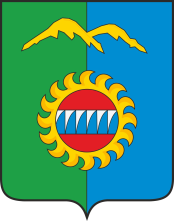 Дивногорский городской Совет  депутатовР Е Ш Е Н И Е 16 .12.2020                        г. Дивногорск                                    №  5 - 21 - ГСО бюджете  города  Дивногорска на 2021 год и  плановый период 2022-2023 годов(в редакции решения от 17.02.2021 № 7-40-ГС, от 31.03.2021 № 8-46-ГС, от 28.04.2021 № 9–54-ГС, от 26.05.2021 № 10-59-ГС, от 30.06.2021 № 11-65-ГС,от 18.08.2021 № 12-70-ГС, от 22.09.2021 № 13-71-ГС, от 29.09.2021 № 14-72-ГС) Статья 1. Основные характеристики бюджета города Дивногорска на 2021 год и плановый период 2022 - 2023 годов1. Утвердить основные характеристики бюджета города Дивногорска на 2021 год:1) прогнозируемый общий объем доходов бюджета города Дивногорска в сумме 1 477 092,7 тыс. рублей;2) общий объем расходов бюджета города Дивногорска в сумме       1 685 986,3 тыс. рублей;3) дефицит бюджета города Дивногорска в сумме  208 893,6 тыс. рублей;4) источники внутреннего финансирования дефицита бюджета города Дивногорска в сумме 208 893,6 тыс. рублей согласно приложению 1 к настоящему решению.2. Утвердить основные характеристики бюджета города Дивногорска на 2022 год и на 2023 год:1) прогнозируемый общий объем доходов бюджета города Дивногорска на 2022 год в сумме 1 236 596,3 тыс. рублей и на 2023 год в сумме  1 293 800,4 тыс. рублей;2) общий объем расходов бюджета города Дивногорска на 2022 год в сумме 1 236 596,3  тыс. рублей, в том числе условно утвержденные расходы в сумме 49 788,9  тыс. рублей, и на 2023 год в сумме 1 293 800,4 тыс. рублей, в том числе условно утвержденные расходы в сумме 85 691,6 тыс. рублей;3) дефицит бюджета города Дивногорска на 2022 год в сумме 0,0 тыс. рублей и на 2023 год в сумме 0,0 тыс. рублей;4) источники внутреннего финансирования дефицита бюджета города Дивногорска на 2022 год в сумме  0,0 тыс. рублей и на 2023 год в сумме 0,0 тыс. рублей согласно приложению 2 к настоящему решению.Статья 2. Главные администраторы доходов бюджета города Дивногорска и главные администраторы источников внутреннего финансирования дефицита бюджета города Дивногорска1. Утвердить перечень главных администраторов доходов бюджета города Дивногорска и закрепленные за ними доходные источники согласно приложению 3 к настоящему решению.2. Утвердить перечень главных администраторов источников внутреннего финансирования дефицита бюджета города Дивногорска и закрепленные за ними источники внутреннего финансирования дефицита бюджета города Дивногорска согласно приложению 4 к настоящему решению.Статья 3. Ставка отчислений от прибыли         Утвердить на 2021 год и плановый период 2022-2023 годов ставку отчислений от прибыли муниципальных унитарных предприятий в  бюджет г.Дивногорска  в размере 10 процентов от прибыли, остающейся после уплаты налогов и иных обязательных платежей в соответствии с действующим законодательством Российской Федерации.Статья 4. Доходы бюджета города Дивногорска на 2021 год и плановый период 2022 - 2023 годов        1. Утвердить доходы бюджета города Дивногорска на 2021 год согласно приложению 5 к настоящему решению и на плановый период 2022 - 2023 годов согласно приложению 6 к настоящему решению.        2. Утвердить  перечень  субсидий, субвенций  и  дотаций  из краевого  бюджета,  отраженных  в доходах  и  расходах  бюджета  города Дивногорска,  на  2021 год  согласно приложению 7 к настоящему решению и на плановый период 2022-2023 годов согласно приложению 8 к настоящему Решению.Статья 5. Распределение на 2021 год и плановый период 2022 - 2023 годов расходов бюджета города Дивногорска по бюджетной классификации Российской ФедерацииУтвердить в пределах общего объема расходов бюджета города Дивногорска, установленного статьей 1 настоящего Решения:1) распределение бюджетных ассигнований по разделам 
и подразделам бюджетной классификации расходов бюджетов Российской Федерации на 2021 год и плановый период 2022-2023 годов согласно приложению 9 к настоящему Решению;2) ведомственную структуру расходов бюджета города Дивногорска на 2021 год согласно приложению 10 к настоящему Решению;3) ведомственную структуру расходов бюджета города Дивногорска 
на плановый период 2022 - 2023 годов согласно приложению 11
к настоящему Решению;4) распределение бюджетных ассигнований по целевым статьям (муниципальным программам города Дивногорска и непрограммным направлениям деятельности), группам и подгруппам видов расходов, разделам, подразделам классификации расходов бюджета города Дивногорска на 2021 год согласно приложению 12 к настоящему Решению;7) распределение бюджетных ассигнований по целевым статьям (муниципальным программам города Дивногорска и непрограммным направлениям деятельности), группам и подгруппам видов расходов, разделам, подразделам классификации расходов бюджета города Дивногорска на плановый период 2022 - 2023 годов согласно приложению 13 
к настоящему Решению.Статья 6. Публичные нормативные обязательства города ДивногорскаУтвердить общий объем средств местного бюджета на исполнение публичных нормативных обязательств города Дивногорска на 2021 год в сумме 1 876,0 тыс. рублей, на 2022 год в сумме 1 782,3 тыс. рублей и на 2023 год в сумме 1 782,3 тыс. рублей.Статья 7. Изменение показателей сводной бюджетной росписи бюджета города Дивногорска в 2021 годуУстановить, что руководитель финансового управления администрации города Дивногорска вправе в ходе исполнения настоящего Решения вносить изменения в сводную бюджетную роспись бюджета города Дивногорска на 2021 год и плановый период 2022-2023 годов без внесения изменений в настоящее Решение:1) на сумму доходов, дополнительно полученных от платных услуг, оказываемых муниципальными казенными учреждениями, безвозмездных поступлений от физических и юридических лиц, в том числе добровольных пожертвований, и от иной приносящей доход деятельности, осуществляемой муниципальными казенными учреждениями, сверх утвержденных настоящим решением и (или) бюджетной сметой бюджетных ассигнований на обеспечение деятельности муниципальных казенных учреждений 
и направленных на финансирование расходов данных учреждений 
в соответствии с бюджетной сметой;2) на сумму остатков средств, полученных от платных услуг, оказываемых муниципальными казенными учреждениями, безвозмездных поступлений от физических и юридических лиц, в том числе добровольных пожертвований, и от иной приносящей доход деятельности 
(за исключением доходов от сдачи в аренду имущества, находящегося 
в муниципальной собственности и переданного в оперативное управление муниципальным казенным учреждениям), осуществляемой муниципальными казенными учреждениями, по состоянию на 1 января 2021 года, которые направляются на обеспечение деятельности данных учреждений в соответствии с бюджетной сметой;3) в случаях образования, переименования, реорганизации, ликвидации органов местного самоуправления города Дивногорска, перераспределения их полномочий и численности в пределах общего объема средств, предусмотренных настоящим решением на обеспечение их деятельности;4) в случаях переименования, реорганизации, ликвидации, создания муниципальных учреждений, перераспределения объема оказываемых муниципальных услуг, выполняемых работ и (или) исполняемых муниципальных функций и численности в пределах общего объема средств, предусмотренных настоящим Решением на обеспечение их деятельности;5) в случае перераспределения бюджетных ассигнований в пределах общего объема расходов, предусмотренных муниципальному бюджетному или автономному учреждению в виде субсидий, включая субсидии 
на финансовое обеспечение выполнения муниципального задания, субсидии на цели, не связанные с финансовым обеспечением выполнения муниципального задания, субсидии на осуществление капитальных вложений в объекты капитального строительства муниципальной собственности и приобретение объектов недвижимого имущества в муниципальную собственность;6) в случаях изменения размеров субсидий, предусмотренных муниципальным бюджетным или автономным учреждениям на финансовое обеспечение выполнения муниципального задания;7) в случае перераспределения бюджетных ассигнований в пределах общего объема средств, предусмотренных настоящим решением по распорядителю средств бюджета города Дивногорска муниципальным бюджетным или автономным учреждениям в виде субсидий на цели, не связанные с финансовым обеспечением выполнения муниципального задания;8) в случае перераспределения бюджетных ассигнований в пределах общего объема средств, предусмотренных настоящим решением
по распорядителю средств бюджета города Дивногорска в целях финансового  обеспечения (возмещения) исполнения муниципального социального заказа на оказание муниципальных услуг в социальной сфере;9) на сумму средств межбюджетных трансфертов, передаваемых из федерального и краевого бюджетов на осуществление отдельных целевых расходов на основании федеральных и краевых законов и (или) нормативных правовых актов Президента Российской Федерации, Правительства Российской Федерации и Правительства Красноярского края, а также соглашений, заключенных с главными распорядителями средств краевого бюджета, и уведомлений главных распорядителей средств краевого бюджета, а также в случае сокращения (возврата при отсутствии потребности) указанных межбюджетных трансфертов;10) в случае перераспределения между распорядителями бюджетных средств  бюджета бюджетных ассигнований на осуществление расходов за счет межбюджетных трансфертов, поступающих из федерального и краевого бюджетов на осуществление отдельных целевых расходов на основании федеральных законов и (или) нормативных правовых актов Президента Российской Федерации, Правительства Российской Федерации и Правительства Красноярского края, а также соглашений, заключенных с главными распорядителями средств краевого бюджета, в пределах объема соответствующих межбюджетных трансфертов; 11) в случае перераспределения бюджетных ассигнований, необходимых для исполнения расходных обязательств города Дивногорска, софинансирование которых осуществляется из федерального и (или) краевого бюджета, включая новые расходные обязательства;12) на сумму не использованных по состоянию на 1 января 2021 года остатков межбюджетных трансфертов, имеющих целевое назначение, которые направляются в 2021 году на те же цели;13) в пределах общего объема средств, предусмотренных настоящим Решением для финансирования мероприятий в рамках одной муниципальной программы города Дивногорска, после внесения изменений в указанную программу в установленном порядке;14) в случае исполнения исполнительных документов 
(за исключением судебных актов) и решений налоговых органов 
о взыскании налога, сбора, пеней и штрафов, предусматривающих обращение взыскания на средства бюджета города Дивногорска, в пределах общего объема средств, предусмотренных распорядителю средств бюджета города Дивногорска,15) в случае внесения изменений Министерством финансов Российской Федерации в структуру, порядок формирования и применения кодов бюджетной классификации Российской Федерации, а также присвоения кодов составным частям бюджетной классификации Российской Федерации;16) по распорядителям средств бюджета города Дивногорска
на сумму средств, предусмотренных настоящим Решением для финансирования расходов на региональные выплаты и выплаты, обеспечивающие уровень заработной платы работников бюджетной сферы не ниже размера минимальной заработной платы (минимального размера оплаты труда);17) по распорядителям средств бюджета города Дивногорска - на сумму средств, предусмотренных настоящим решением для финансирования расходов на повышение размеров оплаты труда отдельным категориям работников бюджетной сферы, в том числе для которых указами Президента Российской Федерации предусмотрено повышение оплаты труда.18) в случае перераспределения бюджетных ассигнований 
в соответствии с нормативными правовыми актами Главы города (в том числе предусматривающими новые расходные обязательства) в целях предоставления мер социальной поддержки и помощи гражданам в связи 
с распространением коронавирусной инфекции.Статья 8. Индексация размеров денежного вознаграждения лиц, замещающих муниципальные должности, и должностных окладов муниципальных служащих Размеры денежного вознаграждения лиц, замещающих муниципальные должности, размеры должностных окладов муниципальных служащих города Дивногорска, увеличиваются (индексируются) в 2021 году и плановом периоде 2022 - 2023 годов на коэффициент, равный 1.Статья 9. Общая предельная штатная численность муниципальных служащих Общая предельная штатная численность муниципальных служащих города Дивногорска, принятая к финансовому обеспечению в 2021 году и плановом периоде 2022 - 2023 годов, составляет 54 штатных единиц.Статья 10. Индексация заработной платы работников муниципальных учрежденийЗаработная плата работников муниципальных учреждений в 2021 году и плановом периоде 2021 - 2022 годов увеличивается (индексируется) на коэффициент, равный 1.Статья 11. Особенности использования средств, получаемых муниципальными казенными учреждениями в 2021 году1. Доходы от сдачи в аренду имущества, находящегося в муниципальной собственности и переданного в оперативное управление муниципальным казенным учреждениям, от платных услуг, оказываемых муниципальными казенными учреждениями, безвозмездные поступления от физических и юридических лиц, в том числе добровольные пожертвования, и от иной приносящей доход деятельности, осуществляемой муниципальными казенными учреждениями, (далее по тексту статьи - доходы от сдачи в аренду имущества и от приносящей доход деятельности) направляются в пределах сумм, фактически поступивших в доход бюджета города Дивногорска и отраженных на лицевых счетах муниципальных казенных учреждений, на обеспечение их деятельности в соответствии с бюджетной сметой.2. Доходы от сдачи в аренду имущества используются на оплату услуг связи, транспортных и коммунальных услуг, арендной платы 
за пользование имуществом, работ, услуг по содержанию имущества, прочих работ и услуг, прочих расходов, увеличения стоимости основных средств и увеличения стоимости материальных запасов.3. В целях использования доходов от сдачи в аренду имущества 
и от приносящей доход деятельности муниципальные казенные учреждения ежемесячно до 22-го числа месяца, предшествующего планируемому, направляют информацию распорядителям средств бюджета города Дивногорска о фактическом их поступлении. Информация представляется нарастающим итогом с начала текущего финансового года с указанием поступлений в текущем месяце.Распорядители средств бюджета города Дивногорска на основании информации о фактическом поступлении доходов от сдачи в аренду имущества и от приносящей доход деятельности ежемесячно до 28-го числа месяца, предшествующего планируемому, формируют заявки 
на финансирование на очередной месяц с указанием даты предполагаемого финансирования.Финансовое управление администрации города Дивногорска осуществляет зачисление денежных средств на лицевые счета соответствующих муниципальных казенных учреждений, в соответствии с заявками на финансирование по датам предполагаемого финансирования.Статья 12. Особенности исполнения бюджета города Дивногорска в 2021 году1. Установить, что не использованные по состоянию на 1 января 2021 года остатки межбюджетных трансфертов, предоставленных бюджету муниципального образования за счет средств федерального и краевого бюджета в форме субвенций, субсидий, иных межбюджетных трансфертов, имеющих целевое назначение, подлежат возврату в краевой бюджет в течение первых 10 рабочих дней 2021 года.2. Остатки средств бюджета города Дивногорска на 1 января 2021 года в полном объеме, за исключением неиспользованных остатков межбюджетных трансфертов, полученных из федерального и краевого бюджета в форме субсидий, субвенций и иных межбюджетных трансфертов, имеющих целевое назначение, могут направляться на покрытие временных кассовых разрывов, возникающих в ходе исполнения бюджета города Дивногорска  в 2021 году, а также на увеличение бюджетных ассигнований на оплату заключенных от имени города Дивногорска муниципальных контрактов на поставку товаров, выполнение работ, оказание услуг (за исключением муниципальных контрактов, предусматривающих осуществление капитальных вложений в объекты муниципальной собственности), подлежавших в соответствии с условиями  этих муниципальных контрактов оплате в отчетном финансовом году, в объеме, не превышающем сумму остатка неиспользованных бюджетных ассигнований на указанные цели, в случае осуществления заказчиком до 1 февраля 2021 года приемки поставленного товара, выполненной работы (ее результатов), оказанной услуги, а также отдельных этапов поставки товара, выполнения работы, оказания услуги по данным муниципальным контрактам в установленном законодательством порядке.Внесение изменений в сводную бюджетную роспись бюджета города Дивногорска по расходам на 2021 год в части увеличения бюджетных ассигнований на оплату заключенных муниципальных контрактов 
на поставку товаров, выполнение работ, оказание услуг по основаниям, изложенным в абзаце первом настоящего пункта, осуществляется 
на основании предложений, представленных до 10 февраля 2021 года  распорядителями средств бюджета города Дивногорска в финансовое управление администрации города Дивногорска.3.  Установить, что погашение кредиторской задолженности, сложившейся по принятым в предыдущие годы фактически произведенным, но не оплаченным по состоянию на 1 января 2021 года обязательствам (за исключением обязательств по муниципальным контрактам, предусмотренных в пункте 2 настоящей статьи), производится распорядителями средств бюджета города Дивногорска за счет утвержденных им бюджетных ассигнований на 2021 год.Статья 13. Субсидии юридическим лицам (за исключением субсидий муниципальным учреждениям), индивидуальным предпринимателям, физическим лицам – производителям товаров, работ, услуг, некоммерческим организациям, не являющимся муниципальными учреждениями1. Установить, что субсидии юридическим лицам (за исключением субсидий муниципальным учреждениям), индивидуальным предпринимателям, а также физическим лицам – производителям товаров, работ, услуг, некоммерческим организациям, 
не являющимся муниципальными учреждениями, предусмотренные настоящим решением (за исключением пункта 
2 настоящей статьи), предоставляются в порядке, установленном нормативными правовыми актами администрации города Дивногорска, 
в том числе принимаемыми в соответствии с законами края, регулирующими отношения по предоставлению из бюджета города Дивногорска средств  поддержки (субсидий).2. В случае предоставления в 2021 году бюджету города Дивногорска 
из краевого бюджета межбюджетных трансфертов, имеющих целевое назначение, юридическим лицам (за исключением муниципальных учреждений), индивидуальным предпринимателям, а также физическим лицам – производителям товаров, работ, услуг, некоммерческим организациям, не являющимся муниципальными учреждениями, могут быть предоставлены субсидии из бюджета на цели, определенные нормативными правовыми актами администрации города Дивногорска.Субсидии, указанные в настоящем пункте, предоставляются 
в порядке, установленном нормативными правовыми актами администрации города Дивногорска.Статья 14. Капитальные вложения в объекты муниципальной собственностиУтвердить объем капитальных вложений в объекты муниципальной собственности в соответствии с перечнем строек и объектов согласно приложению 14 к настоящему решению.        Статья 15. Дорожный фонд города ДивногорскаУтвердить объем бюджетных ассигнований дорожного фонда города Дивногорска на 2021 год в сумме 74 320,8 тыс. рублей, на 2022 год в сумме  36 773,1 тыс. рублей, на 2023 год в сумме 37 668,0 тыс. рублей.Установить, что при определении объема ассигнований дорожного фонда города Дивногорска служат следующие источники:В 2021 году: - Субсидия на содержание автомобильных дорог общего пользования местного значения за счет средств дорожного фонда Красноярского края –  19 734,4 тыс. рублей;- Субсидия на капитальный ремонт и ремонт автомобильных дорог общего пользования местного значения за счет средств дорожного фонда Красноярского края -  13 699,7 тыс. рублей;- Средства местного бюджета на софинансирование субсидии на содержание автомобильных дорог общего пользования местного значения за счет средств дорожного фонда Красноярского края – 2 276,3 тыс. рублей;- Средства местного бюджета на софинансирование субсидии на капитальный ремонт и ремонт автомобильных дорог общего пользования местного значения за счет средств дорожного фонда Красноярского края -  273,9 тыс. рублей;- Акцизы по подакцизным товарам (продукции), производимым на территории Российской Федерации – 1 527,0 тыс. рублей;- Средства на реализацию мероприятий, направленных на повышение безопасности дорожного движения, за счет средств дорожного фонда – 665,1 тыс. рублей;         - Субсидия на ремонт автомобильных дорог общего пользования местного значения, являющихся подъездами к садоводческим, огородническим некоммерческим товариществам, за счет средств дорожного фонда Красноярского края- 16 272,3 тыс.рублей;         - Средства местного бюджета на софинансирование субсидии на ремонт автомобильных дорог общего пользования местного значения, являющихся подъездами к садоводческим, огородническим некоммерческим товариществам, за счет средств дорожного фонда Красноярского края- 32,6 тыс.рублей,       - Расходы на осуществление дорожной деятельности в целях решения задач социально-экономического развития территорий за счет средств дорожного фонда Красноярского края в рамках подпрограммы «Содержание, ремонт и модернизация автомобильных дорог на территории муниципального образования город Дивногорск» муниципальной программы города Дивногорска «Транспортная система города Дивногорска» - 18 894,7 тыс. руб.,           - Софинансирование расходов на осуществление дорожной деятельности в целях решения задач социально-экономического развития территорий за счет средств дорожного фонда в рамках подпрограммы «Содержание, ремонт и модернизация автомобильных дорог на территории муниципального образования город Дивногорск» муниципальной программы города Дивногорска «Транспортная система города Дивногорска» - 944,8 тыс. рублей..В 2022 году: - Субсидия на содержание автомобильных дорог общего пользования местного значения за счет средств дорожного фонда Красноярского края - 20 523,9 тыс. рублей;- Субсидия на капитальный ремонт и ремонт автомобильных дорог общего пользования местного значения за счет средств дорожного фонда Красноярского края -  13 699,7 тыс. рублей;- Средства местного бюджета на софинансирование субсидии на содержание автомобильных дорог общего пользования местного значения за счет средств дорожного фонда Красноярского края - 287,4 тыс. рублей;- Средства местного бюджета на софинансирование субсидии на капитальный ремонт и ремонт автомобильных дорог общего пользования местного значения за счет средств дорожного фонда Красноярского края -  273,9 тыс. рублей;- Акцизы по подакцизным товарам (продукции), производимым на территории Российской Федерации – 1 578,6 тыс. рублей;- Средства на реализацию мероприятий, направленных на повышение безопасности дорожного движения, за счет средств дорожного фонда – 409,6 тыс. рублей;В 2023 году: - Субсидия на содержание автомобильных дорог общего пользования местного значения за счет средств дорожного фонда Красноярского края - 21 344,8 тыс. рублей;- Субсидия на капитальный ремонт и ремонт автомобильных дорог общего пользования местного значения за счет средств дорожного фонда Красноярского края -  13 699,7 тыс. рублей;- Средства местного бюджета на софинансирование субсидии на содержание автомобильных дорог общего пользования местного значения за счет средств дорожного фонда Красноярского края - 298,9 тыс. рублей;- Средства местного бюджета на софинансирование субсидии на капитальный ремонт и ремонт автомобильных дорог общего пользования местного значения за счет средств дорожного фонда Красноярского края -  273,9 тыс. рублей;- Акцизы по подакцизным товарам (продукции), производимым на территории Российской Федерации – 1 641,1 тыс. рублей;- Средства на реализацию мероприятий, направленных на повышение безопасности дорожного движения, за счет средств дорожного фонда – 409,6 тыс. рублей.Статья 16. Резервный фонд администрации города ДивногорскаУстановить, что в расходной части бюджета города Дивногорска предусматривается резервный фонд администрации города Дивногорска на 2021 год в сумме 108,2 тыс. руб. и плановый период 2022 - 2023 годов в сумме 5 000,0 тыс. рублей ежегодно.Статья 17. Муниципальные внутренние заимствования города ДивногорскаУтвердить программу муниципальных внутренних заимствований города Дивногорска на 2021 год и плановый период 2022 - 2023 годов согласно приложению 15 к настоящему решению.Статья 18. Муниципальный внутренний долг города Дивногорска1. Установить верхний предел муниципального внутреннего долга города Дивногорска по долговым обязательствам города Дивногорска:на 1 января 2022 года в сумме 50 000 тыс. рублей, в том числе по муниципальным гарантиям 0 тыс. рублей;на 1 января 2023 года в сумме 50 000 тыс. рублей, в том числе по муниципальным гарантиям 0 тыс. рублей;на 1 января 2024 года в сумме 50 000 тыс. рублей, в том числе по муниципальным гарантиям 0 тыс. рублей.2. Установить предельный объем муниципального долга города Дивногорска в сумме:100 000 тыс. рублей на 2021 год;100 000 тыс. рублей на 2022 год;100 000 тыс. рублей на 2023 год.3. Утвердить программу муниципальных гарантий города Дивногорска в валюте Российской Федерации на 2021 год и плановый период 2022 - 2023 годов согласно приложению 16 к настоящему решению.Статья 19. Вступление в силу настоящего решенияНастоящее решение вступает в силу с 1 января 2021 года, но не ранее дня, следующего за днем его официального опубликования.Приложение 4
 к решению Дивногорского городского Совета депутатов
 от 16 декабря  2020 г. № 5 - 21 - ГС "О бюджете города
 Дивногорска на 2021 год и плановый  период 2022-2023 годов"Приложение 15к  решению  Дивногорского городского  Совета  депутатов«О  бюджете  города  Дивногорска  на  2021 годи  плановый  период 2022 – 2023 годов"от 16 декабря  2020 г. №  5 - 21 - ГСПрограммамуниципальных внутренних заимствованийгорода Дивногорска на 2021 год и плановый период 2022-2023 годов(тыс. рублей)Приложение 16к  решению  Дивногорского городского  Совета  депутатов«О  бюджете  города  Дивногорска  на  2021 годи  плановый  период 2022 - 2023 годов"от 16 декабря  2020 г. № 5 – 21 - ГСПрограмма муниципальных гарантий города Дивногорска в валюте Российской Федерации на 2021 год и плановый период 2022 – 2023 годов 1. Перечень подлежащих предоставлению  муниципальных гарантий города Дивногорска в 2021 - 2023 годах2. Общий объем бюджетных ассигнований, предусмотренных на исполнение муниципальных гарантий города Дивногорска по возможным гарантийным случаям, в 2021 - 2023 годахГлава городаС.И.ЕгоровПредседатель городского Совета депутатов Ю.И. МурашовПриложение 3
 к решению Дивногорского городского Совета депутатов 
от 16 декабря   2020 г. № 5 - 21 - ГС "О бюджете города
 Дивногорска на 2021 год и плановый период 2022-2023 годов"Приложение 3
 к решению Дивногорского городского Совета депутатов 
от 16 декабря   2020 г. № 5 - 21 - ГС "О бюджете города
 Дивногорска на 2021 год и плановый период 2022-2023 годов"Приложение 3
 к решению Дивногорского городского Совета депутатов 
от 16 декабря   2020 г. № 5 - 21 - ГС "О бюджете города
 Дивногорска на 2021 год и плановый период 2022-2023 годов"Приложение 3
 к решению Дивногорского городского Совета депутатов 
от 16 декабря   2020 г. № 5 - 21 - ГС "О бюджете города
 Дивногорска на 2021 год и плановый период 2022-2023 годов"Приложение 3
 к решению Дивногорского городского Совета депутатов 
от 16 декабря   2020 г. № 5 - 21 - ГС "О бюджете города
 Дивногорска на 2021 год и плановый период 2022-2023 годов"Приложение 3
 к решению Дивногорского городского Совета депутатов 
от 16 декабря   2020 г. № 5 - 21 - ГС "О бюджете города
 Дивногорска на 2021 год и плановый период 2022-2023 годов"Приложение 3
 к решению Дивногорского городского Совета депутатов 
от 16 декабря   2020 г. № 5 - 21 - ГС "О бюджете города
 Дивногорска на 2021 год и плановый период 2022-2023 годов"Приложение 3
 к решению Дивногорского городского Совета депутатов 
от 16 декабря   2020 г. № 5 - 21 - ГС "О бюджете города
 Дивногорска на 2021 год и плановый период 2022-2023 годов"Приложение 3
 к решению Дивногорского городского Совета депутатов 
от 16 декабря   2020 г. № 5 - 21 - ГС "О бюджете города
 Дивногорска на 2021 год и плановый период 2022-2023 годов"Приложение 3
 к решению Дивногорского городского Совета депутатов 
от 16 декабря   2020 г. № 5 - 21 - ГС "О бюджете города
 Дивногорска на 2021 год и плановый период 2022-2023 годов"Приложение 3
 к решению Дивногорского городского Совета депутатов 
от 16 декабря   2020 г. № 5 - 21 - ГС "О бюджете города
 Дивногорска на 2021 год и плановый период 2022-2023 годов"Приложение 3
 к решению Дивногорского городского Совета депутатов 
от 16 декабря   2020 г. № 5 - 21 - ГС "О бюджете города
 Дивногорска на 2021 год и плановый период 2022-2023 годов"Приложение 3
 к решению Дивногорского городского Совета депутатов 
от 16 декабря   2020 г. № 5 - 21 - ГС "О бюджете города
 Дивногорска на 2021 год и плановый период 2022-2023 годов"Приложение 3
 к решению Дивногорского городского Совета депутатов 
от 16 декабря   2020 г. № 5 - 21 - ГС "О бюджете города
 Дивногорска на 2021 год и плановый период 2022-2023 годов"Приложение 3
 к решению Дивногорского городского Совета депутатов 
от 16 декабря   2020 г. № 5 - 21 - ГС "О бюджете города
 Дивногорска на 2021 год и плановый период 2022-2023 годов"Приложение 3
 к решению Дивногорского городского Совета депутатов 
от 16 декабря   2020 г. № 5 - 21 - ГС "О бюджете города
 Дивногорска на 2021 год и плановый период 2022-2023 годов"Приложение 3
 к решению Дивногорского городского Совета депутатов 
от 16 декабря   2020 г. № 5 - 21 - ГС "О бюджете города
 Дивногорска на 2021 год и плановый период 2022-2023 годов"Приложение 3
 к решению Дивногорского городского Совета депутатов 
от 16 декабря   2020 г. № 5 - 21 - ГС "О бюджете города
 Дивногорска на 2021 год и плановый период 2022-2023 годов"Приложение 3
 к решению Дивногорского городского Совета депутатов 
от 16 декабря   2020 г. № 5 - 21 - ГС "О бюджете города
 Дивногорска на 2021 год и плановый период 2022-2023 годов"Приложение 3
 к решению Дивногорского городского Совета депутатов 
от 16 декабря   2020 г. № 5 - 21 - ГС "О бюджете города
 Дивногорска на 2021 год и плановый период 2022-2023 годов"Приложение 3
 к решению Дивногорского городского Совета депутатов 
от 16 декабря   2020 г. № 5 - 21 - ГС "О бюджете города
 Дивногорска на 2021 год и плановый период 2022-2023 годов"Приложение 3
 к решению Дивногорского городского Совета депутатов 
от 16 декабря   2020 г. № 5 - 21 - ГС "О бюджете города
 Дивногорска на 2021 год и плановый период 2022-2023 годов"Приложение 3
 к решению Дивногорского городского Совета депутатов 
от 16 декабря   2020 г. № 5 - 21 - ГС "О бюджете города
 Дивногорска на 2021 год и плановый период 2022-2023 годов"Приложение 3
 к решению Дивногорского городского Совета депутатов 
от 16 декабря   2020 г. № 5 - 21 - ГС "О бюджете города
 Дивногорска на 2021 год и плановый период 2022-2023 годов"Приложение 3
 к решению Дивногорского городского Совета депутатов 
от 16 декабря   2020 г. № 5 - 21 - ГС "О бюджете города
 Дивногорска на 2021 год и плановый период 2022-2023 годов"Приложение 3
 к решению Дивногорского городского Совета депутатов 
от 16 декабря   2020 г. № 5 - 21 - ГС "О бюджете города
 Дивногорска на 2021 год и плановый период 2022-2023 годов"Приложение 3
 к решению Дивногорского городского Совета депутатов 
от 16 декабря   2020 г. № 5 - 21 - ГС "О бюджете города
 Дивногорска на 2021 год и плановый период 2022-2023 годов"Приложение 3
 к решению Дивногорского городского Совета депутатов 
от 16 декабря   2020 г. № 5 - 21 - ГС "О бюджете города
 Дивногорска на 2021 год и плановый период 2022-2023 годов"Приложение 3
 к решению Дивногорского городского Совета депутатов 
от 16 декабря   2020 г. № 5 - 21 - ГС "О бюджете города
 Дивногорска на 2021 год и плановый период 2022-2023 годов"Приложение 3
 к решению Дивногорского городского Совета депутатов 
от 16 декабря   2020 г. № 5 - 21 - ГС "О бюджете города
 Дивногорска на 2021 год и плановый период 2022-2023 годов"Приложение 3
 к решению Дивногорского городского Совета депутатов 
от 16 декабря   2020 г. № 5 - 21 - ГС "О бюджете города
 Дивногорска на 2021 год и плановый период 2022-2023 годов"Приложение 3
 к решению Дивногорского городского Совета депутатов 
от 16 декабря   2020 г. № 5 - 21 - ГС "О бюджете города
 Дивногорска на 2021 год и плановый период 2022-2023 годов"Приложение 3
 к решению Дивногорского городского Совета депутатов 
от 16 декабря   2020 г. № 5 - 21 - ГС "О бюджете города
 Дивногорска на 2021 год и плановый период 2022-2023 годов"Приложение 3
 к решению Дивногорского городского Совета депутатов 
от 16 декабря   2020 г. № 5 - 21 - ГС "О бюджете города
 Дивногорска на 2021 год и плановый период 2022-2023 годов"Приложение 3
 к решению Дивногорского городского Совета депутатов 
от 16 декабря   2020 г. № 5 - 21 - ГС "О бюджете города
 Дивногорска на 2021 год и плановый период 2022-2023 годов"Приложение 3
 к решению Дивногорского городского Совета депутатов 
от 16 декабря   2020 г. № 5 - 21 - ГС "О бюджете города
 Дивногорска на 2021 год и плановый период 2022-2023 годов"Приложение 3
 к решению Дивногорского городского Совета депутатов 
от 16 декабря   2020 г. № 5 - 21 - ГС "О бюджете города
 Дивногорска на 2021 год и плановый период 2022-2023 годов"Приложение 3
 к решению Дивногорского городского Совета депутатов 
от 16 декабря   2020 г. № 5 - 21 - ГС "О бюджете города
 Дивногорска на 2021 год и плановый период 2022-2023 годов"Приложение 3
 к решению Дивногорского городского Совета депутатов 
от 16 декабря   2020 г. № 5 - 21 - ГС "О бюджете города
 Дивногорска на 2021 год и плановый период 2022-2023 годов"Приложение 3
 к решению Дивногорского городского Совета депутатов 
от 16 декабря   2020 г. № 5 - 21 - ГС "О бюджете города
 Дивногорска на 2021 год и плановый период 2022-2023 годов"Перечень главных  администраторов доходов  бюджета г.Дивногорска Перечень главных  администраторов доходов  бюджета г.Дивногорска Перечень главных  администраторов доходов  бюджета г.Дивногорска Перечень главных  администраторов доходов  бюджета г.Дивногорска Перечень главных  администраторов доходов  бюджета г.Дивногорска Перечень главных  администраторов доходов  бюджета г.Дивногорска Перечень главных  администраторов доходов  бюджета г.Дивногорска Перечень главных  администраторов доходов  бюджета г.Дивногорска Перечень главных  администраторов доходов  бюджета г.Дивногорска № строкиКод классификации доходов бюджетаКод классификации доходов бюджетаКод классификации доходов бюджетаКод классификации доходов бюджетаКод классификации доходов бюджетаКод классификации доходов бюджетаКод классификации доходов бюджетаКод классификации доходов бюджетаНаименование кода классификации доходов бюджета№ строкикод главного администратора
 доходов бюджетакод вида доходов бюджетакод вида доходов бюджетакод вида доходов бюджетакод вида доходов бюджетакод вида доходов бюджетакод подвида доходов бюджетакод подвида доходов бюджетаНаименование кода классификации доходов бюджета№ строкикод главного администратора
 доходов бюджетагруппа доходовподгруппа доходовстатья доходовподстатья доходовэлемент доходовгруппа подвида доходов бюджетааналитическая группа подвида  доходов бюджетаНаименование кода классификации доходов бюджета1234567891901Дивногорский городской Совет депутатовДивногорский городской Совет депутатовДивногорский городской Совет депутатовДивногорский городской Совет депутатовДивногорский городской Совет депутатовДивногорский городской Совет депутатовДивногорский городской Совет депутатовДивногорский городской Совет депутатов290111610031040000140Возмещение ущерба при возникновении страховых случаев, когда выгодоприобретателями выступают получатели средств бюджета городского округа3906Администрация города ДивногорскаАдминистрация города ДивногорскаАдминистрация города ДивногорскаАдминистрация города ДивногорскаАдминистрация города ДивногорскаАдминистрация города ДивногорскаАдминистрация города ДивногорскаАдминистрация города Дивногорска490610807150011000110Государственная пошлина за выдачу разрешения на установку рекламной конструкции (сумма платежа) 590610807150014000110Государственная пошлина за выдачу разрешения на установку рекламной конструкции (прочие поступления) 690611105012040000120Доходы, получаемые в виде арендной платы за земельные участки, государственная собственность на которые не разграничена и которые расположены в границах городских округов, а также средства от продажи права на заключение договоров аренды указанных земельных участков790611105024040000120Доходы, получаемые в виде арендной платы, а также средства от продажи права на заключение договоров аренды за земли, находящиеся в собственности городских округов (за исключением земельных участков муниципальных бюджетных и автономных учреждений)890611105034040000120Доходы от сдачи в аренду имущества, находящегося в оперативном управлении органов управления городских округов и созданных  ими учреждений (за исключением имущества муниципальных бюджетных и автономных учреждений)990611105074040000120Доходы от сдачи в аренду имущества, составляющего казну городских округов (за исключением земельных участков)1090611107014040000120Доходы от перечисления части прибыли, остающейся после уплаты налогов и иных обязательных платежей муниципальных унитарных предприятий, созданных городскими округами 1190611109044040000120Прочие поступления от использования имущества, находящегося в собственности городских округов (за исключением имущества  муниципальных бюджетных и автономных учреждений, а также имущества муниципальных унитарных предприятий, в том числе казенных)1290611109080040000120Плата, поступившая в рамках договора за
 предоставление права на размещение и эксплуатацию нестационарного торгового объекта, установку и эксплуатацию рекламных конструкций на землях или земельных участках, находящихся в собственности городских округов, и на землях или земельных участках, государственная собственность на которые не разграничена1390611109080040006120Плата, поступившая в рамках договора за
 предоставление права на размещение и эксплуатацию нестационарного торгового объекта, установку и эксплуатацию рекламных конструкций на землях или земельных участках, находящихся в собственности городских округов, и на землях или земельных участках, государственная собственность на которые не разграничена(установка и эксплуатация рекламных конструкций)1490611204041040000120Плата за использование лесов, расположенных на землях иных категорий, находящихся в  собственности городских округов, в части платы по договору купли-продажи лесных насаждений 1590611204042040000120Плата за использование лесов, расположенных на землях иных категорий, находящихся в собственности городских округов, в части арендной платы  1690611302064040100130Доходы, поступающие в порядке возмещения расходов, понесенных в связи с эксплуатацией  имущества городских округов (в части имущества, находящегося в оперативном управлении)1790611302064040200130Доходы, поступающие в порядке возмещения расходов, понесенных в связи с эксплуатацией  имущества городских округов ( в части имущества, находящегося в казне муниципального образования)1890611302994040100130Прочие доходы от компенсации затрат  бюджетов городских округов  (в части оплаты восстановительной стоимости сносимых зеленых насаждений)1990611302994040200130Прочие доходы от компенсации затрат  бюджетов городских округов (в части возврата дебиторской задолженности прошлых лет по  средствам местного бюджета) 2090611302994040300130Прочие доходы от компенсации затрат  бюджетов городских округов (в части возврата дебиторской задолженности прошлых лет по краевым целевым средствам) 2190611302994040400130Прочие доходы от компенсации затрат  бюджетов городских округов (в части возврата дебиторской задолженности прошлых лет по федеральным целевым средствам) 2290611401040040000410Доходы от продажи квартир, находящихся в собственности городских округов2390611402042040000410Доходы от реализации имущества, находящегося в оперативном управлении учреждений, находящихся в ведении органов управления городских округов (за исключением имущества муниципальных бюджетных и автономных учреждений), в части реализации основных средств по указанному имуществу2490611402042040000440Доходы от реализации имущества, находящегося в оперативном управлении учреждений, находящихся в ведении органов управления городских округов (за исключением имущества муниципальных бюджетных и автономных учреждений), в части реализации материальных запасов по указанному имуществу2590611402043040000410Доходы от реализации иного имущества, находящегося в собственности городских округов (за исключением имущества муниципальных бюджетных и автономных учреждений, а также имущества муниципальных унитарных предприятий, в том числе казенных), в части реализации основных средств по указанному имуществу2690611406012040000430Доходы от продажи земельных участков, государственная  собственность на которые не разграничена и которые расположены в границах городских округов2790611406024040000430Доходы от продажи земельных участков, находящихся в собственности городских округов (за исключением земельных участков  муниципальных бюджетных и автономных учреждений)2890611502040040000140Платежи, взимаемые органами местного самоуправления (организациями) городских округов за выполнение определенных функций2990611601074010000140Административные штрафы, установленные Главой 7 Кодекса Российской Федерации об административных правонарушениях, за административные правонарушения в области охраны собственности, выявленные должностными лицами органов муниципального контроля3090611601084010000140Административные штрафы, установленные Главой 8 Кодекса Российской Федерации об административных правонарушениях, за административные правонарушения в области охраны окружающей среды и природопользования, выявленные должностными лицами органов муниципального контроля3190611601143010000140Административные штрафы, установленные главой 14 Кодекса Российской Федерации об административных правонарушениях, за административные правонарушения в области предпринимательской деятельности и деятельности саморегулируемых организаций, налагаемые мировыми судьями, комиссиями по делам несовершеннолетних и защите их прав3290611601153010000140Административные штрафы, установленные Главой 15 Кодекса Российской Федерации об административных правонарушениях, за административные правонарушения в области финансов, налогов и сборов, страхования, рынка ценных бумаг (за исключением штрафов, указанных 3390611601194010000140Административные штрафы, установленные Главой 19 Кодекса Российской Федерации об административных правонарушениях, за административные правонарушения против порядка управления, выявленные должностными лицами органов муниципального контроля3490611602010020000140Административные штрафы, установленные законами субъектов Российской Федерации об административных правонарушениях, за нарушение законов и иных нормативных правовых актов субъектов Российской Федерации3590611602020020000140Административные штрафы, установленные законами субъектов Российской Федерации об административных правонарушениях, за нарушение муниципальных правовых актов3690611607010040000140Штрафы, неустойки, пени, уплаченные в случае просрочки исполнения поставщиком (подрядчиком, исполнителем) обязательств, предусмотренных муниципальным контрактом, заключенным муниципальным органом, казенным учреждением городского округа3790611607090040000140Иные штрафы, неустойки, пени, уплаченные в соответствии с законом или договором в случае неисполнения или ненадлежащего исполнения обязательств перед муниципальным органом, (муниципальным казенным учреждением) городского округа3890611609040040000140Денежные средства, изымаемые в собственность городского округа в соответствии с решениями судов (за исключением обвинительных приговоров судов)3990611610031040000140Возмещение ущерба при возникновении страховых случаев, когда выгодоприобретателями выступают получатели средств бюджета городского округа4090611610032040000140Прочее возмещение ущерба, причиненного муниципальному имуществу городского округа (за исключением имущества, закрепленного за муниципальными бюджетными (автономными) учреждениями, унитарными предприятиями)4190611610061040000140Платежи в целях возмещения убытков, причиненных уклонением от заключения с муниципальным органом городского округа (муниципальным казенным учреждением) муниципального контракта, а также иные денежные средства, подлежащие зачислению в бюджет городского округа за нарушение законодательства Российской Федерации о контрактной системе в сфере закупок товаров, работ, услуг для обеспечения государственных и муниципальных нужд (за исключением муниципального контракта, финансируемого за счет средств муниципального дорожного фонда)4290611610062040000140Платежи в целях возмещения убытков, причиненных уклонением от заключения с муниципальным органом городского округа (муниципальным казенным учреждением) муниципального контракта, финансируемого за счет средств муниципального дорожного фонда, а также иные денежные средства, подлежащие зачислению в бюджет городского округа за нарушение законодательства Российской Федерации о контрактной системе в сфере закупок товаров, работ, услуг для обеспечения государственных и муниципальных нужд4390611610081040000140Платежи в целях возмещения ущерба при расторжении муниципального контракта, заключенного с муниципальным органом городского округа (муниципальным казенным учреждением), в связи с односторонним отказом исполнителя (подрядчика) от его исполнения (за исключением муниципального контракта, финансируемого за счет средств муниципального дорожного фонда)4490611610082040000140Платежи в целях возмещения ущерба при расторжении муниципального контракта, финансируемого за счет средств муниципального дорожного фонда городского округа, в связи с односторонним отказом исполнителя (подрядчика) от его исполнения4590611610123010000140Доходы от денежных взысканий (штрафов), поступающие в счет погашения задолженности, образовавшейся до 1 января 2020 года, подлежащие зачислению в бюджет муниципального образования по нормативам, действовавшим в 2019 году4690611701040040000180Невыясненные поступления, зачисляемые в бюджеты городских округов


 4790611705040040000180Прочие неналоговые доходы бюджетов городских округов4890611715020040001150Инициативные платежи, зачисляемые в бюджеты городских округов (проект "Детский сад-территория здоровья")4990620404020040000150Поступления от денежных пожертвований, предоставляемых негосударственными организациями получателям средств  бюджетов городских округов5090620404099040000150Прочие безвозмездные поступления от негосударственных организаций в бюджеты городских округов51931муниципальное казенное учреждение "Городское хозяйство" города Дивногорскамуниципальное казенное учреждение "Городское хозяйство" города Дивногорскамуниципальное казенное учреждение "Городское хозяйство" города Дивногорскамуниципальное казенное учреждение "Городское хозяйство" города Дивногорскамуниципальное казенное учреждение "Городское хозяйство" города Дивногорскамуниципальное казенное учреждение "Городское хозяйство" города Дивногорскамуниципальное казенное учреждение "Городское хозяйство" города Дивногорскамуниципальное казенное учреждение "Городское хозяйство" города Дивногорска5293111109044040000120Прочие поступления от использования имущества, находящегося в собственности городских округов (за исключением имущества муниципальных бюджетных и автономных учреждений, а также имущества муниципальных унитарных предприятий, в том числе казенных)5393111302994040200130Прочие доходы от компенсации затрат  бюджетов городских округов (в части возврата дебиторской задолженности прошлых лет по  средствам местного бюджета) 5493111302994040300130Прочие доходы от компенсации затрат  бюджетов городских округов (в части возврата дебиторской задолженности прошлых лет по краевым целевым средствам) 5593111302994040400130Прочие доходы от компенсации затрат  бюджетов городских округов (в части возврата дебиторской задолженности прошлых лет по федеральным целевым средствам) 5693111502040040000140Платежи, взимаемые органами местного самоуправления (организациями) городских округов за выполнение определенных функций5793111607010040000140Штрафы, неустойки, пени, уплаченные в случае просрочки исполнения поставщиком (подрядчиком, исполнителем) обязательств, предусмотренных муниципальным контрактом, заключенным муниципальным органом, казенным учреждением городского округа5893111607090040000140Иные штрафы, неустойки, пени, уплаченные в соответствии с законом или договором в случае неисполнения или ненадлежащего исполнения обязательств перед муниципальным органом, (муниципальным казенным учреждением) городского округа5993111609040040000140Денежные средства, изымаемые в собственность городского округа в соответствии с решениями судов (за исключением обвинительных приговоров судов)6093111610031040000140Возмещение ущерба при возникновении страховых случаев, когда выгодоприобретателями выступают получатели средств бюджета городского округа6193111610032040000140Прочее возмещение ущерба, причиненного муниципальному имуществу городского округа (за исключением имущества, закрепленного за муниципальными бюджетными (автономными) учреждениями, унитарными предприятиями)6293111610061040000140Платежи в целях возмещения убытков, причиненных уклонением от заключения с муниципальным органом городского округа (муниципальным казенным учреждением) муниципального контракта, а также иные денежные средства, подлежащие зачислению в бюджет городского округа за нарушение законодательства Российской Федерации о контрактной системе в сфере закупок товаров, работ, услуг для обеспечения государственных и муниципальных нужд (за исключением муниципального контракта, финансируемого за счет средств муниципального дорожного фонда)6393111610062040000140Платежи в целях возмещения убытков, причиненных уклонением от заключения с муниципальным органом городского округа (муниципальным казенным учреждением) муниципального контракта, финансируемого за счет средств муниципального дорожного фонда, а также иные денежные средства, подлежащие зачислению в бюджет городского округа за нарушение законодательства Российской Федерации о контрактной системе в сфере закупок товаров, работ, услуг для обеспечения государственных и муниципальных нужд6493111610081040000140Платежи в целях возмещения ущерба при расторжении муниципального контракта, заключенного с муниципальным органом городского округа (муниципальным казенным учреждением), в связи с односторонним отказом исполнителя (подрядчика) от его исполнения (за исключением муниципального контракта, финансируемого за счет средств муниципального дорожного фонда)6593111610082040000140Платежи в целях возмещения ущерба при расторжении муниципального контракта, финансируемого за счет средств муниципального дорожного фонда городского округа, в связи с односторонним отказом исполнителя (подрядчика) от его исполнения6693111610123010000140Доходы от денежных взысканий (штрафов), поступающие в счет погашения задолженности, образовавшейся до 1 января 2020 года, подлежащие зачислению в бюджет муниципального образования по нормативам, действовавшим в 2019 году6793111701040040000180Невыясненные поступления, зачисляемые в бюджеты городских округов6893111705040040000180Прочие неналоговые доходы бюджетов городских округов6993120304010040000150Предоставление  государственными (муниципальными) организациями грантов для получателей средств бюджетов городских округов7093120304020040000150Поступления от денежных пожертвований, предоставляемых государственными (муниципальными) организациями  получателям средств  бюджетов городских округов7193120304099040000150Прочие безвозмездные поступления от государственных (муниципальных) организаций  в бюджеты городских округов7293120404010040000150Предоставление негосударственными организациями грантов для получателей средств  бюджетов городских округов7393120404020040000150Поступления от денежных пожертвований, предоставляемых негосударственными организациями получателям средств  бюджетов городских округов7493120404099040000150Прочие безвозмездные поступления от негосударственных организаций в бюджеты городских округов7593120704050040000150Прочие безвозмездные поступления в бюджеты городских округов76938Муниципальное казенное учреждение "Архитектурно-планировочное бюро"Муниципальное казенное учреждение "Архитектурно-планировочное бюро"Муниципальное казенное учреждение "Архитектурно-планировочное бюро"Муниципальное казенное учреждение "Архитектурно-планировочное бюро"Муниципальное казенное учреждение "Архитектурно-планировочное бюро"Муниципальное казенное учреждение "Архитектурно-планировочное бюро"Муниципальное казенное учреждение "Архитектурно-планировочное бюро"Муниципальное казенное учреждение "Архитектурно-планировочное бюро"7793811302994040200130Прочие доходы от компенсации затрат  бюджетов городских округов (в части возврата дебиторской задолженности прошлых лет по  средствам местного бюджета) 7893811302994040300130Прочие доходы от компенсации затрат  бюджетов городских округов (в части возврата дебиторской задолженности прошлых лет по краевым целевым средствам) 7993811302994040400130Прочие доходы от компенсации затрат  бюджетов городских округов (в части возврата дебиторской задолженности прошлых лет по федеральным целевым средствам) 8093811607010040000140Штрафы, неустойки, пени, уплаченные в случае просрочки исполнения поставщиком (подрядчиком, исполнителем) обязательств, предусмотренных муниципальным контрактом, заключенным муниципальным органом, казенным учреждением городского округа8193811607090040000140Иные штрафы, неустойки, пени, уплаченные в соответствии с законом или договором в случае неисполнения или ненадлежащего исполнения обязательств перед муниципальным органом, (муниципальным казенным учреждением) городского округа8293811609040040000140Денежные средства, изымаемые в собственность городского округа в соответствии с решениями судов (за исключением обвинительных приговоров судов)8393811610031040000140Возмещение ущерба при возникновении страховых случаев, когда выгодоприобретателями выступают получатели средств бюджета городского округа8493811610032040000140Прочее возмещение ущерба, причиненного муниципальному имуществу городского округа (за исключением имущества, закрепленного за муниципальными бюджетными (автономными) учреждениями, унитарными предприятиями)8593811610061040000140Платежи в целях возмещения убытков, причиненных уклонением от заключения с муниципальным органом городского округа (муниципальным казенным учреждением) муниципального контракта, а также иные денежные средства, подлежащие зачислению в бюджет городского округа за нарушение законодательства Российской Федерации о контрактной системе в сфере закупок товаров, работ, услуг для обеспечения государственных и муниципальных нужд (за исключением муниципального контракта, финансируемого за счет средств муниципального дорожного фонда)8693811610081040000140Платежи в целях возмещения ущерба при расторжении муниципального контракта, заключенного с муниципальным органом городского округа (муниципальным казенным учреждением), в связи с односторонним отказом исполнителя (подрядчика) от его исполнения (за исключением муниципального контракта, финансируемого за счет средств муниципального дорожного фонда)8793811610123010000140Доходы от денежных взысканий (штрафов), поступающие в счет погашения задолженности, образовавшейся до 1 января 2020 года, подлежащие зачислению в бюджет муниципального образования по нормативам, действовавшим в 2019 году8893811701040040000180Невыясненные поступления, зачисляемые в бюджеты городских округов8993811705040040000180Прочие неналоговые доходы бюджетов городских округов9093820304010040000150Предоставление  государственными (муниципальными) организациями грантов для получателей средств бюджетов городских округов9193820304020040000150Поступления от денежных пожертвований, предоставляемых государственными (муниципальными) организациями  получателям средств  бюджетов городских округов9293820304099040000150Прочие безвозмездные поступления от государственных (муниципальных) организаций  в бюджеты городских округов9393820404010040000150Предоставление негосударственными организациями грантов для получателей средств  бюджетов городских округов9493820404020040000150Поступления от денежных пожертвований, предоставляемых негосударственными организациями получателям средств  бюджетов городских округов9593820404099040000150Прочие безвозмездные поступления от негосударственных организаций в бюджеты городских округов9693820704050040000150Прочие безвозмездные поступления в бюджеты городских округов97956Отдел культуры администрации города ДивногорскаОтдел культуры администрации города ДивногорскаОтдел культуры администрации города ДивногорскаОтдел культуры администрации города ДивногорскаОтдел культуры администрации города ДивногорскаОтдел культуры администрации города ДивногорскаОтдел культуры администрации города ДивногорскаОтдел культуры администрации города Дивногорска9895611302994040200130Прочие доходы от компенсации затрат  бюджетов городских округов (в части возврата дебиторской задолженности прошлых лет по  средствам местного бюджета) 9995611302994040300130Прочие доходы от компенсации затрат  бюджетов городских округов (в части возврата дебиторской задолженности прошлых лет по краевым целевым средствам) 10095611302994040400130Прочие доходы от компенсации затрат  бюджетов городских округов (в части возврата дебиторской задолженности прошлых лет по федеральным целевым средствам) 10195611607010040000140Штрафы, неустойки, пени, уплаченные в случае просрочки исполнения поставщиком (подрядчиком, исполнителем) обязательств, предусмотренных муниципальным контрактом, заключенным муниципальным органом, казенным учреждением городского округа10295611607090040000140Иные штрафы, неустойки, пени, уплаченные в соответствии с законом или договором в случае неисполнения или ненадлежащего исполнения обязательств перед муниципальным органом, (муниципальным казенным учреждением) городского округа10395611609040040000140Денежные средства, изымаемые в собственность городского округа в соответствии с решениями судов (за исключением обвинительных приговоров судов)10495611610031040000140Возмещение ущерба при возникновении страховых случаев, когда выгодоприобретателями выступают получатели средств бюджета городского округа10595611610032040000140Прочее возмещение ущерба, причиненного муниципальному имуществу городского округа (за исключением имущества, закрепленного за муниципальными бюджетными (автономными) учреждениями, унитарными предприятиями)10695611610061040000140Платежи в целях возмещения убытков, причиненных уклонением от заключения с муниципальным органом городского округа (муниципальным казенным учреждением) муниципального контракта, а также иные денежные средства, подлежащие зачислению в бюджет городского округа за нарушение законодательства Российской Федерации о контрактной системе в сфере закупок товаров, работ, услуг для обеспечения государственных и муниципальных нужд (за исключением муниципального контракта, финансируемого за счет средств муниципального дорожного фонда)10795611610081040000140Платежи в целях возмещения ущерба при расторжении муниципального контракта, заключенного с муниципальным органом городского округа (муниципальным казенным учреждением), в связи с односторонним отказом исполнителя (подрядчика) от его исполнения (за исключением муниципального контракта, финансируемого за счет средств муниципального дорожного фонда)10895611610123010000140Доходы от денежных взысканий (штрафов), поступающие в счет погашения задолженности, образовавшейся до 1 января 2020 года, подлежащие зачислению в бюджет муниципального образования по нормативам, действовавшим в 2019 году10995611701040040000180Невыясненные поступления, зачисляемые в бюджеты городских округов11095611705040040000180Прочие неналоговые доходы бюджетов городских округов11195621804010040000150Доходы бюджетов городских округов от возврата бюджетными учреждениями остатков субсидий прошлых лет11295621804030040000150Доходы бюджетов городских округов от возврата иными организациями остатков субсидий прошлых лет113964  Отдел физической культуры, спорта и молодежной политики администрации г.Дивногорска  Отдел физической культуры, спорта и молодежной политики администрации г.Дивногорска  Отдел физической культуры, спорта и молодежной политики администрации г.Дивногорска  Отдел физической культуры, спорта и молодежной политики администрации г.Дивногорска  Отдел физической культуры, спорта и молодежной политики администрации г.Дивногорска  Отдел физической культуры, спорта и молодежной политики администрации г.Дивногорска  Отдел физической культуры, спорта и молодежной политики администрации г.Дивногорска  Отдел физической культуры, спорта и молодежной политики администрации г.Дивногорска11496411302994040200130Прочие доходы от компенсации затрат  бюджетов городских округов (в части возврата дебиторской задолженности прошлых лет по  средствам местного бюджета) 11596411302994040300130Прочие доходы от компенсации затрат  бюджетов городских округов (в части возврата дебиторской задолженности прошлых лет по краевым целевым средствам) 11696411302994040400130Прочие доходы от компенсации затрат  бюджетов городских округов (в части возврата дебиторской задолженности прошлых лет по федеральным целевым средствам) 11796411607090040000140Иные штрафы, неустойки, пени, уплаченные в соответствии с законом или договором в случае неисполнения или ненадлежащего исполнения обязательств перед муниципальным органом, (муниципальным казенным учреждением) городского округа11896411610123010000140Доходы от денежных взысканий (штрафов), поступающие в счет погашения задолженности, образовавшейся до 1 января 2020 года, подлежащие зачислению в бюджет муниципального образования по нормативам, действовавшим в 2019 году11996411701040040000180Невыясненные поступления, зачисляемые в бюджеты городских округов12096411705040040000180Прочие неналоговые доходы бюджетов городских округов12196421804010040000150Доходы бюджетов городских округов от возврата бюджетными учреждениями остатков субсидий прошлых лет12296421804020040000150Доходы бюджетов городских округов от возврата автономными учреждениями остатков субсидий прошлых лет12396421804030040000150Доходы бюджетов городских округов от возврата иными организациями остатков субсидий прошлых лет124975 Отдел образования администрации города Дивногорска Отдел образования администрации города Дивногорска Отдел образования администрации города Дивногорска Отдел образования администрации города Дивногорска Отдел образования администрации города Дивногорска Отдел образования администрации города Дивногорска Отдел образования администрации города Дивногорска Отдел образования администрации города Дивногорска12597511105034040000120Доходы от сдачи в аренду имущества, находящегося в оперативном управлении органов управления городских округов и созданных  ими учреждений (за исключением имущества муниципальных бюджетных и автономных учреждений)12697511301994040000130Прочие доходы от оказания платных услуг 
(работ) получателями средств бюджетов городских округов12797511302064040000130Доходы, поступающие в порядке возмещения расходов, понесенных в связи с эксплуатацией  имущества городских округов (в части имущества, находящегося в оперативном управлении)12897511302994040200130Прочие доходы от компенсации затрат  бюджетов городских округов (в части возврата дебиторской задолженности прошлых лет по  средствам местного бюджета) 12997511302994040300130Прочие доходы от компенсации затрат  бюджетов городских округов (в части возврата дебиторской задолженности прошлых лет по краевым целевым средствам) 13097511302994040400130Прочие доходы от компенсации затрат  бюджетов городских округов (в части возврата дебиторской задолженности прошлых лет по федеральным целевым средствам) 13197511402042040000440Доходы от реализации имущества, находящегося в оперативном управлении учреждений, находящихся в ведении органов управления городских округов (за исключением имущества муниципальных бюджетных и автономных учреждений), в части реализации материальных запасов по указанному имуществу13297511607010040000140Штрафы, неустойки, пени, уплаченные в случае просрочки исполнения поставщиком (подрядчиком, исполнителем) обязательств, предусмотренных муниципальным контрактом, заключенным муниципальным органом, казенным учреждением городского округа13397511607090040000140Иные штрафы, неустойки, пени, уплаченные в соответствии с законом или договором в случае неисполнения или ненадлежащего исполнения обязательств перед муниципальным органом, (муниципальным казенным учреждением) городского округа13497511609040040000140Денежные средства, изымаемые в собственность городского округа в соответствии с решениями судов (за исключением обвинительных приговоров судов)13597511610031040000140Возмещение ущерба при возникновении страховых случаев, когда выгодоприобретателями выступают получатели средств бюджета городского округа13697511610032040000140Прочее возмещение ущерба, причиненного муниципальному имуществу городского округа (за исключением имущества, закрепленного за муниципальными бюджетными (автономными) учреждениями, унитарными предприятиями)13797511610061040000140Платежи в целях возмещения убытков, причиненных уклонением от заключения с муниципальным органом городского округа (муниципальным казенным учреждением) муниципального контракта, а также иные денежные средства, подлежащие зачислению в бюджет городского округа за нарушение законодательства Российской Федерации о контрактной системе в сфере закупок товаров, работ, услуг для обеспечения государственных и муниципальных нужд (за исключением муниципального контракта, финансируемого за счет средств муниципального дорожного фонда)13897511610081040000140Платежи в целях возмещения ущерба при расторжении муниципального контракта, заключенного с муниципальным органом городского округа (муниципальным казенным учреждением), в связи с односторонним отказом исполнителя (подрядчика) от его исполнения (за исключением муниципального контракта, финансируемого за счет средств муниципального дорожного фонда)13997511610123010000140Доходы от денежных взысканий (штрафов), поступающие в счет погашения задолженности, образовавшейся до 1 января 2020 года, подлежащие зачислению в бюджет муниципального образования по нормативам, действовавшим в 2019 году14097511701040040000180Невыясненные поступления, зачисляемые в бюджеты городских округов14197511705040040000180Прочие неналоговые доходы бюджетов городских округов14297520304010040000150Предоставление  государственными (муниципальными) организациями грантов для получателей средств бюджетов городских округов14397520304020040000150Поступления от денежных пожертвований, предоставляемых государственными (муниципальными) организациями  получателям средств  бюджетов городских округов14497520304099040000150Прочие безвозмездные поступления от государственных (муниципальных) организаций  в бюджеты городских округов14597520404010040000150Предоставление негосударственными организациями грантов для получателей средств  бюджетов городских округов14697520404020040000150Поступления от денежных пожертвований, предоставляемых негосударственными организациями получателям средств  бюджетов городских округов14797520404099040000150Прочие безвозмездные поступления от негосударственных организаций в бюджеты городских округов14897520704050040000150Прочие безвозмездные поступления в бюджеты городских округов14997521804010040000150Доходы бюджетов городских округов от возврата бюджетными учреждениями остатков субсидий прошлых лет15097521804020040000150Доходы бюджетов городских округов от возврата автономными учреждениями остатков субсидий прошлых лет15197521804030040000150Доходы бюджетов городских округов от возврата иными организациями остатков субсидий прошлых лет152976муниципальное специализированное казенное учреждение по ведению бюджетного учета "Межведомственная централизованная бухгалтерия"муниципальное специализированное казенное учреждение по ведению бюджетного учета "Межведомственная централизованная бухгалтерия"муниципальное специализированное казенное учреждение по ведению бюджетного учета "Межведомственная централизованная бухгалтерия"муниципальное специализированное казенное учреждение по ведению бюджетного учета "Межведомственная централизованная бухгалтерия"муниципальное специализированное казенное учреждение по ведению бюджетного учета "Межведомственная централизованная бухгалтерия"муниципальное специализированное казенное учреждение по ведению бюджетного учета "Межведомственная централизованная бухгалтерия"муниципальное специализированное казенное учреждение по ведению бюджетного учета "Межведомственная централизованная бухгалтерия"муниципальное специализированное казенное учреждение по ведению бюджетного учета "Межведомственная централизованная бухгалтерия"15397611402042040000440Доходы от реализации имущества, находящегося в оперативном управлении учреждений, находящихся в ведении органов управления городских округов (за исключением имущества муниципальных бюджетных и автономных учреждений), в части реализации материальных запасов по указанному имуществу15497611607010040000140Штрафы, неустойки, пени, уплаченные в случае просрочки исполнения поставщиком (подрядчиком, исполнителем) обязательств, предусмотренных муниципальным контрактом, заключенным муниципальным органом, казенным учреждением городского округа15597611607090040000140Иные штрафы, неустойки, пени, уплаченные в соответствии с законом или договором в случае неисполнения или ненадлежащего исполнения обязательств перед муниципальным органом, (муниципальным казенным учреждением) городского округа15697611609040040000140Денежные средства, изымаемые в собственность городского округа в соответствии с решениями судов (за исключением обвинительных приговоров судов)15797611610031040000140Возмещение ущерба при возникновении страховых случаев, когда выгодоприобретателями выступают получатели средств бюджета городского округа15897611610032040000140Прочее возмещение ущерба, причиненного муниципальному имуществу городского округа (за исключением имущества, закрепленного за муниципальными бюджетными (автономными) учреждениями, унитарными предприятиями)15997611610061040000140Платежи в целях возмещения убытков, причиненных уклонением от заключения с муниципальным органом городского округа (муниципальным казенным учреждением) муниципального контракта, а также иные денежные средства, подлежащие зачислению в бюджет городского округа за нарушение законодательства Российской Федерации о контрактной системе в сфере закупок товаров, работ, услуг для обеспечения государственных и муниципальных нужд (за исключением муниципального контракта, финансируемого за счет средств муниципального дорожного фонда)16097611610081040000140Платежи в целях возмещения ущерба при расторжении муниципального контракта, заключенного с муниципальным органом городского округа (муниципальным казенным учреждением), в связи с односторонним отказом исполнителя (подрядчика) от его исполнения (за исключением муниципального контракта, финансируемого за счет средств муниципального дорожного фонда)16197611610123010000140Доходы от денежных взысканий (штрафов), поступающие в счет погашения задолженности, образовавшейся до 1 января 2020 года, подлежащие зачислению в бюджет муниципального образования по нормативам, действовавшим в 2019 году16297611701040040000180Невыясненные поступления, зачисляемые в бюджеты городских округов16397611705040040000180Прочие неналоговые доходы бюджетов городских округов164991Финансовое управление администрации города  ДивногорскаФинансовое управление администрации города  ДивногорскаФинансовое управление администрации города  ДивногорскаФинансовое управление администрации города  ДивногорскаФинансовое управление администрации города  ДивногорскаФинансовое управление администрации города  ДивногорскаФинансовое управление администрации города  ДивногорскаФинансовое управление администрации города  Дивногорска16599111301994040000130Прочие доходы от оказания платных услуг 
(работ) получателями средств бюджетов городских округов16699111302994040200130Прочие доходы от компенсации затрат  бюджетов городских округов (в части возврата дебиторской задолженности прошлых лет по  средствам местного бюджета) 16799111302994040300130Прочие доходы от компенсации затрат  бюджетов городских округов (в части возврата дебиторской задолженности прошлых лет по краевым целевым средствам) 16899111302994040400130Прочие доходы от компенсации затрат  бюджетов городских округов (в части возврата дебиторской задолженности прошлых лет по федеральным целевым средствам) 16999111607010040000140Штрафы, неустойки, пени, уплаченные в случае просрочки исполнения поставщиком (подрядчиком, исполнителем) обязательств, предусмотренных муниципальным контрактом, заключенным муниципальным органом, казенным учреждением городского округа17099111607090040000140Иные штрафы, неустойки, пени, уплаченные в соответствии с законом или договором в случае неисполнения или ненадлежащего исполнения обязательств перед муниципальным органом, (муниципальным казенным учреждением) городского округа17199111609040040000140Денежные средства, изымаемые в собственность городского округа в соответствии с решениями судов (за исключением обвинительных приговоров судов)17299111610031040000140Возмещение ущерба при возникновении страховых случаев, когда выгодоприобретателями выступают получатели средств бюджета городского округа17399111610032040000140Прочее возмещение ущерба, причиненного муниципальному имуществу городского округа (за исключением имущества, закрепленного за муниципальными бюджетными (автономными) учреждениями, унитарными предприятиями)17499111610061040000140Платежи в целях возмещения убытков, причиненных уклонением от заключения с муниципальным органом городского округа (муниципальным казенным учреждением) муниципального контракта, а также иные денежные средства, подлежащие зачислению в бюджет городского округа за нарушение законодательства Российской Федерации о контрактной системе в сфере закупок товаров, работ, услуг для обеспечения государственных и муниципальных нужд (за исключением муниципального контракта, финансируемого за счет средств муниципального дорожного фонда)17599111610081040000140Платежи в целях возмещения ущерба при расторжении муниципального контракта, заключенного с муниципальным органом городского округа (муниципальным казенным учреждением), в связи с односторонним отказом исполнителя (подрядчика) от его исполнения (за исключением муниципального контракта, финансируемого за счет средств муниципального дорожного фонда)17699111610100040000140Денежные взыскания, налагаемые в возмещение ущерба, причиненного в результате незаконного или нецелевого использования бюджетных средств (в части бюджетов городских округов)17799111610123010000140Доходы от денежных взысканий (штрафов), поступающие в счет погашения задолженности, образовавшейся до 1 января 2020 года, подлежащие зачислению в бюджет муниципального образования по нормативам, действовавшим в 2019 году17899111701040040000180Невыясненные поступления, зачисляемые в бюджеты городских округов17999111705040040000180Прочие неналоговые доходы бюджетов городских округов18099120219999042724150Прочие дотации бюджетам городских округов( дотации бюджетам муниципальных образований края на частичную компенсацию расходов на повышение оплаты труда отдельным категориям работников бюджетной сферы)18199120220##040000150Субсидии бюджетам городских округов на 
обеспечение мероприятий по переселению граждан из аварийного жилищного фонда, в том числе переселению граждан из аварийного жилищного фонда с учетом необходимости развития малоэтажного жилищного строительства, за счет средств, поступивших от государственной корпорации - Фонда содействия реформированию жилищно-коммунального хозяйства18299120220##040000150Субсидии бюджетам городских округов на обеспечение мероприятий по переселению граждан из аварийного жилищного фонда, в том числе переселению граждан из аварийного жилищного фонда с учетом необходимости развития малоэтажного жилищного строительства, за счет средств бюджетов18399120225169040000150Субсидии бюджетам городских округов на создание (обновление) материально-технической базы для реализации основных и дополнительных общеобразовательных программ цифрового и гуманитарного профилей в общеобразовательных организациях, расположенных в сельской местности и малых городах18499120225304040000150Субсидии бюджетам городских округов на организацию бесплатного горячего питания обучающихся, получающих начальное общее образование в государственных и муниципальных образовательных организациях18599120225467000000150Субсидии бюджетам городских округов на обеспечение развития и укрепления материально-технической базы домов культуры в населенных пунктах с числом жителей до 50 тысяч человек18699120225497000000150Субсидии бюджетам городских округов на
 реализацию мероприятий по обеспечению жильем молодых семей18799120225555040000150Субсидии бюджетам городских округов на реализацию программ формирования современной городской среды18899120229999041060150Прочие субсидии бюджетам городских округов ( на повышение безопасности дорожного движения, за счет средств дорожного фонда Красноярского края)18999120229999041598150Прочие субсидии бюджетам городских округов (создание (обновление) материально-технической базы для реализации основных и дополнительных общеобразовательных программ цифрового и гуманитарного профилей в общеобразовательных организациях, расположенных в сельской местности и малых городах, за счет средств краевого бюджета)19099120229999042138150Прочие субсидии бюджетам городских округов (поддержка художественных народных ремесел и декоративно-прикладного искусства на территории Красноярского края)19199120229999042650150Прочие субсидии бюджетам городских округов (выполнение требований федеральных стандартов спортивной подготовки)19299120229999042654150Прочие субсидии бюджетам городских округов (на развитие детско-юношеского спорта)19399120229999047395150Прочие субсидии бюджетам городских округов (на осуществление дорожной деятельности в целях решения задач социально-экономического развития территорий за счет средств дорожного фонда Красноярского края)19499120229999047398150Прочие субсидии бюджетам городских округов (на проведение мероприятий, направленных на обеспечение безопасного участия детей в дорожном движении)19599120229999047412150Прочие субсидии бюджетам городских округов ( на обеспечение первичных мер пожарной безопасности)19699120229999047413150Прочие субсидии бюджетам городских округов( на частичное финансирование (возмещение) расходов на содержание единых дежурно-диспетчерских служб муниципальных образований Красноярского края)19799120229999047418150Прочие субсидии бюджетам городских округов (на поддержку физкультурно-спортивных клубов по месту жительства)19899120229999047420150Прочие субсидии бюджетам городских округов ( на устройство плоскостных спортивных сооружений в сельской местности )19999120229999047436150 Прочие субсидии бюджетам городских округов(на приобретение специализированных транспортных средств для перевозки инвалидов, спортивного оборудования, инвентаря, экипировки для занятий физической культурой и спортом лиц с ограниченными возможностями здоровья и инвалидов в муниципальных физкультурно-спортивных организациях)20099120229999047437150Прочие субсидии бюджетам городских округов ( на модернизацию и укрепление материально-технической базы муниципальных физкультурно-спортивных организаций и муниципальных образовательных организаций, осуществляющих деятельность в области физической культуры и спорта)20199120229999047456150Прочие субсидии бюджетам городских округов(на поддержку деятельности муниципальных молодежных центров)20299120229999047457150Прочие субсидии бюджетам городских округов (на организационную и материально-техническую модернизацию муниципальных молодежных центров)20399120229999047484150Прочие субсидии бюджетам городских округов( на создание (реконструкцию) и капитальный ремонт культурно-досуговых учреждений в сельской местности)20499120229999047488150Прочие субсидии бюджетам городских округов    ( на комплектование книжных фондов библиотек)20599120229999047507150 Прочие субсидии бюджетам городских округов (на ремонт автомобильных дорог общего пользования местного значения, являющихся подъездами к садоводческим, огородническим некоммерческим товариществам, за счет средств дорожного фонда Красноярского края)20699120229999047508150Прочие субсидии бюджетам городских округов ( на содержание автомобильных дорог общего пользования местного значения за счет средств дорожного фонда Красноярского края)20799120229999047509150Прочие субсидии бюджетам городских округов ( на капитальный ремонт и ремонт автомобильных дорог общего пользования местного значения за счет средств дорожного фонда Красноярского края)20899120229999047555150Прочие субсидии бюджетам городских округов ( на организацию и проведение акарицидных обработок мест массового отдыха населения)20999120229999047563150Прочие субсидии бюджетам городских округов (на проведение работ в общеобразовательных организациях с целью приведения зданий и сооружений в соответствие требованиям надзорных органов)21099120229999047571150 Прочие субсидии бюджетам городских округов (на финансирование расходов по капитальному ремонту, реконструкции находящихся в муниципальной собственности объектов коммунальной инфраструктуры, источников тепловой энергии и тепловых сетей, объектов электросетевого хозяйства и источников электрической энергии, а также на приобретение технологического оборудования, спецтехники для обеспечения функционирования систем теплоснабжения, электроснабжения, водоснабжения, водоотведения и очистки сточных вод)21199120229999047575150 Прочие субсидии бюджетам городских округов (на строительство, и (или) реконструкцию, и (или) ремонт объектов электроснабжения, водоснабжения, находящихся в собственности муниципальных образований, для обеспечения подключения некоммерческих товариществ к источникам электроснабжения, водоснабжения) 21299120229999047608150Прочие субсидии бюджетам городских округов (на строительство (приобретение) административно-жилых комплексов для предоставления жилых помещений и обеспечения деятельности участковых уполномоченных полиции) 21399120229999047840150Прочие субсидии бюджетам городских округов (на осуществление (возмещение) расходов, направленных на развитие и повышение качества работы муниципальных учреждений, предоставление новых муниципальных услуг, повышение их качества)21499120230024040289150Субвенции бюджетам городских округов на выполнение передаваемых полномочий субъектов Российской Федерации (на организацию и осуществление деятельности по опеке и попечительству в отношении совершеннолетних граждан, а также в сфере патронажа (в соответствии с Законом края от 11 июля 2019 года № 7-2988)21599120230024047408150Субвенции бюджетам городских округов на выполнение передаваемых полномочий субъектов Российской Федерации ( на обеспечение государственных гарантий реализации прав на получение общедоступного и бесплатного дошкольного образования в муниципальных дошкольных образовательных организациях, находящихся на территории края, общедоступного и бесплатного дошкольного образования в муниципальных общеобразовательных организациях, находящихся на территории края, в части обеспечения деятельности административно-хозяйственного, учебно-вспомогательного персонала и иных категорий работников образовательных организаций, участвующих в реализации общеобразовательных программ в соответствии с федеральными государственными образовательными стандартами)21699120230024047409150Субвенции бюджетам городских округов на выполнение передаваемых полномочий субъектов Российской Федерации ( на обеспечение государственных гарантий реализации прав на получение общедоступного и бесплатного начального общего, основного общего, среднего общего образования в муниципальных общеобразовательных организациях, находящихся на территории края, обеспечение дополнительного образования детей в муниципальных общеобразовательных организациях, находящихся на территории края, в части обеспечения деятельности административно-хозяйственного, учебно-вспомогательного персонала и иных категорий работников образовательных организаций, участвующих в реализации общеобразовательных программ в соответствии с федеральными государственными образовательными стандартами)21799120230024047429150Субвенции бюджетам городских округов на выполнение передаваемых полномочий субъектов Российской Федерации ( на осуществление государственных полномочий по осуществлению уведомительной регистрации коллективных договоров и территориальных соглашений и контроля за их выполнением (в соответствии с Законом края от 30 января 2014 года № 6-2056)21899120230024047514150Субвенции бюджетам городских округов на выполнение передаваемых полномочий субъектов Российской Федерации ( на выполнение государственных полномочий по созданию и обеспечению деятельности административных комиссий (в соответствии с Законом края от 23 апреля 2009 года № 8-3170)21999120230024047518150Субвенции бюджетам городских округов на выполнение передаваемых полномочий субъектов Российской Федерации ( на выполнение отдельных государственных полномочий по организации мероприятий при осуществлении деятельности по обращению с животными без владельцев (в соответствии с Законом края от 13 июня 2013 года № 4-1402)22099120230024047519150Субвенции бюджетам городских округов на выполнение передаваемых полномочий субъектов Российской Федерации (на осуществление государственных полномочий в области архивного дела, переданных органам местного самоуправления Красноярского края (в соответствии с Законом края от 21 декабря 2010 года № 11-5564)22199120230024047552150Субвенции бюджетам городских округов на выполнение передаваемых полномочий субъектов Российской Федерации ( на осуществление государственных полномочий по организации и осуществлению деятельности по опеке и попечительству в отношении несовершеннолетних (в соответствии с Законом края от 20 декабря 2007 года № 4-1089)22299120230024047554150Субвенции бюджетам городских округов на выполнение передаваемых полномочий субъектов Российской Федерации (на исполнение государственных полномочий по осуществлению присмотра и ухода за детьми-инвалидами, детьми-сиротами и детьми, оставшимися без попечения родителей, а также за детьми с туберкулезной интоксикацией, обучающимися в муниципальных образовательных организациях, реализующих образовательную программу дошкольного образования, без взимания родительской платы (в соответствии с Законом края от 27 декабря 2005 года № 17-4379)22399120230024047564150Субвенции бюджетам городских округов на выполнение передаваемых полномочий субъектов Российской Федерации (на обеспечение государственных гарантий реализации прав на получение общедоступного и бесплатного начального общего, основного общего, среднего общего образования в муниципальных общеобразовательных организациях, находящихся на территории края, обеспечение дополнительного образования детей в муниципальных общеобразовательных организациях, находящихся на территории края, за исключением обеспечения деятельности административно-хозяйственного, учебно-вспомогательного персонала и иных категорий работников образовательных организаций, участвующих в реализации общеобразовательных программ в соответствии с федеральными государственными образовательными стандартами)22499120230024047566150Субвенции бюджетам городских округов на выполнение передаваемых полномочий субъектов Российской Федерации ( на обеспечение питанием обучающихся в муниципальных и частных общеобразовательных организациях по имеющим государственную аккредитацию основным общеобразовательным программам без взимания платы (в соответствии с Законом края от 27 декабря 2005 года № 17-4377)22599120230024047570150Субвенции бюджетам городских округов на выполнение передаваемых полномочий субъектов Российской Федерации ( на реализацию отдельных мер по обеспечению ограничения платы граждан за коммунальные услуги ( в соответствии с  Законом края от 1 декабря 2014 года №7-2839 )22699120230024047588150Субвенции бюджетам городских округов на выполнение передаваемых полномочий субъектов Российской Федерации ( на обеспечение государственных гарантий реализации прав на получение общедоступного и бесплатного дошкольного образования в муниципальных дошкольных образовательных организациях, находящихся на территории края, общедоступного и бесплатного дошкольного образования в муниципальных общеобразовательных организациях, находящихся на территории края, за исключением обеспечения деятельности административно-хозяйственного, учебно-вспомогательного персонала и иных категорий работников образовательных организаций, участвующих в реализации общеобразовательных программ в соответствии с федеральными государственными образовательными стандартами)22799120230024047604150Субвенции бюджетам городских округов на выполнение передаваемых полномочий субъектов Российской Федерации (на осуществление государственных полномочий по созданию и обеспечению деятельности комиссий по делам несовершеннолетних и защите их прав (в соответствии с Законом края от 26 декабря 2006 года № 21-5589)22899120230024047649150Субвенции бюджетам городских округов на выполнение передаваемых полномочий субъектов Российской Федерации ( на осуществление государственных полномочий по организации и обеспечению отдыха и оздоровления детей (в соответствии с Законом края от 19 апреля 2018 года № 5-1533)22999120230029040000150Субвенции бюджетам городских округов 
на компенсацию части платы, взимаемой с родителей (законных представителей) за присмотр и уход за детьми, посещающими образовательные организации, реализующие образовательные программы дошкольного образования23099120235082040000150Субвенции бюджетам городских округов на 
предоставление жилых помещений детям-сиротам и детям, оставшимся без попечения родителей, лицам из их числа по договорам найма специализированных жилых помещений23199120235118040000150Субвенции бюджетам городских округов на 
осуществление первичного воинского учета на территориях, где отсутствуют военные комиссариаты23299120235120040000150Субвенции бюджетам городских округов 
на осуществление полномочий по составлению (изменению) списков кандидатов в присяжные заседатели федеральных судов общей юрисдикции в Российской Федерации2339912023546904000150Субвенции бюджетам городских округов
 на проведение Всероссийской переписи населения 2020 года23499120245303000000150Межбюджетные трансферты, передаваемые
 бюджетам городских округов на ежемесячное денежное вознаграждение за классное руководство педагогическим работникам государственных и муниципальных общеобразовательных организаций23599120249999047745150Прочие межбюджетные трансферты, передаваемые бюджетам городских округов (за содействие развитию налогового потенциала)23699120404020040000150Поступления от денежных пожертвований, предоставляемых негосударственными организациями получателям средств  бюджетов городских округов23799120404099040000150Прочие безвозмездные поступления от негосударственных организаций в бюджеты городских округов23899120249999047745150Прочие межбюджетные трансферты, передаваемые бюджетам городских округов (за содействие развитию налогового потенциала)23999120804000040000150Перечисления из бюджетов городских округов (в бюджеты городских округов) для осуществления возврата (зачета) излишне уплаченных или излишне взысканных сумм налогов, сборов и иных платежей, а также сумм процентов за несвоевременное осуществление такого возврата и процентов, начисленных на излишне взысканные суммы24099121960010040000150Возврат прочих остатков субсидий, субвенций и иных межбюджетных трансфертов, имеющих целевое назначение, прошлых лет из бюджетов городских округовПеречень  главных администраторов   источников внутреннего финансирования дефицита бюджета  г.Дивногорска Перечень  главных администраторов   источников внутреннего финансирования дефицита бюджета  г.Дивногорска Перечень  главных администраторов   источников внутреннего финансирования дефицита бюджета  г.Дивногорска Перечень  главных администраторов   источников внутреннего финансирования дефицита бюджета  г.Дивногорска Перечень  главных администраторов   источников внутреннего финансирования дефицита бюджета  г.Дивногорска Перечень  главных администраторов   источников внутреннего финансирования дефицита бюджета  г.Дивногорска Перечень  главных администраторов   источников внутреннего финансирования дефицита бюджета  г.Дивногорска Перечень  главных администраторов   источников внутреннего финансирования дефицита бюджета  г.Дивногорска Перечень  главных администраторов   источников внутреннего финансирования дефицита бюджета  г.Дивногорска Перечень  главных администраторов   источников внутреннего финансирования дефицита бюджета  г.Дивногорска № строкиКод классификации Код классификации Код классификации Код классификации Код классификации Код классификации Код классификации Код классификации Наименование кода классификации источников финансирования дефицита  бюджета № строкикод главного администратора источника финансирования дефицитов бюджетовкод группы источника финансирования дефицитов бюджетовкод подгруппы источника финансирования дефицитов бюджетовКод статьи источников финансирования дефицитов бюджетов Код статьи источников финансирования дефицитов бюджетов Код статьи источников финансирования дефицитов бюджетов Код вида источников финансирования дефицитов бюджетов Код вида источников финансирования дефицитов бюджетов Наименование кода классификации источников финансирования дефицита  бюджета № строкикод главного администратора источника финансирования дефицитов бюджетовкод группы источника финансирования дефицитов бюджетовкод подгруппы источника финансирования дефицитов бюджетовстатя подстатьяэлемент подвид источника финансирования дефицитов бюджетовАналитическая группа
 вида источника финансирования дефицитов бюджетовНаименование кода классификации источников финансирования дефицита  бюджета 1906Администрация города ДивногорскаАдминистрация города ДивногорскаАдминистрация города ДивногорскаАдминистрация города ДивногорскаАдминистрация города ДивногорскаАдминистрация города ДивногорскаАдминистрация города ДивногорскаАдминистрация города Дивногорска290601060100040000630Средства от продажи акций и иных форм участия в капитале, находящихся в собственности  городских округов3991Финансовое управление администрации города ДивногорскаФинансовое управление администрации города ДивногорскаФинансовое управление администрации города ДивногорскаФинансовое управление администрации города ДивногорскаФинансовое управление администрации города ДивногорскаФинансовое управление администрации города ДивногорскаФинансовое управление администрации города ДивногорскаФинансовое управление администрации города Дивногорска499101030100040000710Получение кредитов от других бюджетов бюджетной системы Российской Федерации бюджетами городских округов в валюте Российской Федерации599101030100040000810 Погашение бюджетами городских округов кредитов  от других бюджетов бюджетной системы Российской Федерации в валюте Российской Федерации699101050201040000510Увеличение прочих остатков денежных средств бюджетов городских округов799101050201040000610Уменьшение прочих остатков денежных средств бюджетов городских округовПриложение 5
 к решению Дивногорского городского Совета депутатов
 от 16 декабря 2020 г. № 5 - 21 - ГС "О бюджете города
 Дивногорска на 2021 год и плановый период 2022-20223годов"  Приложение 5
 к решению Дивногорского городского Совета депутатов
 от 16 декабря 2020 г. № 5 - 21 - ГС "О бюджете города
 Дивногорска на 2021 год и плановый период 2022-20223годов"  Приложение 5
 к решению Дивногорского городского Совета депутатов
 от 16 декабря 2020 г. № 5 - 21 - ГС "О бюджете города
 Дивногорска на 2021 год и плановый период 2022-20223годов"  Приложение 5
 к решению Дивногорского городского Совета депутатов
 от 16 декабря 2020 г. № 5 - 21 - ГС "О бюджете города
 Дивногорска на 2021 год и плановый период 2022-20223годов"  Приложение 5
 к решению Дивногорского городского Совета депутатов
 от 16 декабря 2020 г. № 5 - 21 - ГС "О бюджете города
 Дивногорска на 2021 год и плановый период 2022-20223годов"  Приложение 5
 к решению Дивногорского городского Совета депутатов
 от 16 декабря 2020 г. № 5 - 21 - ГС "О бюджете города
 Дивногорска на 2021 год и плановый период 2022-20223годов"  Приложение 5
 к решению Дивногорского городского Совета депутатов
 от 16 декабря 2020 г. № 5 - 21 - ГС "О бюджете города
 Дивногорска на 2021 год и плановый период 2022-20223годов"  Приложение 5
 к решению Дивногорского городского Совета депутатов
 от 16 декабря 2020 г. № 5 - 21 - ГС "О бюджете города
 Дивногорска на 2021 год и плановый период 2022-20223годов"  Приложение 5
 к решению Дивногорского городского Совета депутатов
 от 16 декабря 2020 г. № 5 - 21 - ГС "О бюджете города
 Дивногорска на 2021 год и плановый период 2022-20223годов"  Приложение 5
 к решению Дивногорского городского Совета депутатов
 от 16 декабря 2020 г. № 5 - 21 - ГС "О бюджете города
 Дивногорска на 2021 год и плановый период 2022-20223годов"  Приложение 5
 к решению Дивногорского городского Совета депутатов
 от 16 декабря 2020 г. № 5 - 21 - ГС "О бюджете города
 Дивногорска на 2021 год и плановый период 2022-20223годов"  Доходы  бюджета  г.Дивногорска на 2021 год Доходы  бюджета  г.Дивногорска на 2021 год Доходы  бюджета  г.Дивногорска на 2021 год Доходы  бюджета  г.Дивногорска на 2021 год Доходы  бюджета  г.Дивногорска на 2021 год Доходы  бюджета  г.Дивногорска на 2021 год Доходы  бюджета  г.Дивногорска на 2021 год Доходы  бюджета  г.Дивногорска на 2021 год Доходы  бюджета  г.Дивногорска на 2021 год Доходы  бюджета  г.Дивногорска на 2021 год Доходы  бюджета  г.Дивногорска на 2021 год № строкиКод классификации доходов бюджетаКод классификации доходов бюджетаКод классификации доходов бюджетаКод классификации доходов бюджетаКод классификации доходов бюджетаКод классификации доходов бюджетаКод классификации доходов бюджетаКод классификации доходов бюджетаНаименование кода 
классификации доходов бюджета2021 год,
тыс.руб.№ строкикод главного администратора
 доходов бюджетакод вида доходов бюджетакод вида доходов бюджетакод вида доходов бюджетакод вида доходов бюджетакод вида доходов бюджетакод подвида доходов бюджетакод подвида доходов бюджетаНаименование кода 
классификации доходов бюджета2021 год,
тыс.руб.№ строкикод главного администратора
 доходов бюджетагруппа доходовподгруппа доходовстатья доходовподстатья доходовэлемент доходовгруппа подвида доходов бюджетааналитическая группа подвида
 доходов бюджетаНаименование кода 
классификации доходов бюджета2021 год,
тыс.руб.12345678910100010000000000000000НАЛОГОВЫЕ И НЕНАЛОГОВЫЕ ДОХОДЫ611 968,9200010100000000000000НАЛОГИ НА ПРИБЫЛЬ, ДОХОДЫ450 062,7300010101000000000110Налог на прибыль организаций286 012,9400010101010000000110Налог на прибыль организаций, зачисляемый в бюджеты бюджетной системы Российской Федерации по соответствующим ставкам 286 012,9518210101012020000110Налог на прибыль организаций (за исключением консолидированных групп налогоплательщиков), зачисляемый в бюджеты субъектов Российской Федерации286 012,9600010102000010000110Налог на доходы физических лиц164 049,8718210102010010000110Налог на доходы физических лиц с доходов, источником которых является налоговый агент, за исключением доходов, в отношении которых исчисление и уплата налога осуществляются в соответствии со статьями 227, 227.1 и 228 Налогового кодекса Российской Федерации 146 023,4818210102020010000110Налог на доходы физических лиц с доходов, полученных от осуществления деятельности физическими лицами, зарегистрированными в качестве индивидуальных предпринимателей, нотариусов, занимающихся частной практикой, адвокатов, учредивших адвокатские кабинеты и других лиц, занимающихся частной практикой в соответствии со статьей 227 Налогового кодекса Российской Федерации 493,0918210102030010000110Налог на доходы физических лиц с доходов, полученных физическими лицами в соответствии со статьей 228 Налогового Кодекса Российской Федерации 1 389,01018210102040010000110Налог на доходы физических лиц в виде фиксированных авансовых платежей с доходов, полученных физическими лицами, являющимися иностранными гражданами, осуществляющими трудовую деятельность по найму у физических лиц на основании патента в соответствии со статьей 227.1 Налогового кодекса Российской Федерации1 587,81118210102080010000110Налог на доходы физических лиц части суммы налога, превышающей 650 000 рублей, относящейся к части налоговой базы, превышающей 5 000 000 рублей14 556,61200010300000000000000НАЛОГИ НА ТОВАРЫ (РАБОТЫ, УСЛУГИ), РЕАЛИЗУЕМЫЕ НА ТЕРРИТОРИИ РОССИЙСКОЙ ФЕДЕРАЦИИ1 527,01300010302000010000110Акцизы по подакцизным товарам (продукции), производимым на территории Российской Федерации1 527,01410010302230010000110Доходы от уплаты акцизов на дизельное топливо, подлежащие распределению между бюджетами субъектов Российской Федерации и местными бюджетами с учетом установленных дифференцированных нормативов отчислений в местные бюджеты701,21510010302231010000110Доходы от уплаты акцизов на дизельное топливо, подлежащие распределению между бюджетами субъектов Российской Федерации и местными бюджетами с учетом установленных дифференцированных нормативов отчислений в местные бюджеты (по нормативам,установленным Федеральным законом о федеральном бюджете в целях формирования дорожных фондов субъектов Российской Федерации)701,21610010302240010000110Доходы от уплаты акцизов на моторные масла для дизельных и (или) карбюраторных (инжекторных) двигателей, подлежащие распределению между бюджетами субъектов Российской Федерации и местными бюджетами с учетом установленных дифференцированных нормативов отчислений в местные бюджеты4,01710010302241010000110Доходы от уплаты акцизов на моторные масла для дизельных и (или) карбюраторных (инжекторных) двигателей, подлежащие распределению между бюджетами субъектов Российской Федерации и местными бюджетами с учетом установленных дифференцированных нормативов отчислений в местные бюджеты (по нормативам, установленным Федеральным законом о федеральном бюджете в целях формирования дорожных фондов субъектов Российской Федерации)4,01810010302250010000110Доходы от уплаты акцизов на автомобильный бензин, подлежащие распределению между бюджетами субъектов Российской Федерации и местными бюджетами с учетом установленных дифференцированных нормативов отчислений в местные бюджеты922,31910010302251010000110Доходы от уплаты акцизов на автомобильный бензин, подлежащие распределению между бюджетами субъектов Российской Федерации и местными бюджетами с учетом установленных дифференцированных нормативов отчислений в местные бюджеты (по нормативам, установленным Федеральным законом о федеральном бюджете в целях формирования дорожных фондов субъектов Российской Федерации)922,32010010302260010000110Доходы от уплаты акцизов на прямогонный бензин, подлежащие распределению между бюджетами субъектов Российской Федерации и местными бюджетами с учетом установленных дифференцированных нормативов отчислений в местные бюджеты-100,52110010302261010000110Доходы от уплаты акцизов на прямогонный бензин, подлежащие распределению между бюджетами субъектов Российской Федерации и местными бюджетами с учетом установленных дифференцированных нормативов отчислений в местные бюджеты (по нормативам, установленным Федеральным законом о федеральном бюджете в целях формирования дорожных фондов субъектов Российской Федерации)-100,52200010500000000000000НАЛОГИ НА СОВОКУПНЫЙ ДОХОД38 838,92300010501000000000000Налог, взимаемый в связи с применением упрощенной системы налогообложения30 225,92400010501010010000110Налог, взимаемый с налогоплательщиков, выбравших в качестве объекта налогообложения доходы22 154,32518210501011010000110Налог, взимаемый с налогоплательщиков, выбравших в качестве объекта налогообложения доходы22 154,32600010501020010000110Налог, взимаемый с налогоплательщиков, выбравших в качестве объекта налогообложения доходы, уменьшенные на величину расходов8 064,62718210501021010000110Налог, взимаемый с налогоплательщиков, выбравших в качестве объекта налогообложения доходы, уменьшенные на величину расходов (в том числе минимальный налог, зачисляемый в бюджеты субъектов Российской Федерации)8 064,62800010501050010000000Минимальный налог, зачисляемый в бюджеты субъектов Российской Федерации (за налоговые периоды, истекшие до 1 января 2016 года)7,02918210501050010000110Минимальный налог, зачисляемый в бюджеты субъектов Российской Федерации (за налоговые периоды, истекшие до 1 января 2016 года) (сумма платежа (перерасчеты, недоимка и задолженность по соответствующему платежу, в том числе по отмененному)7,03000010502000020000000Единый налог на вмененный доход для отдельных видов деятельности2 017,03118210502010020000110Единый налог на вмененный доход для отдельных видов деятельности2 017,03200010504000020000000Налог, взимаемый в связи с применением патентной системы налогообложения6 596,03318210504010020000110Налог, взимаемый в связи с применением патентной системы налогообложения, зачисляемый в бюджеты городских округов6 596,03400010600000000000000НАЛОГИ НА ИМУЩЕСТВО42 679,03500010601000000000000Налог на имущество физических лиц8 284,03618210601020040000110Налог на имущество физических лиц, взимаемый по ставкам, применяемым к объектам налогообложения, расположенным в границах городских округов8 284,03700010606000000000000Земельный налог34 395,03800010606030000000110Земельный налог с организаций23 372,03918210606032040000110Земельный налог с организаций, обладающих земельным участком, расположенным в границах городских округов23 372,04000010606040000000110Земельный налог с физических лиц11 023,04118210606042040000110Земельный налог с физических лиц, обладающих земельным участком, расположенным в границах городских округов11 023,04200010800000000000000ГОСУДАРСТВЕННАЯ ПОШЛИНА6 812,04300010803000010000000Государственная пошлина по делам, рассматриваемым в судах общей юрисдикции, мировыми судьями6 807,04418210803010010000110 Государственная пошлина по делам, рассматриваемым в судах общей юрисдикции, мировыми судьями (за исключением Верховного Суда Российской Федерации)6 807,04500010807000010000000Государственная пошлина за государственную регистрацию, а также за совершение прочих юридически значимых действий5,04690610807150010000110Государственная пошлина за выдачу разрешения на установку рекламной конструкции5,04700010900000000000000ЗАДОЛЖЕННОСТЬ И ПЕРЕРАСЧЕТЫ ПО ОТМЕНЕННЫМ НАЛОГАМ, СБОРАМ И ИНЫМ ОБЯЗАТЕЛЬНЫМ ПЛАТЕЖАМ15,14800010904000000000000Налоги на имущество15,14900010904050000000000Земельный налог (по обязательствам, возникшим до 1 января 2006 года)15,15000010904052040000000Земельный налог (по обязательствам, возникшим до 1 января 2006 года), мобилизуемый на территориях городских округов15,15118210904052040000110Земельный налог (по обязательствам, возникшим до 1 января 2006 года), мобилизуемый на территориях городских округов (пени по соответствующему платежу)15,15200011100000000000000ДОХОДЫ ОТ ИСПОЛЬЗОВАНИЯ ИМУЩЕСТВА, НАХОДЯЩЕГОСЯ В ГОСУДАРСТВЕННОЙ И МУНИЦИПАЛЬНОЙ СОБСТВЕННОСТИ57 177,75300011105000000000000Доходы, получаемые в виде арендной либо иной платы за передачу в возмездное пользование государственного и муниципального имущества (за исключением имущества бюджетных и автономных учреждений, а также имущества государственных и муниципальных унитарных предприятий, в том числе казенных)54 231,05400011105010000000120Доходы, получаемые в виде арендной платы за земельные участки, государственная собственность на которые не разграничена, а также средства от продажи права на заключение договоров аренды указанных земельных участков2 413,35590611105012040000120Доходы, получаемые в виде арендной платы за земельные участки, государственная собственность на которые не разграничена и которые расположены в границах городских округов, а также средства от продажи права на заключение договоров аренды указанных земельных участков2 413,35600011105020000000120Доходы, получаемые в виде арендной платы за земли после разграничения государственной собственности на землю, а также средства от продажи права на заключение договоров аренды указанных земельных участков (за исключением земельных участков бюджетных и автономных учреждений)50 962,75790611105024040000120Доходы, получаемые в виде арендной платы, а также средства от продажи права на заключение договоров аренды за земли, находящиеся в собственности городских округов (за исключением земельных участков муниципальных бюджетных и автономных учреждений)50 962,75800011105070000000120Доходы от сдачи в аренду имущества, составляющего государственную (муниципальную) казну (за исключением земельных участков)855,05990611105074040000120Доходы от сдачи в аренду имущества, составляющего казну городских округов (за исключением земельных участков)855,06000011107000000000000Платежи от государственных и муниципальных унитарных предприятий454,26100011107010000000120Доходы от перечисления части прибыли  государственных и муниципальных унитарных предприятий, остающейся после уплаты налогов и обязательных платежей454,26290611107014040000120Доходы от перечисления части прибыли, остающейся после уплаты налогов и иных обязательных платежей муниципальных унитарных предприятий, созданных городскими округами454,26300011109000000000000Прочие доходы от использования имущества и прав, находящихся в государственной и муниципальной собственности (за исключением имущества бюджетных и автономных учреждений, а также имущества государственных и муниципальных унитарных предприятий, в том числе казенных)2 492,56400011109040000000120Прочие поступления от использования имущества, находящегося в государственной и муниципальной собственности (за исключением имущества бюджетных и автономных учреждений, а также имущества государственных и муниципальных унитарных предприятий, в том числе казенных)1 131,96590611109044040000120Прочие поступления от использования имущества, находящегося в собственности городских округов (за исключением имущества муниципальных бюджетных и автономных учреждений, а также имущества муниципальных унитарных предприятий, в том числе казенных)291,96693111109044040000120Прочие поступления от использования имущества, находящегося в собственности городских округов (за исключением имущества муниципальных бюджетных и автономных учреждений, а также имущества муниципальных унитарных предприятий, в том числе казенных)840,06700011109080000000120Плата, поступившая в рамках договора за предоставление права на размещение и эксплуатацию нестационарного торгового объекта, установку и эксплуатацию рекламных конструкций на землях или земельных участках, находящихся в государственной или муниципальной собственности, и на землях или земельных участках, государственная собственность на которые не разграничена1 360,66890611109080040000120Плата, поступившая в рамках договора за
 предоставление права на размещение и эксплуатацию нестационарного торгового объекта, установку и эксплуатацию рекламных конструкций на землях или земельных участках, находящихся в собственности городских округов, и на землях или земельных участках, государственная собственность на которые не разграничена960,66990611109080040006120Плата, поступившая в рамках договора за предоставление права на размещение и эксплуатацию нестационарного торгового объекта, установку и эксплуатацию рекламных конструкций на землях или земельных участках, находящихся в собственности городских округов, и на землях или земельных участках, государственная собственность на которые не разграничена (установка и эксплуатация рекламных конструкций)400,07000011200000000000000ПЛАТЕЖИ ПРИ ПОЛЬЗОВАНИИ ПРИРОДНЫМИ РЕСУРСАМИ192,77100011201000010000120Плата за негативное воздействие на окружающую среду192,77204811201010010000120Плата за выбросы загрязняющих веществ в атмосферный воздух стационарными объектами40,07304811201030010000120Плата за сбросы загрязняющих веществ в водные объекты42,77400011201040010000120Плата за размещение отходов производства и потребления110,07504811201041010000120Плата за размещение отходов производства10,07604811201042010000120Плата за размещение твердых коммунальных отходов100,07700011300000000000000ДОХОДЫ ОТ ОКАЗАНИЯ ПЛАТНЫХ УСЛУГ (РАБОТ) И КОМПЕНСАЦИИ ЗАТРАТ ГОСУДАРСТВА8 645,07800011301000000000130Доходы от оказания платных услуг (работ) 250,07900011301990000000130Прочие доходы от оказания платных услуг (работ)250,08097511301994040000130Прочие доходы от оказания платных услуг (работ) получателями средств бюджетов городских округов250,08100011302000000000000Доходы от компенсации затрат государства8 395,08200011302060000000130Доходы, поступающие в порядке возмещения расходов, понесенных в связи с эксплуатацией имущества3 093,08300011302064040000130Доходы, поступающие в порядке возмещения расходов, понесенных в связи с эксплуатацией  имущества городских округов 3 093,08490611302064040000130Доходы, поступающие в порядке возмещения расходов, понесенных в связи с эксплуатацией  имущества городских округов (в части имущества, находящегося в оперативном управлении)3 093,08500011302990000000130Прочие доходы от компенсации затрат государства 5 302,08600011302994040000130Прочие доходы от компенсации затрат бюджетов городских округов5 302,08790611302994040100130Прочие доходы от компенсации затрат  бюджетов городских округов  (в части оплаты восстановительной стоимости сносимых зеленых насаждений)5,08890611302994040200130Прочие доходы от компенсации затрат бюджетов городских округов (в части возврата дебиторской задолженности прошлых лет по средствам местного бюджета)97,08993111302994040300130Прочие доходы от компенсации затрат  бюджетов городских округов (в части возврата дебиторской задолженности прошлых лет по краевым целевым средствам) 5 200,09000011400000000000000ДОХОДЫ ОТ ПРОДАЖИ МАТЕРИАЛЬНЫХ И НЕМАТЕРИАЛЬНЫХ АКТИВОВ4 692,39100011401000000000410Доходы от продажи квартир992,39200011401040040000410Доходы от продажи квартир, находящихся в собственности городских округов992,39390611401040040000410Доходы от продажи квартир, находящихся в собственности городских округов992,39400011406000000000430Доходы от продажи земельных участков, находящихся в государственной и муниципальной собственности3 700,09500011406010000000430 Доходы     от    продажи    земельных   участков,  государственная  собственность  на   которые   не  разграничена700,09690611406012040000430Доходы от продажи земельных участков, государственная собственность на которые не разграничена и которые расположены в границах городских округов700,09700011406020000000430Доходы от продажи земельных участков, государственная собственность на которые разграничена (за исключением земельных участков бюджетных и автономных учреждений)3 000,09890611406024040000430Доходы от продажи земельных участков, находящихся в собственности городских округов (за исключением земельных участков муниципальных бюджетных и автономных учреждений)3 000,09900011500000000000000АДМИНИСТРАТИВНЫЕ ПЛАТЕЖИ И СБОРЫ110,010000011502000000000140Платежи, взимаемые государственными и муниципальными органами (организациями) за выполнение определенных функций110,010190611502040040000140Платежи, взимаемые органами местного самоуправления (организациями) городских округов за выполнение определенных функций50,010293111502040040000140Платежи, взимаемые органами местного самоуправления (организациями) городских округов за выполнение определенных функций60,010300011600000000000000ШТРАФЫ, САНКЦИИ, ВОЗМЕЩЕНИЕ УЩЕРБА1 201,510400011601000000000140Административные штрафы, установленные Кодексом Российской Федерации об административных правонарушениях466,010500611601053010000140Административные штрафы, установленные Главой 5 Кодекса Российской Федерации об административных правонарушениях, за административные правонарушения, посягающие на права граждан, налагаемые мировыми судьями, комиссиями по делам несовершеннолетних и защите их прав1,010643911601053010000140Административные штрафы, установленные Главой 5 Кодекса Российской Федерации об административных правонарушениях, за административные правонарушения, посягающие на права граждан, налагаемые мировыми судьями, комиссиями по делам несовершеннолетних и защите их прав20,010700611601063010000140Административные штрафы, установленные Главой 6 Кодекса Российской Федерации об административных правонарушениях, за административные правонарушения, посягающие на здоровье, санитарно-эпидемиологическое благополучие населения и общественную нравственность, налагаемые мировыми судьями, комиссиями по делам несовершеннолетних и защите их прав6,010843911601063010000140Административные штрафы, установленные Главой 6 Кодекса Российской Федерации об административных правонарушениях, за административные правонарушения, посягающие на здоровье, санитарно-эпидемиологическое благополучие населения и общественную нравственность, налагаемые мировыми судьями, комиссиями по делам несовершеннолетних и защите их прав82,010900611601073010000140Административные штрафы, установленные Главой 7 Кодекса Российской Федерации об административных правонарушениях, за административные правонарушения в области охраны собственности, налагаемые мировыми судьями, комиссиями по делам несовершеннолетних и защите их прав2,011043911601073010000140Административные штрафы, установленные Главой 7 Кодекса Российской Федерации об административных правонарушениях, за административные правонарушения в области охраны собственности, налагаемые мировыми судьями, комиссиями по делам несовершеннолетних и защите их прав13,011190611601074010000140Административные штрафы, установленные главой 7 Кодекса Российской Федерации об административных правонарушениях, за административные правонарушения в области охраны собственности, выявленные должностными лицами органов муниципального контроля15,511243911601083010000140Административные штрафы, установленные Главой 8 Кодекса Российской Федерации об административных правонарушениях, за административные правонарушения в области охраны окружающей среды и природопользования, налагаемые мировыми судьями, комиссиями по делам несовершеннолетних и защите их прав5,011343911601093010000140Административные штрафы, установленные Главой 9 Кодекса Российской Федерации об административных правонарушениях, за административные правонарушения в промышленности, строительстве и энергетике, налагаемые мировыми судьями, комиссиями по делам несовершенн35,011443911601113010000140Административные штрафы, установленные главой 11 Кодекса Российской Федерации об административных правонарушениях, за административные правонарушения на транспорте, налагаемые мировыми судьями, комиссиями по делам несовершеннолетних и защите их прав25,011543911601143010000140Административные штрафы, установленные Главой 14 Кодекса Российской Федерации об административных правонарушениях, за административные правонарушения в области предпринимательской деятельности и деятельности саморегулируемых организаций, налагаемые мировы26,011643911601153010000140Административные штрафы, установленные Главой 15 Кодекса Российской Федерации об административных правонарушениях, за административные правонарушения в области финансов, налогов и сборов, страхования, рынка ценных бумаг (за исключением штрафов, указанных в пункте 6 статьи 46 Бюджетного кодекса Российской Федерации), налагаемые мировыми судьями, комиссиями по делам несовершеннолетних и защите их прав10,011743911601173010000140Административные штрафы, установленные Главой 17 Кодекса Российской Федерации об административных правонарушениях, за административные правонарушения, посягающие на институты государственной власти, налагаемые мировыми судьями, комиссиями по делам несовершеннолетних и защите их прав5,011800611601193010000140Административные штрафы, установленные Главой 19 Кодекса Российской Федерации об административных правонарушениях, за административные правонарушения против порядка управления, налагаемые мировыми судьями, комиссиями по делам несовершеннолетних и защите их прав1,011943911601193010000140Административные штрафы, установленные Главой 19 Кодекса Российской Федерации об административных правонарушениях, за административные правонарушения против порядка управления, налагаемые мировыми судьями, комиссиями по делам несовершеннолетних и защите их прав27,012090611601194010000140Административные штрафы, установленные главой 19 Кодекса Российской Федерации об административных правонарушениях, за административные правонарушения против порядка управления, выявленные должностными лицами органов муниципального контроля1,512100611601203010000140Административные штрафы, установленные Главой 20 Кодекса Российской Федерации об административных правонарушениях, за административные правонарушения, посягающие на общественный порядок и общественную безопасность, налагаемые мировыми судьями, комиссиями по делам несовершеннолетних и защите их прав0,512243911601203010000140Административные штрафы, установленные Главой 20 Кодекса Российской Федерации об административных правонарушениях, за административные правонарушения, посягающие на общественный порядок и общественную безопасность, налагаемые мировыми судьями, комиссиями по делам несовершеннолетних и защите их прав190,512300011602000000000140Административные штрафы, установленные законами субъектов Российской Федерации об административных правонарушениях30,012490611602020020000140Административные штрафы, установленные законами субъектов Российской Федерации об административных правонарушениях, за нарушение муниципальных правовых актов30,012500011607000000000140Штрафы, неустойки, пени, уплаченные в случае просрочки исполнения поставщиком (подрядчиком, исполнителем) обязательств, предусмотренных государственным (муниципальным) контрактом225,712690611607010040000140Штрафы, неустойки, пени, уплаченные в случае просрочки исполнения поставщиком (подрядчиком, исполнителем) обязательств, предусмотренных муниципальным контрактом, заключенным муниципальным органом, казенным учреждением городского округа3,212793111607010040000140Штрафы, неустойки, пени, уплаченные в случае просрочки исполнения поставщиком (подрядчиком, исполнителем) обязательств, предусмотренных муниципальным контрактом, заключенным муниципальным органом, казенным учреждением городского округа220,012897511607010040000140Штрафы, неустойки, пени, уплаченные в случае просрочки исполнения поставщиком (подрядчиком, исполнителем) обязательств, предусмотренных муниципальным контрактом, заключенным муниципальным органом, казенным учреждением городского округа1,812997511607090040000140Иные штрафы, неустойки, пени, уплаченные в соответствии с законом или договором в случае неисполнения или ненадлежащего исполнения обязательств перед муниципальным органом, (муниципальным казенным учреждением) городского округа0,613000011610000000000140Платежи в целях возмещения причиненного ущерба (убытков)479,813100011610030000000140Платежи по искам о возмещении ущерба, а также платежи, уплачиваемые при добровольном возмещении ущерба, причиненного муниципальному имуществу городского округа (за исключением имущества, закрепленного за муниципальными бюджетными (автономными) учреждениям75,013290111610031040000140Возмещение ущерба при возникновении страховых случаев, когда выгодоприобретателями выступают получатели средств бюджета городского округа25,013390611610031040000140Возмещение ущерба при возникновении страховых случаев, когда выгодоприобретателями выступают получатели средств бюджета городского округа50,013400011610120000000140Доходы от денежных взысканий (штрафов), поступающие в счет погашения задолженности, образовавшейся до 1 января 2020 года, подлежащие зачислению в бюджеты бюджетной системы Российской Федерации по нормативам, действовавшим в 2019 году404,813518211610123010000140Доходы от денежных взысканий (штрафов), поступающие в счет погашения задолженности, образовавшейся до 1 января 2020 года, подлежащие зачислению в бюджет муниципального образования по нормативам, действовавшим в 2019 году4,013618811610123010000140Доходы от денежных взысканий (штрафов), поступающие в счет погашения задолженности, образовавшейся до 1 января 2020 года, подлежащие зачислению в бюджет муниципального образования по нормативам, действовавшим в 2019 году20,013790611610123010000140Доходы от денежных взысканий (штрафов), поступающие в счет погашения задолженности, образовавшейся до 1 января 2020 года, подлежащие зачислению в бюджет муниципального образования по нормативам, действовавшим в 2019 году378,213818211610129010000140Доходы от денежных взысканий (штрафов), поступающие в счет погашения задолженности, образовавшейся до 1 января 2020 года, подлежащие зачислению в федеральный бюджет и бюджет муниципального образования по нормативам, действовавшим в 2019 году2,613900011700000000000000ПРОЧИЕ НЕНАЛОГОВЫЕ ДОХОДЫ15,014000011715000000000150Инициативные платежи15,014100011715000040000150Инициативные платежи, зачисляемые в бюджеты городских округов15,014290611715000040001150Инициативные платежи, зачисляемые в бюджеты городских округов (проект "Детский сад-территория здоровья")15,014300020000000000000000БЕЗВОЗМЕЗДНЫЕ ПОСТУПЛЕНИЯ865 123,814400020200000000000000БЕЗВОЗМЕЗДНЫЕ ПОСТУПЛЕНИЯ ОТ ДРУГИХ БЮДЖЕТОВ БЮДЖЕТНОЙ СИСТЕМЫ РОССИЙСКОЙ ФЕДЕРАЦИИ870 920,814500020210000000000150Дотации бюджетам бюджетной системы Российской Федерации12 490,714600020220000000000150Субсидии бюджетам бюджетной системы Российской Федерации (межбюджетные субсидии)424 452,014700020230000000000150Субвенции бюджетам бюджетной системы Российской Федерации416 924,814800020240000000000150Иные межбюджетные трансферты17 053,414900020700000000000000Прочие безвозмездные поступления 2 996,215000020704000040000150Прочие безвозмездные поступления в бюджеты городских округов2 996,215193120704050040000150Прочие безвозмездные поступления в бюджеты городских округов528,815297520704050040000150Прочие безвозмездные поступления в бюджеты городских округов2 467,415300021900000000000000Возврат прочих остатков субсидий, субвенций и иных межбюджетных трансфертов, имеющих целевое назначение, прошлых лет-8 793,315400021960010040000150Возврат прочих остатков субсидий, субвенций и иных межбюджетных трансфертов, имеющих целевое назначение, прошлых лет из бюджетов городских округов-8 793,315599121960010040000150Возврат прочих остатков субсидий, субвенций и иных межбюджетных трансфертов, имеющих целевое назначение, прошлых лет из бюджетов городских округов-8 793,3156ВСЕГО ДОХОДОВ1 477 092,7Приложение 6
 к решению Дивногорского городского Совета депутатов
 от 16 декабря 2020 г. № 5 - 21 - ГС"О бюджете города
 Дивногорска на 2021 год и плановый период 2022-2023 годов"Приложение 6
 к решению Дивногорского городского Совета депутатов
 от 16 декабря 2020 г. № 5 - 21 - ГС"О бюджете города
 Дивногорска на 2021 год и плановый период 2022-2023 годов"Приложение 6
 к решению Дивногорского городского Совета депутатов
 от 16 декабря 2020 г. № 5 - 21 - ГС"О бюджете города
 Дивногорска на 2021 год и плановый период 2022-2023 годов"Приложение 6
 к решению Дивногорского городского Совета депутатов
 от 16 декабря 2020 г. № 5 - 21 - ГС"О бюджете города
 Дивногорска на 2021 год и плановый период 2022-2023 годов"Приложение 6
 к решению Дивногорского городского Совета депутатов
 от 16 декабря 2020 г. № 5 - 21 - ГС"О бюджете города
 Дивногорска на 2021 год и плановый период 2022-2023 годов"Приложение 6
 к решению Дивногорского городского Совета депутатов
 от 16 декабря 2020 г. № 5 - 21 - ГС"О бюджете города
 Дивногорска на 2021 год и плановый период 2022-2023 годов"Приложение 6
 к решению Дивногорского городского Совета депутатов
 от 16 декабря 2020 г. № 5 - 21 - ГС"О бюджете города
 Дивногорска на 2021 год и плановый период 2022-2023 годов"Приложение 6
 к решению Дивногорского городского Совета депутатов
 от 16 декабря 2020 г. № 5 - 21 - ГС"О бюджете города
 Дивногорска на 2021 год и плановый период 2022-2023 годов"Приложение 6
 к решению Дивногорского городского Совета депутатов
 от 16 декабря 2020 г. № 5 - 21 - ГС"О бюджете города
 Дивногорска на 2021 год и плановый период 2022-2023 годов"Приложение 6
 к решению Дивногорского городского Совета депутатов
 от 16 декабря 2020 г. № 5 - 21 - ГС"О бюджете города
 Дивногорска на 2021 год и плановый период 2022-2023 годов"Приложение 6
 к решению Дивногорского городского Совета депутатов
 от 16 декабря 2020 г. № 5 - 21 - ГС"О бюджете города
 Дивногорска на 2021 год и плановый период 2022-2023 годов"Приложение 6
 к решению Дивногорского городского Совета депутатов
 от 16 декабря 2020 г. № 5 - 21 - ГС"О бюджете города
 Дивногорска на 2021 год и плановый период 2022-2023 годов"Доходы  бюджета  г.Дивногорска на плановый период  2022-2023 годов Доходы  бюджета  г.Дивногорска на плановый период  2022-2023 годов Доходы  бюджета  г.Дивногорска на плановый период  2022-2023 годов Доходы  бюджета  г.Дивногорска на плановый период  2022-2023 годов Доходы  бюджета  г.Дивногорска на плановый период  2022-2023 годов Доходы  бюджета  г.Дивногорска на плановый период  2022-2023 годов Доходы  бюджета  г.Дивногорска на плановый период  2022-2023 годов Доходы  бюджета  г.Дивногорска на плановый период  2022-2023 годов Доходы  бюджета  г.Дивногорска на плановый период  2022-2023 годов Доходы  бюджета  г.Дивногорска на плановый период  2022-2023 годов Доходы  бюджета  г.Дивногорска на плановый период  2022-2023 годов Доходы  бюджета  г.Дивногорска на плановый период  2022-2023 годов № строкиКод классификации доходов бюджетаКод классификации доходов бюджетаКод классификации доходов бюджетаКод классификации доходов бюджетаКод классификации доходов бюджетаКод классификации доходов бюджетаКод классификации доходов бюджетаКод классификации доходов бюджетаНаименование кода 
классификации доходов бюджета2022 год,
тыс.руб.2023 год,
тыс.руб.№ строкикод главного администратора
 доходов бюджетакод вида доходов бюджетакод вида доходов бюджетакод вида доходов бюджетакод вида доходов бюджетакод вида доходов бюджетакод подвида доходов бюджетакод подвида доходов бюджетаНаименование кода 
классификации доходов бюджета2022 год,
тыс.руб.2023 год,
тыс.руб.№ строкикод главного администратора
 доходов бюджетагруппа доходовподгруппа доходовстатья доходовподстатья доходовэлемент доходовгруппа подвида доходов бюджетааналитическая группа подвида
 доходов бюджетаНаименование кода 
классификации доходов бюджета2022 год,
тыс.руб.2023 год,
тыс.руб.1234567891010100010000000000000000НАЛОГОВЫЕ И НЕНАЛОГОВЫЕ ДОХОДЫ613 001,0645 964,1200010100000000000000НАЛОГИ НА ПРИБЫЛЬ, ДОХОДЫ453 202,0482 896,0300010101000000000110Налог на прибыль организаций288 929,0308 849,0400010101010000000110Налог на прибыль организаций, зачисляемый в бюджеты бюджетной системы Российской Федерации по соответствующим ставкам 288 929,0308 849,0518210101012020000110Налог на прибыль организаций (за исключением консолидированных групп налогоплательщиков), зачисляемый в бюджеты субъектов Российской Федерации288 929,0308 849,0600010102000010000110Налог на доходы физических лиц164 273,0174 047,0718210102010010000110Налог на доходы физических лиц с доходов, источником которых является налоговый агент, за исключением доходов, в отношении которых исчисление и уплата налога осуществляются в соответствии со статьями 227, 227.1 и 228 Налогового кодекса Российской Федерации 146 456,8155 001,5818210102020010000110Налог на доходы физических лиц с доходов, полученных от осуществления деятельности физическими лицами, зарегистрированными в качестве индивидуальных предпринимателей, нотариусов, занимающихся частной практикой, адвокатов, учредивших адвокатские кабинеты и других лиц, занимающихся частной практикой в соответствии со статьей 227 Налогового кодекса Российской Федерации 454,0470,0918210102030010000110Налог на доходы физических лиц с доходов, полученных физическими лицами в соответствии со статьей 228 Налогового Кодекса Российской Федерации 1 770,01 839,01018210102040010000110Налог на доходы физических лиц в виде фиксированных авансовых платежей с доходов, полученных физическими лицами, являющимися иностранными гражданами, осуществляющими трудовую деятельность по найму у физических лиц на основании патента в соответствии со статьей 227.1 Налогового кодекса Российской Федерации37,038,01118210102080010000110Налог на доходы физических лиц в отношении доходов физических лиц, превышающих 5,0 млн рублей, в части, установленной для уплаты в федеральный бюджет15 555,216 698,51200010300000000000000НАЛОГИ НА ТОВАРЫ (РАБОТЫ, УСЛУГИ), РЕАЛИЗУЕМЫЕ НА ТЕРРИТОРИИ РОССИЙСКОЙ ФЕДЕРАЦИИ1 578,61 641,11300010302000010000110Акцизы по подакцизным товарам (продукции), производимым на территории Российской Федерации1 578,61 641,11410010302230010000110Доходы от уплаты акцизов на дизельное топливо, подлежащие распределению между бюджетами субъектов Российской Федерации и местными бюджетами с учетом установленных дифференцированных нормативов отчислений в местные бюджеты725,6759,81510010302231010000110Доходы от уплаты акцизов на дизельное топливо, подлежащие распределению между бюджетами субъектов Российской Федерации и местными бюджетами с учетом установленных дифференцированных нормативов отчислений в местные бюджеты (по нормативам,установленным Федеральным законом о федеральном бюджете в целях формирования дорожных фондов субъектов Российской Федерации)725,6759,81610010302240010000110Доходы от уплаты акцизов на моторные масла для дизельных и (или) карбюраторных (инжекторных) двигателей, подлежащие распределению между бюджетами субъектов Российской Федерации и местными бюджетами с учетом установленных дифференцированных нормативов отчислений в местные бюджеты4,14,21710010302241010000110Доходы от уплаты акцизов на моторные масла для дизельных и (или) карбюраторных (инжекторных) двигателей, подлежащие распределению между бюджетами субъектов Российской Федерации и местными бюджетами с учетом установленных дифференцированных нормативов отчислений в местные бюджеты (по нормативам, установленным Федеральным законом о федеральном бюджете в целях формирования дорожных фондов субъектов Российской Федерации)4,14,21810010302250010000110Доходы от уплаты акцизов на автомобильный бензин, подлежащие распределению между бюджетами субъектов Российской Федерации и местными бюджетами с учетом установленных дифференцированных нормативов отчислений в местные бюджеты952,2993,71910010302251010000110Доходы от уплаты акцизов на автомобильный бензин, подлежащие распределению между бюджетами субъектов Российской Федерации и местными бюджетами с учетом установленных дифференцированных нормативов отчислений в местные бюджеты (по нормативам, установленным Федеральным законом о федеральном бюджете в целях формирования дорожных фондов субъектов Российской Федерации)952,2993,72010010302260010000110Доходы от уплаты акцизов на прямогонный бензин, подлежащие распределению между бюджетами субъектов Российской Федерации и местными бюджетами с учетом установленных дифференцированных нормативов отчислений в местные бюджеты-103,3-116,62110010302261010000110Доходы от уплаты акцизов на прямогонный бензин, подлежащие распределению между бюджетами субъектов Российской Федерации и местными бюджетами с учетом установленных дифференцированных нормативов отчислений в местные бюджеты (по нормативам, установленным Федеральным законом о федеральном бюджете в целях формирования дорожных фондов субъектов Российской Федерации)-103,3-116,62200010500000000000000НАЛОГИ НА СОВОКУПНЫЙ ДОХОД31 041,732 282,22300010501000000000110Налог, взимаемый в связи с применением упрощенной системы налогообложения30 387,731 603,22400010501010010000110Налог, взимаемый с налогоплательщиков, выбравших в качестве объекта налогообложения доходы20 544,521 366,32518210501011010000110Налог, взимаемый с налогоплательщиков, выбравших в качестве объекта налогообложения доходы20 544,521 366,32600010501020010000110Налог, взимаемый с налогоплательщиков, выбравших в качестве объекта налогообложения доходы, уменьшенные на величину расходов9 843,210 236,92718210501021010000110Налог, взимаемый с налогоплательщиков, выбравших в качестве объекта налогообложения доходы, уменьшенные на величину расходов (в том числе минимальный налог, зачисляемый в бюджеты субъектов Российской Федерации)9 843,210 236,92800010502000020000110Единый налог на вмененный доход для отдельных видов деятельности34,034,02918210502010020000110Единый налог на вмененный доход для отдельных видов деятельности34,034,03000010504000020000110Налог, взимаемый в связи с применением патентной системы налогообложения620,0645,03118210504010020000110Налог, взимаемый в связи с применением патентной системы налогообложения, зачисляемый в бюджеты городских округов620,0645,03200010600000000000000НАЛОГИ НА ИМУЩЕСТВО44 237,046 135,03300010601000000000110Налог на имущество физических лиц8 474,08 949,03418210601020040000110Налог на имущество физических лиц, взимаемый по ставкам, применяемым к объектам налогообложения, расположенным в границах городских округов8 474,08 949,03500010606000000000110Земельный налог35 763,037 186,03600010606030000000110Земельный налог с организаций23 264,024 192,03718210606032040000110Земельный налог с организаций, обладающих земельным участком, расположенным в границах городских округов23 264,024 192,03800010606040000000110Земельный налог с физических лиц12 499,012 994,03918210606042040000110Земельный налог с физических лиц, обладающих земельным участком, расположенным в границах городских округов12 499,012 994,04000010800000000000000ГОСУДАРСТВЕННАЯ ПОШЛИНА6 132,06 132,04100010803000010000110Государственная пошлина по делам, рассматриваемым в судах общей юрисдикции, мировыми судьями6 127,06 127,0420010803010010000110 Государственная пошлина по делам, рассматриваемым в судах общей юрисдикции, мировыми судьями (за исключением Верховного Суда Российской Федерации)6 127,06 127,04300010807000010000110Государственная пошлина за государственную регистрацию, а также за совершение прочих юридически значимых действий5,05,04490610807150010000110Государственная пошлина за выдачу разрешения на установку рекламной конструкции5,05,04500011100000000000000ДОХОДЫ ОТ ИСПОЛЬЗОВАНИЯ ИМУЩЕСТВА, НАХОДЯЩЕГОСЯ В ГОСУДАРСТВЕННОЙ И МУНИЦИПАЛЬНОЙ СОБСТВЕННОСТИ70 167,570 138,14600011105000000000120Доходы, получаемые в виде арендной либо иной платы за передачу в возмездное пользование государственного и муниципального имущества (за исключением имущества бюджетных и автономных учреждений, а также имущества государственных и муниципальных унитарных предприятий, в том числе казенных)67 542,267 542,24700011105010000000120Доходы, получаемые в виде арендной платы за земельные участки, государственная собственность на которые не разграничена, а также средства от продажи права на заключение договоров аренды указанных земельных участков2 553,52 553,54890611105012040000120Доходы, получаемые в виде арендной платы за земельные участки, государственная собственность на которые не разграничена и которые расположены в границах городских округов, а также средства от продажи права на заключение договоров аренды указанных земельных участков2 553,52 553,54900011105020000000120Доходы, получаемые в виде арендной платы за земли после разграничения государственной собственности на землю, а также средства от продажи права на заключение договоров аренды указанных земельных участков (за исключением земельных участков бюджетных и автономных учреждений)64 133,764 133,75090611105024040000120Доходы, получаемые в виде арендной платы, а также средства от продажи права на заключение договоров аренды за земли, находящиеся в собственности городских округов (за исключением земельных участков муниципальных бюджетных и автономных учреждений)64 133,764 133,75100011105070000000120Доходы от сдачи в аренду имущества, составляющего государственную (муниципальную) казну (за исключением земельных участков)855,0855,05290611105074040000120Доходы от сдачи в аренду имущества, составляющего казну городских округов (за исключением земельных участков)855,0855,05300011107000000000120Платежи от государственных и муниципальных унитарных предприятий118,188,75400011107010000000120Доходы от перечисления части прибыли  государственных и муниципальных унитарных предприятий, остающейся после уплаты налогов и обязательных платежей118,188,75590611107014040000120Доходы от перечисления части прибыли, остающейся после уплаты налогов и иных обязательных платежей муниципальных унитарных предприятий, созданных городскими округами118,188,75600011109000000000120Прочие доходы от использования имущества и прав, находящихся в государственной и муниципальной собственности (за исключением имущества бюджетных и автономных учреждений, а также имущества государственных и муниципальных унитарных предприятий, в том числе казенных)2 507,22 507,25700011109040000000120Прочие поступления от использования имущества, находящегося в государственной и муниципальной собственности (за исключением имущества бюджетных и автономных учреждений, а также имущества государственных и муниципальных унитарных предприятий, в том числе казенных)882,3882,35890611109044040000120Прочие поступления от использования имущества, находящегося в собственности городских округов (за исключением имущества муниципальных бюджетных и автономных учреждений, а также имущества муниципальных унитарных предприятий, в том числе казенных)42,342,35993111109044040000120Прочие поступления от использования имущества, находящегося в собственности городских округов (за исключением имущества муниципальных бюджетных и автономных учреждений, а также имущества муниципальных унитарных предприятий, в том числе казенных)840,0840,06000011109080000000120Плата, поступившая в рамках договора за предоставление права на размещение и эксплуатацию нестационарного торгового объекта, установку и эксплуатацию рекламных конструкций на землях или земельных участках, находящихся в государственной или муниципальной собственности, и на землях или земельных участках, государственная собственность на которые не разграничена1 624,91 624,96190611109080040000120Плата, поступившая в рамках договора за предоставление права на размещение и эксплуатацию нестационарного торгового объекта, установку и эксплуатацию рекламных конструкций на землях или земельных участках, находящихся в собственности городских округов, и на землях или земельных участках, государственная собственность на которые не разграничена1 624,91 624,96200011200000000000000ПЛАТЕЖИ ПРИ ПОЛЬЗОВАНИИ ПРИРОДНЫМИ РЕСУРСАМИ122,0122,06300011201000010000120Плата за негативное воздействие на окружающую среду122,0122,06404811201010010000120Плата за выбросы загрязняющих веществ в атмосферный воздух стационарными объектами40,040,06504811201030010000120Плата за сбросы загрязняющих веществ в водные объекты72,072,06600011201040010000120Плата за размещение отходов производства и потребления10,010,06704811201041010000120Плата за размещение отходов производства10,010,06800011300000000000000ДОХОДЫ ОТ ОКАЗАНИЯ ПЛАТНЫХ УСЛУГ (РАБОТ) И КОМПЕНСАЦИИ ЗАТРАТ ГОСУДАРСТВА3 505,03 602,56900011301000000000130Доходы от оказания платных услуг (работ) 250,0250,07000011301990000000130Прочие доходы от оказания платных услуг (работ)250,0250,07197511301994040000130Прочие доходы от оказания платных услуг (работ) получателями средств бюджетов городских округов250,0250,07200011302000000000130Доходы от компенсации затрат государства3 255,03 352,57300011302060000000130Доходы, поступающие в порядке возмещения расходов, понесенных в связи с эксплуатацией имущества3 250,03 347,57400011302064040000130Доходы, поступающие в порядке возмещения расходов, понесенных в связи с эксплуатацией  имущества городских округов 3 250,03 347,57590611302064040000130Доходы, поступающие в порядке возмещения расходов, понесенных в связи с эксплуатацией  имущества городских округов (в части имущества, находящегося в оперативном управлении)3 250,03 347,57600011302990000000130Прочие доходы от компенсации затрат государства 5,05,07700011302994040000130Прочие доходы от компенсации затрат бюджетов городских округов5,05,07890611302994040100130Прочие доходы от компенсации затрат  бюджетов городских округов  (в части оплаты восстановительной стоимости сносимых зеленых насаждений)5,05,07900011400000000000000ДОХОДЫ ОТ ПРОДАЖИ МАТЕРИАЛЬНЫХ И НЕМАТЕРИАЛЬНЫХ АКТИВОВ2 500,02 500,08000011406000000000430Доходы от продажи земельных участков, находящихся в государственной и муниципальной собственности2 500,02 500,08100011406010000000430 Доходы     от    продажи    земельных   участков,  государственная  собственность  на   которые   не  разграничена700,0700,08290611406012040000430Доходы от продажи земельных участков, государственная собственность на которые не разграничена и которые расположены в границах городских округов700,0700,08300011406020000000430Доходы от продажи земельных участков, государственная собственность на которые разграничена (за исключением земельных участков бюджетных и автономных учреждений)1 800,01 800,08490611406024040000430Доходы от продажи земельных участков, находящихся в собственности городских округов (за исключением земельных участков муниципальных бюджетных и автономных учреждений)1 800,01 800,08500011500000000000000АДМИНИСТРАТИВНЫЕ ПЛАТЕЖИ И СБОРЫ88,888,88600011502000000000140Платежи, взимаемые государственными и муниципальными органами (организациями) за выполнение определенных функций88,888,88790611502040040000140Платежи, взимаемые органами местного самоуправления (организациями) городских округов за выполнение определенных функций50,050,08893111502040040000140Платежи, взимаемые органами местного самоуправления (организациями) городских округов за выполнение определенных функций38,838,88900011600000000000000ШТРАФЫ, САНКЦИИ, ВОЗМЕЩЕНИЕ УЩЕРБА426,4426,49000011601000010000140Административные штрафы, установленные Кодексом Российской Федерации об административных правонарушениях396,4396,49100611601053010000140Административные штрафы, установленные Главой 5 Кодекса Российской Федерации об административных правонарушениях, за административные правонарушения, посягающие на права граждан, налагаемые мировыми судьями, комиссиями по делам несовершеннолетних и защите их прав1,01,09243911601053010000140Административные штрафы, установленные Главой 5 Кодекса Российской Федерации об административных правонарушениях, за административные правонарушения, посягающие на права граждан, налагаемые мировыми судьями, комиссиями по делам несовершеннолетних и защите их прав50,050,09343911601063010000140Административные штрафы, установленные Главой 6 Кодекса Российской Федерации об административных правонарушениях, за административные правонарушения, посягающие на здоровье, санитарно-эпидемиологическое благополучие населения и общественную нравственность, налагаемые мировыми судьями, комиссиями по делам несовершеннолетних и защите их прав50,050,09443911601073010000140Административные штрафы, установленные Главой 7 Кодекса Российской Федерации об административных правонарушениях, за административные правонарушения в области охраны собственности, налагаемые мировыми судьями, комиссиями по делам несовершеннолетних и защите их прав15,015,09543911601083010000140Административные штрафы, установленные Главой 8 Кодекса Российской Федерации об административных правонарушениях, за административные правонарушения в области охраны окружающей среды и природопользования, налагаемые мировыми судьями, комиссиями по делам несовершеннолетних и защите их прав15,015,09643911601093010000140Административные штрафы, установленные Главой 9 Кодекса Российской Федерации об административных правонарушениях, за административные правонарушения в промышленности, строительстве и энергетике, налагаемые мировыми судьями, комиссиями по делам несовершенн45,045,09743911601133010000140Административные штрафы, установленные Главой 13 Кодекса Российской Федерации об административных правонарушениях, за административные правонарушения в области связи и информации, налагаемые мировыми судьями, комиссиями по делам несовершеннолетних и защите их прав4,04,09843911601143010000140Административные штрафы, установленные Главой 14 Кодекса Российской Федерации об административных правонарушениях, за административные правонарушения в области предпринимательской деятельности и деятельности саморегулируемых организаций, налагаемые мировы21,021,09943911601153010000140Административные штрафы, установленные Главой 15 Кодекса Российской Федерации об административных правонарушениях, за административные правонарушения в области финансов, налогов и сборов, страхования, рынка ценных бумаг (за исключением штрафов, указанных в пункте 6 статьи 46 Бюджетного кодекса Российской Федерации), налагаемые мировыми судьями, комиссиями по делам несовершеннолетних и защите их прав15,015,010043911601173010000140Административные штрафы, установленные Главой 17 Кодекса Российской Федерации об административных правонарушениях, за административные правонарушения, посягающие на институты государственной власти, налагаемые мировыми судьями, комиссиями по делам несовершеннолетних и защите их прав10,010,010143911601193010000140Административные штрафы, установленные Главой 19 Кодекса Российской Федерации об административных правонарушениях, за административные правонарушения против порядка управления, налагаемые мировыми судьями, комиссиями по делам несовершеннолетних и защите их прав136,4136,410200611601203010000140Административные штрафы, установленные Главой 20 Кодекса Российской Федерации об административных правонарушениях, за административные правонарушения, посягающие на общественный порядок и общественную безопасность, налагаемые мировыми судьями, комиссиями по делам несовершеннолетних и защите их прав4,04,010343911601203010000140Административные штрафы, установленные Главой 20 Кодекса Российской Федерации об административных правонарушениях, за административные правонарушения, посягающие на общественный порядок и общественную безопасность, налагаемые мировыми судьями, комиссиями по делам несовершеннолетних и защите их прав30,030,010400011602000020000140Административные штрафы, установленные законами субъектов Российской Федерации об административных правонарушениях30,030,010590611602020020000140Административные штрафы, установленные законами субъектов Российской Федерации об административных правонарушениях, за нарушение муниципальных правовых актов30,030,010600020000000000000000БЕЗВОЗМЕЗДНЫЕ ПОСТУПЛЕНИЯ623 595,3647 836,310700020200000000000000БЕЗВОЗМЕЗДНЫЕ ПОСТУПЛЕНИЯ ОТ ДРУГИХ БЮДЖЕТОВ БЮДЖЕТНОЙ СИСТЕМЫ РОССИЙСКОЙ ФЕДЕРАЦИИ622 795,3647 036,310800020220000000000150Субсидии бюджетам бюджетной системы Российской Федерации (межбюджетные субсидии)176 074,1210 456,510900020230000000000150Субвенции бюджетам бюджетной системы Российской Федерации429 198,8420 057,411000020240000000000150Иные межбюджетные трансферты17 522,416 522,411100020700000000000000Прочие безвозмездные поступления 800,0800,011200020704000040000150Прочие безвозмездные поступления в бюджеты городских округов800,0800,011393120704050040000150Прочие безвозмездные поступления в бюджеты городских округов800,0800,0114ВСЕГО ДОХОДОВ1 236 596,31 293 800,4Приложение 7
 к решению Дивногорского городского Совета депутатов
 от 16 декабря  2020г. №  5 - 21 - ГС "О бюджете города
 Дивногорска на 2021 год и плановый период 2022-2023 годов" Приложение 7
 к решению Дивногорского городского Совета депутатов
 от 16 декабря  2020г. №  5 - 21 - ГС "О бюджете города
 Дивногорска на 2021 год и плановый период 2022-2023 годов" Приложение 7
 к решению Дивногорского городского Совета депутатов
 от 16 декабря  2020г. №  5 - 21 - ГС "О бюджете города
 Дивногорска на 2021 год и плановый период 2022-2023 годов" Приложение 7
 к решению Дивногорского городского Совета депутатов
 от 16 декабря  2020г. №  5 - 21 - ГС "О бюджете города
 Дивногорска на 2021 год и плановый период 2022-2023 годов" Приложение 7
 к решению Дивногорского городского Совета депутатов
 от 16 декабря  2020г. №  5 - 21 - ГС "О бюджете города
 Дивногорска на 2021 год и плановый период 2022-2023 годов" Приложение 7
 к решению Дивногорского городского Совета депутатов
 от 16 декабря  2020г. №  5 - 21 - ГС "О бюджете города
 Дивногорска на 2021 год и плановый период 2022-2023 годов" Приложение 7
 к решению Дивногорского городского Совета депутатов
 от 16 декабря  2020г. №  5 - 21 - ГС "О бюджете города
 Дивногорска на 2021 год и плановый период 2022-2023 годов" Приложение 7
 к решению Дивногорского городского Совета депутатов
 от 16 декабря  2020г. №  5 - 21 - ГС "О бюджете города
 Дивногорска на 2021 год и плановый период 2022-2023 годов" Приложение 7
 к решению Дивногорского городского Совета депутатов
 от 16 декабря  2020г. №  5 - 21 - ГС "О бюджете города
 Дивногорска на 2021 год и плановый период 2022-2023 годов" Приложение 7
 к решению Дивногорского городского Совета депутатов
 от 16 декабря  2020г. №  5 - 21 - ГС "О бюджете города
 Дивногорска на 2021 год и плановый период 2022-2023 годов" Приложение 7
 к решению Дивногорского городского Совета депутатов
 от 16 декабря  2020г. №  5 - 21 - ГС "О бюджете города
 Дивногорска на 2021 год и плановый период 2022-2023 годов" Перечень  безвозмездных поступлений   из краевого бюджета,
 отраженных в доходах и  расходах бюджета г.Дивногорска в 2021 году Перечень  безвозмездных поступлений   из краевого бюджета,
 отраженных в доходах и  расходах бюджета г.Дивногорска в 2021 году Перечень  безвозмездных поступлений   из краевого бюджета,
 отраженных в доходах и  расходах бюджета г.Дивногорска в 2021 году Перечень  безвозмездных поступлений   из краевого бюджета,
 отраженных в доходах и  расходах бюджета г.Дивногорска в 2021 году Перечень  безвозмездных поступлений   из краевого бюджета,
 отраженных в доходах и  расходах бюджета г.Дивногорска в 2021 году Перечень  безвозмездных поступлений   из краевого бюджета,
 отраженных в доходах и  расходах бюджета г.Дивногорска в 2021 году Перечень  безвозмездных поступлений   из краевого бюджета,
 отраженных в доходах и  расходах бюджета г.Дивногорска в 2021 году Перечень  безвозмездных поступлений   из краевого бюджета,
 отраженных в доходах и  расходах бюджета г.Дивногорска в 2021 году Перечень  безвозмездных поступлений   из краевого бюджета,
 отраженных в доходах и  расходах бюджета г.Дивногорска в 2021 году Перечень  безвозмездных поступлений   из краевого бюджета,
 отраженных в доходах и  расходах бюджета г.Дивногорска в 2021 году № строкиКод классификации доходов бюджетаКод классификации доходов бюджетаКод классификации доходов бюджетаКод классификации доходов бюджетаКод классификации доходов бюджетаКод классификации доходов бюджетаКод классификации доходов бюджетаКод классификации доходов бюджетаНаименование кода
 классификации доходов бюджета2021 год, 
тыс.руб.№ строкикод главного администратора
 доходов бюджетакод вида доходов бюджетакод вида доходов бюджетакод вида доходов бюджетакод вида доходов бюджетакод вида доходов бюджетакод подвида доходов бюджетакод подвида доходов бюджетаНаименование кода
 классификации доходов бюджета2021 год, 
тыс.руб.№ строкикод главного администратора
 доходов бюджетагруппа доходовподгруппа доходовстатья доходовподстатья доходовэлемент доходовгруппа подвида доходов бюджетааналитическая группа подвида
 доходов бюджетаНаименование кода
 классификации доходов бюджета2021 год, 
тыс.руб.12345678910100020200000000000000БЕЗВОЗМЕЗДНЫЕ ПОСТУПЛЕНИЯ ОТ ДРУГИХ БЮДЖЕТОВ БЮДЖЕТНОЙ СИСТЕМЫ РОССИЙСКОЙ ФЕДЕРАЦИИ870 920,8200020210000000000150Дотации бюджетам бюджетной системы Российской Федерации12 490,730002021999900000000Прочие дотации12 490,740002021999904000000Прочие дотации бюджетам городских округов12 490,7599120219999042724150Прочие дотации бюджетам городских округов( дотации бюджетам муниципальных образований края на частичную компенсацию расходов на повышение оплаты труда отдельным категориям работников бюджетной сферы)12 490,7600020220000000000150Субсидии бюджетам бюджетной системы Российской Федерации (межбюджетные субсидии)424 452,0700020220299000000150Субсидии бюджетам муниципальных образований на обеспечение мероприятий по переселению граждан из аварийного жилищного фонда, в том числе переселению граждан из аварийного жилищного фонда с учетом необходимости развития малоэтажного жилищного строительства, за счет средств, поступивших от государственной корпорации - Фонда содействия реформированию жилищно-коммунального хозяйства193 360,4899120220299040000150Субсидии бюджетам городских округов на обеспечение мероприятий по переселению граждан из аварийного жилищного фонда, в том числе переселению граждан из аварийного жилищного фонда с учетом необходимости развития малоэтажного жилищного строительства, за счет средств, поступивших от государственной корпорации - Фонда содействия реформированию жилищно-коммунального хозяйства193 360,4900020220302000000150Субсидии бюджетам муниципальных образований на обеспечение мероприятий по переселению граждан из аварийного жилищного фонда, в том числе переселению граждан из аварийного жилищного фонда с учетом необходимости развития малоэтажного жилищного строительства, за счет средств бюджетов89 244,01099120220302040000150Субсидии бюджетам городских округов на обеспечение мероприятий по переселению граждан из аварийного жилищного фонда, в том числе переселению граждан из аварийного жилищного фонда с учетом необходимости развития малоэтажного жилищного строительства, за счет средств бюджетов89 244,01100020225169000000150Субсидии бюджетам на создание (обновление) материально-технической базы для реализации основных и дополнительных общеобразовательных программ цифрового и гуманитарного профилей в общеобразовательных организациях, расположенных в сельской местности и малых городах2 714,21299120225169040000150Субсидии бюджетам городских округов на создание (обновление) материально-технической базы для реализации основных и дополнительных общеобразовательных программ цифрового и гуманитарного профилей в общеобразовательных организациях, расположенных в сельской местности и малых городах2 714,21300020225304000000150Субсидии бюджетам на организацию бесплатного горячего питания обучающихся, получающих начальное общее образование в государственных и муниципальных образовательных организациях16 323,81499120225304040000150Субсидии бюджетам городских округов на организацию бесплатного горячего питания обучающихся, получающих начальное общее образование в государственных и муниципальных образовательных организациях16 323,81500020225467000000150Субсидии бюджетам на обеспечение развития и укрепления материально-технической базы домов культуры в населенных пунктах с числом жителей до 50 тысяч человек83,41699120225467000000150Субсидии бюджетам городских округов на обеспечение развития и укрепления материально-технической базы домов культуры в населенных пунктах с числом жителей до 50 тысяч человек83,41700020225497000000150Субсидии бюджетам на реализацию 
мероприятий по обеспечению жильем молодых семей4 540,01899120225497040000150Субсидии бюджетам городских округов на
 реализацию мероприятий по обеспечению жильем молодых семей4 540,01900020225555000000150Субсидии бюджетам на реализацию программ
 формирования современной городской среды17 027,02099120225555040000150Субсидии бюджетам городских округов на реализацию программ формирования современной городской среды17 027,02100020229999000000150Прочие субсидии101 159,22200020229999040000150Прочие субсидии бюджетам городских округов101 159,22399120229999041060150Прочие субсидии бюджетам городских округов ( на повышение безопасности дорожного движения, за счет средств дорожного фонда Красноярского края)330,32499120229999041598150Прочие субсидии бюджетам городских округов (создание (обновление) материально-технической базы для реализации основных и дополнительных общеобразовательных программ цифрового и гуманитарного профилей в общеобразовательных организациях, расположенных в сельской местности и малых городах, за счет средств краевого бюджета)1 200,02599120229999042138150Прочие субсидии бюджетам городских округов (поддержка художественных народных ремесел и декоративно-прикладного искусства на территории Красноярского края)200,02699120229999042650150Прочие субсидии бюджетам городских округов (выполнение требований федеральных стандартов спортивной подготовки)832,12799120229999042654150Прочие субсидии бюджетам городских округов (на развитие детско-юношеского спорта)51,92899120229999047395150Прочие субсидии бюджетам городских округов (на осуществление дорожной деятельности в целях решения задач социально-экономического развития территорий за счет средств дорожного фонда Красноярского края)18 894,72999120229999047398150Прочие субсидии бюджетам городских округов (на проведение мероприятий, направленных на обеспечение безопасного участия детей в дорожном движении)6,53099120229999047412150Прочие субсидии бюджетам городских округов ( на обеспечение первичных мер пожарной безопасности)315,23199120229999047413150Прочие субсидии бюджетам городских округов( на частичное финансирование (возмещение) расходов на содержание единых дежурно-диспетчерских служб муниципальных образований Красноярского края)93,03299120229999047418150Прочие субсидии бюджетам городских округов (на поддержку физкультурно-спортивных клубов по месту жительства)1 000,03399120229999047420150Прочие субсидии бюджетам городских округов ( на устройство плоскостных спортивных сооружений в сельской местности )5 500,03499120229999047436150 Прочие субсидии бюджетам городских округов(на приобретение специализированных транспортных средств для перевозки инвалидов, спортивного оборудования, инвентаря, экипировки для занятий физической культурой и спортом лиц с ограниченными возможностями здоровья и инвалидов в муниципальных физкультурно-спортивных организациях)673,53599120229999047437150Прочие субсидии бюджетам городских округов ( на модернизацию и укрепление материально-технической базы муниципальных физкультурно-спортивных организаций и муниципальных образовательных организаций, осуществляющих деятельность в области физической культуры и спорта)3 273,13699120229999047456150Прочие субсидии бюджетам городских округов(на поддержку деятельности муниципальных молодежных центров)781,83799120229999047457150 Прочие субсидии бюджетам городских округов (на организационную и материально-техническую модернизацию муниципальных молодежных центров)550,03899120229999047484150Прочие субсидии бюджетам городских округов( на создание (реконструкцию) и капитальный ремонт культурно-досуговых учреждений в сельской местности)1 612,03999120229999047488150Прочие субсидии бюджетам городских округов    ( на комплектование книжных фондов библиотек)84,34099120229999047507150 Прочие субсидии бюджетам городских округов (на ремонт автомобильных дорог общего пользования местного значения, являющихся подъездами к садоводческим, огородническим некоммерческим товариществам, за счет средств дорожного фонда Красноярского края)16 272,34199120229999047508150Прочие субсидии бюджетам городских округов ( на содержание автомобильных дорог общего пользования местного значения за счет средств дорожного фонда Красноярского края)19 734,44299120229999047509150Прочие субсидии бюджетам городских округов ( на капитальный ремонт и ремонт автомобильных дорог общего пользования местного значения за счет средств дорожного фонда Красноярского края)13 699,74399120229999047555150Прочие субсидии бюджетам городских округов ( на организацию и проведение акарицидных обработок мест массового отдыха населения)424,04499120229999047563150Прочие субсидии бюджетам городских округов (на приведение зданий и сооружений общеобразовательных организаций в соответствие требованиям законодательства)1 260,04599120229999047571150 Прочие субсидии бюджетам городских округов (на финансирование расходов по капитальному ремонту, реконструкции находящихся в муниципальной собственности объектов коммунальной инфраструктуры, источников тепловой энергии и тепловых сетей, объектов электросетевого хозяйства и источников электрической энергии, а также на приобретение технологического оборудования, спецтехники для обеспечения функционирования систем теплоснабжения, электроснабжения, водоснабжения, водоотведения и очистки сточных вод)6 860,04699120229999047575150 Прочие субсидии бюджетам городских округов (на строительство, и (или) реконструкцию, и (или) ремонт объектов электроснабжения, водоснабжения, находящихся в собственности муниципальных образований, для обеспечения подключения некоммерческих товариществ к источникам электроснабжения, водоснабжения) 1 752,44799120229999047608150Прочие субсидии бюджетам городских округов (на строительство (приобретение) административно-жилых комплексов для предоставления жилых помещений и обеспечения деятельности участковых уполномоченных полиции) 1 000,04899120229999047840150Прочие субсидии бюджетам городских округов (на осуществление (возмещение) расходов, направленных на развитие и повышение качества работы муниципальных учреждений, предоставление новых муниципальных услуг, повышение их качества)4 758,04900020230000000000150Субвенции бюджетам бюджетной системы Российской Федерации416 924,85000020230024000000150Субвенции местным бюджетам на выполнение передаваемых полномочий субъектов Российской Федерации409 297,05100020230024040000150Субвенции бюджетам городских округов на выполнение передаваемых полномочий субъектов Российской Федерации409 297,05299120230024040289150Субвенции бюджетам городских округов на выполнение передаваемых полномочий субъектов Российской Федерации (на организацию и осуществление деятельности по опеке и попечительству в отношении совершеннолетних граждан, а также в сфере патронажа (в соответствии с Законом края от 11 июля 2019 года № 7-2988)754,65399120230024047408150Субвенции бюджетам городских округов на выполнение передаваемых полномочий субъектов Российской Федерации ( на обеспечение государственных гарантий реализации прав на получение общедоступного и бесплатного дошкольного образования в муниципальных дошкольных образовательных организациях, находящихся на территории края, общедоступного и бесплатного дошкольного образования в муниципальных общеобразовательных организациях, находящихся на территории края, в части обеспечения деятельности административно-хозяйственного, учебно-вспомогательного персонала и иных категорий работников образовательных организаций, участвующих в реализации общеобразовательных программ в соответствии с федеральными государственными образовательными стандартами)55 223,65499120230024047409150Субвенции бюджетам городских округов на выполнение передаваемых полномочий субъектов Российской Федерации ( на обеспечение государственных гарантий реализации прав на получение общедоступного и бесплатного начального общего, основного общего, среднего общего образования в муниципальных общеобразовательных организациях, находящихся на территории края, обеспечение дополнительного образования детей в муниципальных общеобразовательных организациях, находящихся на территории края, в части обеспечения деятельности административно-хозяйственного, учебно-вспомогательного персонала и иных категорий работников образовательных организаций, участвующих в реализации общеобразовательных программ в соответствии с федеральными государственными образовательными стандартами)37 461,05599120230024047429150Субвенции бюджетам городских округов на выполнение передаваемых полномочий субъектов Российской Федерации ( на осуществление государственных полномочий по осуществлению уведомительной регистрации коллективных договоров и территориальных соглашений и контроля за их выполнением (в соответствии с Законом края от 30 января 2014 года № 6-2056)50,55699120230024047514150Субвенции бюджетам городских округов на выполнение передаваемых полномочий субъектов Российской Федерации ( на выполнение государственных полномочий по созданию и обеспечению деятельности административных комиссий (в соответствии с Законом края от 23 апреля 2009 года № 8-3170)735,35799120230024047518150Субвенции бюджетам городских округов на выполнение передаваемых полномочий субъектов Российской Федерации ( на выполнение отдельных государственных полномочий по организации мероприятий при осуществлении деятельности по обращению с животными без владельцев (в соответствии с Законом края от 13 июня 2013 года № 4-1402)732,85899120230024047519150Субвенции бюджетам городских округов на выполнение передаваемых полномочий субъектов Российской Федерации (на осуществление государственных полномочий в области архивного дела, переданных органам местного самоуправления Красноярского края (в соответствии с Законом края от 21 декабря 2010 года № 11-5564)136,75999120230024047552150Субвенции бюджетам городских округов на выполнение передаваемых полномочий субъектов Российской Федерации ( на осуществление государственных полномочий по организации и осуществлению деятельности по опеке и попечительству в отношении несовершеннолетних (в соответствии с Законом края от 20 декабря 2007 года № 4-1089)2 504,66099120230024047554150Субвенции бюджетам городских округов на выполнение передаваемых полномочий субъектов Российской Федерации (на исполнение государственных полномочий по осуществлению присмотра и ухода за детьми-инвалидами, детьми-сиротами и детьми, оставшимися без попечения родителей, а также за детьми с туберкулезной интоксикацией, обучающимися в муниципальных образовательных организациях, реализующих образовательную программу дошкольного образования, без взимания родительской платы (в соответствии с Законом края от 27 декабря 2005 года № 17-4379)851,26199120230024047564150Субвенции бюджетам городских округов на выполнение передаваемых полномочий субъектов Российской Федерации (на обеспечение государственных гарантий реализации прав на получение общедоступного и бесплатного начального общего, основного общего, среднего общего образования в муниципальных общеобразовательных организациях, находящихся на территории края, обеспечение дополнительного образования детей в муниципальных общеобразовательных организациях, находящихся на территории края, за исключением обеспечения деятельности административно-хозяйственного, учебно-вспомогательного персонала и иных категорий работников образовательных организаций, участвующих в реализации общеобразовательных программ в соответствии с федеральными государственными образовательными стандартами)146 105,46299120230024047566150Субвенции бюджетам городских округов на выполнение передаваемых полномочий субъектов Российской Федерации ( на обеспечение питанием обучающихся в муниципальных и частных общеобразовательных организациях по имеющим государственную аккредитацию основным общеобразовательным программам без взимания платы (в соответствии с Законом края от 27 декабря 2005 года № 17-4377)9 900,06399120230024047570150Субвенции бюджетам городских округов на выполнение передаваемых полномочий субъектов Российской Федерации ( на реализацию отдельных мер по обеспечению ограничения платы граждан за коммунальные услуги ( в соответствии с  Законом края от 1 декабря 2014 года №7-2839 )29 903,36499120230024047588150Субвенции бюджетам городских округов на выполнение передаваемых полномочий субъектов Российской Федерации ( на обеспечение государственных гарантий реализации прав на получение общедоступного и бесплатного дошкольного образования в муниципальных дошкольных образовательных организациях, находящихся на территории края, общедоступного и бесплатного дошкольного образования в муниципальных общеобразовательных организациях, находящихся на территории края, за исключением обеспечения деятельности административно-хозяйственного, учебно-вспомогательного персонала и иных категорий работников образовательных организаций, участвующих в реализации общеобразовательных программ в соответствии с федеральными государственными образовательными стандартами)117 073,46599120230024047604150Субвенции бюджетам городских округов на выполнение передаваемых полномочий субъектов Российской Федерации (на осуществление государственных полномочий по созданию и обеспечению деятельности комиссий по делам несовершеннолетних и защите их прав (в соответствии с Законом края от 26 декабря 2006 года № 21-5589)749,86699120230024047649150Субвенции бюджетам городских округов на выполнение передаваемых полномочий субъектов Российской Федерации ( на осуществление государственных полномочий по организации и обеспечению отдыха и оздоровления детей (в соответствии с Законом края от 19 апреля 2018 года № 5-1533)7 114,96700020230029000000150Субвенции бюджетам на компенсацию части платы, взимаемой с родителей (законных представителей) за присмотр и уход за детьми, посещающими образовательные организации, реализующие образовательные программы дошкольного образования3 439,56899120230029040000150Субвенции бюджетам городских округов 
на компенсацию части платы, взимаемой с родителей (законных представителей) за присмотр и уход за детьми, посещающими образовательные организации, реализующие образовательные программы дошкольного образования3 439,56900020235082000000150Субвенции бюджетам муниципальных образований на предоставление жилых помещений детям-сиротам и детям, оставшимся без попечения родителей, лицам из их числа по договорам найма специализированных жилых помещений109,97099120235082040000150Субвенции бюджетам городских округов на предоставление жилых помещений детям-сиротам и детям, оставшимся без попечения родителей, лицам из их числа по договорам найма специализированных жилых помещений109,97100020235118000000150Субвенции бюджетам на осуществление
 первичного воинского учета на территориях, где отсутствуют военные комиссариаты3 687,47299120235118040000150Субвенции бюджетам городских округов на 
осуществление первичного воинского учета на территориях, где отсутствуют военные комиссариаты3 687,47300020235120000000150Субвенции бюджетам на осуществление полномочий по составлению (изменению) списков кандидатов в присяжные заседатели федеральных судов общей юрисдикции в Российской Федерации9,07499120235120040000150Субвенции бюджетам городских округов 
на осуществление полномочий по составлению (изменению) списков кандидатов в присяжные заседатели федеральных судов общей юрисдикции в Российской Федерации9,0750002023546900000150Субвенции бюджетам на проведение
 Всероссийской переписи населения 2020 года382,0769912023546904000150Субвенции бюджетам городских округов
 на проведение Всероссийской переписи населения 2020 года382,07700020240000000000150Иные межбюджетные трансферты17 053,47800020245303000000150Межбюджетные трансферты бюджетам на ежемесячное денежное вознаграждение за классное руководство педагогическим работникам государственных и муниципальных общеобразовательных организаций16 522,47999120245303000000150Межбюджетные трансферты, передаваемые
 бюджетам городских округов на ежемесячное денежное вознаграждение за классное руководство педагогическим работникам государственных и муниципальных общеобразовательных организаций16 522,48000020249999000000150Прочие межбюджетные трансферты,
 передаваемые бюджетам531,08100020249999040000150Прочие межбюджетные трансферты, передаваемые бюджетам городских округов531,08299120249999047745150Прочие межбюджетные трансферты, передаваемые бюджетам городских округов (за содействие развитию налогового потенциала)531,0Приложение 8
 к решению Дивногорского городского Совета депутатов
 от 16 декабря  2020г. № 5 - 21 - ГС "О бюджете города
 Дивногорска на 2021 год и плановый период 2022-2023 годов" Приложение 8
 к решению Дивногорского городского Совета депутатов
 от 16 декабря  2020г. № 5 - 21 - ГС "О бюджете города
 Дивногорска на 2021 год и плановый период 2022-2023 годов" Приложение 8
 к решению Дивногорского городского Совета депутатов
 от 16 декабря  2020г. № 5 - 21 - ГС "О бюджете города
 Дивногорска на 2021 год и плановый период 2022-2023 годов" Приложение 8
 к решению Дивногорского городского Совета депутатов
 от 16 декабря  2020г. № 5 - 21 - ГС "О бюджете города
 Дивногорска на 2021 год и плановый период 2022-2023 годов" Приложение 8
 к решению Дивногорского городского Совета депутатов
 от 16 декабря  2020г. № 5 - 21 - ГС "О бюджете города
 Дивногорска на 2021 год и плановый период 2022-2023 годов" Приложение 8
 к решению Дивногорского городского Совета депутатов
 от 16 декабря  2020г. № 5 - 21 - ГС "О бюджете города
 Дивногорска на 2021 год и плановый период 2022-2023 годов" Приложение 8
 к решению Дивногорского городского Совета депутатов
 от 16 декабря  2020г. № 5 - 21 - ГС "О бюджете города
 Дивногорска на 2021 год и плановый период 2022-2023 годов" Приложение 8
 к решению Дивногорского городского Совета депутатов
 от 16 декабря  2020г. № 5 - 21 - ГС "О бюджете города
 Дивногорска на 2021 год и плановый период 2022-2023 годов" Приложение 8
 к решению Дивногорского городского Совета депутатов
 от 16 декабря  2020г. № 5 - 21 - ГС "О бюджете города
 Дивногорска на 2021 год и плановый период 2022-2023 годов" Приложение 8
 к решению Дивногорского городского Совета депутатов
 от 16 декабря  2020г. № 5 - 21 - ГС "О бюджете города
 Дивногорска на 2021 год и плановый период 2022-2023 годов" Приложение 8
 к решению Дивногорского городского Совета депутатов
 от 16 декабря  2020г. № 5 - 21 - ГС "О бюджете города
 Дивногорска на 2021 год и плановый период 2022-2023 годов" Приложение 8
 к решению Дивногорского городского Совета депутатов
 от 16 декабря  2020г. № 5 - 21 - ГС "О бюджете города
 Дивногорска на 2021 год и плановый период 2022-2023 годов" Перечень  безвозмездных поступлений   из краевого бюджета,
 отраженных в доходах и  расходах бюджета г.Дивногорска в 2022-2023 годах Перечень  безвозмездных поступлений   из краевого бюджета,
 отраженных в доходах и  расходах бюджета г.Дивногорска в 2022-2023 годах Перечень  безвозмездных поступлений   из краевого бюджета,
 отраженных в доходах и  расходах бюджета г.Дивногорска в 2022-2023 годах Перечень  безвозмездных поступлений   из краевого бюджета,
 отраженных в доходах и  расходах бюджета г.Дивногорска в 2022-2023 годах Перечень  безвозмездных поступлений   из краевого бюджета,
 отраженных в доходах и  расходах бюджета г.Дивногорска в 2022-2023 годах Перечень  безвозмездных поступлений   из краевого бюджета,
 отраженных в доходах и  расходах бюджета г.Дивногорска в 2022-2023 годах Перечень  безвозмездных поступлений   из краевого бюджета,
 отраженных в доходах и  расходах бюджета г.Дивногорска в 2022-2023 годах Перечень  безвозмездных поступлений   из краевого бюджета,
 отраженных в доходах и  расходах бюджета г.Дивногорска в 2022-2023 годах Перечень  безвозмездных поступлений   из краевого бюджета,
 отраженных в доходах и  расходах бюджета г.Дивногорска в 2022-2023 годах Перечень  безвозмездных поступлений   из краевого бюджета,
 отраженных в доходах и  расходах бюджета г.Дивногорска в 2022-2023 годах № строкиКод классификации доходов бюджетаКод классификации доходов бюджетаКод классификации доходов бюджетаКод классификации доходов бюджетаКод классификации доходов бюджетаКод классификации доходов бюджетаКод классификации доходов бюджетаКод классификации доходов бюджетаНаименование кода
 классификации доходов бюджета2022 год, 
тыс.руб.2023 год,
тыс.руб.№ строкикод главного администратора
 доходов бюджетакод вида доходов бюджетакод вида доходов бюджетакод вида доходов бюджетакод вида доходов бюджетакод вида доходов бюджетакод подвида доходов бюджетакод подвида доходов бюджетаНаименование кода
 классификации доходов бюджета2022 год, 
тыс.руб.2023 год,
тыс.руб.№ строкикод главного администратора
 доходов бюджетагруппа доходовподгруппа доходовстатья доходовподстатья доходовэлемент доходовгруппа подвида доходов бюджетааналитическая группа подвида
 доходов бюджетаНаименование кода
 классификации доходов бюджета2022 год, 
тыс.руб.2023 год,
тыс.руб.1234567891011100020200000000000000БЕЗВОЗМЕЗДНЫЕ ПОСТУПЛЕНИЯ ОТ ДРУГИХ БЮДЖЕТОВ БЮДЖЕТНОЙ СИСТЕМЫ РОССИЙСКОЙ ФЕДЕРАЦИИ622 795,3647 036,3200020220000000000150Субсидии бюджетам бюджетной системы Российской Федерации (межбюджетные субсидии)176 074,1210 456,5300020220299000000150Субсидии бюджетам муниципальных образований на обеспечение мероприятий по переселению граждан из аварийного жилищного фонда, в том числе переселению граждан из аварийного жилищного фонда с учетом необходимости развития малоэтажного жилищного строительства, за счет средств, поступивших от государственной корпорации - Фонда содействия реформированию жилищно-коммунального хозяйства71 801,095 973,6499120220299040000150Субсидии бюджетам городских округов на 
обеспечение мероприятий по переселению граждан из аварийного жилищного фонда, в том числе переселению граждан из аварийного жилищного фонда с учетом необходимости развития малоэтажного жилищного строительства, за счет средств, поступивших от государственной корпорации - Фонда содействия реформированию жилищно-коммунального хозяйства71 801,095 973,6500020220302000000150Субсидии бюджетам муниципальных образований на обеспечение мероприятий по переселению граждан из аварийного жилищного фонда, в том числе переселению граждан из аварийного жилищного фонда с учетом необходимости развития малоэтажного жилищного строительства, за счет средств бюджетов25 470,534 045,3699120220302040000150Субсидии бюджетам городских округов на обеспечение мероприятий по переселению граждан из аварийного жилищного фонда, в том числе переселению граждан из аварийного жилищного фонда с учетом необходимости развития малоэтажного жилищного строительства, за счет средств бюджетов25 470,534 045,3700020225169000000150Субсидии бюджетам на создание (обновление) материально-технической базы для реализации основных и дополнительных общеобразовательных программ цифрового и гуманитарного профилей в общеобразовательных организациях, расположенных в сельской местности и малых городах0,01 386,5899120225169040000150Субсидии бюджетам городских округов на создание (обновление) материально-технической базы для реализации основных и дополнительных общеобразовательных программ цифрового и гуманитарного профилей в общеобразовательных организациях, расположенных в сельской местности и малых городах0,01 386,5900020225210000000150Субсидии бюджетам на внедрение целевой модели цифровой образовательной среды в общеобразовательных организациях и профессиональных образовательных организациях2 634,64 059,21099120225210040000150Субсидии бюджетам городских округов
 на внедрение целевой модели цифровой образовательной среды в общеобразовательных организациях и профессиональных образовательных организациях2 634,64 059,21100020225299000000150Субсидии бюджетам на софинансирование расходных обязательств субъектов Российской Федерации, связанных с реализацией федеральной целевой программы "Увековечение памяти погибших при защите Отечества на 2019 - 2024 годы"173,40,01299120225299040000150Субсидии бюджетам городских округов на софинансирование расходных обязательств субъектов Российской Федерации, связанных с реализацией федеральной целевой программы "Увековечение памяти погибших при защите Отечества на 2019 - 2024 годы"173,40,01300020225304000000150Субсидии бюджетам на организацию бесплатного горячего питания обучающихся, получающих начальное общее образование в государственных и муниципальных образовательных организациях16 323,815 311,41499120225304040000150Субсидии бюджетам городских округов на организацию бесплатного горячего питания обучающихся, получающих начальное общее образование в государственных и муниципальных образовательных организациях16 323,815 311,41500020225467000000150Субсидии бюджетам на обеспечение развития и укрепления материально-технической базы домов культуры в населенных пунктах с числом жителей до 50 тысяч человек870,10,01699120225467000000150Субсидии бюджетам городских округов на обеспечение развития и укрепления материально-технической базы домов культуры в населенных пунктах с числом жителей до 50 тысяч человек870,10,01700020225497000000150Субсидии бюджетам на реализацию мероприятий по обеспечению жильем молодых семей4 569,24 628,11899120225497000000150Субсидии бюджетам городских округов на
 реализацию мероприятий по обеспечению жильем молодых семей4 569,24 628,11900020225555000000150Субсидии бюджетам на реализацию программ
 формирования современной городской среды16 783,616 783,62099120225555040000150Субсидии бюджетам городских округов на реализацию программ формирования современной городской среды16 783,616 783,62100020229999000000150Прочие субсидии37 447,938 268,82200020229999040000150Прочие субсидии бюджетам городских округов37 447,938 268,82399120229999041060150Прочие субсидии бюджетам городских округов ( на повышение безопасности дорожного движения, за счет средств дорожного фонда Красноярского края)330,3330,32499120229999047412150Прочие субсидии бюджетам городских округов ( на обеспечение первичных мер пожарной безопасности)315,2315,22599120229999047456150Прочие субсидии бюджетам городских округов(на поддержку деятельности муниципальных молодежных центров)810,5810,52699120229999047488150Прочие субсидии бюджетам городских округов    ( на комплектование книжных фондов библиотек)84,384,32799120229999047508150Прочие субсидии бюджетам городских округов ( на содержание автомобильных дорог общего пользования местного значения за счет средств дорожного фонда Красноярского края)20 523,921 344,82899120229999047509150Прочие субсидии бюджетам городских округов ( на капитальный ремонт и ремонт автомобильных дорог общего пользования местного значения за счет средств дорожного фонда Красноярского края)13 699,713 699,72999120229999047555150Прочие субсидии бюджетам городских округов ( на организацию и проведение акарицидных обработок мест массового отдыха населения)424,0424,03099120229999047563150Прочие субсидии бюджетам городских округов (на проведение работ в общеобразовательных организациях с целью приведения зданий и сооружений в соответствие требованиям надзорных органов)1 260,01 260,03100020230000000000150Субвенции бюджетам бюджетной системы Российской Федерации429 198,8420 057,43200020230024000000150Субвенции местным бюджетам на выполнение передаваемых полномочий субъектов Российской Федерации406 722,3403 959,13300020230024040000150Субвенции бюджетам городских округов на выполнение передаваемых полномочий субъектов Российской Федерации406 722,3403 959,13499120230024040289150Субвенции бюджетам городских округов на выполнение передаваемых полномочий субъектов Российской Федерации (на организацию и осуществление деятельности по опеке и попечительству в отношении совершеннолетних граждан, а также в сфере патронажа (в соответствии с Законом края от 11 июля 2019 года № 7-2988)754,6754,63599120230024047408150Субвенции бюджетам городских округов на выполнение передаваемых полномочий субъектов Российской Федерации ( на обеспечение государственных гарантий реализации прав на получение общедоступного и бесплатного дошкольного образования в муниципальных дошкольных образовательных организациях, находящихся на территории края, общедоступного и бесплатного дошкольного образования в муниципальных общеобразовательных организациях, находящихся на территории края, в части обеспечения деятельности административно-хозяйственного, учебно-вспомогательного персонала и иных категорий работников образовательных организаций, участвующих в реализации общеобразовательных программ в соответствии с федеральными государственными образовательными стандартами)53 827,453 827,43699120230024047409150Субвенции бюджетам городских округов на выполнение передаваемых полномочий субъектов Российской Федерации ( на обеспечение государственных гарантий реализации прав на получение общедоступного и бесплатного начального общего, основного общего, среднего общего образования в муниципальных общеобразовательных организациях, находящихся на территории края, обеспечение дополнительного образования детей в муниципальных общеобразовательных организациях, находящихся на территории края, в части обеспечения деятельности административно-хозяйственного, учебно-вспомогательного персонала и иных категорий работников образовательных организаций, участвующих в реализации общеобразовательных программ в соответствии с федеральными государственными образовательными стандартами)37 353,637 353,63799120230024047429150Субвенции бюджетам городских округов на выполнение передаваемых полномочий субъектов Российской Федерации ( на осуществление государственных полномочий по осуществлению уведомительной регистрации коллективных договоров и территориальных соглашений и контроля за их выполнением (в соответствии с Законом края от 30 января 2014 года № 6-2056)50,550,53899120230024047514150Субвенции бюджетам городских округов на выполнение передаваемых полномочий субъектов Российской Федерации ( на выполнение государственных полномочий по созданию и обеспечению деятельности административных комиссий (в соответствии с Законом края от 23 апреля 2009 года № 8-3170)735,3735,33999120230024047518150Субвенции бюджетам городских округов на выполнение передаваемых полномочий субъектов Российской Федерации ( на выполнение отдельных государственных полномочий по организации мероприятий при осуществлении деятельности по обращению с животными без владельцев (в соответствии с Законом края от 13 июня 2013 года № 4-1402)732,8732,84099120230024047519150Субвенции бюджетам городских округов на выполнение передаваемых полномочий субъектов Российской Федерации (на осуществление государственных полномочий в области архивного дела, переданных органам местного самоуправления Красноярского края (в соответствии с Законом края от 21 декабря 2010 года № 11-5564)136,7136,74199120230024047552150Субвенции бюджетам городских округов на выполнение передаваемых полномочий субъектов Российской Федерации ( на осуществление государственных полномочий по организации и осуществлению деятельности по опеке и попечительству в отношении несовершеннолетних (в соответствии с Законом края от 20 декабря 2007 года № 4-1089)2 504,62 504,64299120230024047554150Субвенции бюджетам городских округов на выполнение передаваемых полномочий субъектов Российской Федерации (на исполнение государственных полномочий по осуществлению присмотра и ухода за детьми-инвалидами, детьми-сиротами и детьми, оставшимися без попечения родителей, а также за детьми с туберкулезной интоксикацией, обучающимися в муниципальных образовательных организациях, реализующих образовательную программу дошкольного образования, без взимания родительской платы (в соответствии с Законом края от 27 декабря 2005 года № 17-4379)851,2851,24399120230024047564150Субвенции бюджетам городских округов на выполнение передаваемых полномочий субъектов Российской Федерации (на обеспечение государственных гарантий реализации прав на получение общедоступного и бесплатного начального общего, основного общего, среднего общего образования в муниципальных общеобразовательных организациях, находящихся на территории края, обеспечение дополнительного образования детей в муниципальных общеобразовательных организациях, находящихся на территории края, за исключением обеспечения деятельности административно-хозяйственного, учебно-вспомогательного персонала и иных категорий работников образовательных организаций, участвующих в реализации общеобразовательных программ в соответствии с федеральными государственными образовательными стандартами, в рамках подпрограммы «Развитие дошкольного, общего и дополнительного образования» государственной программы Красноярского края «Развитие образования»148 695,0148 695,04499120230024047566150Субвенции бюджетам городских округов на выполнение передаваемых полномочий субъектов Российской Федерации ( на обеспечение питанием обучающихся в муниципальных и частных общеобразовательных организациях по имеющим государственную аккредитацию основным общеобразовательным программам без взимания платы (в соответствии с Законом края от 27 декабря 2005 года № 17-4377)8 270,510 070,34599120230024047570150Субвенции бюджетам городских округов на выполнение передаваемых полномочий субъектов Российской Федерации ( на реализацию отдельных мер по обеспечению ограничения платы граждан за коммунальные услуги)31 099,431 099,44699120230024047587150Субвенции бюджетам городских округов на выполнение передаваемых полномочий субъектов Российской Федерации ( на обеспечение жилыми помещениями детей-сирот и детей, оставшихся без попечения родителей, лиц из числа детей-сирот и детей, оставшихся без попечения родителей, лиц, которые относились к категории детей-сирот и детей, оставшихся без попечения родителей, лиц из числа детей-сирот и детей, оставшихся без попечения родителей, и достигли возраста 23 лет (в соответствии с Законом края от 24 декабря 2009 года № 9-4225)4 563,00,04799120230024047588150Субвенции бюджетам городских округов на выполнение передаваемых полномочий субъектов Российской Федерации ( на обеспечение государственных гарантий реализации прав на получение общедоступного и бесплатного дошкольного образования в муниципальных дошкольных образовательных организациях, находящихся на территории края, общедоступного и бесплатного дошкольного образования в муниципальных общеобразовательных организациях, находящихся на территории края, за исключением обеспечения деятельности административно-хозяйственного, учебно-вспомогательного персонала и иных категорий работников образовательных организаций, участвующих в реализации общеобразовательных программ в соответствии с федеральными государственными образовательными стандартами)109 283,0109 283,04899120230024047604150Субвенции бюджетам городских округов на выполнение передаваемых полномочий субъектов Российской Федерации (на осуществление государственных полномочий по созданию и обеспечению деятельности комиссий по делам несовершеннолетних и защите их прав (в соответствии с Законом края от 26 декабря 2006 года № 21-5589)749,8749,84999120230024047649150Субвенции бюджетам городских округов на выполнение передаваемых полномочий субъектов Российской Федерации ( на осуществление государственных полномочий по организации и обеспечению отдыха и оздоровления детей (в соответствии с Законом края от 19 апреля 2018 года № 5-1533)7 114,97 114,95000020230029000000150Субвенции бюджетам на компенсацию части платы, взимаемой с родителей (законных представителей) за присмотр и уход за детьми, посещающими образовательные организации, реализующие образовательные программы дошкольного образования3 439,53 439,55199120230029040000150Субвенции бюджетам городских округов 
на компенсацию части платы, взимаемой с родителей (законных представителей) за присмотр и уход за детьми, посещающими образовательные организации, реализующие образовательные программы дошкольного образования3 439,53 439,55200020235082000000150Субвенции бюджетам муниципальных образований на предоставление жилых помещений детям-сиротам и детям, оставшимся без попечения родителей, лицам из их числа по договорам найма специализированных жилых помещений15 210,08 808,95399120235082040000150Субвенции бюджетам городских округов на 
предоставление жилых помещений детям-сиротам и детям, оставшимся без попечения родителей, лицам из их числа по договорам найма специализированных жилых помещений15 210,08 808,95400020235118000000150Субвенции бюджетам на осуществление
 первичного воинского учета на территориях, где отсутствуют военные комиссариаты3 720,43 846,25599120235118040000150Субвенции бюджетам городских округов на 
осуществление первичного воинского учета на территориях, где отсутствуют военные комиссариаты3 720,43 846,25600020235120000000150Субвенции бюджетам на осуществление полномочий по составлению (изменению) списков кандидатов в присяжные заседатели федеральных судов общей юрисдикции в Российской Федерации106,63,75799120235120040000150Субвенции бюджетам городских округов 
на осуществление полномочий по составлению (изменению) списков кандидатов в присяжные заседатели федеральных судов общей юрисдикции в Российской Федерации106,63,75800020240000000000150Иные межбюджетные трансферты17 522,416 522,45900020245303000000150Межбюджетные трансферты бюджетам на ежемесячное денежное вознаграждение за классное руководство педагогическим работникам государственных и муниципальных общеобразовательных организаций16 522,416 522,46099120245303000000150Межбюджетные трансферты, передаваемые
 бюджетам городских округов на ежемесячное денежное вознаграждение за классное руководство педагогическим работникам государственных и муниципальных общеобразовательных организаций16 522,416 522,46100020245453000000150Межбюджетные трансферты, передаваемые
 бюджетам на создание виртуальных концертных залов1 000,00,06299120245453040000150Межбюджетные трансферты, передаваемые
 бюджетам городских округов на создание виртуальных концертных залов1 000,00Приложение 9Приложение 9Приложение 9Приложение 9Приложение 9Приложение 9к  решению  Дивногорского городского  Совета  депутатовк  решению  Дивногорского городского  Совета  депутатовк  решению  Дивногорского городского  Совета  депутатовк  решению  Дивногорского городского  Совета  депутатовк  решению  Дивногорского городского  Совета  депутатовк  решению  Дивногорского городского  Совета  депутатовот 16 декабря  2020 г. № 5 - 21 - ГСот 16 декабря  2020 г. № 5 - 21 - ГСот 16 декабря  2020 г. № 5 - 21 - ГСот 16 декабря  2020 г. № 5 - 21 - ГСот 16 декабря  2020 г. № 5 - 21 - ГСот 16 декабря  2020 г. № 5 - 21 - ГС«О  бюджете  города  Дивногорска  на  2021 год«О  бюджете  города  Дивногорска  на  2021 год«О  бюджете  города  Дивногорска  на  2021 год«О  бюджете  города  Дивногорска  на  2021 год«О  бюджете  города  Дивногорска  на  2021 год«О  бюджете  города  Дивногорска  на  2021 годи  плановый  период 2022 - 2023 годов"и  плановый  период 2022 - 2023 годов"и  плановый  период 2022 - 2023 годов"и  плановый  период 2022 - 2023 годов"и  плановый  период 2022 - 2023 годов"и  плановый  период 2022 - 2023 годов"Распределение расходов  бюджета г.Дивногорска  по разделам и 
подразделам классификации расходов бюджетов Российской Федерации 
на 2021 - 2023 годы Распределение расходов  бюджета г.Дивногорска  по разделам и 
подразделам классификации расходов бюджетов Российской Федерации 
на 2021 - 2023 годы Распределение расходов  бюджета г.Дивногорска  по разделам и 
подразделам классификации расходов бюджетов Российской Федерации 
на 2021 - 2023 годы Распределение расходов  бюджета г.Дивногорска  по разделам и 
подразделам классификации расходов бюджетов Российской Федерации 
на 2021 - 2023 годы Распределение расходов  бюджета г.Дивногорска  по разделам и 
подразделам классификации расходов бюджетов Российской Федерации 
на 2021 - 2023 годы Распределение расходов  бюджета г.Дивногорска  по разделам и 
подразделам классификации расходов бюджетов Российской Федерации 
на 2021 - 2023 годы (тыс. рублей)№ строкиНаименование показателя бюджетной классификацииРаздел-подраздел2021 год2022 год2023 год1231Общегосударственные вопросы010080 453,177 239,477 136,52Функционирование высшего должностного лица субъекта Российской Федерации и муниципального образования01022 176,22 176,22 176,23Функционирование законодательных (представительных) органов государственной власти и представительных органов муниципальных образований01035 093,33 565,83 565,84Функционирование Правительства Российской Федерации, высших исполнительных органов государственной власти субъектов Российской Федерации, местных администраций010452 280,945 707,045 707,05Судебная система01059,0106,63,76Обеспечение деятельности финансовых, налоговых и таможенных органов и органов финансового (финансово-бюджетного) надзора01069 222,38 908,88 908,87Резервные фонды01118 051,414 000,014 000,08Другие общегосударственные расходыО1133 620,02 775,02 775,09Национальная оборонаО2003 687,43 720,43 846,210Мобилизационная и вневойсковая подготовкаО2033 687,43 720,43 846,211Национальная безопасность и правоохранительная деятельностьО3004 240,14 230,44 230,412Защита населения и территории от чрезвычайных ситуаций природного и техногенного характера, пожарная безопасностьО3104 240,14 230,44 230,413Национальная экономика0400110 381,258 670,959 565,814Транспорт040819 915,119 915,019 915,015Дорожное хозяйствоО40988 113,336 773,137 668,016Другие вопросы в области национальной экономики04122 352,81 982,81 982,817Жилищно-коммунальное хозяйство0500577 046,0189 604,7219 225,218Жилищное хозяйство0501461 109,998 854,1131 932,319Коммунальное хозяйство050248 244,031 999,431 999,420БлагоустройствоО50341 623,138 849,235 391,521Другие вопросы в области жилищно-коммунального хозяйства050526 069,019 902,019 902,022Образование0700713 711,5658 904,6661 689,123Дошкольное образование0701290 216,3270 496,9270 496,924Общее образование0702256 124,6236 403,0239 187,525Дополнительное образование детей070387 125,683 721,183 721,126Молодежная политика и оздоровление детей070729 333,019 801,419 801,427Другие вопросы в области образования070950 912,048 482,248 482,228Культура и кинематография0800118 368,5107 119,1105 249,029Культура080185 947,975 684,973 814,830Другие вопросы в области культуры, кинематографии080432 420,631 434,231 434,231Здравоохранение0900475,1475,1475,132Другие вопросы в области здравоохраненияО909475,1475,1475,133Социальная политика100039 624,657 257,547 116,934Пенсионное обеспечение10011 900,01 797,31 797,335Социальное обеспечение населения100333 420,631 493,132 316,636Охрана семьи и детства10043 549,423 212,512 248,437Другие вопросы в области социальной политики1006754,6754,6754,638Физическая культура и спорт110037 992,329 574,329 574,339Физическая культура 110122 632,119 012,119 012,140Массовый спорт110212 465,17 667,17 667,141Другие вопросы в области физической культуры и спорта11052 895,12 895,12 895,142Обслуживание государственного и муниципального долга13006,50,00,043Обслуживание государственного внутреннего и муниципального долга13016,544Условно утвержденные расходы9999     49 799,9   85 691,945Всего1 685 986,31 236 596,31 293 800,4Приложение 10к  решению  Дивногорского городского  Совета  депутатовк  решению  Дивногорского городского  Совета  депутатовк  решению  Дивногорского городского  Совета  депутатовк  решению  Дивногорского городского  Совета  депутатовк  решению  Дивногорского городского  Совета  депутатовк  решению  Дивногорского городского  Совета  депутатовк  решению  Дивногорского городского  Совета  депутатовот 16 декабря  2020 г. № 5 - 21 - ГСот 16 декабря  2020 г. № 5 - 21 - ГСот 16 декабря  2020 г. № 5 - 21 - ГСот 16 декабря  2020 г. № 5 - 21 - ГСот 16 декабря  2020 г. № 5 - 21 - ГСот 16 декабря  2020 г. № 5 - 21 - ГСот 16 декабря  2020 г. № 5 - 21 - ГС«О  бюджете  города  Дивногорска  на  2021 год«О  бюджете  города  Дивногорска  на  2021 год«О  бюджете  города  Дивногорска  на  2021 год«О  бюджете  города  Дивногорска  на  2021 год«О  бюджете  города  Дивногорска  на  2021 год«О  бюджете  города  Дивногорска  на  2021 год«О  бюджете  города  Дивногорска  на  2021 годи  плановый  период 2022 - 2023 годов"и  плановый  период 2022 - 2023 годов"и  плановый  период 2022 - 2023 годов"и  плановый  период 2022 - 2023 годов"и  плановый  период 2022 - 2023 годов"и  плановый  период 2022 - 2023 годов"и  плановый  период 2022 - 2023 годов"Ведомственная структура расходов бюджета города ДивногорскаВедомственная структура расходов бюджета города ДивногорскаВедомственная структура расходов бюджета города ДивногорскаВедомственная структура расходов бюджета города ДивногорскаВедомственная структура расходов бюджета города ДивногорскаВедомственная структура расходов бюджета города ДивногорскаВедомственная структура расходов бюджета города Дивногорскана 2021 годна 2021 годна 2021 годна 2021 годна 2021 годна 2021 годна 2021 год(тыс. рублей)№ строкиНаименование главных распорядителей (распорядителей) и наименование показателей бюджетной классификацииКод ведомстваРаздел, подразделЦелевая статьяВид расходовСумма на          2021 год12345671Дивногорский  городской  Совет  депутатов9015 093,3  2Общегосударственные вопросы90101005 093,3  3Функционирование законодательных (представительных) органов государственной власти и представительных органов муниципальных образований901О1035 093,3  4Непрограммные расходы представительного органа901О10381100000005 093,3  5Руководство и управление в сфере установленных функций органов государственной власти в рамках непрограммных расходов представительного органа901010381100802102 923,7  6Расходы на выплаты персоналу в целях обеспечения выполнения функций государственными (муниципальными) органами, казенными учреждениями, органами управления государственными внебюджетными фондами 901010381100802101001 735,0  7Расходы на выплаты персоналу государственных (муниципальных) органов901010381100802101201 735,0  8Закупка товаров, работ и услуг для государственных (муниципальных) нужд901010381100802102001 186,1  9Иные закупки товаров, работ и услуг для обеспечения государственных (муниципальных) нужд901010381100802102401 186,1  10Иные бюджетные ассигнования901010381100802108002,6  11Исполнение судебных актов901010381100802108302,6  12Председатель представительного органа 901010381100802301 826,8  13Расходы на выплаты персоналу в целях обеспечения выполнения функций государственными (муниципальными) органами, казенными учреждениями, органами управления государственными внебюджетными фондами 901010381100802301001 826,8  14Расходы на выплаты персоналу государственных (муниципальных) органов901010381100802301201 826,8  15Руководство и управление в сфере установленных функций органов местного самоуправления в части выплат работникам, переведенным на новые системы оплаты труда, в рамках непрограммных расходов представительного органа90101038110080910342,8  16Расходы на выплаты персоналу государственных (муниципальных) органов90101038110080910120342,8  17Администрация города Дивногорска90672 573,0  18Общегосударственные  вопросы906010054 956,3  19Функционирование  высшего  должностного  лица муниципального  образования90601022 176,2  20Непрограммные расходы органа исполнительной власти906010282100000002 176,2  21Глава муниципального образования906010282100802302 176,2  22Расходы на выплаты персоналу в целях обеспечения выполнения функций государственными (муниципальными) органами, казенными учреждениями, органами управления государственными внебюджетными фондами 906010282100802301002 176,2  23Расходы на выплаты персоналу государственных (муниципальных) органов906010282100802301202 176,2  24Функционирование местных администраций906010452 280,9  25Непрограммные расходы органа исполнительной власти9060104820000000052 280,9  26Расходы на  осуществление государственных полномочий по осуществлению уведомительной регистрации коллективных договоров и территориальных соглашений и контроля за их выполнением» в рамках непрограммных расходов органа исполнительной власти9060104821007429050,5  27Расходы на выплаты персоналу в целях обеспечения выполнения функций государственными (муниципальными) органами, казенными учреждениями, органами управления государственными внебюджетными фондами 9060104821007429010048,4  28Расходы на выплаты персоналу государственных (муниципальных) органов9060104821007429012048,4  29Закупка товаров, работ и услуг для государственных (муниципальных) нужд906010482100742902002,1  30Иные закупки товаров, работ и услуг для обеспечения государственных (муниципальных) нужд906010482100742902402,1  31Расходы на реализацию Закона края от 23 апреля 2009 года № 8-3170  «О наделении органов местного самоуправления муниципальных образований края государственными полномочиями по созданию и обеспечению деятельности административных комиссий» в рамках непрограммных расходов органа исполнительной власти90601048210075140735,3  32Расходы на выплаты персоналу в целях обеспечения выполнения функций государственными (муниципальными) органами, казенными учреждениями, органами управления государственными внебюджетными фондами 90601048210075140100690,7  33Расходы на выплаты персоналу государственных (муниципальных) органов90601048210075140120690,7  34Закупка товаров, работ и услуг для государственных (муниципальных) нужд9060104821007514020044,6  35Иные закупки товаров, работ и услуг для обеспечения государственных (муниципальных) нужд9060104821007514024044,6  36Расходы на  реализацию Закона края от 26 декабря 2006 года № 21-5589 «О наделении органов местного самоуправления муниципальных районов и городских округов края государственными полномочиями по созданию и обеспечению деятельности комиссий по делам несовершеннолетних и защите их прав» в рамках непрограммных расходов органа исполнительной власти90601048210076040749,8  37Расходы на выплаты персоналу в целях обеспечения выполнения функций государственными (муниципальными) органами, казенными учреждениями, органами управления государственными внебюджетными фондами 90601048210076040100690,8  38Расходы на выплаты персоналу государственных (муниципальных) органов90601048210076040120690,8  39Закупка товаров, работ и услуг для государственных (муниципальных) нужд9060104821007604020059,0  40Иные закупки товаров, работ и услуг для обеспечения государственных (муниципальных) нужд9060104821007604024059,0  41Руководство и управление в сфере установленных функций органов государственной власти в рамках непрограммных расходов органа исполнительной власти9060104821008021044 194,2  42Расходы на выплаты персоналу в целях обеспечения выполнения функций государственными (муниципальными) органами, казенными учреждениями, органами управления государственными внебюджетными фондами 9060104821008021010023 813,8  43Расходы на выплаты персоналу государственных (муниципальных) органов9060104821008021012023 813,8  44Закупка товаров, работ и услуг для государственных (муниципальных) нужд9060104821008021020019 791,0  45Иные закупки товаров, работ и услуг для обеспечения государственных (муниципальных) нужд9060104821008021024019 791,0  46Иные бюджетные ассигнования90601048210080210800589,4  47Исполнение судебных актов9060104821008021083067,2  48Уплата налогов, сборов и иных платежей90601048210080210850522,2  49Руководство и управление в сфере установленных функций органов местного самоуправления в части выплат работникам, переведенным на новые системы оплаты труда, в рамках непрограммных расходов органа исполнительной власти906010482100809106 551,1  50Расходы на выплаты персоналу государственных (муниципальных) органов906010482100809101206 551,1  51Судебная система90601059,0  52Непрограммные расходы органа исполнительной власти 906010582100000009,0  53Расходы на осуществление полномочий по составлению (изменению) списков кандидатов в присяжные заседатели федеральных судов общей юрисдикции в Российской Федерации, в рамках непрограммных расходов органа исполнительной власти906010582100512009,0  54Закупка товаров, работ и услуг для государственных (муниципальных) нужд906010582100512002009,0  55Иные закупки товаров, работ и услуг для обеспечения государственных (муниципальных) нужд906010582100512002409,0  56Резервные фонды 9060111108,2  57Непрограммные расходы органа исполнительной власти90601118200000000108,2  58Резервные фонды местной администрации в рамках непрограммных расходов органа исполнительной власти90601118210088930108,2  59Иные бюджетные ассигнования90601118210088930800108,2  60Резервные средства90601118210088930870108,2  61Другие общегосударственные расходы9060113382,0  62Субвенции бюджетам муниципальных районов и городских округов на проведение Всероссийской переписи населения 2020 года (в соответствии с Законом края от 26 марта 2020 года № 9-3762) в рамках непрограммных расходов органа исполнительной власти90601138210054690382,0  63Закупка товаров, работ и услуг для государственных (муниципальных) нужд90601138210054690200382,0  64Иные закупки товаров, работ и услуг для обеспечения государственных (муниципальных) нужд90601138210054690240382,0  65Национальная оборона90602003 687,4  66Мобилизационная и вневойсковая подготовка90602033 687,4  67Непрограммные расходы органа исполнительной власти906020382000000003 687,4  68Осуществление первичного воинского учета на территориях, где отсутствуют военные комиссариаты, в рамках непрограммных расходов органа исполнительной власти 906020382100511803 687,4  69Расходы на выплаты персоналу в целях обеспечения выполнения функций государственными (муниципальными) органами, казенными учреждениями, органами управления государственными внебюджетными фондами 906020382100511801003 515,4  70Расходы на выплаты персоналу государственных (муниципальных) органов906020382100511801203 515,4  71Закупка товаров, работ и услуг для государственных (муниципальных) нужд90602038210051180200172,0  72Иные закупки товаров, работ и услуг для обеспечения государственных (муниципальных) нужд90602038210051180240172,0  73Национальная экономика90604005 730,0  74Дорожное хозяйство90604095 200,0  75Муниципальная программа города Дивногорска «Транспортная система муниципального образования город Дивногорск»906040907000000005 200,0  76Подпрограмма «Содержание, ремонт и модернизация автомобильных дорог на территории муниципального образования город Дивногорск»906040907100000005 200,0  77Расходы, направленные на развитие и повышение качества работы муниципальных учреждений, предоставление новых муниципальных услуг, повышение их качества, в рамках подпрограммы «Содержание, ремонт и модернизация автомобильных дорог на территории муниципального образования город Дивногорск» муниципальной программы города Дивногорска «Транспортная система города Дивногорска»9060409O7100784004 758,0  78Закупка товаров, работ и услуг для государственных (муниципальных) нужд9060409O7100784002004 758,0  79Иные закупки товаров, работ и услуг для обеспечения государственных (муниципальных) нужд9060409O7100784002404 758,0  80Софинансирование расходов, направленных на развитие и повышение качества работы муниципальных учреждений, предоставление новых муниципальных услуг, повышение их качества, в рамках подпрограммы «Содержание, ремонт и модернизация автомобильных дорог на территории муниципального образования город Дивногорск» муниципальной программы города Дивногорска «Транспортная система города Дивногорска»9060409O7100S8400442,0  81Закупка товаров, работ и услуг для государственных (муниципальных) нужд9060409O7100S8400200442,0  82Иные закупки товаров, работ и услуг для обеспечения государственных (муниципальных) нужд9060409O7100S8400240442,0  83Другие вопросы в области национальной экономики9060412530,0  84Муниципальная программа города Дивногорска «Обеспечение доступным и комфортным жильем граждан муниципального образования город Дивногорск»90604120500000003085Подпрограмма «Обеспечение реализации муниципальной программы и прочие мероприятия» 906041205500000003086Расходы на выдачу заключений о детальном инструментальном обследовании несущих и ограждающих конструкций многоквартирных домов в муниципальном образовании город Дивногорск в рамках подпрограммы «Обеспечение реализации муниципальной программы и прочие мероприятия» муниципальной программы города Дивногорска «Обеспечение доступным и комфортным жильем граждан муниципального образования город Дивногорск»9060412О5500870103087Закупка товаров, работ и услуг для государственных (муниципальных) нужд9060412О5500870102003088Иные закупки товаров, работ и услуг для обеспечения государственных (муниципальных) нужд9060412О5500870102403089Муниципальная программа города Дивногорска «Содействие развитию местного самоуправления»90604120600000000200,0  90Подпрограмма  «Развитие субъектов малого и среднего предпринимательства в муниципальном образовании город Дивногорск»90604120620000000200,0  91Развитие субъектов малого и среднего предпринимательства в муниципальном образовании город Дивногорск в рамках подпрограммы «Развитие субъектов малого и среднего предпринимательства в муниципальном образовании город Дивногорск» муниципальной программы города Дивногорска «Содействие развитию местного самоуправления»906041206200S6070200,0  92Иные бюджетные ассигнования906041206200S6070800200,0  93Субсидии юридическим лицам (кроме некоммерческих организаций), индивидуальным предпринимателям, физическим лицам906041206200S6070810200,0  88Непрограммные расходы органа исполнительной власти9060412300,0  89Расходы на разработку научно-проектной документации по обеспечению сохранности объекта археологического наследия федерального значения «Стоянка «Лиственка Заречная»» в рамках непрограммных расходов органа исполнительной власти90604128210086110300,0  90Закупка товаров, работ и услуг для государственных (муниципальных) нужд90604128210086110200300,0  91Иные закупки товаров, работ и услуг для обеспечения государственных (муниципальных) нужд90604128210086110240300,0  92Жилищно-коммунальное хозяйство9060500170,7  93Жилищное хозяйство9060501170,7  94Расходы на ремонт и содержание муниципальных квартир в рамках непрограммных расходов органа исполнительной власти90605018210084070170,7  95Закупка товаров, работ и услуг для государственных (муниципальных) нужд90605018210084070200170,7  96Иные закупки товаров, работ и услуг для обеспечения государственных (муниципальных) нужд90605018210084070240170,7  97Социальная политика90610008 028,6  98Социальное обеспечение населения90610037 164,1  99Муниципальная программа города Дивногорска «Обеспечение доступным и комфортным жильем граждан муниципального образования город Дивногорск»906100305000000006 840,0  100Подпрограмма «Обеспечение жильем молодых семей»906100305400000006 840,0  101Расходы на предоставление социальных выплат молодым семьям на приобретение (строительство) жилья в рамках подпрограммы «Обеспечение жильем молодых семей» муниципальной программы города Дивногорска «Обеспечение доступным и комфортным жильем граждан муниципального образования город Дивногорск»9061003О5400L49706 840,0  102Социальные выплаты гражданам, кроме публичных нормативных социальных выплат9061003О5400L49703206 840,0  103Непрограммные расходы органа исполнительной власти90610038210000000324,1  104Ежемесячное материальной обеспечение
 лицам пенсионного возраста, удостоенных почетного звания «Почетный гражданин г.Дивногорска» в рамках непрограммных расходов органа исполнительной власти90610038210088050114,1  105Социальное обеспечение и иные выплаты населению90610038210088050300114,1  106Иные пенсии, социальные доплаты к пенсии90610038210088050310114,1  107Расходы на подписку граждан, 
оказавшихся в трудной жизненной ситуации, на средства массовой информации в рамках непрограммных расходов органа исполнительной власти90610038210088710210,0  108Социальное обеспечение и иные выплаты населению90610038210088710300210,0  109Социальные выплаты гражданам, кроме публичных нормативных социальных выплат90610038210088710320210,0  110Охрана семьи и детства9061004109,9  111Муниципальная программа города Дивногорска «Система образования города Дивногорска»90610040100000000109,9  112Подпрограмма «Обеспечение реализации муниципальной программы и прочие мероприятия в области образования»90610040140000000109,9  113Расходы на предоставление жилых помещений детям-сиротам и детям, оставшимся без попечения родителей, лицам из их числа по договорам найма специализированных жилых помещений (в соответствии с Законом края от 24 декабря 2009 года № 9-4225)  в рамках подпрограммы «Обеспечение реализации муниципальной программы и прочие мероприятия в области образования» муниципальной программы города Дивногорска «Система образования города Дивногорска»9061004О1400L0820109,9  114Капитальные вложения в объекты недвижимого имущества государственной (муниципальной) собственности9061004О1400L0820400109,9  115Бюджетные инвестиции9061004О1400L0820410109,9  116Другие вопросы в области социальной политики9061006754,6  117Расходы на организацию и осуществление деятельности по опеке и попечительству в отношении совершеннолетних граждан, а также в сфере патронажа (в соответствии с Законом края от 11 июля 2019 года № 7-2988) в рамках непрограммных расходов органа исполнительной власти90610068210002890754,6  118Расходы на выплаты персоналу в целях обеспечения выполнения функций государственными (муниципальными) органами, казенными учреждениями, органами управления государственными внебюджетными фондами 90610068210002890100690,8  119Расходы на выплаты персоналу государственных (муниципальных) органов90610068210002890120690,8  120Закупка товаров, работ и услуг для государственных (муниципальных) нужд9061006821000289020063,8  121Иные закупки товаров, работ и услуг для обеспечения государственных (муниципальных) нужд9061006821000289024063,8  122Муниципальное казённое учреждение «Городское хозяйство»931184 430,2  123Национальная безопасность и правоохранительная деятельность93103004 240,1  124Защита населения и территории от чрезвычайных ситуаций природного и техногенного характера, пожарная безопасность93103104 240,1  125Муниципальная программа города Дивногорска «Функционирование жилищно-коммунального хозяйства и повышение энергетической эффективности на территории муниципального образования город Дивногорск»931031008000000004 240,1  126Подпрограмма «Защита населения и территории муниципального образования город Дивногорск от чрезвычайных ситуаций природного и техногенного характера»93103100820000000353,8  127Расходы на обеспечение первичных мер пожарной безопасности в рамках подпрограммы «Защита населения и территории муниципального образования город Дивногорск от чрезвычайных ситуаций природного и техногенного характера» муниципальной программы города Дивногорска «Функционирование жилищно-коммунального хозяйства и повышение энергетической эффективности на территории муниципального образования город Дивногорск»9310310О820074120315,2  128Закупка товаров, работ и услуг для государственных (муниципальных) нужд9310310О820074120200315,2  129Иные закупки товаров, работ и услуг для обеспечения государственных (муниципальных) нужд9310310О820074120240315,2  130Софинансирование расходов на обеспечение первичных мер пожарной безопасности в рамках подпрограммы «Защита населения и территории муниципального образования город Дивногорск от чрезвычайных ситуаций природного и техногенного характера» муниципальной программы города Дивногорска «Функционирование жилищно-коммунального хозяйства и повышение энергетической эффективности на территории муниципального образования город Дивногорск»9310310О8200S412023,7  131Закупка товаров, работ и услуг для государственных (муниципальных) нужд9310310О8200S412020023,7  132Иные закупки товаров, работ и услуг для обеспечения государственных (муниципальных) нужд9310310О8200S412024023,7  133Расходы по обеспечению безопасности жизни и здоровья людей на водных объектах в рамках подпрограммы «Защита населения и территории муниципального образования город Дивногорск от чрезвычайных ситуаций природного и техногенного характера» муниципальной программы города Дивногорска «Функционирование жилищно-коммунального хозяйства и повышение энергетической эффективности на территории муниципального образования город Дивногорск»9310310О82008707014,9  134Закупка товаров, работ и услуг для государственных (муниципальных) нужд9310310О82008707020014,9  135Иные закупки товаров, работ и услуг для обеспечения государственных (муниципальных) нужд9310310О82008707024014,9  136Подпрограмма «Обеспечение реализации муниципальной программы и прочие мероприятия»931031008400000003 886,3  137Расходы на частичное финансирование (возмещение) расходов на содержание единых дежурно-диспетчерских служб муниципальных образований Красноярского края в рамках подпрограммы «Обеспечение реализации муниципальной программы и прочие мероприятия» муниципальной программы города Дивногорска «Функционирование жилищно-коммунального хозяйства и повышение энергетической эффективности на территории муниципального образования город Дивногорск»9310310О84007413093,0  138Закупка товаров, работ и услуг для государственных (муниципальных) нужд9310310О84007413020093,0  139Иные закупки товаров, работ и услуг для обеспечения государственных (муниципальных) нужд9310310О84007413024093,0  140Софинансирование расходов на частичное финансирование (возмещение) расходов на содержание единых дежурно-диспетчерских служб муниципальных образований Красноярского края в рамках подпрограммы «Обеспечение реализации муниципальной программы и прочие мероприятия» муниципальной программы города Дивногорска «Функционирование жилищно-коммунального хозяйства и повышение энергетической эффективности на территории муниципального образования город Дивногорск»9310310О8400S41300,2  141Закупка товаров, работ и услуг для государственных (муниципальных) нужд9310310О8400S41302000,2  142Иные закупки товаров, работ и услуг для обеспечения государственных (муниципальных) нужд9310310О8400S41302400,2  143Обеспечение деятельности казенных учреждений в рамках подпрограммы «Обеспечение реализации муниципальной программы и прочие мероприятия» муниципальной программы города Дивногорска «Функционирование жилищно-коммунального хозяйства и повышение энергетической эффективности на территории муниципального образования город Дивногорск»931031008400802203 693,1  144Расходы на выплаты персоналу в целях обеспечения выполнения функций государственными (муниципальными) органами, казенными учреждениями, органами управления государственными внебюджетными фондами 931031008400802201003 617,9  145Расходы на выплаты персоналу казенных учреждений931031008400802201103 617,9  146Закупка товаров, работ и услуг для государственных (муниципальных) нужд9310310084008022020075,2  147Иные закупки товаров, работ и услуг для обеспечения государственных (муниципальных) нужд9310310084008022024075,2  148Расходы на создание резервов материальных ресурсов для ликвидации чрезвычайных ситуаций на территории города Дивногорска, в рамках подпрограммы «Обеспечение реализации муниципальной программы и прочие мероприятия» муниципальной программы города Дивногорска «Реформирование и модернизация жилищно-коммунального хозяйства»93103100840087080100,0  149Закупка товаров, работ и услуг для государственных (муниципальных) нужд93103100840087080200100,0  150Иные закупки товаров, работ и услуг для обеспечения государственных (муниципальных) нужд93103100840087080240100,0  151Национальная экономика931040083 721,7  152Транспорт931040819 915,1  153Муниципальная программа города Дивногорска «Транспортная система муниципального образования город Дивногорск»9310408070000000019 915,1  154Подпрограмма "Транспортные перевозки"9310408072000000019 915,1  155Субсидии организациям автомобильного пассажирского транспорта на компенсацию расходов, возникающих в результате небольшой интенсивности пассажиропотоков по межмуниципальным и пригородным маршрутам в рамках подпрограммы «Транспортные перевозки» муниципальной программы города Дивногорска «Транспортная система города Дивногорска»9310408072008806019 915,1  156Закупка товаров, работ и услуг для государственных (муниципальных) нужд931040807200880602000,1  157Иные закупки товаров, работ и услуг для обеспечения государственных (муниципальных) нужд931040807200880602400,1  158Иные бюджетные ассигнования9310408072008806080019 915,0  159Субсидии юридическим лицам (кроме некоммерческих организаций), индивидуальным предпринимателям, физическим лицам9310408072008806081019 915,0  160Дорожное хозяйство931040963 073,8  161Муниципальная программа города Дивногорска «Транспортная система муниципального образования город Дивногорск»9310409070000000061 843,5  162Подпрограмма «Содержание, ремонт и модернизация автомобильных дорог на территории муниципального образования город Дивногорск»9310409071000000058 102,2  163Расходы на ремонт автомобильных дорог общего пользования местного значения, являющихся подъездами к садоводческим, огородническим некоммерческим товариществам, за счет средств дорожного фонда Красноярского края в рамках подпрограммы «Содержание, ремонт и модернизация автомобильных дорог на территории муниципального образования город Дивногорск» муниципальной программы города Дивногорска «Транспортная система города Дивногорска»9310409071007507016 272,3  164Закупка товаров, работ и услуг для государственных (муниципальных) нужд9310409071007507020016 272,3  165Иные закупки товаров, работ и услуг для обеспечения государственных (муниципальных) нужд9310409071007507024016 272,3  166Расходы на содержание автомобильных дорог общего пользования местного значения за счет средств дорожного фонда Красноярского края в рамках подпрограммы «Содержание, ремонт и модернизация автомобильных дорог на территории муниципального образования город Дивногорск» муниципальной программы города Дивногорска «Транспортная система города Дивногорска»9310409071007508019 734,4  167Закупка товаров, работ и услуг для государственных (муниципальных) нужд9310409071007508020019 734,4  168Иные закупки товаров, работ и услуг для обеспечения государственных (муниципальных) нужд9310409071007508024019 734,4  169Расходы на капитальный ремонт и ремонт автомобильных дорог общего пользования местного значения за счет средств дорожного фонда Красноярского края в рамках подпрограммы «Содержание, ремонт и модернизация автомобильных дорог на территории муниципального образования город Дивногорск» муниципальной программы города Дивногорска «Транспортная система города Дивногорска»9310409071007509013 699,7  170Закупка товаров, работ и услуг для государственных (муниципальных) нужд9310409071007509020013 699,7  171Иные закупки товаров, работ и услуг для обеспечения государственных (муниципальных) нужд9310409071007509024013 699,7  172Софинансирование расходов на ремонт автомобильных дорог общего пользования местного значения, являющихся подъездами к садоводческим, огородническим некоммерческим товариществам, за счет средств дорожного фонда Красноярского края в рамках подпрограммы «Содержание, ремонт и модернизация автомобильных дорог на территории муниципального образования город Дивногорск» муниципальной программы города Дивногорска «Транспортная система города Дивногорска»931040907100S507032,6  173Закупка товаров, работ и услуг для государственных (муниципальных) нужд931040907100S507020032,6  174Иные закупки товаров, работ и услуг для обеспечения государственных (муниципальных) нужд931040907100S507024032,6  175Софинансирование расходов на содержание автомобильных дорог общего пользования местного значения за счет средств дорожного фонда Красноярского края в рамках подпрограммы «Содержание, ремонт и модернизация автомобильных дорог на территории муниципального образования город Дивногорск» муниципальной программы города Дивногорска «Транспортная система города Дивногорска»931040907100S50802 276,3  176Закупка товаров, работ и услуг для государственных (муниципальных) нужд931040907100S50802002 276,3  177Иные закупки товаров, работ и услуг для обеспечения государственных (муниципальных) нужд931040907100S50802402 276,3  178Софинансирование расходов на капитальный ремонт и ремонт автомобильных дорог общего пользования местного значения за счет средств дорожного фонда Красноярского края в рамках подпрограммы «Содержание, ремонт и модернизация автомобильных дорог на территории муниципального образования город Дивногорск» муниципальной программы города Дивногорска «Транспортная система города Дивногорска»931040907100S5090273,9  179Закупка товаров, работ и услуг для государственных (муниципальных) нужд931040907100S5090200273,9  180Иные закупки товаров, работ и услуг для обеспечения государственных (муниципальных) нужд931040907100S5090240273,9  181Расходы за счет дорожного фонда в рамках подпрограммы «Содержание, ремонт и модернизация автомобильных дорог на территории муниципального образования город Дивногорск» муниципальной программы города Дивногорска «Транспортная система города Дивногорска»931040907100880701 527,0  182Закупка товаров, работ и услуг для государственных (муниципальных) нужд931040907100880702001 527,0  183Иные закупки товаров, работ и услуг для обеспечения государственных (муниципальных) нужд931040907100880702401 527,0  184Расходы на лабораторные испытания асфальтобетона (вырубки) автомобильной дороги в рамках подпрограммы «Содержание, ремонт и модернизация автомобильных дорог на территории муниципального образования город Дивногорск» муниципальной программы города Дивногорска «Транспортная система города Дивногорска»9310409071008817050,0  185Закупка товаров, работ и услуг для государственных (муниципальных) нужд9310409071008817020050,0  186Иные закупки товаров, работ и услуг для обеспечения государственных (муниципальных) нужд9310409071008817024050,0  187Расходы на выполнение работ по ремонту автомобильных дорог в муниципальном образовании город Дивногорск в рамках подпрограммы «Содержание, ремонт и модернизация автомобильных дорог на территории муниципального образования город Дивногорск» муниципальной программы города Дивногорска «Транспортная система города Дивногорска»931040907100890204 000,0  188Закупка товаров, работ и услуг для государственных (муниципальных) нужд931040907100890202004 000,0  189Иные закупки товаров, работ и услуг для обеспечения государственных (муниципальных) нужд931040907100890202404 000,0  190Расходы на ремонт мостов в рамках подпрограммы «Содержание, ремонт и модернизация автомобильных дорог на территории муниципального образования город Дивногорск» муниципальной программы города Дивногорска «Транспортная система города Дивногорска»9310409071008909036,0  191Закупка товаров, работ и услуг для государственных (муниципальных) нужд9310409071008909020036,0  192Иные закупки товаров, работ и услуг для обеспечения государственных (муниципальных) нужд9310409071008909024036,0  193Расходы на содержание автомобильных дорог в рамках подпрограммы «Содержание, ремонт и модернизация автомобильных дорог на территории муниципального образования город Дивногорск» муниципальной программы города Дивногорска «Транспортная система города Дивногорска»93104090710089080200,0  194Закупка товаров, работ и услуг для государственных (муниципальных) нужд93104090710089080200200,0  195Иные закупки товаров, работ и услуг для обеспечения государственных (муниципальных) нужд93104090710089080240200,0  196Подпрограмма «Безопасность дорожного движения»931040907300000003 741,3  197Расходы на реализацию мероприятий, направленных на повышение безопасности дорожного движения, за счет средств дорожного фонда в рамках подпрограммы «Безопасность дорожного движения» муниципальной программы города Дивногорска «Транспортная система города Дивногорска»9310409073R310601665,1  198Закупка товаров, работ и услуг для государственных (муниципальных) нужд9310409073R310601200665,1  199Иные закупки товаров, работ и услуг для обеспечения государственных (муниципальных) нужд9310409073R310601240665,1  200Расходы на разметку дорог в рамках подпрограммы «Безопасность дорожного движения» муниципальной программы города Дивногорска «Транспортная система города Дивногорска»9310409О7300895002 533,5  201Закупка товаров, работ и услуг для государственных (муниципальных) нужд9310409О7300895002002 533,5  202Иные закупки товаров, работ и услуг для обеспечения государственных (муниципальных) нужд9310409О7300895002402 533,5  203Расходы на обустройство участков улично-дорожной сети в рамках подпрограммы «Безопасность дорожного движения» муниципальной программы города Дивногорска «Транспортная система города Дивногорска»9310409О730089510542,7  204Закупка товаров, работ и услуг для государственных (муниципальных) нужд9310409О730089510200542,7  205Иные закупки товаров, работ и услуг для обеспечения государственных (муниципальных) нужд9310409О730089510240542,7  206Муниципальная программа города Дивногорска «Формирование комфортной городской (сельской) среды по муниципальному образованию город Дивногорск»931040911000000001 230,3  207Подпрограмма «Формирование комфортной городской (сельской) среды по муниципальному образованию город Дивногорск»931040911100000001 230,3  208Расходы на реализацию мероприятий по благоустройству, направленных на формирование современной городской среды, в рамках подпрограммы «Формирование комфортной городской (сельской) среды по муниципальному образованию город Дивногорск» муниципальной программы города Дивногорска «Формирование комфортной городской (сельской) среды по муниципальному образованию город Дивногорск»9310409111F2555501 206,0  209Закупка товаров, работ и услуг для государственных (муниципальных) нужд9310409111F2555502001 206,0  210Иные закупки товаров, работ и услуг для обеспечения государственных (муниципальных) нужд9310409111F2555502401 206,0  211Расходы на оказание услуг по контролю за соблюдением норм и правил выполнения работ по благоустройству дворовых территорий и общественных пространств городского округа город Дивногорск в рамках подпрограммы «Формирование комфортной городской (сельской) среды по муниципальному образованию город Дивногорск» муниципальной программы города Дивногорска «Формирование комфортной городской (сельской) среды по муниципальному образованию город Дивногорск»9310409111008859024,3  212Закупка товаров, работ и услуг для государственных (муниципальных) нужд9310409111008859020024,3  213Иные закупки товаров, работ и услуг для обеспечения государственных (муниципальных) нужд9310409111008859024024,3  214Другие вопросы в области национальной экономики9310412732,8  215Муниципальная программа города Дивногорска «Функционирование жилищно-коммунального хозяйства и повышение энергетической эффективности на территории муниципального образования город Дивногорск»93104120800000000732,8  216Подпрограмма «Реформирование и модернизация жилищно-коммунального хозяйства» 93104120810000000732,8  217Расходы на выполнение отдельных государственных полномочий по организации проведения мероприятий по отлову и содержанию безнадзорных животных (в соответствии с Законом края от 13 июня 2013 года № 4-1402) в рамках подпрограммы «Реформирование и модернизация жилищно-коммунального хозяйства» муниципальной программы города Дивногорска «Функционирование жилищно-коммунального хозяйства и повышение энергетической эффективности на территории муниципального образования город Дивногорск»93104120810075180732,8  218Расходы на выплаты персоналу в целях обеспечения выполнения функций государственными (муниципальными) органами, казенными учреждениями, органами управления государственными внебюджетными фондами 9310412081007518010042,0  219Расходы на выплаты персоналу казенных учреждений9310412081007518011042,0  220Закупка товаров, работ и услуг для государственных (муниципальных) нужд93104120810075180200690,8  221Иные закупки товаров, работ и услуг для обеспечения государственных (муниципальных) нужд93104120810075180240690,8  222Расходы на организацию проведения мероприятий по отлову и содержанию безнадзорных животных  в рамках подпрограммы «Реформирование и модернизация жилищно-коммунального хозяйства» муниципальной программы города Дивногорска «Функционирование жилищно-коммунального хозяйства и повышение энергетической эффективности на территории муниципального образования город Дивногорск»931041208100851800,0  223Закупка товаров, работ и услуг для государственных (муниципальных) нужд931041208100851802000,0  224Иные закупки товаров, работ и услуг для обеспечения государственных (муниципальных) нужд931041208100851802400,0  225Жилищно-коммунальное хозяйство931050095 993,3  226Жилищное хозяйство9310501800,1  227Муниципальная программа города Дивногорска «Функционирование жилищно-коммунального хозяйства и повышение энергетической эффективности на территории муниципального образования город Дивногорск»93105010800000000800,1  228Подпрограмма «Реформирование и модернизация жилищно-коммунального хозяйства» 93105010810000000800,1  229Расходы на финансирование внесения платы за капитальный ремонт за жилые помещения муниципального жилого фонда в рамках подпрограммы "Реформирование и модернизация жилищно-коммунального хозяйства" муниципальной программы города Дивногорска "Функционирование жилищно-коммунального хозяйства и повышение энергетической эффективности на территории муниципального образования город Дивногорск"93105010810084060600,0  230Закупка товаров, работ и услуг для государственных (муниципальных) нужд93105010810084060200600,0  231Иные закупки товаров, работ и услуг для обеспечения государственных (муниципальных) нужд93105010810084060240600,0  232Расходы на ремонт и содержание муниципальных квартир в рамках подпрограммы «Реформирование и модернизация жилищно-коммунального хозяйства» муниципальной программы города Дивногорска «Функционирование жилищно-коммунального хозяйства и повышение энергетической эффективности на территории муниципального образования город Дивногорск»93105010810084070200,1  233Закупка товаров, работ и услуг для государственных (муниципальных) нужд931О5010810084070200200,1  234Иные закупки товаров, работ и услуг для обеспечения государственных (муниципальных) нужд931О5010810084070240200,1  235Коммунальное хозяйство931050239 629,5  236Муниципальная программа города Дивногорска «Функционирование жилищно-коммунального хозяйства и повышение энергетической эффективности на территории муниципального образования город Дивногорск»9310502080000000039 629,5  237Подпрограмма «Реформирование и модернизация жилищно-коммунального хозяйства» 9310502081000000039 629,5  238Расходы на реализацию отдельных мер по обеспечению ограничения платы граждан за коммунальные услуги (в соответствии с Законом края от 1 декабря 2014 года № 2839)  в рамках подпрограммы «Реформирование и модернизация жилищно-коммунального хозяйства» муниципальной программы города Дивногорска «Функционирование жилищно-коммунального хозяйства и повышение энергетической эффективности на территории муниципального образования город Дивногорск»9310502081007570029 903,3  239Иные бюджетные ассигнования9310502081007570080029 903,3  240Субсидии юридическим лицам (кроме некоммерческих организаций), индивидуальным предпринимателям, физическим лицам9310502081007570081029 903,3  241Расходы по капитальному ремонту, реконструкции находящихся в муниципальной собственности объектов коммунальной инфраструктуры, источников тепловой энергии и тепловых сетей, объектов электросетевого хозяйства и источников электрической энергии, а также на приобретение технологического оборудования, спецтехники для обеспечения функционирования систем теплоснабжения, электроснабжения, водоснабжения, водоотведения и очистки сточных вод в рамках подпрограммы «Реформирование и модернизация жилищно-коммунального хозяйства» муниципальной программы города Дивногорска «Функционирование жилищно-коммунального хозяйства и повышение энергетической эффективности на территории муниципального образования город Дивногорск»9310502О8100757106 860,0  242Закупка товаров, работ и услуг для государственных (муниципальных) нужд9310502О8100757102006 860,0  243Иные закупки товаров, работ и услуг для обеспечения государственных (муниципальных) нужд9310502О8100757102406 860,0  244Капитальные вложения в объекты недвижимого имущества государственной (муниципальной) собственности9310502О8100757104000,0  245Бюджетные инвестиции9310502О8100757104100,0  246Софинансирование расходов по капитальному ремонту, реконструкции находящихся в муниципальной собственности объектов коммунальной инфраструктуры, источников тепловой энергии и тепловых сетей, объектов электросетевого хозяйства и источников электрической энергии, а также на приобретение технологического оборудования, спецтехники для обеспечения функционирования систем теплоснабжения, электроснабжения, водоснабжения, водоотведения и очистки сточных вод в рамках подпрограммы «Реформирование и модернизация жилищно-коммунального хозяйства» муниципальной программы города Дивногорска «Функционирование жилищно-коммунального хозяйства и повышение энергетической эффективности на территории муниципального образования город Дивногорск»9310502О8100S5710121,1  247Закупка товаров, работ и услуг для государственных (муниципальных) нужд9310502О8100S5710200121,1  248Иные закупки товаров, работ и услуг для обеспечения государственных (муниципальных) нужд9310502О8100S5710240121,1  249Капитальные вложения в объекты недвижимого имущества государственной (муниципальной) собственности9310502О8100S57104000,0  250Бюджетные инвестиции9310502О8100S57104100,0  251Расходы на строительство, и
 (или) реконструкцию, и (или) ремонт (включая расходы, связанные с разработкой проектной документации, проведением экспертизы проектной документации) объектов электроснабжения, водоснабжения, находящихся в собственности муниципальных образований края, для обеспечения подключения некоммерческих товариществ к источникам электроснабжения, водоснабжения, в рамках подпрограммы "Реформирование и модернизация жилищно-коммунального хозяйства" муниципальной программы города Дивногорска "Функционирование жилищно-коммунального хозяйства и повышение энергетической эффективности на территории муниципального образования город Дивногорск"9310502О8100757501 752,4  252Капитальные вложения в объекты недвижимого имущества государственной (муниципальной) собственности9310502О8100757504001 752,4  253Бюджетные инвестиции9310502О8100757504101 752,4  254Софинансирование расходов на строительство, и  (или) реконструкцию, и (или) ремонт (включая расходы, связанные с разработкой проектной документации, проведением экспертизы проектной документации) объектов электроснабжения, водоснабжения, находящихся в собственности муниципальных образований края, для обеспечения подключения некоммерческих товариществ к источникам электроснабжения, водоснабжения, в рамках подпрограммы "Реформирование и модернизация жилищно-коммунального хозяйства" муниципальной программы города Дивногорска "Функционирование жилищно-коммунального хозяйства и повышение энергетической эффективности на территории муниципального образования город Дивногорск"9310502О8100S575092,7  255Капитальные вложения в объекты недвижимого имущества государственной (муниципальной) собственности9310502О8100S575040092,7  256Бюджетные инвестиции9310502О8100S575041092,7  257Субсидии на возмещение убытков муниципальным организациям, предоставляющим услуги общественных бань населению МО города Дивногорска,  в рамках подпрограммы «Реформирование и модернизация жилищно-коммунального хозяйства» муниципальной программы города Дивногорска «Функционирование жилищно-коммунального хозяйства и повышение энергетической эффективности на территории муниципального образования город Дивногорск»93105020810084010900,0  258Иные бюджетные ассигнования93105020810084010800900,0  259Субсидии юридическим лицам (кроме некоммерческих организаций), индивидуальным предпринимателям, физическим лицам93105020810084010810900,0  260Благоустройство931050341 623,1  261Муниципальная программа города Дивногорска «Функционирование жилищно-коммунального хозяйства и повышение энергетической эффективности на территории муниципального образования город Дивногорск»9310503080000000022 974,2  262Подпрограмма «Реформирование и модернизация жилищно-коммунального хозяйства» 9310503081000000022 459,2  263Расходы на обеспечение развития уличного освещения в рамках подпрограммы «Реформирование и модернизация жилищно-коммунального хозяйства» муниципальной программы города Дивногорска «Функционирование жилищно-коммунального хозяйства и повышение энергетической эффективности на территории муниципального образования город Дивногорск»931050308100840201 872,0  264Закупка товаров, работ и услуг для государственных (муниципальных) нужд931050308100840202001 872,0  265Иные закупки товаров, работ и услуг для обеспечения государственных (муниципальных) нужд931050308100840202401 872,0  266Расходы на обеспечение развития уличного освещения в рамках подпрограммы «Реформирование и модернизация жилищно-коммунального хозяйства» муниципальной программы города Дивногорска «Функционирование жилищно-коммунального хозяйства и повышение энергетической эффективности на территории муниципального образования город Дивногорск»9310503081008402E13 433,9  267Закупка товаров, работ и услуг для государственных (муниципальных) нужд9310503081008402E20013 417,0  268Иные закупки товаров, работ и услуг для обеспечения государственных (муниципальных) нужд9310503081008402E24013 417,0  269Иные бюджетные ассигнования9310503081008402E80016,9  270Уплата налогов, сборов и иных платежей9310503081008402E85016,9  271Расходы по организации и содержанию мест захоронения в рамках подпрограммы «Реформирование и модернизация жилищно-коммунального хозяйства» муниципальной программы города Дивногорска «Функционирование жилищно-коммунального хозяйства и повышение энергетической эффективности на территории муниципального образования город Дивногорск»931050308100840303 550,8  272Закупка товаров, работ и услуг для государственных (муниципальных) нужд931050308100840302003 550,8  273Иные закупки товаров, работ и услуг для обеспечения государственных (муниципальных) нужд931050308100840302403 550,8  274Вывоз мусора несанкционированных свалок в рамках подпрограммы "Реформирование и модернизация жилищно-коммунального хозяйства" муниципальной программы города Дивногорска "Функционирование жилищно-коммунального хозяйства и повышение энергетической эффективности на территории муниципального образования город Дивногорск"931050308100840401 271,0  275Закупка товаров, работ и услуг для государственных (муниципальных) нужд931050308100840402001 271,0  276Иные закупки товаров, работ и услуг для обеспечения государственных (муниципальных) нужд931050308100840402401 271,0  277Расходы по благоустройству территории муниципального образования город Дивногорск в рамках подпрограммы «Реформирование и модернизация жилищно-коммунального хозяйства» муниципальной программы города Дивногорска «Функционирование жилищно-коммунального хозяйства и повышение энергетической эффективности на территории муниципального образования город Дивногорск»931050308100841701 938,3  278Закупка товаров, работ и услуг для государственных (муниципальных) нужд931050308100841702001 938,3  279Иные закупки товаров, работ и услуг для обеспечения государственных (муниципальных) нужд931050308100841702401 938,3  280Расходы на вырубку деревьев в рамках подпрограммы «Реформирование и модернизация жилищно-коммунального хозяйства» муниципальной программы города Дивногорска «Функционирование жилищно-коммунального хозяйства и повышение энергетической эффективности на территории муниципального образования город Дивногорск»9310503О810089170393,2  281Закупка товаров, работ и услуг для государственных (муниципальных) нужд9310503О810089170200393,2  282Иные закупки товаров, работ и услуг для обеспечения государственных (муниципальных) нужд9310503О810089170240393,2  283Подпрограмма «Обеспечение реализации муниципальной программы и прочие мероприятия»93105030840000000515,0  284Расходы на реализацию проекта инициативного бюджетирования «Детский сад – территория здоровья» Создание спортивной и оздоровительной среды для детей дошкольного возраста» в рамках подпрограммы «Другие вопросы в области жилищно-коммунального хозяйства» муниципальной программы города Дивногорска «Функционирование жилищно-коммунального хозяйства и повышение энергетической эффективности на территории муниципального образования город Дивногорск»93105030840088991515,0  285Закупка товаров, работ и услуг для государственных (муниципальных) нужд93105030840088991200515,0  286Иные закупки товаров, работ и услуг для обеспечения государственных (муниципальных) нужд93105030840088991240515,0  287Муниципальная программа города Дивногорска «Формирование комфортной городской (сельской) среды по муниципальному образованию город Дивногорск»9310503110000000018 648,9  288Подпрограмма «Формирование комфортной городской (сельской) среды по муниципальному образованию город Дивногорск»9310503111000000018 648,9  289Расходы на реализацию мероприятий по благоустройству, направленных на формирование современной городской среды, в рамках подпрограммы «Формирование комфортной городской (сельской) среды по муниципальному образованию город Дивногорск» муниципальной программы города Дивногорска «Формирование комфортной городской (сельской) среды по муниципальному образованию город Дивногорск»9310503111F25555016 739,9  290Закупка товаров, работ и услуг для государственных (муниципальных) нужд9310503111F25555020016 739,9  291Иные закупки товаров, работ и услуг для обеспечения государственных (муниципальных) нужд9310503111F25555024016 739,9  292Расходы по благоустройству общественной территории в городе Дивногорске в рамках подпрограммы «Формирование комфортной городской (сельской) среды по муниципальному образованию город Дивногорск» муниципальной программы города Дивногорска «Формирование комфортной городской (сельской) среды по муниципальному образованию город Дивногорск»93105031110088560202,0  293Закупка товаров, работ и услуг для государственных (муниципальных) нужд93105031110088560200202,0  294Иные закупки товаров, работ и услуг для обеспечения государственных (муниципальных) нужд93105031110088560240202,0  295Расходы на реализацию мероприятий по благоустройству, направленных на формирование современной городской среды, за счет жителей, в рамках подпрограммы «Формирование комфортной городской (сельской) среды по муниципальному образованию город Дивногорск» муниципальной программы города Дивногорска «Формирование комфортной городской (сельской) среды по муниципальному образованию город Дивногорск»93105031110085570528,8  296Закупка товаров, работ и услуг для государственных (муниципальных) нужд93105031110085570200528,8  297Иные закупки товаров, работ и услуг для обеспечения государственных (муниципальных) нужд93105031110085570240528,8  298Расходы на изготовление топографической
 съемки общественной территории «Милицейский парк» в рамках подпрограммы «Формирование комфортной городской (сельской) среды по муниципальному образованию город Дивногорск» муниципальной программы города Дивногорска «Формирование комфортной городской (сельской) среды по муниципальному образованию город Дивногорск»9310503111008858060,0  299Закупка товаров, работ и услуг для государственных (муниципальных) нужд9310503111008858020060,0  300Иные закупки товаров, работ и услуг для обеспечения государственных (муниципальных) нужд9310503111008858024060,0  301Расходы на оказание услуг по контролю за соблюдением норм и правил выполнения работ по благоустройству дворовых территорий и общественных пространств городского округа город Дивногорск в рамках подпрограммы «Формирование комфортной городской (сельской) среды по муниципальному образованию город Дивногорск» муниципальной программы города Дивногорска «Формирование комфортной городской (сельской) среды по муниципальному образованию город Дивногорск»93105031110088590368,2  302Закупка товаров, работ и услуг для государственных (муниципальных) нужд93105031110088590200368,2  303Иные закупки товаров, работ и услуг для обеспечения государственных (муниципальных) нужд93105031110088590240368,2  304Расходы по разработке архитектурных решений для участия во Всероссийском конкурсе «Лучшие проекты создания комфортной городской среды в 2021 году»  в рамках подпрограммы «Формирование комфортной городской (сельской) среды по муниципальному образованию город Дивногорск» муниципальной программы города Дивногорска «Формирование комфортной городской (сельской) среды по муниципальному образованию город Дивногорск»93105031110088660750,0  305Закупка товаров, работ и услуг для государственных (муниципальных) нужд93105031110088660200750,0  306Иные закупки товаров, работ и услуг для обеспечения государственных (муниципальных) нужд93105031110088660240750,0  307Другие вопросы в области жилищно-коммунального хозяйства931050513 940,6  308Муниципальная программа города Дивногорска «Функционирование жилищно-коммунального хозяйства и повышение энергетической эффективности на территории муниципального образования город Дивногорск»9310505080000000013 940,6  309Подпрограмма «Обеспечение реализации муниципальной программы и прочие мероприятия»9310505084000000013 940,6  310Обеспечение деятельности казенных учреждений в рамках подпрограммы «Другие вопросы в области жилищно-коммунального хозяйства» муниципальной программы города Дивногорска «Функционирование жилищно-коммунального хозяйства и повышение энергетической эффективности на территории муниципального образования город Дивногорск»931050508400802209 140,6  311Расходы на выплаты персоналу в целях обеспечения выполнения функций государственными (муниципальными) органами, казенными учреждениями, органами управления государственными внебюджетными фондами 931050508400802201007 513,9  312Расходы на выплаты персоналу казенных учреждений931050508400802201107 513,9  313Закупка товаров, работ и услуг для государственных (муниципальных) нужд93105050840080220200851,1  314Иные закупки товаров, работ и услуг для обеспечения государственных (муниципальных) нужд93105050840080220240851,1  315Иные бюджетные ассигнования93105050840080220800775,6  316Исполнение судебных исков93105050840080220830101,3  317Уплата налогов, сборов и иных платежей93105050840080220850674,3  318Расходы, связанные со сносом зданий, в рамках подпрограммы «Обеспечение реализации муниципальной программы и прочие мероприятия» муниципальной программы города Дивногорска «Функционирование жилищно-коммунального хозяйства и повышение энергетической эффективности на территории муниципального образования город Дивногорск»9310505O840087870500,0  319Закупка товаров, работ и услуг для государственных (муниципальных) нужд9310505O840087870200500,0  320Иные закупки товаров, работ и услуг для обеспечения государственных (муниципальных) нужд9310505O840087870240500,0  321Расходы, связанные со сносом жилых домов, в рамках подпрограммы«Обеспечение реализации муниципальной программы и прочие мероприятия» муниципальной программы города Дивногорска «Функционирование жилищно-коммунального хозяйства и повышение энергетической эффективности на территории муниципального образования город Дивногорск» 931050508400870404 300,0  322Закупка товаров, работ и услуг для государственных (муниципальных) нужд931050508400870402004 300,0  323Иные закупки товаров, работ и услуг для обеспечения государственных (муниципальных) нужд931050508400870402404 300,0  324Здравоохранение9310900475,1  325Другие вопросы в области здравоохранения9310909475,1  326Муниципальная программа города Дивногорска «Функционирование жилищно-коммунального хозяйства и повышение энергетической эффективности на территории муниципального образования город Дивногорск»93109090800000000475,1  327Подпрограмма «Обеспечение реализации муниципальной программы и прочие мероприятия»93109090810000000475,1  328Расходы на организацию и проведение акарицидных обработок мест массового отдыха населения в рамках подпрограммы «Реформирование и модернизация жилищно-коммунального хозяйства» муниципальной программы города Дивногорска «Функционирование жилищно-коммунального хозяйства и повышение энергетической эффективности на территории муниципального образования город Дивногорск»93109090810075550424,0  329Закупка товаров, работ и услуг для государственных (муниципальных) нужд93109090810075550200424,0  330Иные закупки товаров, работ и услуг для обеспечения государственных (муниципальных) нужд93109090810075550240424,0  331Софинансирование расходов на организацию и проведение акарицидных обработок мест массового отдыха населения из средств местного бюджета в рамках подпрограммы «Реформирование и модернизация жилищно-коммунального хозяйства» муниципальной программы города Дивногорска «Функционирование жилищно-коммунального хозяйства и повышение энергетической эффективности на территории муниципального образования город Дивногорск»931090908100S555051,1  332Закупка товаров, работ и услуг для государственных (муниципальных) нужд931090908100S555020051,1  333Иные закупки товаров, работ и услуг для обеспечения государственных (муниципальных) нужд931090908100S555024051,1  334Муниципальное казённое учреждение «Архитектурно-планировочное бюро»938503 549,5  335Общегосударственные вопросы93801001 738,0  336Другие общегосударственные вопросы93801131 738,0  337Муниципальная программа города Дивногорска «Обеспечение доступным и комфортным жильем граждан муниципального образования город Дивногорск»938011305000000001 020,0  338Подпрограмма «Обеспечение реализации муниципальной программы и прочие мероприятия»938011305500000001 020,0  339Расходы на  строительство (приобретение) административно-жилых комплексов для предоставления жилых помещений и обеспечения деятельности участковых уполномоченных полиции в рамках подпрограммы «Обеспечение реализации муниципальной программы и прочие мероприятия» муниципальной программы города Дивногорска «Обеспечение доступным и комфортным жильем граждан муниципального образования город Дивногорск»9380113О5500760801 000,0  340Капитальные вложения в объекты недвижимого имущества государственной (муниципальной) собственности9380113О5500760804001 000,0  341Бюджетные инвестиции9380113О5500760804101 000,0  342Софинансирование расходов на  строительство (приобретение) административно-жилых комплексов для предоставления жилых помещений и обеспечения деятельности участковых уполномоченных полиции в рамках подпрограммы «Обеспечение реализации муниципальной программы и прочие мероприятия» муниципальной программы города Дивногорска «Обеспечение доступным и комфортным жильем граждан муниципального образования город Дивногорск»9380113О5500S608020,0  343Капитальные вложения в объекты недвижимого имущества государственной (муниципальной) собственности9380113О5500S608040020,0  344Бюджетные инвестиции9380113О5500S608041020,0  345Муниципальная программа города Дивногорска «Управление имуществом и земельными ресурсами муниципального образования город Дивногорск»93801131000000000718,0  346Подпрограмма «Учет, контроль, распоряжение, пользование и управление муниципальным имуществом и земельными ресурсами на территории муниципального образования город Дивногорск»93801131010000000718,0  347Учет, контроль, распоряжение, пользование и управление муниципальным имуществом на территории муниципального образования город Дивногорск в рамках подпрограммы «Учет, контроль, распоряжение, пользование и управление муниципальным имуществом и земельными ресурсами на территории муниципального образования город Дивногорск» муниципальной программы города Дивногорска «Управление имуществом и земельными ресурсами муниципального образования город Дивногорск»93801131010088010718,0  348Закупка товаров, работ и услуг для государственных (муниципальных) нужд93801131010088010200718,0  349Иные закупки товаров, работ и услуг для обеспечения государственных (муниципальных) нужд93801131010088010240718,0  350Национальная экономика938040020 929,5  351Дорожное хозяйство938040919 839,5  352Муниципальная программа города Дивногорска «Транспортная система муниципального образования город Дивногорск»9380409070000000019 839,5  353Подпрограмма «Содержание, ремонт и модернизация автомобильных дорог на территории муниципального образования город Дивногорск»9380409071000000019 839,5  354Расходы на осуществление дорожной деятельности в целях решения задач социально-экономического развития территорий за счет средств дорожного фонда Красноярского края в рамках подпрограммы «Содержание, ремонт и модернизация автомобильных дорог на территории муниципального образования город Дивногорск» муниципальной программы города Дивногорска «Транспортная система города Дивногорска»9380409О71007395018 894,7  355Капитальные вложения в объекты недвижимого имущества государственной (муниципальной) собственности9380409О71007395040018 894,7  356Бюджетные инвестиции9380409О71007395041018 894,7  357Софинансирование расходов на осуществление дорожной деятельности в целях решения задач социально-экономического развития территорий за счет средств дорожного фонда в рамках подпрограммы «Содержание, ремонт и модернизация автомобильных дорог на территории муниципального образования город Дивногорск» муниципальной программы города Дивногорска «Транспортная система города Дивногорска»9380409О7100S3950944,8  358Капитальные вложения в объекты недвижимого имущества государственной (муниципальной) собственности9380409О7100S3950400944,8  359Бюджетные инвестиции9380409О7100S3950410944,8  360Другие вопросы в области национальной экономики93804121 090,0  361Муниципальная программа города Дивногорска «Обеспечение доступным и комфортным жильем граждан муниципального образования город Дивногорск»93804120500000000180,0  362Подпрограмма «Обеспечение реализации муниципальной программы и прочие мероприятия»93804120550000000180,0  363 Расходы на детальное (инструментальное) обследование технического состояния сооружения в рамках подпрограммы «Обеспечение реализации муниципальной программы и прочие мероприятия» муниципальной программы города Дивногорска «Обеспечение доступным и комфортным жильем граждан муниципального образования город Дивногорск»9380412О550087140180364Закупка товаров, работ и услуг для государственных (муниципальных) нужд9380412О550087140200180365Иные закупки товаров, работ и услуг для обеспечения государственных (муниципальных) нужд9380412О550087140240180366Муниципальная программа города Дивногорска «Управление имуществом и земельными ресурсами муниципального образования город Дивногорск»93804121000000000910,0  367Подпрограмма «Учет, контроль, распоряжение, пользование и управление муниципальным имуществом и земельными ресурсами на территории муниципального образования город Дивногорск»93804121010000000860,0  368Выполнение кадастровых работ в отношении земельных участков  в рамках подпрограммы «Учет, контроль, распоряжение, пользование и управление муниципальным имуществом и земельными ресурсами на территории муниципального образования город Дивногорск» муниципальной программы города Дивногорска «Управление имуществом и земельными ресурсами муниципального образования город Дивногорск»93804121010088030860,0  369Закупка товаров, работ и услуг для государственных (муниципальных) нужд93804121010088030200860,0  370Иные закупки товаров, работ и услуг для обеспечения государственных (муниципальных) нужд93804121010088030240860,0  371Подпрограмма «Инвентаризация земель на территории муниципального образования город Дивногорск»9380412102000000050,0  372Инвентаризация земель на территории муниципального образования город Дивногорск в рамках подпрограммы «Инвентаризация земель на территории муниципального образования город Дивногорск» муниципальной программы города Дивногорска «Управление имуществом и земельными ресурсами муниципального образования город Дивногорск»9380412102008802050,0  373Закупка товаров, работ и услуг для государственных (муниципальных) нужд9380412102008802020050,0  374Иные закупки товаров, работ и услуг для обеспечения государственных (муниципальных) нужд9380412102008802024050,0  375Жилищно-коммунальное хозяйство9380500480 882,0  376Жилищное хозяйство9380501460 139,1  377Муниципальная программа города Дивногорска «Обеспечение доступным и комфортным жильем граждан муниципального образования город Дивногорск»93805010500000000460 139,1  378Подпрограмма «Переселение   граждан из аварийного жилищного фонда в муниципальном образовании город Дивногорск»93805010530000000460 139,1  379Средства на обеспечение мероприятий по переселению граждан из аварийного жилищного фонда за счет средств государственной корпорации – Фонда содействия реформированию жилищно-коммунального хозяйства в рамках подпрограммы «Переселение      граждан из аварийного  жилищного фонда в муниципальном образовании город Дивногорск» муниципальной программы города Дивногорска «Обеспечение доступным и комфортным жильем граждан муниципального образования город Дивногорск»9380501О53F367483296 664,9380Капитальные вложения в объекты недвижимого имущества государственной (муниципальной) собственности9380501О53F367483400199005,6381Бюджетные инвестиции9380501О53F367483410199005,6382Иные бюджетные ассигнования9380501О53F36748380097659,3383Уплата налогов, сборов и иных платежей9380501О53F36748385097659,3384Средства на обеспечение мероприятий по переселению граждан из аварийного жилищного фонда в рамках подпрограммы «Переселение      граждан из аварийного  жилищного фонда в муниципальном образовании город Дивногорск» муниципальной программы города Дивногорска «Обеспечение доступным и комфортным жильем граждан муниципального образования город Дивногорск»9380501О53F367484147 940,9385Капитальные вложения в объекты недвижимого имущества государственной (муниципальной) собственности9380501О53F367484400108 000,2386Бюджетные инвестиции9380501О53F367484410108 000,2387Иные бюджетные ассигнования9380501О53F36748480039 940,7388Уплата налогов, сборов и иных платежей9380501О53F36748485039 940,7389Средства на обеспечение мероприятий по переселению граждан из аварийного жилищного фонда в рамках подпрограммы «Переселение      граждан из аварийного  жилищного фонда в муниципальном образовании город Дивногорск» муниципальной программы города Дивногорска «Обеспечение доступным и комфортным жильем граждан муниципального образования город Дивногорск»9380501О53F36748S2 523,3390Иные бюджетные ассигнования9380501О53F36748S8002 523,3391Уплата налогов, сборов и иных платежей9380501О53F36748S8502 523,3392Средства на оценку рыночной стоимости
 жилых помещений в рамках подпрограммы «Переселение      граждан из аварийного  жилищного фонда в муниципальном образовании город Дивногорск» муниципальной программы города Дивногорска «Обеспечение доступным и комфортным жильем граждан муниципального образования город Дивногорск» 9380501О530088602510393Закупка товаров, работ и услуг для государственных (муниципальных) нужд9380501О530088602200510394Иные закупки товаров, работ и услуг для обеспечения государственных (муниципальных) нужд9380501О530088602240510395Расходы, направляемые на финансирование разницы стоимости квадратного метра среднерыночной стоимости строительства, в рамках подпрограммы «Переселение      граждан из аварийного  жилищного фонда в муниципальном образовании город Дивногорск» муниципальной программы города Дивногорска «Обеспечение доступным и комфортным жильем граждан муниципального образования город Дивногорск»9380501О53008879012500396Капитальные вложения в объекты недвижимого имущества государственной (муниципальной) собственности9380501О53008879040012500397Бюджетные инвестиции9380501О53008879041012500398Коммунальное хозяйство93805028614,5399Муниципальная программа города Дивногорска «Обеспечение доступным и комфортным жильем граждан муниципального образования город Дивногорск»93805028614,5400Подпрограмма "Строительство объектов коммунальной и транспортной инфраструктуры в муниципальном образовании город Дивногорск с целью развития жилищного строительства"93805028614,5401Расходы на выполнение работ по корректировке проектно-сметной  документации транспортной сети и сети водоснабжения на земельном участке за индивидуальным поселком г.Дивногорска с получением положительного заключения государственной экспертизы в рамках подпрограммы «Строительство объектов коммунальной и транспортной инфраструктуры в муниципальном образовании город Дивногорск с целью развития жилищного строительства» муниципальной программы города Дивногорска «Обеспечение доступным и комфортным жильем граждан муниципального образования город Дивногорск»9380502О5200886908614,5402Капитальные вложения в объекты недвижимого имущества государственной (муниципальной) собственности9380502О5200886904008614,5403Бюджетные инвестиции9380502О5200886904108614,5404Другие вопросы в области жилищно-коммунального хозяйства938050512 128,4  405Муниципальная программа города Дивногорска «Обеспечение доступным и комфортным жильем граждан муниципального образования город Дивногорск»9380505050000000012 128,4  406Подпрограмма «Обеспечение реализации муниципальной программы и прочие мероприятия»9380505055000000012 128,4  407Обеспечение деятельности казенных учреждений в рамках подпрограммы «Обеспечение реализации муниципальной программы и прочие мероприятия» муниципальной программы города Дивногорска «Обеспечение доступным и комфортным жильем граждан муниципального образования город Дивногорск»9380505055008022012 128,4  408Расходы на выплаты персоналу в целях обеспечения выполнения функций государственными (муниципальными) органами, казенными учреждениями, органами управления государственными внебюджетными фондами 9380505055008022010011 044,9  409Расходы на выплаты персоналу казенных учреждений9380505055008022011011 044,9  410Закупка товаров, работ и услуг для государственных (муниципальных) нужд93805050550080220200996,7  411Иные закупки товаров, работ и услуг для обеспечения государственных (муниципальных) нужд93805050550080220240996,7  412Иные бюджетные ассигнования9380505055008022080086,8  413Исполнение судебных исков938050505500802208300,0  414Уплата налогов, сборов и иных платежей9380505055008022085086,8  415Отдел культуры администрации города Дивногорска956147 640,9  416Образование956070029 272,4  417Дополнительное образование детей956070329 272,4  418Муниципальная программа города Дивногорска «Культура муниципального образования город Дивногорск»9560703030000000029 272,4  419Подпрограмма «Обеспечение условий для поддержки  дополнительного образования детей»9560703033000000029 272,4  420Обеспечение деятельности (оказание услуг) подведомственных учреждений дополнительного образования детей в рамках подпрограммы «Обеспечение условий для поддержки  дополнительного образования детей» муниципальной программы города «Культура муниципального образования город Дивногорск»956070303300806201 285,5  421Предоставление субсидий бюджетным, автономным учреждениям и иным некоммерческим организациям956070303300806206001 285,5  422Субсидии бюджетным учреждениям956070303300806206101 285,5  423Субсидии бюджетным учреждениям на финансовое обеспечение государственного (муниципального) задания на оказание государственных (муниципальных) услуг (выполнение работ)956070303300806206111 083,7  424Субсидии бюджетным учреждениям на иные цели95607030330080620612201,8  425Обеспечение деятельности (оказание услуг) подведомственных учреждений дополнительного образования детей в рамках подпрограммы «Обеспечение условий для поддержки  дополнительного образования детей» муниципальной программы города «Культура муниципального образования город Дивногорск»9560703033008062T650,3  426Предоставление субсидий бюджетным, автономным учреждениям и иным некоммерческим организациям9560703033008062T600650,3  427Субсидии бюджетным учреждениям9560703033008062T610650,3  428Субсидии бюджетным учреждениям на финансовое обеспечение государственного (муниципального) задания на оказание государственных (муниципальных) услуг (выполнение работ)9560703033008062T611650,3  429Обеспечение деятельности (оказание услуг) подведомственных учреждений дополнительного образования детей в рамках подпрограммы «Обеспечение условий для поддержки  дополнительного образования детей» муниципальной программы города «Культура муниципального образования город Дивногорск»9560703033008062Z27 336,6  430Предоставление субсидий бюджетным, автономным учреждениям и иным некоммерческим организациям9560703033008062Z60027 336,6  431Субсидии бюджетным учреждениям9560703033008062Z61027 336,6  432Субсидии бюджетным учреждениям на финансовое обеспечение государственного (муниципального) задания на оказание государственных (муниципальных) услуг (выполнение работ)9560703033008062Z61127 336,6  433Культура, кинематография9560800118 368,5  434Культура, кинематография956080185 947,9  435Муниципальная программа города Дивногорска «Культура муниципального образования город Дивногорск»9560801030000000085 947,9  436Подпрограмма «Сохранение культурного наследия»9560801031000000042 740,9  437Расходы на государственную поддержку художественных народных ремесел и декоративно-прикладного искусства в рамках подпрограммы «Сохранение культурного наследия» муниципальной программы «Культура муниципального образования город Дивногорск» 9560801О31021380200,0  438Субсидии бюджетным учреждениям на финансовое обеспечение государственного (муниципального) задания на оказание государственных (муниципальных) услуг (выполнение работ)9560801О31021380600200,0  439Субсидии бюджетным учреждениям9560801О31021380610200,0  440Субсидии бюджетным учреждениям на иные цели9560801О31021380612200,0  441Софинансирование расходов на государственную поддержку художественных народных ремесел и декоративно-прикладного искусства в рамках подпрограммы «Сохранение культурного наследия» муниципальной программы «Культура муниципального образования город Дивногорск» 9560801О3100S13804,0  442Субсидии бюджетным учреждениям на финансовое обеспечение государственного (муниципального) задания на оказание государственных (муниципальных) услуг (выполнение работ)9560801О3100S13806004,0  443Субсидии бюджетным учреждениям9560801О3100S13806104,0  444Субсидии бюджетным учреждениям на иные цели9560801О3100S13806124,0  445Расходы на комплектование книжных фондов библиотек в рамках подпрограммы «Сохранение культурного наследия» муниципальной программы «Культура муниципального образования город Дивногорск»9560801О31007488084,3  446Предоставление субсидий бюджетным, автономным учреждениям и иным некоммерческим организациям9560801О31007488060084,3  447Субсидии бюджетным учреждениям9560801О31007488061084,3  448Субсидии бюджетным учреждениям на иные цели9560801О31007488061284,3  449Софинансирование расходов на комплектование книжных фондов библиотек в рамках подпрограммы «Сохранение культурного наследия» муниципальной программы «Культура муниципального образования город Дивногорск»9560801О3100S488030,0  450Предоставление субсидий бюджетным, автономным учреждениям и иным некоммерческим организациям9560801О3100S488060030,0  451Субсидии бюджетным учреждениям9560801О3100S488061030,0  452Субсидии бюджетным учреждениям на иные цели9560801О3100S488061230,0  453Расходы в целях содействия достижению и (или) поощрения достижения наилучших значений показателей эффективности деятельности органов местного самоуправления в рамках подпрограммы «Сохранение культурного наследия» муниципальной программы города Дивногорска «Культура муниципального образования город Дивногорск»9560801О3100774401 637,2  454Предоставление субсидий бюджетным, автономным учреждениям и иным некоммерческим организациям9560801О3100774406001 637,2  455Субсидии бюджетным учреждениям9560801О3100774406101 637,2  456Субсидии бюджетным учреждениям на иные цели9560801О3100774406121 637,2  457Обеспечение деятельности (оказание услуг) подведомственных музейных учреждений в рамках подпрограммы «Сохранение культурного наследия» муниципальной программы города Дивногорска «Культура муниципального образования город Дивногорск»95608010310080630967,1  458Предоставление субсидий бюджетным, автономным учреждениям и иным некоммерческим организациям95608010310080630600967,1  459Субсидии бюджетным учреждениям95608010310080630610967,1  460Субсидии бюджетным учреждениям на финансовое обеспечение государственного (муниципального) задания на оказание государственных (муниципальных) услуг (выполнение работ)95608010310080630611684,3  461Субсидии бюджетным учреждениям на иные цели95608010310080630612282,8  462Обеспечение деятельности (оказание услуг) подведомственных музейных учреждений в рамках подпрограммы «Сохранение культурного наследия» муниципальной программы города Дивногорска «Культура муниципального образования город Дивногорск»9560801031008063T551,3  463Предоставление субсидий бюджетным, автономным учреждениям и иным некоммерческим организациям9560801031008063T600551,3  464Субсидии бюджетным учреждениям9560801031008063T610551,3  465Субсидии бюджетным учреждениям на финансовое обеспечение государственного (муниципального) задания на оказание государственных (муниципальных) услуг (выполнение работ)9560801031008063T611551,3  466Обеспечение деятельности (оказание услуг) подведомственных музейных учреждений в рамках подпрограммы «Сохранение культурного наследия» муниципальной программы города Дивногорска «Культура муниципального образования город Дивногорск»9560801031008063Z11 061,2  467Предоставление субсидий бюджетным, автономным учреждениям и иным некоммерческим организациям9560801031008063Z60011 061,2  468Субсидии бюджетным учреждениям9560801031008063Z61011 061,2  469Субсидии бюджетным учреждениям на финансовое обеспечение государственного (муниципального) задания на оказание государственных (муниципальных) услуг (выполнение работ)9560801031008063Z61111 061,2  470Обеспечение деятельности (оказание услуг) подведомственных библиотечных учреждений в рамках подпрограммы «Сохранение культурного наследия» муниципальной программы города Дивногорска «Культура муниципального образования город Дивногорск»956080103100806401 320,2  471Предоставление субсидий бюджетным, автономным учреждениям и иным некоммерческим организациям956080103100806406001 320,2  472Субсидии бюджетным учреждениям956080103100806406101 320,2  473Субсидии бюджетным учреждениям на финансовое обеспечение государственного (муниципального) задания на оказание государственных (муниципальных) услуг (выполнение работ)956080103100806406111 320,2  474Обеспечение деятельности (оказание услуг) подведомственных библиотечных учреждений в рамках подпрограммы «Сохранение культурного наследия» муниципальной программы города Дивногорска «Культура муниципального образования город Дивногорск»9560801031008064T2 783,5  475Предоставление субсидий бюджетным, автономным учреждениям и иным некоммерческим организациям9560801031008064T6002 783,5  476Субсидии бюджетным учреждениям9560801031008064T6102 783,5  477Субсидии бюджетным учреждениям на финансовое обеспечение государственного (муниципального) задания на оказание государственных (муниципальных) услуг (выполнение работ)9560801031008064T6112 783,5  478Обеспечение деятельности (оказание услуг) подведомственных библиотечных учреждений в рамках подпрограммы «Сохранение культурного наследия» муниципальной программы города Дивногорска «Культура муниципального образования город Дивногорск»9560801031008064Z24 102,1  479Предоставление субсидий бюджетным, автономным учреждениям и иным некоммерческим организациям9560801031008064Z60024 102,1  480Субсидии бюджетным учреждениям9560801031008064Z61024 102,1  481Субсидии бюджетным учреждениям на финансовое обеспечение государственного (муниципального) задания на оказание государственных (муниципальных) услуг (выполнение работ)9560801031008064Z61124 102,1  482Подпрограмма «Поддержка искусства и народного творчества»9560801032000000043 207,0  483Расходы на создание (реконструкцию) и капитальный ремонт культурно-досуговых учреждений в сельской местности в рамках подпрограммы «Поддержка искусства и народного творчества» муниципальной программы «Культура муниципального образования город Дивногорск» 9560801032A1748401 628,3  484Обеспечение деятельности (оказание услуг) подведомственных учреждений в рамках подпрограммы «Поддержка искусства и народного творчества» муниципальной программы города Дивногорска «Культура муниципального образования город Дивногорск»9560801032A1748406001 628,3  485Предоставление субсидий бюджетным, автономным учреждениям и иным некоммерческим организациям9560801032A1748406101 628,3  486Субсидии бюджетным учреждениям на иные цели9560801032A1748406121 628,3  487Расходы на обеспечение развития и укрепления материально-технической базы муниципальных домов культуры в рамках подпрограммы «Поддержка искусства и народного творчества» муниципальной программы «Культура муниципального образования город Дивногорск» 956080103200L467087,8  488Обеспечение деятельности (оказание услуг) подведомственных учреждений в рамках подпрограммы «Поддержка искусства и народного творчества» муниципальной программы города Дивногорска «Культура муниципального образования город Дивногорск»956080103200L467060087,8  489Предоставление субсидий бюджетным, автономным учреждениям и иным некоммерческим организациям956080103200L467061087,8  490Субсидии бюджетным учреждениям на иные цели956080103200L467061287,8  491Обеспечение деятельности (оказание услуг) подведомственных учреждений в рамках подпрограммы «Поддержка искусства и народного творчества» муниципальной программы города Дивногорска «Культура муниципального образования город Дивногорск»956080103200806108 833,9  492Предоставление субсидий бюджетным, автономным учреждениям и иным некоммерческим организациям956080103200806106008 833,9  493Субсидии бюджетным учреждениям956080103200806106108 833,9  494Субсидии бюджетным учреждениям на финансовое обеспечение государственного (муниципального) задания на оказание государственных (муниципальных) услуг (выполнение работ)956080103200806106113 691,9  495Субсидии бюджетным учреждениям на иные цели956080103200806106125 142,0  496Обеспечение деятельности (оказание услуг) подведомственных учреждений в рамках подпрограммы «Поддержка искусства и народного творчества» муниципальной программы города Дивногорска «Культура муниципального образования город Дивногорск»9560801032008061T4 364,7  497Предоставление субсидий бюджетным, автономным учреждениям и иным некоммерческим организациям9560801032008061T6004 364,7  498Субсидии бюджетным учреждениям9560801032008061T6104 364,7  499Субсидии бюджетным учреждениям на финансовое обеспечение государственного (муниципального) задания на оказание государственных (муниципальных) услуг (выполнение работ)9560801032008061T6114 364,7  500Обеспечение деятельности (оказание услуг) подведомственных учреждений в рамках подпрограммы «Поддержка искусства и народного творчества» муниципальной программы города Дивногорска «Культура муниципального образования город Дивногорск»9560801032008061Z28 292,3  501Предоставление субсидий бюджетным, автономным учреждениям и иным некоммерческим организациям9560801032008061Z60028 292,3  502Субсидии бюджетным учреждениям9560801032008061Z61028 292,3  503Субсидии бюджетным учреждениям на финансовое обеспечение государственного (муниципального) задания на оказание государственных (муниципальных) услуг (выполнение работ)9560801032008061Z61128 292,3  504Другие вопросы в области культуры, кинематографии956080432 420,6  505Подпрограмма «Обеспечение реализации муниципальной программы и прочие мероприятия»9560804034000000032 420,6  506Расходы на реализацию Закона края от 21 декабря 2010 года № 11-5564 «О наделении органов местного самоуправления государственными полномочиями в области архивного дела» в рамках подпрограммы «Обеспечение реализации муниципальной программы и прочие мероприятия» муниципальной программы города Дивногорска «Культура муниципального образования город Дивногорск»95608040340075190136,7  507Расходы на выплаты персоналу в целях обеспечения выполнения функций государственными (муниципальными) органами, казенными учреждениями, органами управления государственными внебюджетными фондами 95608040340075190100111,9  508Расходы на выплаты персоналу государственных (муниципальных) органов95608040340075190120111,9  509Закупка товаров, работ и услуг для государственных (муниципальных) нужд9560804034007519020024,8  510Иные закупки товаров, работ и услуг для обеспечения государственных (муниципальных) нужд9560804034007519024024,8  511Руководство и управление в сфере установленных функций органов местного самоуправления в рамках подпрограммы «Обеспечение реализации муниципальной программы и прочие мероприятия» муниципальной программы города Дивногорска «Культура муниципального образования город Дивногорск»956080403400802103 397,6  512Расходы на выплаты персоналу в целях обеспечения выполнения функций государственными (муниципальными) органами, казенными учреждениями, органами управления государственными внебюджетными фондами 956080403400802101002 971,5  513Расходы на выплаты персоналу государственных (муниципальных) органов956080403400802101202 971,5  514Закупка товаров, работ и услуг для государственных (муниципальных) нужд95608040340080210200426,1  515Иные закупки товаров, работ и услуг для обеспечения государственных (муниципальных) нужд95608040340080210240426,1  516Обеспечение деятельности казенных учреждений в рамках подпрограммы «Обеспечение реализации муниципальной программы и прочие мероприятия» муниципальной программы города Дивногорска «Культура муниципального образования город Дивногорск»9560804034008022028 530,1  517Расходы на выплаты персоналу в целях обеспечения выполнения функций государственными (муниципальными) органами, казенными учреждениями, органами управления государственными внебюджетными фондами 9560804034008022010027 713,0  518Расходы на выплаты персоналу казенных учреждений9560804034008022011027 713,0  519Закупка товаров, работ и услуг для государственных (муниципальных) нужд95608040340080220200813,1  520Иные закупки товаров, работ и услуг для обеспечения государственных (муниципальных) нужд95608040340080220240813,1  521Иные бюджетные ассигнования956080403400802208004,0  522Уплата налогов, сборов и иных платежей956080403400802208504,0  523Руководство и управление в сфере установленных функций органов местного самоуправления в части выплат работникам, переведенным на новые системы оплаты труда, в рамках подпрограммы «Обеспечение реализации муниципальной программы и прочие мероприятия» муниципальной программы города Дивногорска «Культура муниципального образования город Дивногорск»95608040340080910356,2  524Расходы на выплаты персоналу в целях обеспечения выполнения функций государственными (муниципальными) органами, казенными учреждениями, органами управления государственными внебюджетными фондами 95608040340080910100356,2  525Расходы на выплаты персоналу государственных (муниципальных) органов95608040340080910120356,2  526Отдел физической  культуры, спорта и молодёжной политики администрации г. Дивногорска96457 743,0  527Молодежная политика и оздоровление детей964070719 750,7  528Муниципальная программа города Дивногорска «Физическая культура, спорт и молодежная политика в муниципальном образовании город Дивногорск»9640707040000000019 750,7  529Подпрограмма «Молодежь Дивногорья»9640707042000000019 750,7  530Расходы на реализацию отдельных мероприятий муниципальных программ, подпрограмм молодежной политики в рамках подпрограммы «Молодежь Дивногорья» муниципальной программы города Дивногорска «Физическая культура, спорт и молодежная политика в муниципальном образовании город Дивногорск»96407070420074570550,0  531Предоставление субсидий бюджетным, автономным учреждениям и иным некоммерческим организациям96407070420074570600550,0  532Субсидии автономным учреждениям96407070420074570620550,0  533Субсидии автономным учреждениям на иные цели96407070420074570622550,0  534Софинансирование расходов на реализацию отдельных мероприятий муниципальных программ, подпрограмм молодежной политики в рамках подпрограммы «Молодежь Дивногорья» муниципальной программы города Дивногорска «Физическая культура, спорт и молодежная политика в муниципальном образовании город Дивногорск»964070704200S457046,5  535Предоставление субсидий бюджетным, автономным учреждениям и иным некоммерческим организациям964070704200S457060046,5  536Субсидии автономным учреждениям964070704200S457062046,5  537Субсидии автономным учреждениям на иные цели964070704200S457062246,5  538Расходы на организационную и материально-техническую модернизацию муниципальных молодежных центров в рамках подпрограммы «Молодежь Дивногорья» муниципальной программы города Дивногорска «Физическая культура, спорт и молодежная политика в муниципальном образовании город Дивногорск»964070704200746503 461,3  539Предоставление субсидий бюджетным, автономным учреждениям и иным некоммерческим организациям964070704200746506003 461,3  540Субсидии автономным учреждениям964070704200746506203 461,3  541Субсидии автономным учреждениям на иные цели964070704200746506223 461,3  542Софинансирование расходов на организационную и материально-техническую модернизацию муниципальных молодежных центров в рамках подпрограммы «Молодежь Дивногорья» муниципальной программы города Дивногорска «Физическая культура, спорт и молодежная политика в муниципальном образовании город Дивногорск»964070704200S46502 183,4  543Предоставление субсидий бюджетным, автономным учреждениям и иным некоммерческим организациям964070704200S46506002 183,4  544Субсидии автономным учреждениям964070704200S46506202 183,4  545Субсидии автономным учреждениям на иные цели964070704200S46506222 183,4  546Расходы на поддержку деятельности муниципальных молодежных центров, в рамках Государственной программы Красноярского края «Молодежь Красноярского края в XXI веке» в рамках подпрограммы «Молодежь Дивногорья» муниципальной программы города Дивногорска «Физическая культура, спорт и молодежная политика в муниципальном образовании город Дивногорск»96407070420074560781,8  547Предоставление субсидий бюджетным, автономным учреждениям и иным некоммерческим организациям96407070420074560600781,8  548Субсидии автономным учреждениям96407070420074560620781,8  549Субсидии автономным учреждениям на иные цели96407070420074560622781,8  550Обеспечение деятельности (оказание услуг) подведомственных учреждений в рамках подпрограммы «Молодежь Дивногорья» муниципальной программы города Дивногорска «Физическая культура, спорт и молодежная политика в муниципальном образовании город Дивногорск»964070704200806102 895,1  551Предоставление субсидий бюджетным, автономным учреждениям и иным некоммерческим организациям964070704200806106002 895,1  552Субсидии автономным учреждениям964070704200806106202 895,1  553Субсидии автономным учреждениям на финансовое обеспечение государственного (муниципального) задания на оказание государственных (муниципальных) услуг (выполнение работ)96407070420080610621955,5  554Субсидии автономным учреждениям на иные цели964070704200806106221 939,6  555Обеспечение деятельности (оказание услуг) подведомственных учреждений в рамках подпрограммы «Молодежь Дивногорья» муниципальной программы города Дивногорска «Физическая культура, спорт и молодежная политика в муниципальном образовании город Дивногорск»9640707042008061T1 009,5  556Предоставление субсидий бюджетным, автономным учреждениям и иным некоммерческим организациям9640707042008061T6001 009,5  557Субсидии автономным учреждениям9640707042008061T6201 009,5  558Субсидии автономным учреждениям на финансовое обеспечение государственного (муниципального) задания на оказание государственных (муниципальных) услуг (выполнение работ)9640707042008061T6211 009,5  559Обеспечение деятельности (оказание услуг) подведомственных учреждений в рамках подпрограммы «Молодежь Дивногорья» муниципальной программы города Дивногорска «Физическая культура, спорт и молодежная политика в муниципальном образовании город Дивногорск»9640707042008061Z8 620,5  560Предоставление субсидий бюджетным, автономным учреждениям и иным некоммерческим организациям9640707042008061Z6008 620,5  561Субсидии автономным учреждениям9640707042008061Z6208 620,5  562Субсидии автономным учреждениям на финансовое обеспечение государственного (муниципального) задания на оказание государственных (муниципальных) услуг (выполнение работ)9640707042008061Z6218 620,5  563Софинансирование расходов на  поддержку деятельности муниципальных молодежных центров, в рамках Государственной программы Красноярского края «Молодежь Красноярского края в XXI веке» в рамках подпрограммы «Молодежь Дивногорья» муниципальной программы города Дивногорска «Физическая культура, спорт и молодежная политика в муниципальном образовании город Дивногорск»964070704200S4560202,6  564Предоставление субсидий бюджетным, автономным учреждениям и иным некоммерческим организациям964070704200S4560600202,6  565Субсидии автономным учреждениям964070704200S4560620202,6  566Субсидии автономным учреждениям на иные цели964070704200S4560622202,6  567Физическая культура и спорт964110037 992,3  568Физическая культура  964110122 632,1  569Муниципальная программа города Дивногорска «Физическая культура, спорт и молодежная политика в муниципальном образовании город Дивногорск»9641101040000000022 632,1  570Подпрограмма «Массовая физическая культура и спорт»9641101041000000022 632,1  571Расходы на приобретение специализированных транспортных средств для перевозки инвалидов, спортивного оборудования, инвентаря, экипировки для занятий физической культурой и спортом лиц с ограниченными возможностями здоровья и инвалидов в муниципальных физкультурно-спортивных организациях, в рамках подпрограммы «Массовая физическая культура и спорт» муниципальной программы города Дивногорска «Физическая культура, спорт и молодежная политика в муниципальном образовании город Дивногорск»9641101О410026500832,1  572Предоставление субсидий бюджетным, автономным учреждениям и иным некоммерческим организациям9641101О410026500600832,1  573Субсидии бюджетным учреждениям9641101О410026500610832,1  574Субсидии бюджетным учреждениям на иные цели9641101О410026500612832,1  575Софинансирование расходов на приобретение специализированных транспортных средств для перевозки инвалидов, спортивного оборудования, инвентаря, экипировки для занятий физической культурой и спортом лиц с ограниченными возможностями здоровья и инвалидов в муниципальных физкультурно-спортивных организациях, в рамках подпрограммы «Массовая физическая культура и спорт» муниципальной программы города Дивногорска «Физическая культура, спорт и молодежная политика в муниципальном образовании город Дивногорск»9641101О4100S650082,3  576Предоставление субсидий бюджетным, автономным учреждениям и иным некоммерческим организациям9641101О4100S650060082,3  577Субсидии бюджетным учреждениям9641101О4100S650061082,3  578Субсидии бюджетным учреждениям на иные цели9641101О4100S650061282,3  579Расходы на развитие детско-юношеского
 спорта в рамках подпрограммы «Массовая физическая культура и спорт» муниципальной программы города Дивногорска «Физическая культура, спорт и молодежная политика в муниципальном образовании город Дивногорск»9641101О41002654051,9  580Предоставление субсидий бюджетным, автономным учреждениям и иным некоммерческим организациям9641101О41002654060051,9  581Субсидии бюджетным учреждениям9641101О41002654061051,9  582Субсидии бюджетным учреждениям на иные цели9641101О41002654061251,9  583Софинансирование расходов на развитие детско-юношеского
 спорта в рамках подпрограммы «Массовая физическая культура и спорт» муниципальной программы города Дивногорска «Физическая культура, спорт и молодежная политика в муниципальном образовании город Дивногорск»9641101О4100S65402,2  584Предоставление субсидий бюджетным, автономным учреждениям и иным некоммерческим организациям9641101О4100S65406002,2  585Субсидии бюджетным учреждениям9641101О4100S65406102,2  586Субсидии бюджетным учреждениям на иные цели9641101О4100S65406122,2  587Расходы на приобретение специализированных транспортных средств для перевозки инвалидов, спортивного оборудования, инвентаря, экипировки для занятий физической культурой и спортом лиц с ограниченными возможностями здоровья и инвалидов в муниципальных физкультурно-спортивных организациях, в рамках подпрограммы «Массовая физическая культура и спорт» муниципальной программы города Дивногорска «Физическая культура, спорт и молодежная политика в муниципальном образовании город Дивногорск»9641101О410074360673,5  588Предоставление субсидий бюджетным, автономным учреждениям и иным некоммерческим организациям9641101О410074360600673,5  589Субсидии бюджетным учреждениям9641101О410074360610673,5  590Субсидии бюджетным учреждениям на иные цели9641101О410074360612673,5  591Софинансирование расходов на приобретение специализированных транспортных средств для перевозки инвалидов, спортивного оборудования, инвентаря, экипировки для занятий физической культурой и спортом лиц с ограниченными возможностями здоровья и инвалидов в муниципальных физкультурно-спортивных организациях, в рамках подпрограммы «Массовая физическая культура и спорт» муниципальной программы города Дивногорска «Физическая культура, спорт и молодежная политика в муниципальном образовании город Дивногорск»9641101О4100S436031,5  592Предоставление субсидий бюджетным, автономным учреждениям и иным некоммерческим организациям9641101О4100S436060031,5  593Субсидии бюджетным учреждениям9641101О4100S436061031,5  594Субсидии бюджетным учреждениям на иные цели9641101О4100S436061231,5  595Обеспечение деятельности (оказание услуг) подведомственных учреждений в рамках подпрограммы «Массовая физическая культура и спорт» муниципальной программы города Дивногорска «Физическая культура, спорт и молодежная политика в муниципальном образовании город Дивногорск»9641101041008061Z698,2  596Предоставление субсидий бюджетным, автономным учреждениям и иным некоммерческим организациям9641101041008061Z600698,2  597Субсидии автономным учреждениям9641101041008061Z620698,2  598Субсидии автономным учреждениям на финансовое обеспечение государственного (муниципального) задания на оказание государственных (муниципальных) услуг (выполнение работ)9641101041008061Z621698,2  599Обеспечение деятельности (оказание услуг) подведомственных учреждений в рамках подпрограммы «Массовая физическая культура и спорт» муниципальной программы города Дивногорска «Физическая культура, спорт и молодежная политика в муниципальном образовании город Дивногорск»9641101041008061T272,9  600Предоставление субсидий бюджетным, автономным учреждениям и иным некоммерческим организациям9641101041008061T600272,9  601Субсидии автономным учреждениям9641101041008061T620272,9  602Субсидии автономным учреждениям на финансовое обеспечение государственного (муниципального) задания на оказание государственных (муниципальных) услуг (выполнение работ)9641101041008061T621272,9  603Обеспечение деятельности (оказание услуг) подведомственных учреждений  в рамках подпрограммы «Массовая физическая культура и спорт» муниципальной программы города Дивногорска «Физическая культура, спорт и молодежная политика в муниципальном образовании город Дивногорск»964110104100806203 155,4  604Предоставление субсидий бюджетным, автономным учреждениям и иным некоммерческим организациям964110104100806206003 155,4  605Субсидии бюджетным учреждениям964110104100806206103 155,4  606Субсидии бюджетным учреждениям на финансовое обеспечение государственного (муниципального) задания на оказание государственных (муниципальных) услуг (выполнение работ)964110104100806206112 416,9  607Субсидии бюджетным учреждениям на иные цели96411010410080620612738,5  608Обеспечение деятельности (оказание услуг) подведомственных учреждений  в рамках подпрограммы «Массовая физическая культура и спорт» муниципальной программы города Дивногорска «Физическая культура, спорт и молодежная политика в муниципальном образовании город Дивногорск»9641101041008062T1 098,5  609Предоставление субсидий бюджетным, автономным учреждениям и иным некоммерческим организациям9641101041008062T6001 098,5  610Субсидии бюджетным учреждениям9641101041008062T6101 098,5  611Субсидии бюджетным учреждениям на финансовое обеспечение государственного (муниципального) задания на оказание государственных (муниципальных) услуг (выполнение работ)9641101041008062T6111 098,5  612Обеспечение деятельности (оказание услуг) подведомственных учреждений  в рамках подпрограммы «Массовая физическая культура и спорт» муниципальной программы города Дивногорска «Физическая культура, спорт и молодежная политика в муниципальном образовании город Дивногорск»9641101041008062Z15 733,6  613Предоставление субсидий бюджетным, автономным учреждениям и иным некоммерческим организациям9641101041008062Z60015 733,6  614Субсидии бюджетным учреждениям9641101041008062Z61015 733,6  615Субсидии бюджетным учреждениям на финансовое обеспечение государственного (муниципального) задания на оказание государственных (муниципальных) услуг (выполнение работ)9641101041008062Z61115 733,6  616Массовый спорт964110212 465,1  617Муниципальная программа города Дивногорска «Физическая культура, спорт и молодежная политика в муниципальном образовании город Дивногорск»9641102040000000012 465,1  618Подпрограмма «Массовая физическая культура и спорт»9641102041000000012 465,1  619Средства на поддержку физкультурно-спортивных клубов по месту жительства в рамках подпрограммы «Массовая физическая культура и спорт» муниципальной программы города Дивногорска «Физическая культура, спорт и молодежная политика в муниципальном образовании город Дивногорск» 964110204100741801 000,0  620Предоставление субсидий бюджетным, автономным учреждениям и иным некоммерческим организациям964110204100741806001 000,0  621Субсидии автономным учреждениям964110204100741806201 000,0  622Субсидии автономным учреждениям на иные цели964110204100741806221 000,0  623Софинансирование расходов на поддержку физкультурно-спортивных клубов по месту жительства в рамках подпрограммы «Массовая физическая культура и спорт» муниципальной программы города Дивногорска «Физическая культура, спорт и молодежная политика в муниципальном образовании город Дивногорск» 964110204100S418045,0  624Предоставление субсидий бюджетным, автономным учреждениям и иным некоммерческим организациям964110204100S418060045,0  625Субсидии автономным учреждениям964110204100S418062045,0  626Субсидии автономным учреждениям на иные цели964110204100S418062245,0  627Расходы на модернизацию и укрепление материально-технической базы муниципальных физкультурно-спортивных организаций и муниципальных образовательных организаций, осуществляющих деятельность в области физической культуры и спорта, в рамках подпрограммы «Массовая физическая культура и спорт» муниципальной программы города Дивногорска «Физическая культура, спорт и молодежная политика в муниципальном образовании город Дивногорск»9641102О4100743703 273,1  628Предоставление субсидий бюджетным, автономным учреждениям и иным некоммерческим организациям9641102О4100743706003 273,1  629Субсидии автономным учреждениям9641102О4100743706203 273,1  630Субсидии автономным учреждениям на иные цели9641102О4100743706223 273,1  631Софинансирование расходов на модернизацию и укрепление материально-технической базы муниципальных физкультурно-спортивных организаций и муниципальных образовательных организаций, осуществляющих деятельность в области физической культуры и спорта, в рамках подпрограммы «Массовая физическая культура и спорт» муниципальной программы города Дивногорска «Физическая культура, спорт и молодежная политика в муниципальном образовании город Дивногорск»9641102О4100S4370172,4  632Предоставление субсидий бюджетным, автономным учреждениям и иным некоммерческим организациям9641102О4100S4370600172,4  633Субсидии автономным учреждениям9641102О4100S4370620172,4  634Субсидии автономным учреждениям на иные цели9641102О4100S4370622172,4  635Мероприятия в области спорта, физической культуры и туризма в рамках подпрограммы «Массовая физическая культура и спорт» муниципальной программы города Дивногорска «Физическая культура, спорт и молодежная политика в муниципальном образовании город Дивногорск»964110204100805201 126,0  636Предоставление субсидий бюджетным, автономным учреждениям и иным некоммерческим организациям964110204100805206001 126,0  637Субсидии автономным учреждениям964110204100805206201 126,0  638Субсидии автономным учреждениям на финансовое обеспечение государственного (муниципального) задания на оказание государственных (муниципальных) услуг (выполнение работ)964110204100805206211 126,0  639Обеспечение деятельности (оказание услуг) подведомственных учреждений  в рамках подпрограммы «Массовая физическая культура и спорт» муниципальной программы города Дивногорска «Физическая культура, спорт и молодежная политика в муниципальном образовании город Дивногорск»9641102О410080610730,5  640Предоставление субсидий бюджетным, автономным учреждениям и иным некоммерческим организациям9641102О410080610600730,5  641Субсидии автономным учреждениям9641102О410080610620730,5  642Субсидии автономным учреждениям на финансовое обеспечение государственного (муниципального) задания на оказание государственных (муниципальных) услуг (выполнение работ)9641102О410080610621353,0  643Субсидии автономным учреждениям на иные цели9641102О410080610622377,5  644Обеспечение деятельности (оказание услуг) подведомственных учреждений  в рамках подпрограммы «Массовая физическая культура и спорт» муниципальной программы города Дивногорска «Физическая культура, спорт и молодежная политика в муниципальном образовании город Дивногорск»9641102О41008061T513,9  645Предоставление субсидий бюджетным, автономным учреждениям и иным некоммерческим организациям9641102О41008061T600513,9  646Субсидии автономным учреждениям9641102О41008061T620513,9  647Субсидии автономным учреждениям на финансовое обеспечение государственного (муниципального) задания на оказание государственных (муниципальных) услуг (выполнение работ)9641102О41008061T621513,9  648Обеспечение деятельности (оказание услуг) подведомственных учреждений  в рамках подпрограммы «Массовая физическая культура и спорт» муниципальной программы города Дивногорска «Физическая культура, спорт и молодежная политика в муниципальном образовании город Дивногорск»9641102О41008061Z5 604,2  649Предоставление субсидий бюджетным, автономным учреждениям и иным некоммерческим организациям9641102О41008061Z6005 604,2  650Субсидии автономным учреждениям9641102О41008061Z6205 604,2  651Субсидии автономным учреждениям на финансовое обеспечение государственного (муниципального) задания на оказание государственных (муниципальных) услуг (выполнение работ)9641102О41008061Z6215 604,2  652Другие вопросы в области физической культуры и спорта96411052 895,1  653Муниципальная программа города Дивногорска «Физическая культура, спорт и молодежная политика в муниципальном образовании город Дивногорск»964110504000000002 895,1  654Подпрограмма «Обеспечение реализации муниципальной программы и прочие мероприятия»964110504400000002 895,1  655Руководство и управление в сфере установленных функций органов местного самоуправления в рамках подпрограммы «Обеспечение реализации муниципальной программы и прочие мероприятия» муниципальной программы города Дивногорска «Физическая культура, спорт и молодежная политика в муниципальном образовании город Дивногорск»964110504400802102 895,1  656Расходы на выплаты персоналу в целях обеспечения выполнения функций государственными (муниципальными) органами, казенными учреждениями, органами управления государственными внебюджетными фондами 964110504400802101002 817,8  657Расходы на выплаты персоналу государственных (муниципальных) органов964110504400802101202 817,8  658Закупка товаров, работ и услуг для государственных (муниципальных) нужд9641105044008021020077,3  659Иные закупки товаров, работ и услуг для обеспечения государственных (муниципальных) нужд9641105044008021024077,3  660Отдел образования администрации города Дивногорска975672 927,2  661Образование9750700643 231,2  662Дошкольное образование9750701290 216,3  663Муниципальная программа города Дивногорска «Система образования города Дивногорска»97507010100000000290 216,3  664Подпрограмма «Дошкольное образование детей»97507010110000000290 216,3  665Расходы на исполнение государственных полномочий по осуществлению присмотра и ухода за детьми-инвалидами, детьми-сиротами и детьми, оставшимся без попечения родителей, а также детьми с туберкулезной интоксикацией, обучающимися в муниципальных образовательных организациях, реализующих образовательную программу дошкольного образования, без взимания родительской платы (в соответствии с Законом края от 27 декабря 2005 года № 17-4379), в рамках подпрограммы «Дошкольное образование детей» муниципальной программы города Дивногорска «Система образования города Дивногорска»97507010110075540851,2  666Предоставление субсидий бюджетным, автономным учреждениям и иным некоммерческим организациям97507010110075540600851,2  667Субсидии бюджетным учреждениям97507010110075540610768,2  668Субсидии бюджетным учреждениям на иные цели97507010110075540612768,2  669Субсидии автономным учреждениям9750701011007554062083,0  670Субсидии автономным учреждениям на иные цели9750701011007554062283,0  671Расходы на осуществление
 государственных гарантий реализации прав на получение общедоступного и бесплатного дошкольного образования в муниципальных дошкольных образовательных организациях, общедоступного и бесплатного дошкольного образования, в муниципальных общеобразовательных организациях, за исключением обеспечения деятельности административно-хозяйственного, учебно-вспомогательного персонала и иных категорий работников образовательных организаций, участвующих в реализации общеобразовательных программ в соответствии с федеральными государственными образовательными стандартами, в рамках подпрограммы «Дошкольное образование детей» муниципальной программы города Дивногорска «Система образования города Дивногорска»97507010110075880117 073,4  672Предоставление субсидий бюджетным, автономным учреждениям и иным некоммерческим организациям97507010110075880600117 073,4  673Субсидии бюджетным учреждениям97507010110075880610101 154,6  674Субсидии бюджетным учреждениям на финансовое обеспечение государственного (муниципального) задания на оказание государственных (муниципальных) услуг (выполнение работ)97507010110075880611101 154,6  675Субсидии бюджетным учреждениям на иные цели97507010110075880612676Субсидии автономным учреждениям9750701011007588062015 918,8  677Субсидии автономным учреждениям на финансовое обеспечение государственного (муниципального) задания на оказание государственных (муниципальных) услуг (выполнение работ)9750701011007588062115 918,8  678Расходы на финансовое обеспечение государственных гарантий реализации прав на получение общедоступного и бесплатного дошкольного образования в муниципальных дошкольных образовательных организациях, общедоступного и бесплатного дошкольного образования в муниципальных общеобразовательных организациях в части обеспечения деятельности административно-хозяйственного, учебно-вспомогательного персонала и иных категорий работников образовательных организаций, участвующих в реализации общеобразовательных программ в соответствии с федеральными государственными образовательными стандартами, в рамках подпрограммы «Дошкольное образование детей» муниципальной программы города Дивногорска «Система образования города Дивногорска»9750701О11007408055 223,6  679Предоставление субсидий бюджетным, автономным учреждениям и иным некоммерческим организациям9750701О11007408060055 223,6  680Субсидии бюджетным учреждениям9750701О11007408061047 737,6  681Субсидии бюджетным учреждениям на финансовое обеспечение государственного (муниципального) задания на оказание государственных (муниципальных) услуг (выполнение работ)9750701О11007408061147 737,6  682Субсидии автономным учреждениям9750701О1100740806207 486,0  683Субсидии автономным учреждениям на финансовое обеспечение государственного (муниципального) задания на оказание государственных (муниципальных) услуг (выполнение работ)9750701О1100740806217 486,0  684Расходы в целях содействия достижению и (или) поощрения достижения наилучших значений показателей эффективности деятельности органов местного самоуправления в рамках подпрограммы «Дошкольное образование детей» муниципальной программы города Дивногорска «Система образования города Дивногорска»9750701О1100774401 271,2  685Предоставление субсидий бюджетным, автономным учреждениям и иным некоммерческим организациям9750701О1100774406001 271,2  686Субсидии бюджетным учреждениям9750701О1100774406101 271,2  687Субсидии бюджетным учреждениям на иные цели9750701О1100774406121 271,2  688Обеспечение деятельности (оказание услуг) подведомственных учреждений в рамках подпрограммы «Дошкольное образование детей» муниципальной программы города Дивногорска «Система образования города Дивногорска»9750701011008061018 145,7  689Предоставление субсидий бюджетным, автономным учреждениям и иным некоммерческим организациям9750701011008061060018 145,7  690Субсидии бюджетным учреждениям9750701011008061061016 793,6  691Субсидии бюджетным учреждениям на финансовое обеспечение государственного (муниципального) задания на оказание государственных (муниципальных) услуг (выполнение работ)975070101100806106116 481,5  692Субсидии бюджетным учреждениям на иные цели9750701011008061061210 312,1  693Субсидии автономным учреждениям975070101100806106201 352,1  694Субсидии автономным учреждениям на финансовое обеспечение государственного (муниципального) задания на оказание государственных (муниципальных) услуг (выполнение работ)975070101100806106211 352,1  695Обеспечение деятельности (оказание услуг) подведомственных учреждений в рамках подпрограммы «Дошкольное образование детей» муниципальной программы города Дивногорска «Система образования города Дивногорска»9750701011008061P17 417,3  696Предоставление субсидий бюджетным, автономным учреждениям и иным некоммерческим организациям9750701011008061P60017 417,3  697Субсидии бюджетным учреждениям9750701011008061P61014 553,6  698Субсидии бюджетным учреждениям на финансовое обеспечение государственного (муниципального) задания на оказание государственных (муниципальных) услуг (выполнение работ)9750701011008061P61114 553,6  699Субсидии автономным учреждениям9750701011008061P6202 863,7  700Субсидии автономным учреждениям на финансовое обеспечение государственного (муниципального) задания на оказание государственных (муниципальных) услуг (выполнение работ)9750701011008061P6212 863,7  701Обеспечение деятельности (оказание услуг) подведомственных учреждений в рамках подпрограммы «Дошкольное образование детей» муниципальной программы города Дивногорска «Система образования города Дивногорска»9750701011008061T17 585,2  702Предоставление субсидий бюджетным, автономным учреждениям и иным некоммерческим организациям9750701011008061T60017 585,2  703Субсидии бюджетным учреждениям9750701011008061T61015 792,1  704Субсидии бюджетным учреждениям на финансовое обеспечение государственного (муниципального) задания на оказание государственных (муниципальных) услуг (выполнение работ)9750701011008061T61115 792,1  705Субсидии автономным учреждениям9750701011008061T6201 793,1  706Субсидии автономным учреждениям на финансовое обеспечение государственного (муниципального) задания на оказание государственных (муниципальных) услуг (выполнение работ)9750701011008061T6211 793,1  707Обеспечение деятельности (оказание услуг) подведомственных учреждений в рамках подпрограммы «Дошкольное образование детей» муниципальной программы города Дивногорска «Система образования города Дивногорска»9750701011008061Z62 648,7  708Предоставление субсидий бюджетным, автономным учреждениям и иным некоммерческим организациям9750701011008061Z60062 648,7  709Субсидии бюджетным учреждениям9750701011008061Z61054 169,4  710Субсидии бюджетным учреждениям на финансовое обеспечение государственного (муниципального) задания на оказание государственных (муниципальных) услуг (выполнение работ)9750701011008061Z61154 169,4  711Субсидии автономным учреждениям9750701011008061Z6208 479,3  712Субсидии автономным учреждениям на финансовое обеспечение государственного (муниципального) задания на оказание государственных (муниципальных) услуг (выполнение работ)9750701011008061Z6218 479,3  713Иные бюджетные ассигнования9750701011008061Z8000,0  714Резервные средства9750701011008061Z8700,0  715Общее образование9750702256 124,6  716Подпрограмма «Общее и дополнительное образование детей»97507020120000000256 124,6  717Расходы на проведение мероприятий, направленных на обеспечение безопасного участия детей в дорожном движении, в рамках подпрограммы «Общее и дополнительное образование детей» муниципальной программы города Дивногорска «Система образования города Дивногорска»9750702О12R3739807,5  718Предоставление субсидий бюджетным, автономным учреждениям и иным некоммерческим организациям9750702О12R3739806007,5  719Субсидии бюджетным учреждениям9750702О12R3739806105,9  720Субсидии бюджетным учреждениям на иные цели9750702О12R3739806125,9  721Субсидии автономным учреждениям9750702О12R3739806201,6  722Субсидии автономным учреждениям на иные цели9750702О12R3739806221,6  723Ежемесячное денежное вознаграждение за классное руководство педагогическим работникам государственных и муниципальных общеобразовательных организаций в рамках подпрограммы «Общее и дополнительное образование детей» муниципальной программы города Дивногорска «Система образования города Дивногорска»9750702О12005303016 522,4  724Предоставление субсидий бюджетным, автономным учреждениям и иным некоммерческим организациям9750702О12005303060015 584,9  725Субсидии бюджетным учреждениям9750702О12005303061011 952,3  726Субсидии бюджетным учреждениям на финансовое обеспечение государственного (муниципального) задания на оказание государственных (муниципальных) услуг (выполнение работ)9750702О12005303061111 952,3  727Субсидии автономным учреждениям9750702О1200530306203 632,6  728Субсидии автономным учреждениям на финансовое обеспечение государственного (муниципального) задания на оказание государственных (муниципальных) услуг (выполнение работ)9750702О1200530306213 632,6  729Иные бюджетные ассигнования9750702О120053030800937,5  730Резервные средства9750702О120053030870937,5  731Расходы на устройство плоскостных спортивных сооружений в сельской местности, в рамках подпрограммы «Общее и дополнительное образование детей» муниципальной программы города Дивногорска «Система образования города Дивногорска»975О702О1200742005 500,0  732Предоставление субсидий бюджетным, автономным учреждениям и иным некоммерческим организациям975О702О1200742006005 500,0  733Субсидии бюджетным учреждениям975О702О1200742006105 500,0  734Субсидии бюджетным учреждениям на иные цели975О702О1200742006125 500,0  735Софинансирование расходов на устройство плоскостных спортивных сооружений в сельской местности, в рамках подпрограммы «Общее и дополнительное образование детей» муниципальной программы города Дивногорска «Система образования города Дивногорска»975О702О1200S4200300,0  736Предоставление субсидий бюджетным, автономным учреждениям и иным некоммерческим организациям975О702О1200S4200600300,0  737Субсидии бюджетным учреждениям975О702О1200S4200610300,0  738Субсидии бюджетным учреждениям на иные цели975О702О1200S4200612300,0  739Расходы на создание и обеспечение функционирования центров образования естественно-научной  и технологической направленностей в общеобразовательных организациях, расположенных в сельской местности и малых городах, в рамках подпрограммы «Общее и дополнительное образование детей» муниципальной программы города Дивногорска «Система образования города Дивногорска»9750702О12E1516902 769,6  740Закупка товаров, работ и услуг для государственных (муниципальных) нужд9750702О12E1516902002 769,6  741Иные закупки товаров, работ и услуг для обеспечения государственных (муниципальных) нужд9750702О12E1516902402 769,6  742Предоставление субсидий бюджетным, автономным учреждениям и иным некоммерческим организациям9750702О12E1516906000,0  743Субсидии бюджетным учреждениям9750702О12E1516906100,0  744Субсидии бюджетным учреждениям на иные цели9750702О12E1516906120,0  745Субсидии бюджетным учреждениям9750702О12E1516906200,0  746Субсидии бюджетным учреждениям на иные цели9750702О12E1516906220,0  747Расходы на создание и обеспечение функционирования центров образования естественно-научной  и технологической направленностей в общеобразовательных организациях, расположенных в сельской местности и малых городах, за счет средств краевого бюджета, в рамках подпрограммы «Общее и дополнительное образование детей» муниципальной программы города Дивногорска «Система образования города Дивногорска»9750702О1200159801 200,0  748Предоставление субсидий бюджетным, автономным учреждениям и иным некоммерческим организациям9750702О1200159806001 200,0  749Субсидии бюджетным учреждениям9750702О120015980610600,0  750Субсидии бюджетным учреждениям на иные цели9750702О120015980612600,0  751Субсидии автономным учреждениям9750702О120015980620600,0  752Субсидии автономным учреждениям на иные цели9750702О120015980622600,0  753Софинансирование расходов на создание и обеспечение функционирования центров образования естественно-научной  и технологической направленностей в общеобразовательных организациях, расположенных в сельской местности и малых городах, в рамках подпрограммы «Общее и дополнительное образование детей» муниципальной программы города Дивногорска «Система образования города Дивногорска»9750702О1200S598024,5  754Предоставление субсидий бюджетным, автономным учреждениям и иным некоммерческим организациям9750702О1200S598060024,5  755Субсидии бюджетным учреждениям9750702О1200S598061012,2  756Субсидии бюджетным учреждениям на иные цели9750702О1200S598061212,2  757Субсидии автономным учреждениям9750702О1200S598062012,3  758Субсидии автономным учреждениям на иные цели9750702О1200S598062212,3  759Расходы на приведение зданий и сооружений общеобразовательных организаций в соответствие с требованиями законодательства  в рамках подпрограммы «Общее и дополнительное образование детей» муниципальной программы города Дивногорска «Система образования города Дивногорска»975070201200756301 260,0  760Предоставление субсидий бюджетным, автономным учреждениям и иным некоммерческим организациям975070201200756306001 260,0  761Субсидии бюджетным учреждениям975070201200756306101 102,5  762Субсидии бюджетным учреждениям на иные цели975070201200756306121 102,5  763Субсидии автономным учреждениям97507020120075630620157,5  764Субсидии автономным учреждениям на иные цели97507020120075630622157,5  765Софинансирование расходов на приведение зданий и сооружений общеобразовательных организаций в соответствие с требованиями законодательства  в рамках подпрограммы «Общее и дополнительное образование детей» муниципальной программы города Дивногорска «Система образования города Дивногорска»975070201200S563082,8  766Предоставление субсидий бюджетным, автономным учреждениям и иным некоммерческим организациям975070201200S563060082,8  767Субсидии бюджетным учреждениям975070201200S563061060,0  768Субсидии бюджетным учреждениям на иные цели975070201200S563061260,0  769Субсидии автономным учреждениям975070201200S563062022,8  770Субсидии автономным учреждениям на иные цели975070201200S563062222,8  771Расходы на финансовое обеспечение государственных гарантий реализации прав на получение общедоступного и бесплатного начального общего, основного общего, среднего общего образования в муниципальных общеобразовательных организациях, обеспечение дополнительного образования детей в муниципальных общеобразовательных организациях учреждений, за исключением обеспечения деятельности административно-хозяйственного, учебно-вспомогательного персонала и иных категорий работников образовательных организаций, участвующих в реализации общеобразовательных программ в соответствии с федеральными государственными образовательными стандартами,  в рамках подпрограммы «Общее и дополнительное образование детей» муниципальной программы города Дивногорска «Система образования города Дивногорска»97507020120075640127 823,8  772Предоставление субсидий бюджетным, автономным учреждениям и иным некоммерческим организациям97507020120075640600127 823,7  773Субсидии бюджетным учреждениям9750702012007564061096 227,5  774Субсидии бюджетным учреждениям на финансовое обеспечение государственного (муниципального) задания на оказание государственных (муниципальных) услуг (выполнение работ)9750702012007564061196 227,5  775Субсидии автономным учреждениям9750702012007564062031 596,2  776Субсидии автономным учреждениям на финансовое обеспечение государственного (муниципального) задания на оказание государственных (муниципальных) услуг (выполнение работ)9750702012007564062131 596,2  777Иные бюджетные ассигнования975070201200756408000,1  778Резервные средства975070201200756408700,1  779Расходы на финансовое обеспечение государственных гарантий реализации прав на получение общедоступного и бесплатного начального общего, основного общего, среднего общего образования в муниципальных общеобразовательных организациях, обеспечение дополнительного образования детей в муниципальных общеобразовательных организациях в части обеспечения деятельности административно-хозяйственного, учебно-вспомогательного персонала и иных категорий работников образовательных организаций, участвующих в реализации общеобразовательных программ в соответствии с федеральными образовательными стандартами, в рамках подпрограммы «Общее и дополнительное образование детей» муниципальной программы города Дивногорска «Система образования города Дивногорска»9750702О12007409037 461,0  780Предоставление субсидий бюджетным, автономным учреждениям и иным некоммерческим организациям9750702О12007409060037 461,0  781Субсидии бюджетным учреждениям9750702О12007409061028 179,9  782Субсидии бюджетным учреждениям на финансовое обеспечение государственного (муниципального) задания на оказание государственных (муниципальных) услуг (выполнение работ)9750702О12007409061128 179,9  783Субсидии автономным учреждениям9750702О1200740906209 281,1  784Субсидии автономным учреждениям на финансовое обеспечение государственного (муниципального) задания на оказание государственных (муниципальных) услуг (выполнение работ)9750702О1200740906219 281,1  785Расходы муниципальных учреждений за содействие развитию налогового потенциала в рамках подпрограммы «Общее и дополнительное образование детей» муниципальной программы города Дивногорска «Система образования города Дивногорска»97507020120077450531,0  786Предоставление субсидий бюджетным, автономным учреждениям и иным некоммерческим организациям97507020120077450600531,0  787Субсидии бюджетным учреждениям97507020120077450610531,0  788Субсидии бюджетным учреждениям на иные цели97507020120077450612531,0  789Обеспечение деятельности (оказание услуг) подведомственных учреждений в рамках подпрограммы «Общее и дополнительное образование детей» муниципальной программы города Дивногорска «Система образования города Дивногорска»9750702012008061015 202,7  790Предоставление субсидий бюджетным, автономным учреждениям и иным некоммерческим организациям9750702012008061060015 202,7  791Субсидии бюджетным учреждениям9750702012008061061011 397,3  792Субсидии бюджетным учреждениям на финансовое обеспечение государственного (муниципального) задания на оказание государственных (муниципальных) услуг (выполнение работ)975070201200806106114 693,2  793Субсидии бюджетным учреждениям на иные цели975070201200806106126 704,1  794Субсидии автономным учреждениям975070201200806106203 805,4  795Субсидии автономным учреждениям на финансовое обеспечение государственного (муниципального) задания на оказание государственных (муниципальных) услуг (выполнение работ)975070201200806106211 519,7  796Субсидии автономным учреждениям на иные цели975070201200806106222 285,7  797Обеспечение деятельности (оказание услуг) подведомственных учреждений в рамках подпрограммы «Общее и дополнительное образование детей» муниципальной программы города Дивногорска «Система образования города Дивногорска»9750702012008061T16 923,5  798Предоставление субсидий бюджетным, автономным учреждениям и иным некоммерческим организациям9750702012008061T60016 923,5  799Субсидии бюджетным учреждениям9750702012008061T61011 785,5  800Субсидии бюджетным учреждениям на финансовое обеспечение государственного (муниципального) задания на оказание государственных (муниципальных) услуг (выполнение работ)9750702012008061T61111 785,5  801Субсидии автономным учреждениям9750702012008061T6205 138,0  802Субсидии автономным учреждениям на финансовое обеспечение государственного (муниципального) задания на оказание государственных (муниципальных) услуг (выполнение работ)9750702012008061T6215 138,0  803Обеспечение деятельности (оказание услуг) подведомственных учреждений в рамках подпрограммы «Общее и дополнительное образование детей» муниципальной программы города Дивногорска «Система образования города Дивногорска»9750702012008061Z30 515,8  804Предоставление субсидий бюджетным, автономным учреждениям и иным некоммерческим организациям9750702012008061Z60030 515,8  805Субсидии бюджетным учреждениям9750702012008061Z61024 874,6  806Субсидии бюджетным учреждениям на финансовое обеспечение государственного (муниципального) задания на оказание государственных (муниципальных) услуг (выполнение работ)9750702012008061Z61124 874,6  807Субсидии автономным учреждениям9750702012008061Z6205 641,2  808Субсидии автономным учреждениям на финансовое обеспечение государственного (муниципального) задания на оказание государственных (муниципальных) услуг (выполнение работ)9750702012008061Z6215 641,2  809Иные бюджетные ассигнования9750702012008061Z8000,0  810Резервные средства9750702012008061Z8700,0  811Дополнительное образование детей975070357 853,2  812Муниципальная программа города Дивногорска «Система образования города Дивногорска»9750703010000000057 853,2  813Подпрограмма «Общее и дополнительное образование детей»9750703012000000057 853,2  814Расходы на финансовое обеспечение государственных гарантий реализации прав на получение общедоступного и бесплатного начального общего, основного общего, среднего общего образования в муниципальных общеобразовательных организациях, обеспечение дополнительного образования детей в муниципальных общеобразовательных организациях учреждений, за исключением обеспечения деятельности административно-хозяйственного, учебно-вспомогательного персонала и иных категорий работников образовательных организаций, участвующих в реализации общеобразовательных программ в соответствии с федеральными государственными образовательными стандартами,  в рамках подпрограммы «Общее и дополнительное образование детей» муниципальной программы города Дивногорска «Система образования города Дивногорска»9750703012007564018 281,7  815Предоставление субсидий бюджетным, автономным учреждениям и иным некоммерческим организациям9750703012007564060018 281,7  816Субсидии бюджетным учреждениям9750703012007564061013 320,2  817Субсидии бюджетным учреждениям на финансовое обеспечение государственного (муниципального) задания на оказание государственных (муниципальных) услуг (выполнение работ)9750703012007564061113 320,2  818Субсидии автономным учреждениям975070301200756406204 961,5  819Субсидии автономным учреждениям на финансовое обеспечение государственного (муниципального) задания на оказание государственных (муниципальных) услуг (выполнение работ)975070301200756406214 961,5  820Обеспечение деятельности (оказание услуг) подведомственных учреждений дополнительного образования детей в рамках подпрограммы «Общее и дополнительное образование детей» муниципальной программы города Дивногорска «Система образования города Дивногорска»975070301200806201 268,4  821Предоставление субсидий бюджетным, автономным учреждениям и иным некоммерческим организациям975070301200806206001 268,4  822Субсидии бюджетным учреждениям975070301200806206101 268,4  823Субсидии бюджетным учреждениям на финансовое обеспечение государственного (муниципального) задания на оказание государственных (муниципальных) услуг (выполнение работ)975070301200806206111 259,4  824Субсидии бюджетным учреждениям на иные цели975070301200806206129,0  825Обеспечение деятельности (оказание услуг) подведомственных учреждений дополнительного образования детей в рамках подпрограммы «Общее и дополнительное образование детей» муниципальной программы города Дивногорска «Система образования города Дивногорска»9750703012008062T5 282,3  826Предоставление субсидий бюджетным, автономным учреждениям и иным некоммерческим организациям9750703012008062T6005 282,3  827Субсидии бюджетным учреждениям9750703012008062T6105 282,3  828Субсидии бюджетным учреждениям на финансовое обеспечение государственного (муниципального) задания на оказание государственных (муниципальных) услуг (выполнение работ)9750703012008062T6115 282,3  829Обеспечение деятельности (оказание услуг) подведомственных учреждений дополнительного образования детей в рамках подпрограммы «Общее и дополнительное образование детей» муниципальной программы города Дивногорска «Система образования города Дивногорска»9750703012008062Z23 992,1  830Предоставление субсидий бюджетным, автономным учреждениям и иным некоммерческим организациям9750703012008062Z60023 992,1  831Субсидии бюджетным учреждениям9750703012008062Z61023 992,1  832Субсидии бюджетным учреждениям на финансовое обеспечение государственного (муниципального) задания на оказание государственных (муниципальных) услуг (выполнение работ)9750703012008062Z61123 992,1  833Обеспечение функционирования модели персонифицированного финансирования дополнительного образования детей в рамках подпрограммы «Общее и дополнительное образование детей» муниципальной программы города Дивногорска «Система образования города Дивногорска»9750703О12008065E9 028,7  834Предоставление субсидий бюджетным, автономным учреждениям и иным некоммерческим организациям9750703О12008065E6008 994,3  835Субсидии бюджетным учреждениям9750703О12008065E6108 924,2  836Субсидии бюджетным учреждениям на финансовое обеспечение государственного (муниципального) задания на оказание государственных (муниципальных) услуг (выполнение работ)9750703О12008065E6118 889,8  837Гранты в форме субсидии бюджетным учреждениям9750703О12008065E61334,4  838Субсидии автономным учреждениям9750703О12008065E62034,4  839Гранты в форме субсидии автономным учреждениям9750703О12008065E62334,4  840Субсидии некоммерческим организациям (за исключением государственных (муниципальных) учреждений)9750703О12008065E63035,7  841Субсидии (гранты в форме субсидий), не подлежащие казначейскому сопровождению9750703О12008065E63335,7  842Иные бюджетные ассигнования9750703О12008065E80034,4  843Субсидии юридическим лицам (кроме некоммерческих организаций), индивидуальным предпринимателям, физическим лицам9750703О12008065E81034,4  844Субсидии (гранты в форме субсидий) на финансовое обеспечение затрат в связи с производством (реализацией) товаров, выполнением работ, оказанием услуг, не подлежащие казначейскому сопровождению9750703О12008065E81334,4  845Подпрограмма «Обеспечение безопасного, качественного отдыха и оздоровления детей в период каникул» 975070701300000009 582,3  846Расходы на осуществление
 государственных полномочий по обеспечению отдыха и оздоровления детей в рамках подпрограммы «Обеспечение безопасного, качественного отдыха и оздоровления детей в период каникул» муниципальной программы города Дивногорска «Система образования города Дивногорска»9750707О1300764907 114,9  847Закупка товаров, работ и услуг для государственных (муниципальных) нужд9750707О1300764902001 552,0  848Иные закупки товаров, работ и услуг для обеспечения государственных (муниципальных) нужд9750707О1300764902401 552,0  849Социальное обеспечение и иные выплаты населению9750707О1300764903004 662,1  850Социальные выплаты гражданам, кроме публичных нормативных социальных выплат9750707О1300764903204 662,1  851Предоставление субсидий бюджетным, автономным учреждениям и иным некоммерческим организациям9750707О130076490600900,8  852Субсидии бюджетным учреждениям9750707О130076490610900,8  853Субсидии бюджетным учреждениям на иные цели9750707О130076490612900,8  854Расходы на оплату стоимости набора продуктов питания или готовых блюд и их транспортировки в лагерях с дневным пребыванием детей за счет средств целевого родительского взноса в рамках подпрограммы «Обеспечение безопасного, качественного отдыха и оздоровления детей в период каникул» муниципальной программы города Дивногорска «Система образования города Дивногорска»975070701300S649U835,4  855Закупка товаров, работ и услуг для государственных (муниципальных) нужд975070701300S649U200524,1  856Иные закупки товаров, работ и услуг для обеспечения государственных (муниципальных) нужд975070701300S649U240524,1  857Предоставление субсидий бюджетным, автономным учреждениям и иным некоммерческим организациям975070701300S649U600311,3  858Субсидии бюджетным учреждениям975070701300S649U610311,3  859Субсидии бюджетным учреждениям на иные цели975070701300S649U612311,3  860Софинансирование расходов на оплату стоимости путевок для детей в краевые государственные и негосударственные организации отдыха детей и их оздоровления, зарегистрированные на территории края, муниципальные загородные оздоровительные лагеря, организацию отдыха детей и их оздоровления  в рамках подпрограммы «Обеспечение безопасного, качественного отдыха и оздоровления детей в период каникул» муниципальной программы города Дивногорска «Система образования города Дивногорска»975070701300S649D1 632,0  861Социальное обеспечение и иные выплаты населению975070701300S649D3001 632,0  862Социальные выплаты гражданам, кроме публичных нормативных социальных выплат975070701300S649D3201 632,0  863Другие вопросы в области образования975070929 454,7  864Подпрограмма «Обеспечение реализации муниципальной программы и прочие мероприятия в области образования»9750709014000000029 454,7  865Расходы на осуществление государственных полномочий по организации и осуществлению деятельности по опеке и попечительству в отношении несовершеннолетних в рамках подпрограммы «Обеспечение реализации муниципальной программы и прочие мероприятия в области образования» муниципальной программы города Дивногорска «Система образования города Дивногорска»975070901400755202 504,6  866Расходы на выплаты персоналу в целях обеспечения выполнения функций государственными (муниципальными) органами, казенными учреждениями, органами управления государственными внебюджетными фондами 975070901400755201002 072,4  867Расходы на выплаты персоналу государственных (муниципальных) органов975070901400755201202 072,4  868Закупка товаров, работ и услуг для государственных (муниципальных) нужд97507090140075520200432,2  869Иные закупки товаров, работ и услуг для обеспечения государственных (муниципальных) нужд97507090140075520240432,2  870Руководство и управление в сфере установленных функций органов местного самоуправления в рамках подпрограммы «Обеспечение реализации муниципальной программы и прочие мероприятия в области образования» муниципальной программы города Дивногорска «Система образования города Дивногорска»975070901400802102 627,4  871Расходы на выплаты персоналу в целях обеспечения выполнения функций государственными (муниципальными) органами, казенными учреждениями, органами управления государственными внебюджетными фондами 975070901400802101002 314,6  872Расходы на выплаты персоналу государственных (муниципальных) органов975070901400802101202 314,6  873Закупка товаров, работ и услуг для государственных (муниципальных) нужд97507090140080210200311,9  874Иные закупки товаров, работ и услуг для обеспечения государственных (муниципальных) нужд97507090140080210240311,9  875Иные бюджетные ассигнования975070901400802108000,9  876Уплата налогов, сборов и иных платежей975070901400802108500,9  877Руководство и управление в сфере установленных функций органов местного самоуправления в части выплат работникам, переведенным на новые системы оплаты труда, в рамках подпрограммы «Обеспечение реализации муниципальной программы и прочие мероприятия в области образования» муниципальной программы города Дивногорска «Система образования города Дивногорска»97507090140080910431,7  878Расходы на выплаты персоналу в целях обеспечения выполнения функций государственными (муниципальными) органами, казенными учреждениями, органами управления государственными внебюджетными фондами 97507090140080910100431,7  879Расходы на выплаты персоналу государственных (муниципальных) органов97507090140080910120431,7  880Обеспечение деятельности казенных учреждений в рамках подпрограммы «Обеспечение реализации муниципальной программы и прочие мероприятия в области образования» муниципальной программы города Дивногорска «Система образования города Дивногорска»9750709014008022023 891,0  881Расходы на выплаты персоналу в целях обеспечения выполнения функций государственными (муниципальными) органами, казенными учреждениями, органами управления государственными внебюджетными фондами 9750709014008022010017 662,6  882Расходы на выплаты персоналу казенных учреждений9750709014008022011017 662,6  883Закупка товаров, работ и услуг для государственных (муниципальных) нужд975070901400802202005 911,4  884Иные закупки товаров, работ и услуг для обеспечения государственных (муниципальных) нужд975070901400802202405 911,4  885Социальное обеспечение и иные выплаты населению97507090140080220300280,0  886Премии и гранты97507090140080220350280,0  887Иные бюджетные ассигнования9750709014008022080037,0  888Уплата налогов, сборов и иных платежей9750709014008022085037,0  889Социальная политика975100029 696,0  890Социальное обеспечение населения975100326 256,5  891Подпрограмма «Общее и дополнительное образование детей»9751003012000000026 256,5  892Cофинансирование организации и обеспечения обучающихся по образовательным программам начального общего образования в муниципальных образовательных организациях, за исключением обучающихся с ограниченными возможностями здоровья, бесплатным горячим питанием, предусматривающим наличие горячего блюда, не считая горячего напитка, в рамках подпрограммы «Общее и дополнительное образование детей» муниципальной программы города Дивногорска «Система образования города Дивногорска»975100301200L304016 356,5  893Предоставление субсидий бюджетным, автономным учреждениям и иным некоммерческим организациям975100301200L304060016 340,3  894Субсидии бюджетным учреждениям975100301200L304061012 353,4  895Субсидии бюджетным учреждениям на иные цели975100301200L304061212 353,4  896Субсидии автономным учреждениям975100301200L30406203 986,9  897Субсидии автономным учреждениям на иные цели975100301200L30406223 986,9  898Иные бюджетные ассигнования975100301200L304080016,2  899Резервные средства975100301200L304087016,2  900Расходы на обеспечение питанием детей, обучающихся в муниципальных и частных общеобразовательных организациях по имеющим государственную аккредитацию основным общеобразовательным программам, без взимания платы (в соответствии с Законом от 27 декабря 2005 года № 17-4377) в рамках подпрограммы «Общее и дополнительное образование детей» муниципальной программы города Дивногорска «Система образования города Дивногорска»975100301200756609 900,0  901Предоставление субсидий бюджетным, автономным учреждениям и иным некоммерческим организациям975100301200756606009 900,0  902Субсидии бюджетным учреждениям975100301200756606108 682,9  903Субсидии бюджетным учреждениям на иные цели975100301200756606128 682,9  904Субсидии автономным учреждениям975100301200756606201 217,1  905Субсидии автономным учреждениям на иные цели975100301200756606221 217,1  906Иные бюджетные ассигнования975100301200756608000,0  907Резервные средства975100301200756608700,0  908Охрана семьи и детства97510043 439,5  909Подпрограмма «Дошкольное образование детей»975100401100000003 439,5  910Расходы  на предоставление компенсации
 родителям (законным представителям) детей, посещающих  образовательные организации, реализующие образовательную программу дошкольного образования (в соответствии с Законом края от 29 марта 2007 года № 22-6015) , в рамках подпрограммы «Дошкольное образование детей» муниципальной программы города Дивногорска «Система образования города Дивногорска»975100401100755603 439,5  911Социальное обеспечение и иные выплаты населению975100401100755603003 439,5  912Социальные выплаты гражданам, кроме публичных нормативных социальных выплат975100401100755603203 439,5  913Муниципальное специализированное казённое учреждение по ведению бюджетного учёта «Межведомственная централизованная бухгалтерия»97623 357,3  914Общее образование976070921 457,3  915Муниципальная программа города Дивногорска «Система образования города Дивногорска»9760709010000000021 457,3  916Подпрограмма «Обеспечение реализации муниципальной программы и прочие мероприятия в области образования»9760709014000000021 457,3  917Обеспечение деятельности казенных учреждений в рамках подпрограммы «Обеспечение реализации муниципальной программы и прочие мероприятия в области образования» муниципальной программы города Дивногорска «Система образования города Дивногорска»9760709014008022021 457,3  918Расходы на выплаты персоналу в целях обеспечения выполнения функций государственными (муниципальными) органами, казенными учреждениями, органами управления государственными внебюджетными фондами 9760709014008022010018 527,6  919Расходы на выплаты персоналу казенных учреждений9760709014008022011018 527,6  920Закупка товаров, работ и услуг для государственных (муниципальных) нужд976070901400802202002 928,8  921Иные закупки товаров, работ и услуг для обеспечения государственных (муниципальных) нужд976070901400802202402 928,8  922Иные бюджетные ассигнования976070901400802208000,9  923Уплата налогов, сборов и иных платежей976070901400802208500,9  924Социальная политика97610001 900,0  925Пенсионное обеспечение97610011 900,0  926Муниципальная программа города Дивногорска «Содействие развитию местного самоуправления»976100106000000001 900,0  927Подпрограмма «Повышение качества жизни отдельных категорий граждан»976100106300000001 900,0  928Доплата к пенсии муниципальным служащим в рамках подпрограммы «Повышение качества жизни отдельных категорий граждан» муниципальной программы города Дивногорска «Содействие развитию местного самоуправления»976100106300880801 900,0  929Закупка товаров, работ и услуг для государственных (муниципальных) нужд9761001063008808020024,0  930Иные закупки товаров, работ и услуг для обеспечения государственных (муниципальных) нужд9761001063008808024024,0  931Социальное обеспечение и иные выплаты населению976100106300880803001 876,0  932Иные пенсии, социальные доплаты к пенсии976100106300880803101 876,0  933Финансовое управление администрации   города  Дивногорска                                                            99118 672,0  934Общегосударственные расходы991010018 665,5  935Обеспечение деятельности финансовых, налоговых и таможенных органов и органов финансового (финансово-бюджетного) надзора99101069 222,3  936Муниципальная программа города Дивногорска «Управление муниципальными финансами»991010609000000009 222,3  937Подпрограмма «Обеспечение реализации муниципальной программы и прочие мероприятия»991010609400000009 222,3  938Руководство и управление в сфере установленных функций органов местного самоуправления в рамках подпрограммы «Обеспечение реализации муниципальной программы и прочие мероприятия» муниципальной программы города Дивногорска «Управление муниципальными финансами»991010609400802108 707,3  939Расходы на выплаты персоналу в целях обеспечения выполнения функций государственными (муниципальными) органами, казенными учреждениями, органами управления государственными внебюджетными фондами 991010609400802101007 602,8  940Расходы на выплаты персоналу государственных (муниципальных) органов991010609400802101207 602,8  941Закупка товаров, работ и услуг для государственных (муниципальных) нужд991010609400802102001 104,5  942Иные закупки товаров, работ и услуг для обеспечения государственных (муниципальных) нужд991010609400802102401 104,5  943Руководство и управление в сфере установленных функций органов местного самоуправления в части выплат работникам, переведенным на новые системы оплаты труда, в рамках подпрограммы «Обеспечение реализации муниципальной программы и прочие мероприятия» муниципальной программы города Дивногорска «Управление муниципальными финансами»99101060940080910515,0  944Расходы на выплаты персоналу в целях обеспечения выполнения функций государственными (муниципальными) органами, казенными учреждениями, органами управления государственными внебюджетными фондами 99101060940080910100515,0  945Расходы на выплаты персоналу государственных (муниципальных) органов99101060940080910120515,0  946Резервные фонды 99101117 943,2  947Резервные фонды исполнительной власти по финансовому управлению администрации города Дивногорска в рамках непрограммных расходов органа исполнительной власти991011182100899107 943,2  948Иные бюджетные ассигнования991011182100899108007 943,2  949Резервные средства991011182100899108707 943,2  950Другие общегосударственные расходы99101131 500,0  951Расходы на исполнение судебных актов по искам к муниципальному образованию о возмещении вреда, причиненного гражданину или юридическому лицу в результате незаконных действий (бездействия) органов местного самоуправления либо должностных лиц этих органов в рамках непрограммных расходов органа исполнительной власти991011382100800201 500,0  952Иные бюджетные ассигнования991011382100800208001 500,0  953Исполнение судебных актов991011382100800208301 500,0  954Обслуживание государственного и муниципального долга99113006,5  955Обслуживание государственного внутреннего и муниципального долга99113016,5  956Муниципальная программа города Дивногорска «Управление муниципальными финансами»99113010900000006,5  957Подпрограмма «Обеспечение реализации муниципальной программы и прочие мероприятия»99113010940000006,5  958Процентные платежи по муниципальному 
долгу в рамках подпрограммы «Обеспечение реализации муниципальной программы и прочие мероприятия» муниципальной программы города Дивногорска «Управление муниципальными финансами»991130109400889406,5  959Обслуживание государственного (муниципального) долга991130109400889407006,5  960Обслуживание муниципального долга991130109400889407306,5  961Всего расходов:1 685 986,3  Приложение 11к  решению  Дивногорского городского  Совета  депутатовот 16 декабря  2020 г. № 5 - 21 - ГС«О  бюджете  города  Дивногорска  на  2021 годи  плановый  период 2022 - 2023 годов"Ведомственная структура расходов бюджета города ДивногорскаВедомственная структура расходов бюджета города ДивногорскаВедомственная структура расходов бюджета города ДивногорскаВедомственная структура расходов бюджета города ДивногорскаВедомственная структура расходов бюджета города ДивногорскаВедомственная структура расходов бюджета города ДивногорскаВедомственная структура расходов бюджета города Дивногорскана 2022 - 2023 годына 2022 - 2023 годына 2022 - 2023 годына 2022 - 2023 годына 2022 - 2023 годына 2022 - 2023 годына 2022 - 2023 годы(тыс. рублей)№ строкиНаименование главных распорядителей (распорядителей) и наименование показателей бюджетной классификацииКод ведомстваРаздел, подразделЦелевая статьяВид расходовСумма на          2022 годСумма на          2023 год123456781Дивногорский  городской  Совет  депутатов9013 565,8  3 565,8  2Общегосударственные вопросы90101003 565,8  3 565,8  3Функционирование законодательных (представительных) органов государственной власти и представительных органов муниципальных образований901О1033 565,8  3 565,8  4Непрограммные расходы представительного органа901О10381100000003 565,8  3 565,8  5Руководство и управление в сфере установленных функций органов государственной власти в рамках непрограммных расходов представительного органа901010381100802101 846,0  1 846,0  6Расходы на выплаты персоналу в целях обеспечения выполнения функций государственными (муниципальными) органами, казенными учреждениями, органами управления государственными внебюджетными фондами 901010381100802101001 280,3  1 280,3  7Расходы на выплаты персоналу государственных (муниципальных) органов901010381100802101201 280,3  1 280,3  8Закупка товаров, работ и услуг для государственных (муниципальных) нужд90101038110080210200563,1  563,1  9Иные закупки товаров, работ и услуг для обеспечения государственных (муниципальных) нужд90101038110080210240563,1  563,1  10Иные бюджетные ассигнования901010381100802108002,6  2,6  11Исполнение судебных актов901010381100802108302,6  2,6  12Председатель представительного органа 901010381100802301 406,0  1 406,0  13Расходы на выплаты персоналу в целях обеспечения выполнения функций государственными (муниципальными) органами, казенными учреждениями, органами управления государственными внебюджетными фондами 901010381100802301001 406,0  1 406,0  14Расходы на выплаты персоналу государственных (муниципальных) органов901010381100802301201 406,0  1 406,0  15Руководство и управление в сфере установленных функций органов местного самоуправления в части выплат работникам, переведенным на новые системы оплаты труда, в рамках непрограммных расходов представительного органа90101038110080910313,8  313,8  16Расходы на выплаты персоналу государственных (муниципальных) органов90101038110080910120313,8  313,8  17Администрация города Дивногорска90684 807,0  73 924,7  18Общегосударственные  вопросы906010052 989,8  52 886,9  19Функционирование  высшего  должностного  лица муниципального  образования90601022 176,2  2 176,2  20Непрограммные расходы органа исполнительной власти906010282100000002 176,2  2 176,2  21Глава муниципального образования906010282100802302 176,2  2 176,2  22Расходы на выплаты персоналу в целях обеспечения выполнения функций государственными (муниципальными) органами, казенными учреждениями, органами управления государственными внебюджетными фондами 906010282100802301002 176,2  2 176,2  23Расходы на выплаты персоналу государственных (муниципальных) органов906010282100802301202 176,2  2 176,2  24Функционирование местных администраций906010445 707,0  45 707,0  25Непрограммные расходы органа исполнительной власти9060104820000000045 707,0  45 707,0  26Расходы на  осуществление государственных полномочий по осуществлению уведомительной регистрации коллективных договоров и территориальных соглашений и контроля за их выполнением» в рамках непрограммных расходов органа исполнительной власти9060104821007429050,5  50,5  27Расходы на выплаты персоналу в целях обеспечения выполнения функций государственными (муниципальными) органами, казенными учреждениями, органами управления государственными внебюджетными фондами 9060104821007429010048,4  48,4  28Расходы на выплаты персоналу государственных (муниципальных) органов9060104821007429012048,4  48,4  29Закупка товаров, работ и услуг для государственных (муниципальных) нужд906010482100742902002,1  2,1  30Иные закупки товаров, работ и услуг для обеспечения государственных (муниципальных) нужд906010482100742902402,1  2,1  31Расходы на реализацию Закона края от 23 апреля 2009 года № 8-3170  «О наделении органов местного самоуправления муниципальных образований края государственными полномочиями по созданию и обеспечению деятельности административных комиссий» в рамках непрограммных расходов органа исполнительной власти90601048210075140735,3  735,3  32Расходы на выплаты персоналу в целях обеспечения выполнения функций государственными (муниципальными) органами, казенными учреждениями, органами управления государственными внебюджетными фондами 90601048210075140100690,7  690,7  33Расходы на выплаты персоналу государственных (муниципальных) органов90601048210075140120690,7  690,7  34Закупка товаров, работ и услуг для государственных (муниципальных) нужд9060104821007514020044,6  44,6  35Иные закупки товаров, работ и услуг для обеспечения государственных (муниципальных) нужд9060104821007514024044,6  44,6  36Расходы на  реализацию Закона края от 26 декабря 2006 года № 21-5589 «О наделении органов местного самоуправления муниципальных районов и городских округов края государственными полномочиями по созданию и обеспечению деятельности комиссий по делам несовершеннолетних и защите их прав» в рамках непрограммных расходов органа исполнительной власти90601048210076040749,8  749,8  37Расходы на выплаты персоналу в целях обеспечения выполнения функций государственными (муниципальными) органами, казенными учреждениями, органами управления государственными внебюджетными фондами 90601048210076040100690,8  690,8  38Расходы на выплаты персоналу государственных (муниципальных) органов90601048210076040120690,8  690,8  39Закупка товаров, работ и услуг для государственных (муниципальных) нужд9060104821007604020059,0  59,0  40Иные закупки товаров, работ и услуг для обеспечения государственных (муниципальных) нужд9060104821007604024059,0  59,0  41Руководство и управление в сфере установленных функций органов государственной власти в рамках непрограммных расходов органа исполнительной власти9060104821008021037 790,3  37 790,3  42Расходы на выплаты персоналу в целях обеспечения выполнения функций государственными (муниципальными) органами, казенными учреждениями, органами управления государственными внебюджетными фондами 9060104821008021010024 001,8  24 001,8  43Расходы на выплаты персоналу государственных (муниципальных) органов9060104821008021012024 001,8  24 001,8  44Закупка товаров, работ и услуг для государственных (муниципальных) нужд9060104821008021020013 680,5  13 680,5  45Иные закупки товаров, работ и услуг для обеспечения государственных (муниципальных) нужд9060104821008021024013 680,5  13 680,5  46Иные бюджетные ассигнования90601048210080210800108,0  108,0  47Уплата налогов, сборов и иных платежей90601048210080210850108,0  108,0  48Руководство и управление в сфере установленных функций органов местного самоуправления в части выплат работникам, переведенным на новые системы оплаты труда, в рамках непрограммных расходов органа исполнительной власти906010482100809106 381,1  6 381,1  49Расходы на выплаты персоналу государственных (муниципальных) органов906010482100809101206 381,1  6 381,1  50Судебная система9060105106,6  3,7  51Непрограммные расходы органа исполнительной власти 90601058210000000106,6  3,7  52Расходы на осуществление полномочий по составлению (изменению) списков кандидатов в присяжные заседатели федеральных судов общей юрисдикции в Российской Федерации, в рамках непрограммных расходов органа исполнительной власти90601058210051200106,6  3,7  53Закупка товаров, работ и услуг для государственных (муниципальных) нужд90601058210051200200106,6  3,7  54Иные закупки товаров, работ и услуг для обеспечения государственных (муниципальных) нужд90601058210051200240106,6  3,755Резервные фонды 90601115 000,0  5 000,0  56Непрограммные расходы органа исполнительной власти906011182000000005 000,0  5 000,0  57Резервные фонды местной администрации в рамках непрограммных расходов органа исполнительной власти906011182100889305 000,0  5 000,0  58Иные бюджетные ассигнования906011182100889308005 000,0  5 000,0  59Резервные средства906011182100889308705 000,0  5 000,0  60Национальная оборона90602003 720,4  3 846,2  61Мобилизационная и вневойсковая подготовка90602033 720,4  3 846,2  62Непрограммные расходы органа исполнительной власти906020382000000003 720,4  3 846,2  63Осуществление первичного воинского учета на территориях, где отсутствуют военные комиссариаты, в рамках непрограммных расходов органа исполнительной власти 906020382100511803 720,4  3 846,2  64Расходы на выплаты персоналу в целях обеспечения выполнения функций государственными (муниципальными) органами, казенными учреждениями, органами управления государственными внебюджетными фондами 906020382100511801003 515,4  3 515,4  65Расходы на выплаты персоналу государственных (муниципальных) органов906020382100511801203 515,4  3515,466Закупка товаров, работ и услуг для государственных (муниципальных) нужд90602038210051180200205,0  330,8  67Иные закупки товаров, работ и услуг для обеспечения государственных (муниципальных) нужд90602038210051180240205,0  330,868Национальная экономика9060400700,0  700,0  69Другие вопросы в области национальной экономики9060412700,0  700,0  70Муниципальная программа города Дивногорска «Содействие развитию местного самоуправления»90604120600000000200,0  200,0  71Подпрограмма  «Развитие субъектов малого и среднего предпринимательства в муниципальном образовании город Дивногорск»90604120620000000200,0  200,0  72Развитие субъектов малого и среднего предпринимательства в муниципальном образовании город Дивногорск в рамках подпрограммы «Развитие субъектов малого и среднего предпринимательства в муниципальном образовании город Дивногорск» муниципальной программы города Дивногорска «Содействие развитию местного самоуправления»906041206200S6070200,0  200,0  73Иные бюджетные ассигнования906041206200S6070800200,0  200,0  74Субсидии юридическим лицам (кроме некоммерческих организаций), индивидуальным предпринимателям, физическим лицам906041206200S6070810200,0  200,0  82Непрограммные расходы органа исполнительной власти9060412500,0  500,0  83Расходы на реализацию проектов инициативного бюджетирования в рамках непрограммных расходов органа исполнительной власти90604128210088990500,0  500,0  84Иные бюджетные ассигнования90604128210088990800500,0  500,0  85Резервные средства90604128210088990870500,0  500,0  86Социальная политика906100027 396,8  16 491,6  87Социальное обеспечение населения90610036 869,2  6 928,1  88Муниципальная программа города Дивногорска «Обеспечение доступным и комфортным жильем граждан муниципального образования город Дивногорск»906100305000000006 869,2  6 928,1  89Подпрограмма «Обеспечение жильем молодых семей»906100305400000006 869,2  6 928,1  90Расходы на предоставление социальных выплат молодым семьям на приобретение (строительство) жилья в рамках подпрограммы «Обеспечение жильем молодых семей» муниципальной программы города Дивногорска «Обеспечение доступным и комфортным жильем граждан муниципального образования город Дивногорск»9061003О5400L49706 869,2  6 928,1  91Социальные выплаты гражданам, кроме публичных нормативных социальных выплат9061003О5400L49703206 869,2  6 928,1  92Охрана семьи и детства906100419 773,0  8 808,9  93Муниципальная программа города Дивногорска «Система образования города Дивногорска»9061004010000000019 773,0  8 808,9  94Подпрограмма «Обеспечение реализации муниципальной программы и прочие мероприятия в области образования»9061004014000000019 773,0  8 808,9  95Расходы на предоставление жилых помещений детям-сиротам и детям, оставшимся без попечения родителей, лицам из их числа по договорам найма специализированных жилых помещений (в соответствии с Законом края от 24 декабря 2009 года № 9-4225)  в рамках подпрограммы «Обеспечение реализации муниципальной программы и прочие мероприятия в области образования» муниципальной программы города Дивногорска «Система образования города Дивногорска»9061004О1400L082015 210,0  8 808,9  96Капитальные вложения в объекты недвижимого имущества государственной (муниципальной) собственности9061004О1400L082040015 210,0  8 808,9  97Бюджетные инвестиции9061004О1400L082041015 210,0  8 808,9  98Расходы на обеспечение жилыми помещениями детей-сирот и детей, оставшихся без попечения родителей, лиц из числа детей-сирот и детей, оставшихся без попечения родителей, (в соответствии с Законом края от 24.12.2009 № 9-4225), за счет средств краевого бюджета в рамках подпрограммы «Обеспечение реализации муниципальной программы и прочие мероприятия в области образования» муниципальной программы города Дивногорска «Система образования города Дивногорска»9061004О1400758704 563,0  0,0  99Капитальные вложения в объекты недвижимого имущества государственной (муниципальной) собственности9061004О1400758704004 563,0  0,0  100Бюджетные инвестиции9061004О1400758704104 563,0  0101Другие вопросы в области социальной политики9061006754,6  754,6  102Расходы на организацию и осуществление деятельности по опеке и попечительству в отношении совершеннолетних граждан, а также в сфере патронажа (в соответствии с Законом края от 11 июля 2019 года № 7-2988) в рамках непрограммных расходов органа исполнительной власти90610068210002890754,6  754,6  103Расходы на выплаты персоналу в целях обеспечения выполнения функций государственными (муниципальными) органами, казенными учреждениями, органами управления государственными внебюджетными фондами 90610068210002890100690,8  690,8  104Расходы на выплаты персоналу государственных (муниципальных) органов90610068210002890120690,8  690,8  105Закупка товаров, работ и услуг для государственных (муниципальных) нужд9061006821000289020063,8  63,8  106Иные закупки товаров, работ и услуг для обеспечения государственных (муниципальных) нужд9061006821000289024063,8  63,8  107Муниципальное казённое учреждение «Городское хозяйство»931138 343,4  138 990,6  108Национальная безопасность и правоохранительная деятельность93103004 230,4  4 230,4  109Гражданская оборона93103093 793,1  3 793,1  110Муниципальная программа города Дивногорска «Функционирование жилищно-коммунального хозяйства и повышение энергетической эффективности на территории муниципального образования город Дивногорск»931030908000000003 793,1  3 793,1  111Подпрограмма «Обеспечение реализации муниципальной программы и прочие мероприятия»931030908400000003 793,1  3 793,1  112Обеспечение деятельности казенных учреждений в рамках подпрограммы «Обеспечение реализации муниципальной программы и прочие мероприятия» муниципальной программы города Дивногорска «Функционирование жилищно-коммунального хозяйства и повышение энергетической эффективности на территории муниципального образования город Дивногорск»931030908400802203 693,1  3 693,1  113Расходы на выплаты персоналу в целях обеспечения выполнения функций государственными (муниципальными) органами, казенными учреждениями, органами управления государственными внебюджетными фондами 931030908400802201003 617,9  3 617,9  114Расходы на выплаты персоналу казенных учреждений931030908400802201103 617,9  3 617,9  115Закупка товаров, работ и услуг для государственных (муниципальных) нужд9310309084008022020075,2  75,2  116Иные закупки товаров, работ и услуг для обеспечения государственных (муниципальных) нужд9310309084008022024075,2  75,2  117Расходы на создание резервов материальных ресурсов для ликвидации чрезвычайных ситуаций на территории города Дивногорска, в рамках подпрограммы «Обеспечение реализации муниципальной программы и прочие мероприятия» муниципальной программы города Дивногорска «Реформирование и модернизация жилищно-коммунального хозяйства»93103090840087080100,0  100,0  118Закупка товаров, работ и услуг для государственных (муниципальных) нужд93103090840087080200100,0  100,0  119Иные закупки товаров, работ и услуг для обеспечения государственных (муниципальных) нужд93103090840087080240100,0  100,0  120Защита населения и территории от чрезвычайных ситуаций природного и техногенного характера, обеспечение пожарной безопасности9310310437,3  437,3  121Муниципальная программа города Дивногорска «Функционирование жилищно-коммунального хозяйства и повышение энергетической эффективности на территории муниципального образования город Дивногорск»93103100800000000437,3  437,3  122Подпрограмма «Защита населения и территории муниципального образования город Дивногорск от чрезвычайных ситуаций природного и техногенного характера»93103100820000000437,3  437,3  123Расходы на обеспечение первичных мер пожарной безопасности в рамках подпрограммы «Защита населения и территории муниципального образования город Дивногорск от чрезвычайных ситуаций природного и техногенного характера» муниципальной программы города Дивногорска «Функционирование жилищно-коммунального хозяйства и повышение энергетической эффективности на территории муниципального образования город Дивногорск»9310310О820074120315,2  315,2  124Закупка товаров, работ и услуг для государственных (муниципальных) нужд9310310О820074120200315,2  315,2  125Иные закупки товаров, работ и услуг для обеспечения государственных (муниципальных) нужд9310310О820074120240315,2  315,2  126Софинансирование расходов на обеспечение первичных мер пожарной безопасности в рамках подпрограммы «Защита населения и территории муниципального образования город Дивногорск от чрезвычайных ситуаций природного и техногенного характера» муниципальной программы города Дивногорска «Функционирование жилищно-коммунального хозяйства и повышение энергетической эффективности на территории муниципального образования город Дивногорск»9310310О8200S412022,1  22,1  127Закупка товаров, работ и услуг для государственных (муниципальных) нужд9310310О8200S412020022,1  22,1  128Иные закупки товаров, работ и услуг для обеспечения государственных (муниципальных) нужд9310310О8200S412024022,1  22,1  129Расходы на обеспечение пожарной безопасности (устройство минерализованных полос, доставка и закопка емкостей для противопожарных нужд) в рамках подпрограммы «Защита населения и территории муниципального образования город Дивногорск от чрезвычайных ситуаций природного и техногенного характера»  муниципальной программы «Функционирование жилищно-коммунального хозяйства и повышение энергетической эффективности на территории муниципального образования город Дивногорск»93103100820089030100,0  100,0  130Закупка товаров, работ и услуг для государственных (муниципальных) нужд93103100820089030200100,0  100,0  131Иные закупки товаров, работ и услуг для обеспечения государственных (муниципальных) нужд93103100820089030240100,0  100,0  132Национальная экономика931040057 420,9  58 315,8  133Транспорт931040819 915,0  19 915,0  134Муниципальная программа города Дивногорска «Транспортная система муниципального образования город Дивногорск»9310408070000000019 915,0  19 915,0  135Подпрограмма "Транспортные перевозки"9310408072000000019 915,0  19 915,0  136Субсидии организациям автомобильного пассажирского транспорта на компенсацию расходов, возникающих в результате небольшой интенсивности пассажиропотоков по межмуниципальным и пригородным маршрутам в рамках подпрограммы «Транспортные перевозки» муниципальной программы города Дивногорска «Транспортная система города Дивногорска»9310408072008806019 915,0  19 915,0  137Иные бюджетные ассигнования9310408072008806080019 915,0  19 915,0  138Субсидии юридическим лицам (кроме некоммерческих организаций), индивидуальным предпринимателям, физическим лицам9310408072008806081019 915,0  19 915,0  139Дорожное хозяйство931040936 773,1  37 668,0  140Муниципальная программа города Дивногорска «Транспортная система муниципального образования город Дивногорск»9310409070000000036 773,1  37 668,0  141Подпрограмма «Содержание, ремонт и модернизация автомобильных дорог на территории муниципального образования город Дивногорск»9310409071000000036 363,5  37 258,4  142Расходы на содержание автомобильных дорог общего пользования местного значения за счет средств дорожного фонда Красноярского края в рамках подпрограммы «Содержание, ремонт и модернизация автомобильных дорог на территории муниципального образования город Дивногорск» муниципальной программы города Дивногорска «Транспортная система города Дивногорска»9310409071007508020 523,9  21 344,8  143Закупка товаров, работ и услуг для государственных (муниципальных) нужд9310409071007508020020 523,9  21 344,8  144Иные закупки товаров, работ и услуг для обеспечения государственных (муниципальных) нужд9310409071007508024020 523,9  21 344,8  145Расходы на капитальный ремонт и ремонт автомобильных дорог общего пользования местного значения за счет средств дорожного фонда Красноярского края в рамках подпрограммы «Содержание, ремонт и модернизация автомобильных дорог на территории муниципального образования город Дивногорск» муниципальной программы города Дивногорска «Транспортная система города Дивногорска»9310409071007509013 699,7  13 699,7  146Закупка товаров, работ и услуг для государственных (муниципальных) нужд9310409071007509020013 699,7  13 699,7  147Иные закупки товаров, работ и услуг для обеспечения государственных (муниципальных) нужд9310409071007509024013 699,7  13 699,7  148Софинансирование расходов на содержание автомобильных дорог общего пользования местного значения за счет средств дорожного фонда Красноярского края в рамках подпрограммы «Содержание, ремонт и модернизация автомобильных дорог на территории муниципального образования город Дивногорск» муниципальной программы города Дивногорска «Транспортная система города Дивногорска»931040907100S5080287,4  298,9  149Закупка товаров, работ и услуг для государственных (муниципальных) нужд931040907100S5080200287,4  298,9  150Иные закупки товаров, работ и услуг для обеспечения государственных (муниципальных) нужд931040907100S5080240287,4  298,9  151Софинансирование расходов на капитальный ремонт и ремонт автомобильных дорог общего пользования местного значения за счет средств дорожного фонда Красноярского края в рамках подпрограммы «Содержание, ремонт и модернизация автомобильных дорог на территории муниципального образования город Дивногорск» муниципальной программы города Дивногорска «Транспортная система города Дивногорска»931040907100S5090273,9  273,9  152Закупка товаров, работ и услуг для государственных (муниципальных) нужд931040907100S5090200273,9  273,9  153Иные закупки товаров, работ и услуг для обеспечения государственных (муниципальных) нужд931040907100S5090240273,9  273,9  154Расходы за счет дорожного фонда в рамках подпрограммы «Содержание, ремонт и модернизация автомобильных дорог на территории муниципального образования город Дивногорск» муниципальной программы города Дивногорска «Транспортная система города Дивногорска»931040907100880701 578,6  1 641,1  155Закупка товаров, работ и услуг для государственных (муниципальных) нужд931040907100880702001 578,6  1 641,1  156Иные закупки товаров, работ и услуг для обеспечения государственных (муниципальных) нужд931040907100880702401 578,6  1 641,1  157Подпрограмма «Безопасность дорожного движения»93104090730000000409,6  409,6  158Расходы на реализацию мероприятий, направленных на повышение безопасности дорожного движения, за счет средств дорожного фонда в рамках подпрограммы «Безопасность дорожного движения» муниципальной программы города Дивногорска «Транспортная система города Дивногорска»9310409073R310601409,6  409,6  159Закупка товаров, работ и услуг для государственных (муниципальных) нужд9310409073R310601200409,6  409,6  160Иные закупки товаров, работ и услуг для обеспечения государственных (муниципальных) нужд9310409073R310601240409,6  409,6  161Другие вопросы в области национальной экономики9310412732,8  732,8  162Муниципальная программа города Дивногорска «Функционирование жилищно-коммунального хозяйства и повышение энергетической эффективности на территории муниципального образования город Дивногорск»93104120800000000732,8  732,8  163Подпрограмма «Реформирование и модернизация жилищно-коммунального хозяйства» 93104120810000000732,8  732,8  164Расходы на выполнение отдельных государственных полномочий по организации проведения мероприятий по отлову и содержанию безнадзорных животных (в соответствии с Законом края от 13 июня 2013 года № 4-1402) в рамках подпрограммы «Реформирование и модернизация жилищно-коммунального хозяйства» муниципальной программы города Дивногорска «Функционирование жилищно-коммунального хозяйства и повышение энергетической эффективности на территории муниципального образования город Дивногорск»93104120810075180732,8  732,8  165Расходы на выплаты персоналу в целях обеспечения выполнения функций государственными (муниципальными) органами, казенными учреждениями, органами управления государственными внебюджетными фондами 9310412081007518010042,0  42,0  166Расходы на выплаты персоналу казенных учреждений9310412081007518011042,0  42,0  167Закупка товаров, работ и услуг для государственных (муниципальных) нужд93104120810075180200690,8  690,8  168Иные закупки товаров, работ и услуг для обеспечения государственных (муниципальных) нужд93104120810075180240690,8  690,8  169Жилищно-коммунальное хозяйство931050076 217,0  75 969,3  170Жилищное хозяйство9310501600,0  600,0  171Муниципальная программа города Дивногорска «Функционирование жилищно-коммунального хозяйства и повышение энергетической эффективности на территории муниципального образования город Дивногорск»93105010800000000600,0  600,0  172Подпрограмма «Реформирование и модернизация жилищно-коммунального хозяйства» 93105010810000000600,0  600,0  173Расходы на финансирование внесения платы за капитальный ремонт за жилые помещения муниципального жилого фонда в рамках подпрограммы "Реформирование и модернизация жилищно-коммунального хозяйства" муниципальной программы города Дивногорска "Функционирование жилищно-коммунального хозяйства и повышение энергетической эффективности на территории муниципального образования город Дивногорск"93105010810084060600,0  600,0  174Закупка товаров, работ и услуг для государственных (муниципальных) нужд93105010810084060200600,0  600,0  175Иные закупки товаров, работ и услуг для обеспечения государственных (муниципальных) нужд93105010810084060240600,0  600,0  176Коммунальное хозяйство931050231 999,4  31 999,4  177Муниципальная программа города Дивногорска «Функционирование жилищно-коммунального хозяйства и повышение энергетической эффективности на территории муниципального образования город Дивногорск»9310502080000000031 999,4  31 999,4  178Подпрограмма «Реформирование и модернизация жилищно-коммунального хозяйства» 9310502081000000031 999,4  31 999,4  179Расходы на реализацию отдельных мер по обеспечению ограничения платы граждан за коммунальные услуги (в соответствии с Законом края от 1 декабря 2014 года № 2839)  в рамках подпрограммы «Реформирование и модернизация жилищно-коммунального хозяйства» муниципальной программы города Дивногорска «Функционирование жилищно-коммунального хозяйства и повышение энергетической эффективности на территории муниципального образования город Дивногорск»9310502081007570031 099,4  31 099,4  180Иные бюджетные ассигнования9310502081007570080031 099,4  31 099,4  181Субсидии юридическим лицам (кроме некоммерческих организаций), индивидуальным предпринимателям, физическим лицам9310502081007570081031 099,4  31 099,4  182Субсидии на возмещение убытков муниципальным организациям, предоставляющим услуги общественных бань населению МО города Дивногорска,  в рамках подпрограммы «Реформирование и модернизация жилищно-коммунального хозяйства» муниципальной программы города Дивногорска «Функционирование жилищно-коммунального хозяйства и повышение энергетической эффективности на территории муниципального образования город Дивногорск»93105020810084010900,0  900,0  183Иные бюджетные ассигнования93105020810084010800900,0  900,0  184Субсидии юридическим лицам (кроме некоммерческих организаций), индивидуальным предпринимателям, физическим лицам93105020810084010810900,0  900,0  185Благоустройство931050335 639,2  35 391,5  186Муниципальная программа города Дивногорска «Функционирование жилищно-коммунального хозяйства и повышение энергетической эффективности на территории муниципального образования город Дивногорск»9310503080000000017 264,7  17 017,0  187Подпрограмма «Реформирование и модернизация жилищно-коммунального хозяйства» 9310503081000000017 264,7  17 017,0  188Расходы на обустройство и восстановление воинских захоронений в рамках подпрограммы «Реформирование и модернизация жилищно-коммунального хозяйства» муниципальной программы города Дивногорска «Функционирование жилищно-коммунального хозяйства и повышение энергетической эффективности на территории муниципального образования город Дивногорск»931050308100L2990173,4  189Закупка товаров, работ и услуг для государственных (муниципальных) нужд931050308100L2990200173,4  190Иные закупки товаров, работ и услуг для обеспечения государственных (муниципальных) нужд931050308100L2990240173,4  191Софинансирование расходов на обустройство и восстановление воинских захоронений в рамках подпрограммы «Реформирование и модернизация жилищно-коммунального хозяйства» муниципальной программы города Дивногорска «Функционирование жилищно-коммунального хозяйства и повышение энергетической эффективности на территории муниципального образования город Дивногорск»931050308100L299074,3  192Закупка товаров, работ и услуг для государственных (муниципальных) нужд931050308100L299020074,3  193Иные закупки товаров, работ и услуг для обеспечения государственных (муниципальных) нужд931050308100L299024074,3  194Расходы на обеспечение развития уличного освещения в рамках подпрограммы «Реформирование и модернизация жилищно-коммунального хозяйства» муниципальной программы города Дивногорска «Функционирование жилищно-коммунального хозяйства и повышение энергетической эффективности на территории муниципального образования город Дивногорск»931050308100840201 500,0  1 500,0  195Закупка товаров, работ и услуг для государственных (муниципальных) нужд931050308100840202001 500,0  1 500,0  196Иные закупки товаров, работ и услуг для обеспечения государственных (муниципальных) нужд931050308100840202401 500,0  1 500,0  197Расходы на обеспечение развития уличного освещения в рамках подпрограммы «Реформирование и модернизация жилищно-коммунального хозяйства» муниципальной программы города Дивногорска «Функционирование жилищно-коммунального хозяйства и повышение энергетической эффективности на территории муниципального образования город Дивногорск»9310503081008402E13 417,0  13 417,0  198Закупка товаров, работ и услуг для государственных (муниципальных) нужд9310503081008402E20013 417,0  13 417,0  199Иные закупки товаров, работ и услуг для обеспечения государственных (муниципальных) нужд9310503081008402E24013 417,0  13 417,0  200Расходы по организации и содержанию мест захоронения в рамках подпрограммы «Реформирование и модернизация жилищно-коммунального хозяйства» муниципальной программы города Дивногорска «Функционирование жилищно-коммунального хозяйства и повышение энергетической эффективности на территории муниципального образования город Дивногорск»931050308100840302 000,0  2 000,0  201Закупка товаров, работ и услуг для государственных (муниципальных) нужд931050308100840302002 000,0  2 000,0  202Иные закупки товаров, работ и услуг для обеспечения государственных (муниципальных) нужд931050308100840302402 000,0  2 000,0  203Вывоз мусора несанкционированных свалок в рамках подпрограммы "Реформирование и модернизация жилищно-коммунального хозяйства" муниципальной программы города Дивногорска "Функционирование жилищно-коммунального хозяйства и повышение энергетической эффективности на территории муниципального образования город Дивногорск"93105030810084040100,0  100,0  204Закупка товаров, работ и услуг для государственных (муниципальных) нужд93105030810084040200100,0  100,0  205Иные закупки товаров, работ и услуг для обеспечения государственных (муниципальных) нужд93105030810084040240100,0  100,0  206Муниципальная программа города Дивногорска «Формирование комфортной городской (сельской) среды по муниципальному образованию город Дивногорск»9310503110000000018 374,5  18 374,5  207Подпрограмма «Формирование комфортной городской (сельской) среды по муниципальному образованию город Дивногорск»9310503111000000018 374,5  18 374,5  208Расходы на реализацию мероприятий по благоустройству, направленных на формирование современной городской среды, в рамках подпрограммы «Формирование комфортной городской (сельской) среды по муниципальному образованию город Дивногорск» муниципальной программы города Дивногорска «Формирование комфортной городской (сельской) среды по муниципальному образованию город Дивногорск»9310503111F25555017 574,5  17 574,5  209Закупка товаров, работ и услуг для государственных (муниципальных) нужд9310503111F25555020017 574,5  17 574,5  210Иные закупки товаров, работ и услуг для обеспечения государственных (муниципальных) нужд9310503111F25555024017 574,5  17 574,5  211Расходы на реализацию мероприятий по благоустройству, направленных на формирование современной городской среды, за счет жителей, в рамках подпрограммы «Формирование комфортной городской (сельской) среды по муниципальному образованию город Дивногорск» муниципальной программы города Дивногорска «Формирование комфортной городской (сельской) среды по муниципальному образованию город Дивногорск»93105031110085570800,0  800,0  212Закупка товаров, работ и услуг для государственных (муниципальных) нужд93105031110085570200800,0  800,0  213Иные закупки товаров, работ и услуг для обеспечения государственных (муниципальных) нужд93105031110085570240800,0  800,0  214Другие вопросы в области жилищно-коммунального хозяйства93105057 978,4  7 978,4  215Муниципальная программа города Дивногорска «Функционирование жилищно-коммунального хозяйства и повышение энергетической эффективности на территории муниципального образования город Дивногорск»931050508000000007 978,4  7 978,4  216Подпрограмма «Обеспечение реализации муниципальной программы и прочие мероприятия»931050508400000007 978,4  7 978,4  217Обеспечение деятельности казенных учреждений в рамках подпрограммы «Другие вопросы в области жилищно-коммунального хозяйства» муниципальной программы города Дивногорска «Функционирование жилищно-коммунального хозяйства и повышение энергетической эффективности на территории муниципального образования город Дивногорск»931050508400802207 978,4  7 978,4  218Расходы на выплаты персоналу в целях обеспечения выполнения функций государственными (муниципальными) органами, казенными учреждениями, органами управления государственными внебюджетными фондами 931050508400802201006 947,3  6 947,3  219Расходы на выплаты персоналу казенных учреждений931050508400802201106 947,3  6 947,3  220Закупка товаров, работ и услуг для государственных (муниципальных) нужд93105050840080220200516,1  516,1  221Иные закупки товаров, работ и услуг для обеспечения государственных (муниципальных) нужд93105050840080220240516,1  516,1  222Иные бюджетные ассигнования93105050840080220800515,0  515,0  223Исполнение судебных исков93105050840080220830500,0  500,0  224Уплата налогов, сборов и иных платежей9310505084008022085015,0  15,0  225Здравоохранение9310900475,1  475,1  226Другие вопросы в области здравоохранения9310909475,1  475,1  227Муниципальная программа города Дивногорска «Функционирование жилищно-коммунального хозяйства и повышение энергетической эффективности на территории муниципального образования город Дивногорск»93109090800000000475,1  475,1  228Подпрограмма «Обеспечение реализации муниципальной программы и прочие мероприятия»93109090810000000475,1  475,1  229Расходы на организацию и проведение акарицидных обработок мест массового отдыха населения в рамках подпрограммы «Реформирование и модернизация жилищно-коммунального хозяйства» муниципальной программы города Дивногорска «Функционирование жилищно-коммунального хозяйства и повышение энергетической эффективности на территории муниципального образования город Дивногорск»93109090810075550424,0  424,0  230Закупка товаров, работ и услуг для государственных (муниципальных) нужд93109090810075550200424,0  424,0  231Иные закупки товаров, работ и услуг для обеспечения государственных (муниципальных) нужд93109090810075550240424,0  424,0  232Софинансирование расходов на организацию и проведение акарицидных обработок мест массового отдыха населения из средств местного бюджета в рамках подпрограммы «Реформирование и модернизация жилищно-коммунального хозяйства» муниципальной программы города Дивногорска «Функционирование жилищно-коммунального хозяйства и повышение энергетической эффективности на территории муниципального образования город Дивногорск»931090908100S555051,1  51,1  233Закупка товаров, работ и услуг для государственных (муниципальных) нужд931090908100S555020051,1  51,1  234Иные закупки товаров, работ и услуг для обеспечения государственных (муниципальных) нужд931090908100S555024051,1  51,1  235Муниципальное казённое учреждение «Архитектурно-планировочное бюро»938112 002,7  145 080,9  236Общегосударственные вопросы93801001 275,0  1 275,0  237Другие общегосударственные вопросы93801131 275,0  1 275,0  238Муниципальная программа города Дивногорска «Управление имуществом и земельными ресурсами муниципального образования город Дивногорск»938011310000000001 275,0  1 275,0  239Подпрограмма «Учет, контроль, распоряжение, пользование и управление муниципальным имуществом и земельными ресурсами на территории муниципального образования город Дивногорск»938011310100000001 275,0  1 275,0  240Учет, контроль, распоряжение, пользование и управление муниципальным имуществом на территории муниципального образования город Дивногорск в рамках подпрограммы «Учет, контроль, распоряжение, пользование и управление муниципальным имуществом и земельными ресурсами на территории муниципального образования город Дивногорск» муниципальной программы города Дивногорска «Управление имуществом и земельными ресурсами муниципального образования город Дивногорск»938011310100880101 275,0  1 275,0  241Закупка товаров, работ и услуг для государственных (муниципальных) нужд938011310100880102001 275,0  1 275,0  242Иные закупки товаров, работ и услуг для обеспечения государственных (муниципальных) нужд938011310100880102401 275,0  1 275,0  243Национальная экономика9380400550,0  550,0  244Другие вопросы в области национальной экономики9380412550,0  550,0  245Муниципальная программа города Дивногорска «Управление имуществом и земельными ресурсами муниципального образования город Дивногорск»93804121000000000550,0  550,0  246Подпрограмма «Учет, контроль, распоряжение, пользование и управление муниципальным имуществом и земельными ресурсами на территории муниципального образования город Дивногорск»93804121010000000500,0  500,0  247Выполнение кадастровых работ в отношении земельных участков  в рамках подпрограммы «Учет, контроль, распоряжение, пользование и управление муниципальным имуществом и земельными ресурсами на территории муниципального образования город Дивногорск» муниципальной программы города Дивногорска «Управление имуществом и земельными ресурсами муниципального образования город Дивногорск»93804121010088030500,0  500,0  248Закупка товаров, работ и услуг для государственных (муниципальных) нужд93804121010088030200500,0  500,0  249Иные закупки товаров, работ и услуг для обеспечения государственных (муниципальных) нужд93804121010088030240500,0  500,0  250Подпрограмма «Инвентаризация земель на территории муниципального образования город Дивногорск»9380412102000000050,0  50,0  251Инвентаризация земель на территории муниципального образования город Дивногорск в рамках подпрограммы «Инвентаризация земель на территории муниципального образования город Дивногорск» муниципальной программы города Дивногорска «Управление имуществом и земельными ресурсами муниципального образования город Дивногорск»9380412102008802050,0  50,0  252Закупка товаров, работ и услуг для государственных (муниципальных) нужд9380412102008802020050,0  50,0  253Иные закупки товаров, работ и услуг для обеспечения государственных (муниципальных) нужд9380412102008802024050,0  50,0  254Жилищно-коммунальное хозяйство9380500110 177,7  143 255,9  255Жилищное хозяйство938050198 254,1  131 332,3  256Муниципальная программа города Дивногорска «Обеспечение доступным и комфортным жильем граждан муниципального образования город Дивногорск»9380501050000000098 254,1  131 332,3  257Подпрограмма «Переселение   граждан из аварийного жилищного фонда в муниципальном образовании город Дивногорск»9380501053000000098 254,1  131 332,3  258Средства на обеспечение мероприятий по переселению граждан из аварийного жилищного фонда за счет средств государственной корпорации – Фонда содействия реформированию жилищно-коммунального хозяйства в рамках подпрограммы «Переселение      граждан из аварийного  жилищного фонда в муниципальном образовании город Дивногорск» муниципальной программы города Дивногорска «Обеспечение доступным и комфортным жильем граждан муниципального образования город Дивногорск»9380501О53F36748371 801,095 973,6259Капитальные вложения в объекты недвижимого имущества государственной (муниципальной) собственности9380501О53F36748340071801,095973,6260Бюджетные инвестиции9380501О53F36748341071801,095973,6261Средства на обеспечение мероприятий по переселению граждан из аварийного жилищного фонда в рамках подпрограммы «Переселение      граждан из аварийного  жилищного фонда в муниципальном образовании город Дивногорск» муниципальной программы города Дивногорска «Обеспечение доступным и комфортным жильем граждан муниципального образования город Дивногорск»9380501О53F36748425 470,534 045,3262Капитальные вложения в объекты недвижимого имущества государственной (муниципальной) собственности9380501О53F36748440025 470,534 045,3263Бюджетные инвестиции9380501О53F36748441025 470,534 045,3264Средства на обеспечение мероприятий по переселению граждан из аварийного жилищного фонда в рамках подпрограммы «Переселение      граждан из аварийного  жилищного фонда в муниципальном образовании город Дивногорск» муниципальной программы города Дивногорска «Обеспечение доступным и комфортным жильем граждан муниципального образования город Дивногорск»9380501О53F36748S982,61 313,4265Капитальные вложения в объекты недвижимого имущества государственной (муниципальной) собственности9380501О53F36748S400982,61 313,4266Бюджетные инвестиции9380501О53F36748S410982,61 313,4267Другие вопросы в области жилищно-коммунального хозяйства938050511 923,6  11 923,6  268Муниципальная программа города Дивногорска «Обеспечение доступным и комфортным жильем граждан муниципального образования город Дивногорск»9380505050000000011 923,6  11 923,6  269Подпрограмма «Обеспечение реализации муниципальной программы и прочие мероприятия»9380505055000000011 923,6  11 923,6  270Обеспечение деятельности казенных учреждений в рамках подпрограммы «Обеспечение реализации муниципальной программы и прочие мероприятия» муниципальной программы города Дивногорска «Обеспечение доступным и комфортным жильем граждан муниципального образования город Дивногорск»9380505055008022011 923,6  11 923,6  271Расходы на выплаты персоналу в целях обеспечения выполнения функций государственными (муниципальными) органами, казенными учреждениями, органами управления государственными внебюджетными фондами 9380505055008022010011 044,9  11 044,9  272Расходы на выплаты персоналу казенных учреждений9380505055008022011011 044,9  11 044,9  273Закупка товаров, работ и услуг для государственных (муниципальных) нужд93805050550080220200878,7  878,7  274Иные закупки товаров, работ и услуг для обеспечения государственных (муниципальных) нужд93805050550080220240878,7  878,7  275Отдел культуры администрации города Дивногорска956137 036,6  131 956,5  276Жилищно-коммунальное хозяйство95605003 210,0  277Благоустройство956О5033 210,0  278Муниципальная программа города Дивногорска «Формирование комфортной городской (сельской) среды по муниципальному образованию город Дивногорск»956050311000000003 210,0  279Подпрограмма «Формирование комфортной городской (сельской) среды по муниципальному образованию город Дивногорск»956050311100000003 210,0  280Расходы  на выполнение работ по разработке  проектно-сметной  документации  на создание комфортной городской среды в малых городах и исторических поселениях-победителях Всеросийского конкурса лучших проектов создания комфортной городской среды на выполнение работ по благоустройству "Милицейского парка"  в рамках подпрограммы «Формирование комфортной городской (сельской) среды по муниципальному образованию город Дивногорск» муниципальной программы города Дивногорска «Формирование комфортной городской (сельской) среды по муниципальному образованию город Дивногорск»956050311100886703 210,0  281Предоставление субсидий бюджетным, автономным учреждениям и иным некоммерческим организациям956050311100886706003 210,0  282Субсидии бюджетным учреждениям956050311100886706103 210,0  283Субсидии бюджетным учреждениям на иные цели956050311100886706123 210,0  284Образование956070026 707,5  26 707,5  285Дополнительное образование детей956070326 707,5  26 707,5  286Муниципальная программа города Дивногорска «Культура муниципального образования город Дивногорск»9560703030000000026 707,5  26 707,5  287Подпрограмма «Обеспечение условий для поддержки  дополнительного образования детей»9560703033000000026 707,5  26 707,5  288Обеспечение деятельности (оказание услуг) подведомственных учреждений дополнительного образования детей в рамках подпрограммы «Обеспечение условий для поддержки  дополнительного образования детей» муниципальной программы города «Культура муниципального образования город Дивногорск»956070303300806201 083,7  1 083,7  289Предоставление субсидий бюджетным, автономным учреждениям и иным некоммерческим организациям956070303300806206001 083,7  1 083,7  290Субсидии бюджетным учреждениям956070303300806206101 083,7  1 083,7  291Субсидии бюджетным учреждениям на финансовое обеспечение государственного (муниципального) задания на оказание государственных (муниципальных) услуг (выполнение работ)956070303300806206111 083,7  1 083,7  292Обеспечение деятельности (оказание услуг) подведомственных учреждений дополнительного образования детей в рамках подпрограммы «Обеспечение условий для поддержки  дополнительного образования детей» муниципальной программы города «Культура муниципального образования город Дивногорск»9560703033008062T650,3  650,3  293Предоставление субсидий бюджетным, автономным учреждениям и иным некоммерческим организациям9560703033008062T600650,3  650,3  294Субсидии бюджетным учреждениям9560703033008062T610650,3  650,3  295Субсидии бюджетным учреждениям на финансовое обеспечение государственного (муниципального) задания на оказание государственных (муниципальных) услуг (выполнение работ)9560703033008062T611650,3  650,3  296Обеспечение деятельности (оказание услуг) подведомственных учреждений дополнительного образования детей в рамках подпрограммы «Обеспечение условий для поддержки  дополнительного образования детей» муниципальной программы города «Культура муниципального образования город Дивногорск»9560703033008062Z24 973,5  24 973,5  297Предоставление субсидий бюджетным, автономным учреждениям и иным некоммерческим организациям9560703033008062Z60024 973,5  24 973,5  298Субсидии бюджетным учреждениям9560703033008062Z61024 973,5  24 973,5  299Субсидии бюджетным учреждениям на финансовое обеспечение государственного (муниципального) задания на оказание государственных (муниципальных) услуг (выполнение работ)9560703033008062Z61124 973,5  24 973,5  300Культура, кинематография9560800107 119,1  105 249,0  301Культура, кинематография956080175 684,9  73 814,8  302Муниципальная программа города Дивногорска «Культура муниципального образования город Дивногорск»9560801030000000075 684,9  73 814,8  303Подпрограмма «Сохранение культурного наследия»9560801031000000039 231,8  39 231,8  304Расходы на комплектование книжных фондов библиотек в рамках подпрограммы «Сохранение культурного наследия» муниципальной программы «Культура муниципального образования город Дивногорск»9560801О31007488084,3  84,3  305Предоставление субсидий бюджетным, автономным учреждениям и иным некоммерческим организациям9560801О31007488060084,3  84,3  306Субсидии бюджетным учреждениям9560801О31007488061084,3  84,3  307Субсидии бюджетным учреждениям на иные цели9560801О31007488061284,3  84,3  308Софинансирование расходов на комплектование книжных фондов библиотек в рамках подпрограммы «Сохранение культурного наследия» муниципальной программы «Культура муниципального образования город Дивногорск»9560801О3100S488030,0  30,0  309Предоставление субсидий бюджетным, автономным учреждениям и иным некоммерческим организациям9560801О3100S488060030,0  30,0  310Субсидии бюджетным учреждениям9560801О3100S488061030,0  30,0  311Субсидии бюджетным учреждениям на иные цели9560801О3100S488061230,0  30,0  312Обеспечение деятельности (оказание услуг) подведомственных музейных учреждений в рамках подпрограммы «Сохранение культурного наследия» муниципальной программы города Дивногорска «Культура муниципального образования город Дивногорск»95608010310080630624,3  624,3  313Предоставление субсидий бюджетным, автономным учреждениям и иным некоммерческим организациям95608010310080630600624,3  624,3  314Субсидии бюджетным учреждениям95608010310080630610624,3  624,3  315Субсидии бюджетным учреждениям на финансовое обеспечение государственного (муниципального) задания на оказание государственных (муниципальных) услуг (выполнение работ)95608010310080630611624,3  624,3  316Обеспечение деятельности (оказание услуг) подведомственных музейных учреждений в рамках подпрограммы «Сохранение культурного наследия» муниципальной программы города Дивногорска «Культура муниципального образования город Дивногорск»9560801031008063T551,3  551,3  317Предоставление субсидий бюджетным, автономным учреждениям и иным некоммерческим организациям9560801031008063T600551,3  551,3  318Субсидии бюджетным учреждениям9560801031008063T610551,3  551,3  319Субсидии бюджетным учреждениям на финансовое обеспечение государственного (муниципального) задания на оказание государственных (муниципальных) услуг (выполнение работ)9560801031008063T611551,3  551,3  320Обеспечение деятельности (оказание услуг) подведомственных музейных учреждений в рамках подпрограммы «Сохранение культурного наследия» муниципальной программы города Дивногорска «Культура муниципального образования город Дивногорск»9560801031008063Z10 562,2  10 562,2  321Предоставление субсидий бюджетным, автономным учреждениям и иным некоммерческим организациям9560801031008063Z60010 562,2  10 562,2  322Субсидии бюджетным учреждениям9560801031008063Z61010 562,2  10 562,2  323Субсидии бюджетным учреждениям на финансовое обеспечение государственного (муниципального) задания на оказание государственных (муниципальных) услуг (выполнение работ)9560801031008063Z61110 562,2  10 562,2  324Обеспечение деятельности (оказание услуг) подведомственных библиотечных учреждений в рамках подпрограммы «Сохранение культурного наследия» муниципальной программы города Дивногорска «Культура муниципального образования город Дивногорск»956080103100806401 320,2  1 320,2  325Предоставление субсидий бюджетным, автономным учреждениям и иным некоммерческим организациям956080103100806406001 320,2  1 320,2  326Субсидии бюджетным учреждениям956080103100806406101 320,2  1 320,2  327Субсидии бюджетным учреждениям на финансовое обеспечение государственного (муниципального) задания на оказание государственных (муниципальных) услуг (выполнение работ)956080103100806406111 320,2  1 320,2  328Обеспечение деятельности (оказание услуг) подведомственных библиотечных учреждений в рамках подпрограммы «Сохранение культурного наследия» муниципальной программы города Дивногорска «Культура муниципального образования город Дивногорск»9560801031008064T2 783,5  2 783,5  329Предоставление субсидий бюджетным, автономным учреждениям и иным некоммерческим организациям9560801031008064T6002 783,5  2 783,5  330Субсидии бюджетным учреждениям9560801031008064T6102 783,5  2 783,5  331Субсидии бюджетным учреждениям на финансовое обеспечение государственного (муниципального) задания на оказание государственных (муниципальных) услуг (выполнение работ)9560801031008064T6112 783,5  2 783,5  332Обеспечение деятельности (оказание услуг) подведомственных библиотечных учреждений в рамках подпрограммы «Сохранение культурного наследия» муниципальной программы города Дивногорска «Культура муниципального образования город Дивногорск»9560801031008064Z23 276,0  23 276,0  333Предоставление субсидий бюджетным, автономным учреждениям и иным некоммерческим организациям9560801031008064Z60023 276,0  23 276,0  334Субсидии бюджетным учреждениям9560801031008064Z61023 276,0  23 276,0  335Субсидии бюджетным учреждениям на финансовое обеспечение государственного (муниципального) задания на оказание государственных (муниципальных) услуг (выполнение работ)9560801031008064Z61123 276,0  23 276,0  336Подпрограмма «Поддержка искусства и народного творчества»9560801032000000036 453,1  34 583,0  337Расходы на создание виртуальных концертных залов в рамках подпрограммы «Поддержка искусства и народного творчества» муниципальной программы города Дивногорска «Культура муниципального образования город Дивногорск»9560801O32A3545301 000,0  0,0  338Предоставление субсидий бюджетным, автономным учреждениям и иным некоммерческим организациям9560801O32A3545306001 000,0  0,0  339Субсидии бюджетным учреждениям9560801O32A3545306101 000,0  0,0  340Субсидии бюджетным учреждениям на иные цели9560801O32A3545306121 000,0  0,0  341Расходы на обеспечение развития и укрепления материально-технической базы муниципальных домов культуры в рамках подпрограммы «Поддержка искусства и народного творчества» муниципальной программы «Культура муниципального образования город Дивногорск» 956080103200L4670920,1  342Обеспечение деятельности (оказание услуг) подведомственных учреждений в рамках подпрограммы «Поддержка искусства и народного творчества» муниципальной программы города Дивногорска «Культура муниципального образования город Дивногорск»956080103200L4670600920,1  343Предоставление субсидий бюджетным, автономным учреждениям и иным некоммерческим организациям956080103200L4670610920,1  344Субсидии бюджетным учреждениям на иные цели956080103200L4670612920,1  345Обеспечение деятельности (оказание услуг) подведомственных учреждений в рамках подпрограммы «Поддержка искусства и народного творчества» муниципальной программы города Дивногорска «Культура муниципального образования город Дивногорск»956080103200806103 124,2  3 174,2  346Предоставление субсидий бюджетным, автономным учреждениям и иным некоммерческим организациям956080103200806106003 124,2  3 174,2  347Субсидии бюджетным учреждениям956080103200806106103 124,2  3 174,2  348Субсидии бюджетным учреждениям на финансовое обеспечение государственного (муниципального) задания на оказание государственных (муниципальных) услуг (выполнение работ)956080103200806106112 590,2  2 590,2  349Субсидии бюджетным учреждениям на иные цели95608010320080610612534,0  584,0  350Обеспечение деятельности (оказание услуг) подведомственных учреждений в рамках подпрограммы «Поддержка искусства и народного творчества» муниципальной программы города Дивногорска «Культура муниципального образования город Дивногорск»9560801032008061T4 364,7  4 364,7  351Предоставление субсидий бюджетным, автономным учреждениям и иным некоммерческим организациям9560801032008061T6004 364,7  4 364,7  352Субсидии бюджетным учреждениям9560801032008061T6104 364,7  4 364,7  353Субсидии бюджетным учреждениям на финансовое обеспечение государственного (муниципального) задания на оказание государственных (муниципальных) услуг (выполнение работ)9560801032008061T6114 364,7  4 364,7  354Обеспечение деятельности (оказание услуг) подведомственных учреждений в рамках подпрограммы «Поддержка искусства и народного творчества» муниципальной программы города Дивногорска «Культура муниципального образования город Дивногорск»9560801032008061Z27 044,1  27 044,1  355Предоставление субсидий бюджетным, автономным учреждениям и иным некоммерческим организациям9560801032008061Z60027 044,1  27 044,1  356Субсидии бюджетным учреждениям9560801032008061Z61027 044,1  27 044,1  357Субсидии бюджетным учреждениям на финансовое обеспечение государственного (муниципального) задания на оказание государственных (муниципальных) услуг (выполнение работ)9560801032008061Z61127 044,1  27 044,1  358Другие вопросы в области культуры, кинематографии956080431 434,2  31 434,2  359Подпрограмма «Обеспечение реализации муниципальной программы и прочие мероприятия»9560804034000000031 434,2  31 434,2  360Расходы на реализацию Закона края от 21 декабря 2010 года № 11-5564 «О наделении органов местного самоуправления государственными полномочиями в области архивного дела» в рамках подпрограммы «Обеспечение реализации муниципальной программы и прочие мероприятия» муниципальной программы города Дивногорска «Культура муниципального образования город Дивногорск»95608040340075190136,7  136,7  361Расходы на выплаты персоналу в целях обеспечения выполнения функций государственными (муниципальными) органами, казенными учреждениями, органами управления государственными внебюджетными фондами 95608040340075190100111,9  111,9  362Расходы на выплаты персоналу государственных (муниципальных) органов95608040340075190120111,9  111,9  363Закупка товаров, работ и услуг для государственных (муниципальных) нужд9560804034007519020024,8  24,8  364Иные закупки товаров, работ и услуг для обеспечения государственных (муниципальных) нужд9560804034007519024024,8  24,8  365Руководство и управление в сфере установленных функций органов местного самоуправления в рамках подпрограммы «Обеспечение реализации муниципальной программы и прочие мероприятия» муниципальной программы города Дивногорска «Культура муниципального образования город Дивногорск»956080403400802103 397,6  3 397,6  366Расходы на выплаты персоналу в целях обеспечения выполнения функций государственными (муниципальными) органами, казенными учреждениями, органами управления государственными внебюджетными фондами 956080403400802101002 970,1  2 970,1  367Расходы на выплаты персоналу государственных (муниципальных) органов956080403400802101202 970,1  2 970,1  368Закупка товаров, работ и услуг для государственных (муниципальных) нужд95608040340080210200427,5  427,5  369Иные закупки товаров, работ и услуг для обеспечения государственных (муниципальных) нужд95608040340080210240427,5  427,5  370Обеспечение деятельности казенных учреждений в рамках подпрограммы «Обеспечение реализации муниципальной программы и прочие мероприятия» муниципальной программы города Дивногорска «Культура муниципального образования город Дивногорск»9560804034008022027 543,7  27 543,7  371Расходы на выплаты персоналу в целях обеспечения выполнения функций государственными (муниципальными) органами, казенными учреждениями, органами управления государственными внебюджетными фондами 9560804034008022010026 759,1  26 759,1  372Расходы на выплаты персоналу казенных учреждений9560804034008022011026 759,1  26 759,1  373Закупка товаров, работ и услуг для государственных (муниципальных) нужд95608040340080220200780,6  780,6  374Иные закупки товаров, работ и услуг для обеспечения государственных (муниципальных) нужд95608040340080220240780,6  780,6  375Иные бюджетные ассигнования956080403400802208004,0  4,0  376Уплата налогов, сборов и иных платежей956080403400802208504,0  4,0  377Руководство и управление в сфере установленных функций органов местного самоуправления в части выплат работникам, переведенным на новые системы оплаты труда, в рамках подпрограммы «Обеспечение реализации муниципальной программы и прочие мероприятия» муниципальной программы города Дивногорска «Культура муниципального образования город Дивногорск»95608040340080910356,2  356,2  378Расходы на выплаты персоналу в целях обеспечения выполнения функций государственными (муниципальными) органами, казенными учреждениями, органами управления государственными внебюджетными фондами 95608040340080910100356,2  356,2  379Расходы на выплаты персоналу государственных (муниципальных) органов95608040340080910120356,2  356,2  380Отдел физической  культуры, спорта и молодёжной политики администрации г. Дивногорска96442 271,8  42 260,8  381Молодежная политика и оздоровление детей964070712 697,5  12 686,5  382Муниципальная программа города Дивногорска «Физическая культура, спорт и молодежная политика в муниципальном образовании город Дивногорск»9640707040000000012 697,5  12 686,5  383Подпрограмма «Молодежь Дивногорья»9640707042000000012 697,5  12 686,5  384Расходы на поддержку добровольчества (волонтерства) в рамках подпрограммы «Молодежь Дивногорья» муниципальной программы города Дивногорска «Физическая культура, спорт и молодежная политика в муниципальном образовании город Дивногорск»9640707042008868011,0  0,0  385Предоставление субсидий бюджетным, автономным учреждениям и иным некоммерческим организациям9640707042008868060011,0  0,0  386Субсидии автономным учреждениям9640707042008868062011,0  0,0  387Субсидии автономным учреждениям на иные цели9640707042008868062211,0  388Расходы на поддержку деятельности муниципальных молодежных центров, в рамках Государственной программы Красноярского края «Молодежь Красноярского края в XXI веке» в рамках подпрограммы «Молодежь Дивногорья» муниципальной программы города Дивногорска «Физическая культура, спорт и молодежная политика в муниципальном образовании город Дивногорск»96407070420074560810,5  810,5  389Предоставление субсидий бюджетным, автономным учреждениям и иным некоммерческим организациям96407070420074560600810,5  810,5  390Субсидии автономным учреждениям96407070420074560620810,5  810,5  391Субсидии автономным учреждениям на иные цели96407070420074560622810,5  810,5  392Обеспечение деятельности (оказание услуг) подведомственных учреждений в рамках подпрограммы «Молодежь Дивногорья» муниципальной программы города Дивногорска «Физическая культура, спорт и молодежная политика в муниципальном образовании город Дивногорск»964070704200806102 419,8  2 419,8  393Предоставление субсидий бюджетным, автономным учреждениям и иным некоммерческим организациям964070704200806106002 419,8  2 419,8  394Субсидии автономным учреждениям964070704200806106202 419,8  2 419,8  395Субсидии автономным учреждениям на финансовое обеспечение государственного (муниципального) задания на оказание государственных (муниципальных) услуг (выполнение работ)96407070420080610621869,8  869,8  396Субсидии автономным учреждениям на иные цели964070704200806106221 550,0  1 550,0  397Обеспечение деятельности (оказание услуг) подведомственных учреждений в рамках подпрограммы «Молодежь Дивногорья» муниципальной программы города Дивногорска «Физическая культура, спорт и молодежная политика в муниципальном образовании город Дивногорск»9640707042008061T1 009,5  1 009,5  398Предоставление субсидий бюджетным, автономным учреждениям и иным некоммерческим организациям9640707042008061T6001 009,5  1 009,5  399Субсидии автономным учреждениям9640707042008061T6201 009,5  1 009,5  400Субсидии автономным учреждениям на финансовое обеспечение государственного (муниципального) задания на оказание государственных (муниципальных) услуг (выполнение работ)9640707042008061T6211 009,5  1 009,5  401Обеспечение деятельности (оказание услуг) подведомственных учреждений в рамках подпрограммы «Молодежь Дивногорья» муниципальной программы города Дивногорска «Физическая культура, спорт и молодежная политика в муниципальном образовании город Дивногорск»9640707042008061Z8 244,1  8 244,1  402Предоставление субсидий бюджетным, автономным учреждениям и иным некоммерческим организациям9640707042008061Z6008 244,1  8 244,1  403Субсидии автономным учреждениям9640707042008061Z6208 244,1  8 244,1  404Субсидии автономным учреждениям на финансовое обеспечение государственного (муниципального) задания на оказание государственных (муниципальных) услуг (выполнение работ)9640707042008061Z6218 244,1  8 244,1  405Софинансирование расходов на  поддержку деятельности муниципальных молодежных центров, в рамках Государственной программы Красноярского края «Молодежь Красноярского края в XXI веке» в рамках подпрограммы «Молодежь Дивногорья» муниципальной программы города Дивногорска «Физическая культура, спорт и молодежная политика в муниципальном образовании город Дивногорск»964070704200S4560202,6  202,6  406Предоставление субсидий бюджетным, автономным учреждениям и иным некоммерческим организациям964070704200S4560600202,6  202,6  407Субсидии автономным учреждениям964070704200S4560620202,6  202,6  408Субсидии автономным учреждениям на иные цели964070704200S4560622202,6  202,6  409Физическая культура и спорт964110029 574,3  29 574,3  410Физическая культура  964110119 012,1  19 012,1  411Муниципальная программа города Дивногорска «Физическая культура, спорт и молодежная политика в муниципальном образовании город Дивногорск»9641101040000000019 012,1  19 012,1  412Подпрограмма «Массовая физическая культура и спорт»9641101041000000019 012,1  19 012,1  413Обеспечение деятельности (оказание услуг) подведомственных учреждений в рамках подпрограммы «Массовая физическая культура и спорт» муниципальной программы города Дивногорска «Физическая культура, спорт и молодежная политика в муниципальном образовании город Дивногорск»9641101041008061Z554,9  554,9  414Предоставление субсидий бюджетным, автономным учреждениям и иным некоммерческим организациям9641101041008061Z600554,9  554,9  415Субсидии автономным учреждениям9641101041008061Z620554,9  554,9  416Субсидии автономным учреждениям на финансовое обеспечение государственного (муниципального) задания на оказание государственных (муниципальных) услуг (выполнение работ)9641101041008061Z621554,9  554,9  417Обеспечение деятельности (оказание услуг) подведомственных учреждений  в рамках подпрограммы «Массовая физическая культура и спорт» муниципальной программы города Дивногорска «Физическая культура, спорт и молодежная политика в муниципальном образовании город Дивногорск»964110104100806202 003,4  2 003,4  418Предоставление субсидий бюджетным, автономным учреждениям и иным некоммерческим организациям964110104100806206002 003,4  2 003,4  419Субсидии бюджетным учреждениям964110104100806206102 003,4  2 003,4  420Субсидии бюджетным учреждениям на финансовое обеспечение государственного (муниципального) задания на оказание государственных (муниципальных) услуг (выполнение работ)964110104100806206112 003,4  2 003,4  421Обеспечение деятельности (оказание услуг) подведомственных учреждений  в рамках подпрограммы «Массовая физическая культура и спорт» муниципальной программы города Дивногорска «Физическая культура, спорт и молодежная политика в муниципальном образовании город Дивногорск»9641101041008062T1 098,5  1 098,5  422Предоставление субсидий бюджетным, автономным учреждениям и иным некоммерческим организациям9641101041008062T6001 098,5  1 098,5  423Субсидии бюджетным учреждениям9641101041008062T6101 098,5  1 098,5  424Субсидии бюджетным учреждениям на финансовое обеспечение государственного (муниципального) задания на оказание государственных (муниципальных) услуг (выполнение работ)9641101041008062T6111 098,5  1 098,5  425Обеспечение деятельности (оказание услуг) подведомственных учреждений  в рамках подпрограммы «Массовая физическая культура и спорт» муниципальной программы города Дивногорска «Физическая культура, спорт и молодежная политика в муниципальном образовании город Дивногорск»9641101041008062Z15 355,3  15 355,3  426Предоставление субсидий бюджетным, автономным учреждениям и иным некоммерческим организациям9641101041008062Z60015 355,3  15 355,3  427Субсидии бюджетным учреждениям9641101041008062Z61015 355,3  15 355,3  428Субсидии бюджетным учреждениям на финансовое обеспечение государственного (муниципального) задания на оказание государственных (муниципальных) услуг (выполнение работ)9641101041008062Z61115 355,3  15 355,3  429Массовый спорт96411027 667,1  7 667,1  430Муниципальная программа города Дивногорска «Физическая культура, спорт и молодежная политика в муниципальном образовании город Дивногорск»964110204000000007 667,1  7 667,1  431Подпрограмма «Массовая физическая культура и спорт»964110204100000007 667,1  7 667,1  432Софинансирование расходов на устройство плоскостных спортивных сооружений в сельской местности, в рамках подпрограммы «Массовая физическая культура и спорт» муниципальной программы города Дивногорска «Физическая культура, спорт и молодежная политика в муниципальном образовании город Дивногорск»9641102О4100S4200800,0  800,0  433Предоставление субсидий бюджетным, автономным учреждениям и иным некоммерческим организациям9641102О4100S4200600800,0  800,0  434Субсидии автономным учреждениям9641102О4100S4200620800,0  800,0  435Субсидии автономным учреждениям на иные цели9641102О4100S4200622800,0  800,0  436Мероприятия в области спорта, физической культуры и туризма в рамках подпрограммы «Массовая физическая культура и спорт» муниципальной программы города Дивногорска «Физическая культура, спорт и молодежная политика в муниципальном образовании город Дивногорск»96411020410080520600,0  600,0  437Предоставление субсидий бюджетным, автономным учреждениям и иным некоммерческим организациям96411020410080520600600,0  600,0  438Субсидии автономным учреждениям96411020410080520620600,0  600,0  439Субсидии автономным учреждениям на финансовое обеспечение государственного (муниципального) задания на оказание государственных (муниципальных) услуг (выполнение работ)96411020410080520621600,0  600,0  440Обеспечение деятельности (оказание услуг) подведомственных учреждений  в рамках подпрограммы «Массовая физическая культура и спорт» муниципальной программы города Дивногорска «Физическая культура, спорт и молодежная политика в муниципальном образовании город Дивногорск»9641102О410080610353,0  353,0  441Предоставление субсидий бюджетным, автономным учреждениям и иным некоммерческим организациям9641102О410080610600353,0  353,0  442Субсидии автономным учреждениям9641102О410080610620353,0  353,0  443Субсидии автономным учреждениям на финансовое обеспечение государственного (муниципального) задания на оказание государственных (муниципальных) услуг (выполнение работ)9641102О410080610621353,0  353,0  444Обеспечение деятельности (оказание услуг) подведомственных учреждений  в рамках подпрограммы «Массовая физическая культура и спорт» муниципальной программы города Дивногорска «Физическая культура, спорт и молодежная политика в муниципальном образовании город Дивногорск»9641102О41008061T513,9  513,9  445Предоставление субсидий бюджетным, автономным учреждениям и иным некоммерческим организациям9641102О41008061T600513,9  513,9  446Субсидии автономным учреждениям9641102О41008061T620513,9  513,9  447Субсидии автономным учреждениям на финансовое обеспечение государственного (муниципального) задания на оказание государственных (муниципальных) услуг (выполнение работ)9641102О41008061Z621513,9  513,9  448Обеспечение деятельности (оказание услуг) подведомственных учреждений  в рамках подпрограммы «Массовая физическая культура и спорт» муниципальной программы города Дивногорска «Физическая культура, спорт и молодежная политика в муниципальном образовании город Дивногорск»9641102О41008061Z5 400,2  5 400,2  449Предоставление субсидий бюджетным, автономным учреждениям и иным некоммерческим организациям9641102О41008061Z6005 400,2  5 400,2  450Субсидии автономным учреждениям9641102О41008061Z6205 400,2  5 400,2  451Субсидии автономным учреждениям на финансовое обеспечение государственного (муниципального) задания на оказание государственных (муниципальных) услуг (выполнение работ)9641102О41008061Z6215 400,2  5 400,2  452Другие вопросы в области физической культуры и спорта96411052 895,1  2 895,1  453Муниципальная программа города Дивногорска «Физическая культура, спорт и молодежная политика в муниципальном образовании город Дивногорск»964110504000000002 895,1  2 895,1  454Подпрограмма «Обеспечение реализации муниципальной программы и прочие мероприятия»964110504400000002 895,1  2 895,1  455Руководство и управление в сфере установленных функций органов местного самоуправления в рамках подпрограммы «Обеспечение реализации муниципальной программы и прочие мероприятия» муниципальной программы города Дивногорска «Физическая культура, спорт и молодежная политика в муниципальном образовании город Дивногорск»964110504400802102 895,1  2 895,1  456Расходы на выплаты персоналу в целях обеспечения выполнения функций государственными (муниципальными) органами, казенными учреждениями, органами управления государственными внебюджетными фондами 964110504400802101002 817,8  2 817,8  457Расходы на выплаты персоналу государственных (муниципальных) органов964110504400802101202 817,8  2 817,8  458Закупка товаров, работ и услуг для государственных (муниципальных) нужд9641105044008021020077,3  77,3  459Иные закупки товаров, работ и услуг для обеспечения государственных (муниципальных) нужд9641105044008021024077,3  77,3  460Отдел образования администрации города Дивногорска975627 624,1  631 173,2  461Образование9750700599 560,7  602 345,2  462Дошкольное образование9750701270 496,9  270 496,9  463Муниципальная программа города Дивногорска «Система образования города Дивногорска»97507010100000000270 496,9  270 496,9  464Подпрограмма «Дошкольное образование детей»97507010110000000270 496,9  270 496,9  465Расходы на исполнение государственных полномочий по осуществлению присмотра и ухода за детьми-инвалидами, детьми-сиротами и детьми, оставшимся без попечения родителей, а также детьми с туберкулезной интоксикацией, обучающимися в муниципальных образовательных организациях, реализующих образовательную программу дошкольного образования, без взимания родительской платы (в соответствии с Законом края от 27 декабря 2005 года № 17-4379), в рамках подпрограммы «Дошкольное образование детей» муниципальной программы города Дивногорска «Система образования города Дивногорска»97507010110075540851,2  851,2  466Предоставление субсидий бюджетным, автономным учреждениям и иным некоммерческим организациям97507010110075540600851,2  851,2  467Субсидии бюджетным учреждениям97507010110075540610768,2  768,2  468Субсидии бюджетным учреждениям на иные цели97507010110075540612768,2  768,2  469Субсидии автономным учреждениям9750701011007554062083,0  83,0  470Субсидии автономным учреждениям на иные цели9750701011007554062283,0  83,0  471Расходы на осуществление
 государственных гарантий реализации прав на получение общедоступного и бесплатного дошкольного образования в муниципальных дошкольных образовательных организациях, общедоступного и бесплатного дошкольного образования, в муниципальных общеобразовательных организациях, за исключением обеспечения деятельности административно-хозяйственного, учебно-вспомогательного персонала и иных категорий работников образовательных организаций, участвующих в реализации общеобразовательных программ в соответствии с федеральными государственными образовательными стандартами, в рамках подпрограммы «Дошкольное образование детей» муниципальной программы города Дивногорска «Система образования города Дивногорска»97507010110075880109 283,0  109 283,0  472Предоставление субсидий бюджетным, автономным учреждениям и иным некоммерческим организациям97507010110075880600108 023,6  108 023,6  473Субсидии бюджетным учреждениям9750701011007588061092 886,5  92 886,5  474Субсидии бюджетным учреждениям на финансовое обеспечение государственного (муниципального) задания на оказание государственных (муниципальных) услуг (выполнение работ)9750701011007588061192 886,5  92 886,5  475Субсидии автономным учреждениям9750701011007588062015 137,1  15 137,1  476Субсидии автономным учреждениям на финансовое обеспечение государственного (муниципального) задания на оказание государственных (муниципальных) услуг (выполнение работ)9750701011007588062115 137,1  15 137,1  477Иные бюджетные ассигнования975070101100758808001 259,4  1 259,4  478Резервные средства975070101100758808701 259,4  1 259,4  479Расходы на финансовое обеспечение государственных гарантий реализации прав на получение общедоступного и бесплатного дошкольного образования в муниципальных дошкольных образовательных организациях, общедоступного и бесплатного дошкольного образования в муниципальных общеобразовательных организациях в части обеспечения деятельности административно-хозяйственного, учебно-вспомогательного персонала и иных категорий работников образовательных организаций, участвующих в реализации общеобразовательных программ в соответствии с федеральными государственными образовательными стандартами, в рамках подпрограммы «Дошкольное образование детей» муниципальной программы города Дивногорска «Система образования города Дивногорска»9750701О11007408053 827,4  53 827,4  480Предоставление субсидий бюджетным, автономным учреждениям и иным некоммерческим организациям9750701О11007408060053 827,4  53 827,4  481Субсидии бюджетным учреждениям9750701О11007408061046 499,3  46 499,3  482Субсидии бюджетным учреждениям на финансовое обеспечение государственного (муниципального) задания на оказание государственных (муниципальных) услуг (выполнение работ)9750701О11007408061146 499,3  46 499,3  483Субсидии автономным учреждениям9750701О1100740806207 328,1  7 328,1  484Субсидии автономным учреждениям на финансовое обеспечение государственного (муниципального) задания на оказание государственных (муниципальных) услуг (выполнение работ)9750701О1100740806217 328,1  7 328,1  485Обеспечение деятельности (оказание услуг) подведомственных учреждений в рамках подпрограммы «Дошкольное образование детей» муниципальной программы города Дивногорска «Система образования города Дивногорска»975070101100806105 061,6  5 061,6  486Предоставление субсидий бюджетным, автономным учреждениям и иным некоммерческим организациям975070101100806106005 061,6  5 061,6  487Субсидии бюджетным учреждениям975070101100806106104 621,3  4 621,3  488Субсидии бюджетным учреждениям на финансовое обеспечение государственного (муниципального) задания на оказание государственных (муниципальных) услуг (выполнение работ)975070101100806106114 048,4  4 048,4  489Субсидии бюджетным учреждениям на иные цели97507010110080610612572,9  572,9  490Субсидии автономным учреждениям97507010110080610620440,3  440,3  491Субсидии автономным учреждениям на финансовое обеспечение государственного (муниципального) задания на оказание государственных (муниципальных) услуг (выполнение работ)97507010110080610621440,3  440,3  492Обеспечение деятельности (оказание услуг) подведомственных учреждений в рамках подпрограммы «Дошкольное образование детей» муниципальной программы города Дивногорска «Система образования города Дивногорска»9750701011008061P21 649,8  21 649,8  493Предоставление субсидий бюджетным, автономным учреждениям и иным некоммерческим организациям9750701011008061P60021 649,8  21 649,8  494Субсидии бюджетным учреждениям9750701011008061P61018 575,1  18 575,1  495Субсидии бюджетным учреждениям на финансовое обеспечение государственного (муниципального) задания на оказание государственных (муниципальных) услуг (выполнение работ)9750701011008061P61118 575,1  18 575,1  496Субсидии автономным учреждениям9750701011008061P6203 074,7  3 074,7  497Субсидии автономным учреждениям на финансовое обеспечение государственного (муниципального) задания на оказание государственных (муниципальных) услуг (выполнение работ)9750701011008061P6213 074,7  3 074,7  498Обеспечение деятельности (оказание услуг) подведомственных учреждений в рамках подпрограммы «Дошкольное образование детей» муниципальной программы города Дивногорска «Система образования города Дивногорска»9750701011008061T17 585,2  17 585,2  499Предоставление субсидий бюджетным, автономным учреждениям и иным некоммерческим организациям9750701011008061T60017 585,2  17 585,2  500Субсидии бюджетным учреждениям9750701011008061T61015 792,1  15 792,1  501Субсидии бюджетным учреждениям на финансовое обеспечение государственного (муниципального) задания на оказание государственных (муниципальных) услуг (выполнение работ)9750701011008061T61115 792,1  15 792,1  502Субсидии автономным учреждениям9750701011008061T6201 793,1  1 793,1  503Субсидии автономным учреждениям на финансовое обеспечение государственного (муниципального) задания на оказание государственных (муниципальных) услуг (выполнение работ)9750701011008061T6211 793,1  1 793,1  504Обеспечение деятельности (оказание услуг) подведомственных учреждений в рамках подпрограммы «Дошкольное образование детей» муниципальной программы города Дивногорска «Система образования города Дивногорска»9750701011008061Z62 238,7  62 238,7  505Предоставление субсидий бюджетным, автономным учреждениям и иным некоммерческим организациям9750701011008061Z60058 115,7  58 115,7  506Субсидии бюджетным учреждениям9750701011008061Z61050 050,4  50 050,4  507Субсидии бюджетным учреждениям на финансовое обеспечение государственного (муниципального) задания на оказание государственных (муниципальных) услуг (выполнение работ)9750701011008061Z61150 050,4  50 050,4  508Субсидии автономным учреждениям9750701011008061Z6208 065,3  8 065,3  509Субсидии автономным учреждениям на финансовое обеспечение государственного (муниципального) задания на оказание государственных (муниципальных) услуг (выполнение работ)9750701011008061Z6218 065,3  8 065,3  510Иные бюджетные ассигнования9750701011008061Z8004 123,0  4 123,0  511Резервные средства9750701011008061Z8704 123,0  4 123,0  512Общее образование9750702236 403,0  239 187,5  513Подпрограмма «Общее и дополнительное образование детей»97507020120000000236 403,0  239 187,5  514Ежемесячное денежное вознаграждение за классное руководство педагогическим работникам государственных и муниципальных общеобразовательных организаций в рамках подпрограммы «Общее и дополнительное образование детей» муниципальной программы города Дивногорска «Система образования города Дивногорска»9750702О12005303016 522,4  16 522,4  515Предоставление субсидий бюджетным, автономным учреждениям и иным некоммерческим организациям9750702О12005303060015 584,9  15 584,9  516Субсидии бюджетным учреждениям9750702О12005303061011 952,3  11 952,3  517Субсидии бюджетным учреждениям на финансовое обеспечение государственного (муниципального) задания на оказание государственных (муниципальных) услуг (выполнение работ)9750702О12005303061111 952,3  11 952,3  518Субсидии автономным учреждениям9750702О1200530306203 632,6  3 632,6  519Субсидии автономным учреждениям на финансовое обеспечение государственного (муниципального) задания на оказание государственных (муниципальных) услуг (выполнение работ)9750702О1200530306213 632,6  3 632,6  520Иные бюджетные ассигнования9750702О120053030800937,5  937,5  521Резервные средства9750702О120053030870937,5  937,5  522Расходы на создание (обновление) материально-технической базы для реализации основных и дополнительных общеобразовательных программ цифрового и гуманитарного профилей в общеобразовательных организациях, расположенных в сельской местности и малых городах, в рамках подпрограммы «Общее и дополнительное образование детей» муниципальной программы города Дивногорска «Система образования города Дивногорска»9750702О12E1516900,0  1 414,8  523Предоставление субсидий бюджетным, автономным учреждениям и иным некоммерческим организациям9750702О12E1516906000,0  1 414,8  524Субсидии бюджетным учреждениям9750702О12E1516906101 387,5  525Субсидии бюджетным учреждениям на иные цели9750702О12E1516906121 387,5  526Субсидии автономным учреждениям9750702О12E1516906200,0  27,3  527Субсидии автономным учреждениям на иные цели9750702О12E1516906220,0  27,3528Расходы на а внедрение целевой модели цифровой образовательной среды в общеобразовательных организациях и профессиональных образовательных организациях  в рамках подпрограммы «Общее и дополнительное образование детей» муниципальной программы города Дивногорска «Система образования города Дивногорска»975О702О12Е4521002 688,4  4 142,1  529Закупка товаров, работ и услуг для государственных (муниципальных) нужд975О702О12Е4521002002 688,4  4 142,1  530Иные закупки товаров, работ и услуг для обеспечения государственных (муниципальных) нужд975О702О12Е4521002402 688,4  4 142,1  531Расходы на проведение работ в общеобразовательных организациях с целью приведения зданий и сооружений в соответствие требованиям надзорных органов  в рамках подпрограммы «Общее и дополнительное образование детей» муниципальной программы города Дивногорска «Система образования города Дивногорска»975070201200756301 260,0  1 260,0  532Предоставление субсидий бюджетным, автономным учреждениям и иным некоммерческим организациям975070201200756306001 260,0  1 260,0  533Субсидии бюджетным учреждениям97507020120075630610884,0  1 105,0  534Субсидии бюджетным учреждениям на иные цели97507020120075630612884,0  1 105,0  535Субсидии автономным учреждениям97507020120075630620376,0  155,0  536Субсидии автономным учреждениям на иные цели97507020120075630622376,0  155537Софинансирование ррасходов на проведение работ в общеобразовательных организациях с целью приведения зданий и сооружений в соответствие требованиям надзорных органов  в рамках подпрограммы «Общее и дополнительное образование детей» муниципальной программы города Дивногорска «Система образования города Дивногорска»975070201200S563065,0  66,0  538Предоставление субсидий бюджетным, автономным учреждениям и иным некоммерческим организациям97597501200S563060065,0  66,0  539Субсидии автономным учреждениям97597501200S563062065,0  66,0  540Субсидии автономным учреждениям на иные цели975070201200S563062265,0  66,0541Расходы на финансовое обеспечение государственных гарантий реализации прав на получение общедоступного и бесплатного начального общего, основного общего, среднего общего образования в муниципальных общеобразовательных организациях, обеспечение дополнительного образования детей в муниципальных общеобразовательных организациях учреждений, за исключением обеспечения деятельности административно-хозяйственного, учебно-вспомогательного персонала и иных категорий работников образовательных организаций, участвующих в реализации общеобразовательных программ в соответствии с федеральными государственными образовательными стандартами,  в рамках подпрограммы «Общее и дополнительное образование детей» муниципальной программы города Дивногорска «Система образования города Дивногорска»97507020120075640128 706,0  128 706,0  542Предоставление субсидий бюджетным, автономным учреждениям и иным некоммерческим организациям97507020120075640600128 148,2  128 148,2  543Субсидии бюджетным учреждениям9750702012007564061096 393,5  96 393,5  544Субсидии бюджетным учреждениям на финансовое обеспечение государственного (муниципального) задания на оказание государственных (муниципальных) услуг (выполнение работ)9750702012007564061196 393,5  96 393,5  545Субсидии автономным учреждениям9750702012007564062031 754,7  31 754,7  546Субсидии автономным учреждениям на финансовое обеспечение государственного (муниципального) задания на оказание государственных (муниципальных) услуг (выполнение работ)9750702012007564062131 754,7  31 754,7  547Иные бюджетные ассигнования97507020120075640800557,8  557,8  548Резервные средства97507020120075640870557,8  557,8  549Расходы на финансовое обеспечение государственных гарантий реализации прав на получение общедоступного и бесплатного начального общего, основного общего, среднего общего образования в муниципальных общеобразовательных организациях, обеспечение дополнительного образования детей в муниципальных общеобразовательных организациях в части обеспечения деятельности административно-хозяйственного, учебно-вспомогательного персонала и иных категорий работников образовательных организаций, участвующих в реализации общеобразовательных программ в соответствии с федеральными образовательными стандартами, в рамках подпрограммы «Общее и дополнительное образование детей» муниципальной программы города Дивногорска «Система образования города Дивногорска»9750702О12007409037 353,6  37 353,6  550Предоставление субсидий бюджетным, автономным учреждениям и иным некоммерческим организациям9750702О12007409060037 353,6  37 353,6  551Субсидии бюджетным учреждениям9750702О12007409061028 072,5  28 072,5  552Субсидии бюджетным учреждениям на финансовое обеспечение государственного (муниципального) задания на оказание государственных (муниципальных) услуг (выполнение работ)9750702О12007409061128 072,5  28 072,5  553Субсидии автономным учреждениям9750702О1200740906209 281,1  9 281,1  554Субсидии автономным учреждениям на финансовое обеспечение государственного (муниципального) задания на оказание государственных (муниципальных) услуг (выполнение работ)9750702О1200740906219 281,1  9 281,1  555Обеспечение деятельности (оказание услуг) подведомственных учреждений в рамках подпрограммы «Общее и дополнительное образование детей» муниципальной программы города Дивногорска «Система образования города Дивногорска»975070201200806103 185,9  3 100,9  556Предоставление субсидий бюджетным, автономным учреждениям и иным некоммерческим организациям975070201200806106003 185,9  3 100,9  557Субсидии бюджетным учреждениям975070201200806106102 091,1  2 006,1  558Субсидии бюджетным учреждениям на финансовое обеспечение государственного (муниципального) задания на оказание государственных (муниципальных) услуг (выполнение работ)975070201200806106112 091,1  2 006,1  559Субсидии автономным учреждениям975070201200806106201 094,8  1 094,8  560Субсидии автономным учреждениям на финансовое обеспечение государственного (муниципального) задания на оказание государственных (муниципальных) услуг (выполнение работ)975070201200806106211 094,8  1 094,8  561Обеспечение деятельности (оказание услуг) подведомственных учреждений в рамках подпрограммы «Общее и дополнительное образование детей» муниципальной программы города Дивногорска «Система образования города Дивногорска»9750702012008061T17 013,4  17 013,4  562Предоставление субсидий бюджетным, автономным учреждениям и иным некоммерческим организациям9750702012008061T60017 013,4  17 013,4  563Субсидии бюджетным учреждениям9750702012008061T61011 835,5  11 835,5  564Субсидии бюджетным учреждениям на финансовое обеспечение государственного (муниципального) задания на оказание государственных (муниципальных) услуг (выполнение работ)9750702012008061T61111 835,5  11 835,5  565Субсидии автономным учреждениям9750702012008061T6205 177,9  5 177,9  566Субсидии автономным учреждениям на финансовое обеспечение государственного (муниципального) задания на оказание государственных (муниципальных) услуг (выполнение работ)9750702012008061T6215 177,9  5 177,9  567Обеспечение деятельности (оказание услуг) подведомственных учреждений в рамках подпрограммы «Общее и дополнительное образование детей» муниципальной программы города Дивногорска «Система образования города Дивногорска»9750702012008061Z29 608,3  29 608,3  568Предоставление субсидий бюджетным, автономным учреждениям и иным некоммерческим организациям9750702012008061Z60027 165,4  27 165,4  569Субсидии бюджетным учреждениям9750702012008061Z61021 524,2  21 524,2  570Субсидии бюджетным учреждениям на финансовое обеспечение государственного (муниципального) задания на оказание государственных (муниципальных) услуг (выполнение работ)9750702012008061Z61121 524,2  21 524,2  571Субсидии автономным учреждениям9750702012008061Z6205 641,2  5 641,2  572Субсидии автономным учреждениям на финансовое обеспечение государственного (муниципального) задания на оказание государственных (муниципальных) услуг (выполнение работ)9750702012008061Z6215 641,2  5 641,2  573Иные бюджетные ассигнования9750702012008061Z8002 442,9  2 442,9  574Резервные средства9750702012008061Z8702 442,9  2 442,9  575Дополнительное образование детей975070357 013,6  57 013,6  576Муниципальная программа города Дивногорска «Система образования города Дивногорска»9750703010000000057 013,6  57 013,6  577Подпрограмма «Общее и дополнительное образование детей»9750703012000000057 013,6  57 013,6  578Расходы на финансовое обеспечение государственных гарантий реализации прав на получение общедоступного и бесплатного начального общего, основного общего, среднего общего образования в муниципальных общеобразовательных организациях, обеспечение дополнительного образования детей в муниципальных общеобразовательных организациях учреждений, за исключением обеспечения деятельности административно-хозяйственного, учебно-вспомогательного персонала и иных категорий работников образовательных организаций, участвующих в реализации общеобразовательных программ в соответствии с федеральными государственными образовательными стандартами,  в рамках подпрограммы «Общее и дополнительное образование детей» муниципальной программы города Дивногорска «Система образования города Дивногорска»9750703012007564019 989,0  19 989,0  579Предоставление субсидий бюджетным, автономным учреждениям и иным некоммерческим организациям9750703012007564060019 989,0  19 989,0  580Субсидии бюджетным учреждениям9750703012007564061014 548,9  14 548,9  581Субсидии бюджетным учреждениям на финансовое обеспечение государственного (муниципального) задания на оказание государственных (муниципальных) услуг (выполнение работ)9750703012007564061114 548,9  14 548,9  582Субсидии автономным учреждениям975070301200756406205 440,1  5 440,1  583Субсидии автономным учреждениям на финансовое обеспечение государственного (муниципального) задания на оказание государственных (муниципальных) услуг (выполнение работ)975070301200756406215 440,1  5 440,1  584Обеспечение деятельности (оказание услуг) подведомственных учреждений дополнительного образования детей в рамках подпрограммы «Общее и дополнительное образование детей» муниципальной программы города Дивногорска «Система образования города Дивногорска»97507030120080620887,7  887,7  585Предоставление субсидий бюджетным, автономным учреждениям и иным некоммерческим организациям97507030120080620600887,7  887,7  586Субсидии бюджетным учреждениям97507030120080620610887,7  887,7  587Субсидии бюджетным учреждениям на финансовое обеспечение государственного (муниципального) задания на оказание государственных (муниципальных) услуг (выполнение работ)97507030120080620611887,7  887,7  588Обеспечение деятельности (оказание услуг) подведомственных учреждений дополнительного образования детей в рамках подпрограммы «Общее и дополнительное образование детей» муниципальной программы города Дивногорска «Система образования города Дивногорска»9750703012008062T5 445,8  5 445,8  589Предоставление субсидий бюджетным, автономным учреждениям и иным некоммерческим организациям9750703012008062T6005 445,8  5 445,8  590Субсидии бюджетным учреждениям9750703012008062T6105 445,8  5 445,8  591Субсидии бюджетным учреждениям на финансовое обеспечение государственного (муниципального) задания на оказание государственных (муниципальных) услуг (выполнение работ)9750703012008062T6115 445,8  5 445,8  592Обеспечение деятельности (оказание услуг) подведомственных учреждений дополнительного образования детей в рамках подпрограммы «Общее и дополнительное образование детей» муниципальной программы города Дивногорска «Система образования города Дивногорска»9750703012008062Z30 691,1  30 691,1  593Предоставление субсидий бюджетным, автономным учреждениям и иным некоммерческим организациям9750703012008062Z60030 691,1  30 691,1  594Субсидии бюджетным учреждениям9750703012008062Z61030 691,1  30 691,1  595Субсидии бюджетным учреждениям на финансовое обеспечение государственного (муниципального) задания на оказание государственных (муниципальных) услуг (выполнение работ)9750703012008062Z61130 691,1  30 691,1  596Подпрограмма «Обеспечение безопасного, качественного отдыха и оздоровления детей в период каникул» 975070701300000007 114,9  7 114,9  597Расходы на осуществление
 государственных полномочий по обеспечению отдыха и оздоровления детей в рамках подпрограммы «Обеспечение безопасного, качественного отдыха и оздоровления детей в период каникул» муниципальной программы города Дивногорска «Система образования города Дивногорска»9750707О1300764907 114,9  7 114,9  598Закупка товаров, работ и услуг для государственных (муниципальных) нужд9750707О1300764902002 452,8  2 452,8  599Иные закупки товаров, работ и услуг для обеспечения государственных (муниципальных) нужд9750707О1300764902402 452,8  2 452,8  600Социальное обеспечение и иные выплаты населению9750707О1300764903004 662,1  4 662,1  601Социальные выплаты гражданам, кроме публичных нормативных социальных выплат9750707О1300764903204 662,1  4 662,1  602Другие вопросы в области образования975070928 532,3  28 532,3  603Подпрограмма «Обеспечение реализации муниципальной программы и прочие мероприятия в области образования»9750709014000000028 532,3  28 532,3  604Расходы на осуществление государственных полномочий по организации и осуществлению деятельности по опеке и попечительству в отношении несовершеннолетних в рамках подпрограммы «Обеспечение реализации муниципальной программы и прочие мероприятия в области образования» муниципальной программы города Дивногорска «Система образования города Дивногорска»975070901400755202 504,6  2 504,6  605Расходы на выплаты персоналу в целях обеспечения выполнения функций государственными (муниципальными) органами, казенными учреждениями, органами управления государственными внебюджетными фондами 975070901400755201002 072,4  2 072,4  606Расходы на выплаты персоналу государственных (муниципальных) органов975070901400755201202 072,4  2 072,4  607Закупка товаров, работ и услуг для государственных (муниципальных) нужд97507090140075520200432,2  432,2  608Иные закупки товаров, работ и услуг для обеспечения государственных (муниципальных) нужд97507090140075520240432,2  432,2  609Руководство и управление в сфере установленных функций органов местного самоуправления в рамках подпрограммы «Обеспечение реализации муниципальной программы и прочие мероприятия в области образования» муниципальной программы города Дивногорска «Система образования города Дивногорска»975070901400802102 617,4  2 617,4  610Расходы на выплаты персоналу в целях обеспечения выполнения функций государственными (муниципальными) органами, казенными учреждениями, органами управления государственными внебюджетными фондами 975070901400802101002 314,6  2 314,6  611Расходы на выплаты персоналу государственных (муниципальных) органов975070901400802101202 314,6  2 314,6  612Закупка товаров, работ и услуг для государственных (муниципальных) нужд97507090140080210200301,9  301,9  613Иные закупки товаров, работ и услуг для обеспечения государственных (муниципальных) нужд97507090140080210240301,9  301,9  614Иные бюджетные ассигнования975070901400802108000,9  0,9  615Уплата налогов, сборов и иных платежей975070901400802108500,9  0,9  616Руководство и управление в сфере установленных функций органов местного самоуправления в части выплат работникам, переведенным на новые системы оплаты труда, в рамках подпрограммы «Обеспечение реализации муниципальной программы и прочие мероприятия в области образования» муниципальной программы города Дивногорска «Система образования города Дивногорска»97507090140080910431,7  431,7  617Расходы на выплаты персоналу в целях обеспечения выполнения функций государственными (муниципальными) органами, казенными учреждениями, органами управления государственными внебюджетными фондами 97507090140080910100431,7  431,7  618Расходы на выплаты персоналу государственных (муниципальных) органов97507090140080910120431,7  431,7  619Обеспечение деятельности казенных учреждений в рамках подпрограммы «Обеспечение реализации муниципальной программы и прочие мероприятия в области образования» муниципальной программы города Дивногорска «Система образования города Дивногорска»9750709014008022022 978,6  22 978,6  620Расходы на выплаты персоналу в целях обеспечения выполнения функций государственными (муниципальными) органами, казенными учреждениями, органами управления государственными внебюджетными фондами 9750709014008022010017 414,2  17 414,2  621Расходы на выплаты персоналу казенных учреждений9750709014008022011017 414,2  17 414,2  622Закупка товаров, работ и услуг для государственных (муниципальных) нужд975070901400802202005 247,4  5 247,4  623Иные закупки товаров, работ и услуг для обеспечения государственных (муниципальных) нужд975070901400802202405 247,4  5 247,4  624Социальное обеспечение и иные выплаты населению97507090140080220300280,0  280,0  625Премии и гранты97507090140080220350280,0  280,0  626Иные бюджетные ассигнования9750709014008022080037,0  37,0  627Уплата налогов, сборов и иных платежей9750709014008022085037,0  37,0  628Социальная политика975100028 063,4  28 828,0  629Социальное обеспечение населения975100324 623,9  25 388,5  630Подпрограмма «Общее и дополнительное образование детей»9751003012000000024 623,9  25 388,5  631Cофинансирование организации и обеспечения обучающихся по образовательным программам начального общего образования в муниципальных образовательных организациях, за исключением обучающихся с ограниченными возможностями здоровья, бесплатным горячим питанием, предусматривающим наличие горячего блюда, не считая горячего напитка, в рамках подпрограммы «Общее и дополнительное образование детей» муниципальной программы города Дивногорска «Система образования города Дивногорска»975100301200L304016 353,4  15 318,2  632Предоставление субсидий бюджетным, автономным учреждениям и иным некоммерческим организациям975100301200L304060016 337,2  15 303,0  633Субсидии бюджетным учреждениям975100301200L304061012 351,0  11 569,2  634Субсидии бюджетным учреждениям на иные цели975100301200L304061212 351,0  11 569,2  635Субсидии автономным учреждениям975100301200L30406203 986,2  3 733,8  636Субсидии автономным учреждениям на иные цели975100301200L30406223 986,2  3 733,8  637Иные бюджетные ассигнования975100301200L304080016,2  15,2  638Резервные средства975100301200L304087016,2  15,2639Расходы на обеспечение питанием детей, обучающихся в муниципальных и частных общеобразовательных организациях по имеющим государственную аккредитацию основным общеобразовательным программам, без взимания платы (в соответствии с Законом от 27 декабря 2005 года № 17-4377) в рамках подпрограммы «Общее и дополнительное образование детей» муниципальной программы города Дивногорска «Система образования города Дивногорска»975100301200756608 270,5  10 070,3  640Предоставление субсидий бюджетным, автономным учреждениям и иным некоммерческим организациям975100301200756606008 266,8  10 066,6  641Субсидии бюджетным учреждениям975100301200756606107 209,4  8 778,7  642Субсидии бюджетным учреждениям на иные цели975100301200756606127 209,4  8 778,7  643Субсидии автономным учреждениям975100301200756606201 057,4  1 287,9  644Субсидии автономным учреждениям на иные цели975100301200756606221 057,4  1287,9645Иные бюджетные ассигнования975100301200756608003,7  3,7646Резервные средства975100301200756608703,7  3,7647Охрана семьи и детства97510043 439,5  3 439,5  648Подпрограмма «Дошкольное образование детей»975100401100000003 439,5  3 439,5  649Расходы  на предоставление компенсации
 родителям (законным представителям) детей, посещающих  образовательные организации, реализующие образовательную программу дошкольного образования (в соответствии с Законом края от 29 марта 2007 года № 22-6015) , в рамках подпрограммы «Дошкольное образование детей» муниципальной программы города Дивногорска «Система образования города Дивногорска»975100401100755603 439,5  3 439,5  650Социальное обеспечение и иные выплаты населению975100401100755603003 439,5  3 439,5  651Социальные выплаты гражданам, кроме публичных нормативных социальных выплат975100401100755603203 439,5  3 439,5  652Муниципальное специализированное казённое учреждение по ведению бюджетного учёта «Межведомственная централизованная бухгалтерия»97621 747,2  21 747,2  653Общее образование976070919 949,9  19 949,9  654Муниципальная программа города Дивногорска «Система образования города Дивногорска»9760709010000000019 949,9  19 949,9  655Подпрограмма «Обеспечение реализации муниципальной программы и прочие мероприятия в области образования»9760709014000000019 949,9  19 949,9  656Обеспечение деятельности казенных учреждений в рамках подпрограммы «Обеспечение реализации муниципальной программы и прочие мероприятия в области образования» муниципальной программы города Дивногорска «Система образования города Дивногорска»9760709014008022019 949,9  19 949,9  657Расходы на выплаты персоналу в целях обеспечения выполнения функций государственными (муниципальными) органами, казенными учреждениями, органами управления государственными внебюджетными фондами 9760709014008022010018 062,0  18 062,0  658Расходы на выплаты персоналу казенных учреждений9760709014008022011018 062,0  18 062,0  659Закупка товаров, работ и услуг для государственных (муниципальных) нужд976070901400802202001 887,9  1 887,9  660Иные закупки товаров, работ и услуг для обеспечения государственных (муниципальных) нужд976070901400802202401 887,9  1 887,9  661Социальная политика97610001 797,3  1 797,3  662Пенсионное обеспечение97610011 797,3  1 797,3  663Муниципальная программа города Дивногорска «Содействие развитию местного самоуправления»976100106000000001 797,3  1 797,3  664Подпрограмма «Повышение качества жизни отдельных категорий граждан»976100106300000001 797,3  1 797,3  665Доплата к пенсии муниципальным служащим в рамках подпрограммы «Повышение качества жизни отдельных категорий граждан» муниципальной программы города Дивногорска «Содействие развитию местного самоуправления»976100106300880801 797,3  1 797,3  666Закупка товаров, работ и услуг для государственных (муниципальных) нужд9761001063008808020015,0  15,0  667Иные закупки товаров, работ и услуг для обеспечения государственных (муниципальных) нужд9761001063008808024015,0  15,0  668Социальное обеспечение и иные выплаты населению976100106300880803001 782,3  1 782,3  669Иные пенсии, социальные доплаты к пенсии976100106300880803101 782,3  1 782,3  670Финансовое управление администрации   города  Дивногорска                                                            99119 408,8  19 408,8  671Общегосударственные расходы991010019 408,8  19 408,8  672Обеспечение деятельности финансовых, налоговых и таможенных органов и органов финансового (финансово-бюджетного) надзора991010617 908,8  17 908,8  673Муниципальная программа города Дивногорска «Управление муниципальными финансами»9910106090000000017 908,8  17 908,8  674Подпрограмма «Обеспечение реализации муниципальной программы и прочие мероприятия»9910106094000000017 908,8  17 908,8  675Руководство и управление в сфере установленных функций органов местного самоуправления в рамках подпрограммы «Обеспечение реализации муниципальной программы и прочие мероприятия» муниципальной программы города Дивногорска «Управление муниципальными финансами»9910106094008021017 393,8  17 393,8  676Расходы на выплаты персоналу в целях обеспечения выполнения функций государственными (муниципальными) органами, казенными учреждениями, органами управления государственными внебюджетными фондами 991010609400802101007 602,8  7 602,8  677Расходы на выплаты персоналу государственных (муниципальных) органов991010609400802101207 602,8  7 602,8  678Закупка товаров, работ и услуг для государственных (муниципальных) нужд99101060940080210200791,0  791,0  679Иные закупки товаров, работ и услуг для обеспечения государственных (муниципальных) нужд99101060940080210240791,0  791,0  680Иные бюджетные ассигнования991010609400802108009 000,0  9 000,0  681Резервные средства991010609400802108709 000,0  9 000,0  682Руководство и управление в сфере установленных функций органов местного самоуправления в части выплат работникам, переведенным на новые системы оплаты труда, в рамках подпрограммы «Обеспечение реализации муниципальной программы и прочие мероприятия» муниципальной программы города Дивногорска «Управление муниципальными финансами»99101060940080910515,0  515,0  683Расходы на выплаты персоналу в целях обеспечения выполнения функций государственными (муниципальными) органами, казенными учреждениями, органами управления государственными внебюджетными фондами 99101060940080910100515,0  515,0  684Расходы на выплаты персоналу государственных (муниципальных) органов99101060940080910120515,0  515,0  685Расходы на исполнение судебных актов по искам к муниципальному образованию о возмещении вреда, причиненного гражданину или юридическому лицу в результате незаконных действий (бездействия) органов местного самоуправления либо должностных лиц этих органов в рамках непрограммных расходов органа исполнительной власти991011382100800201 500,0  1 500,0  686Иные бюджетные ассигнования991011382100800208001 500,0  1 500,0  687Исполнение судебных актов991011382100800208301 500,0  1 500,0  688Условно утвержденные расходы9999999999999999999949 788,9  85 691,9  689Всего расходов:1 236 596,3  1 293 800,4  Приложение 12Приложение 12Приложение 12Приложение 12Приложение 12Приложение 12Приложение 12Приложение 12Приложение 12Приложение 12Приложение 12к  решению  Дивногорского городского  Совета  депутатовк  решению  Дивногорского городского  Совета  депутатовк  решению  Дивногорского городского  Совета  депутатовк  решению  Дивногорского городского  Совета  депутатовк  решению  Дивногорского городского  Совета  депутатовк  решению  Дивногорского городского  Совета  депутатовк  решению  Дивногорского городского  Совета  депутатовк  решению  Дивногорского городского  Совета  депутатовк  решению  Дивногорского городского  Совета  депутатовк  решению  Дивногорского городского  Совета  депутатовк  решению  Дивногорского городского  Совета  депутатовот 16 декабря  2020 г. № 5 - 21 - ГСот 16 декабря  2020 г. № 5 - 21 - ГСот 16 декабря  2020 г. № 5 - 21 - ГСот 16 декабря  2020 г. № 5 - 21 - ГСот 16 декабря  2020 г. № 5 - 21 - ГСот 16 декабря  2020 г. № 5 - 21 - ГСот 16 декабря  2020 г. № 5 - 21 - ГСот 16 декабря  2020 г. № 5 - 21 - ГСот 16 декабря  2020 г. № 5 - 21 - ГСот 16 декабря  2020 г. № 5 - 21 - ГСот 16 декабря  2020 г. № 5 - 21 - ГС«О  бюджете  города  Дивногорска  на  2021 год«О  бюджете  города  Дивногорска  на  2021 год«О  бюджете  города  Дивногорска  на  2021 год«О  бюджете  города  Дивногорска  на  2021 год«О  бюджете  города  Дивногорска  на  2021 год«О  бюджете  города  Дивногорска  на  2021 год«О  бюджете  города  Дивногорска  на  2021 год«О  бюджете  города  Дивногорска  на  2021 год«О  бюджете  города  Дивногорска  на  2021 год«О  бюджете  города  Дивногорска  на  2021 год«О  бюджете  города  Дивногорска  на  2021 годи  плановый  период 2022 - 2023 годов"и  плановый  период 2022 - 2023 годов"и  плановый  период 2022 - 2023 годов"и  плановый  период 2022 - 2023 годов"и  плановый  период 2022 - 2023 годов"и  плановый  период 2022 - 2023 годов"и  плановый  период 2022 - 2023 годов"и  плановый  период 2022 - 2023 годов"и  плановый  период 2022 - 2023 годов"и  плановый  период 2022 - 2023 годов"и  плановый  период 2022 - 2023 годов"Распределение бюджетных ассигнований по целевым статьям (муниципальным программам города Дивногорска и внепрограммным направлениям деятельности), группам и подгруппам видов расходов, разделам, подразделам классификации расходов бюджета города ДивногорскаРаспределение бюджетных ассигнований по целевым статьям (муниципальным программам города Дивногорска и внепрограммным направлениям деятельности), группам и подгруппам видов расходов, разделам, подразделам классификации расходов бюджета города ДивногорскаРаспределение бюджетных ассигнований по целевым статьям (муниципальным программам города Дивногорска и внепрограммным направлениям деятельности), группам и подгруппам видов расходов, разделам, подразделам классификации расходов бюджета города ДивногорскаРаспределение бюджетных ассигнований по целевым статьям (муниципальным программам города Дивногорска и внепрограммным направлениям деятельности), группам и подгруппам видов расходов, разделам, подразделам классификации расходов бюджета города ДивногорскаРаспределение бюджетных ассигнований по целевым статьям (муниципальным программам города Дивногорска и внепрограммным направлениям деятельности), группам и подгруппам видов расходов, разделам, подразделам классификации расходов бюджета города ДивногорскаРаспределение бюджетных ассигнований по целевым статьям (муниципальным программам города Дивногорска и внепрограммным направлениям деятельности), группам и подгруппам видов расходов, разделам, подразделам классификации расходов бюджета города ДивногорскаРаспределение бюджетных ассигнований по целевым статьям (муниципальным программам города Дивногорска и внепрограммным направлениям деятельности), группам и подгруппам видов расходов, разделам, подразделам классификации расходов бюджета города ДивногорскаРаспределение бюджетных ассигнований по целевым статьям (муниципальным программам города Дивногорска и внепрограммным направлениям деятельности), группам и подгруппам видов расходов, разделам, подразделам классификации расходов бюджета города ДивногорскаРаспределение бюджетных ассигнований по целевым статьям (муниципальным программам города Дивногорска и внепрограммным направлениям деятельности), группам и подгруппам видов расходов, разделам, подразделам классификации расходов бюджета города ДивногорскаРаспределение бюджетных ассигнований по целевым статьям (муниципальным программам города Дивногорска и внепрограммным направлениям деятельности), группам и подгруппам видов расходов, разделам, подразделам классификации расходов бюджета города ДивногорскаРаспределение бюджетных ассигнований по целевым статьям (муниципальным программам города Дивногорска и внепрограммным направлениям деятельности), группам и подгруппам видов расходов, разделам, подразделам классификации расходов бюджета города Дивногорскана 2021  годна 2021  годна 2021  годна 2021  годна 2021  годна 2021  годна 2021  годна 2021  годна 2021  годна 2021  годна 2021  год(тыс. рублей)(тыс. рублей)№ строкиНаименование наименование показателей бюджетной классификацииНаименование наименование показателей бюджетной классификацииЦелевая статьяЦелевая статьяВид расходовВид расходовРаздел, подразделРаздел, подразделСумма на          2021 годСумма на          2021 год122334455661Муниципальная программа города Дивногорска «Система образования города Дивногорска»Муниципальная программа города Дивногорска «Система образования города Дивногорска»01000000000100000000             694 494,3              694 494,3 2Подпрограмма «Дошкольное образование детей»Подпрограмма «Дошкольное образование детей»01100000000110000000             293 655,8              293 655,8 3Расходы на исполнение государственных полномочий по осуществлению присмотра и ухода за детьми-инвалидами, детьми-сиротами и детьми, оставшимся без попечения родителей, а также детьми с туберкулезной интоксикацией, обучающимися в муниципальных образовательных организациях, реализующих образовательную программу дошкольного образования, без взимания родительской платы (в соответствии с Законом края от 27 декабря 2005 года № 17-4379), в рамках подпрограммы «Дошкольное образование детей» муниципальной программы города Дивногорска «Система образования города Дивногорска»Расходы на исполнение государственных полномочий по осуществлению присмотра и ухода за детьми-инвалидами, детьми-сиротами и детьми, оставшимся без попечения родителей, а также детьми с туберкулезной интоксикацией, обучающимися в муниципальных образовательных организациях, реализующих образовательную программу дошкольного образования, без взимания родительской платы (в соответствии с Законом края от 27 декабря 2005 года № 17-4379), в рамках подпрограммы «Дошкольное образование детей» муниципальной программы города Дивногорска «Система образования города Дивногорска»0110075540011007554007010701851,2  851,2  4Предоставление субсидий бюджетным, автономным учреждениям и иным некоммерческим организациямПредоставление субсидий бюджетным, автономным учреждениям и иным некоммерческим организациям0110075540011007554060060007010701851,2  851,2  5Субсидии бюджетным учреждениямСубсидии бюджетным учреждениям0110075540011007554061061007010701768,2  768,2  6Субсидии бюджетным учреждениям на иные целиСубсидии бюджетным учреждениям на иные цели0110075540011007554061261207010701768,2  768,2  7Субсидии автономным учреждениямСубсидии автономным учреждениям011007554001100755406206200701070183,0  83,0  8Субсидии автономным учреждениям на иные целиСубсидии автономным учреждениям на иные цели011007554001100755406226220701070183,0  83,0  9Расходы  на предоставление компенсации
 родителям (законным представителям) детей, посещающих  образовательные организации, реализующие образовательную программу дошкольного образования (в соответствии с Законом края от 29 марта 2007 года № 22-6015) , в рамках подпрограммы «Дошкольное образование детей» муниципальной программы города Дивногорска «Система образования города Дивногорска»Расходы  на предоставление компенсации
 родителям (законным представителям) детей, посещающих  образовательные организации, реализующие образовательную программу дошкольного образования (в соответствии с Законом края от 29 марта 2007 года № 22-6015) , в рамках подпрограммы «Дошкольное образование детей» муниципальной программы города Дивногорска «Система образования города Дивногорска»01100755600110075560100410043 439,5  3 439,5  10Социальное обеспечение и иные выплаты населениюСоциальное обеспечение и иные выплаты населению01100755600110075560300300100410043 439,5  3 439,5  11Социальные выплаты гражданам, кроме публичных нормативных социальных выплатСоциальные выплаты гражданам, кроме публичных нормативных социальных выплат01100755600110075560320320100410043 439,5  3 439,5  12Расходы на осуществление
 государственных гарантий реализации прав на получение общедоступного и бесплатного дошкольного образования в муниципальных дошкольных образовательных организациях, общедоступного и бесплатного дошкольного образования, в муниципальных общеобразовательных организациях, за исключением обеспечения деятельности административно-хозяйственного, учебно-вспомогательного персонала и иных категорий работников образовательных организаций, участвующих в реализации общеобразовательных программ в соответствии с федеральными государственными образовательными стандартами, в рамках подпрограммы «Дошкольное образование детей» муниципальной программы города Дивногорска «Система образования города Дивногорска»Расходы на осуществление
 государственных гарантий реализации прав на получение общедоступного и бесплатного дошкольного образования в муниципальных дошкольных образовательных организациях, общедоступного и бесплатного дошкольного образования, в муниципальных общеобразовательных организациях, за исключением обеспечения деятельности административно-хозяйственного, учебно-вспомогательного персонала и иных категорий работников образовательных организаций, участвующих в реализации общеобразовательных программ в соответствии с федеральными государственными образовательными стандартами, в рамках подпрограммы «Дошкольное образование детей» муниципальной программы города Дивногорска «Система образования города Дивногорска»0110075880011007588007010701117 073,4  117 073,4  13Предоставление субсидий бюджетным, автономным учреждениям и иным некоммерческим организациямПредоставление субсидий бюджетным, автономным учреждениям и иным некоммерческим организациям0110075880011007588060060007010701117 073,4  117 073,4  14Субсидии бюджетным учреждениямСубсидии бюджетным учреждениям0110075880011007588061061007010701101 154,6  101 154,6  15Субсидии бюджетным учреждениям на финансовое обеспечение государственного (муниципального) задания на оказание государственных (муниципальных) услуг (выполнение работ)Субсидии бюджетным учреждениям на финансовое обеспечение государственного (муниципального) задания на оказание государственных (муниципальных) услуг (выполнение работ)0110075880011007588061161107010701101 154,6  101 154,6  16Субсидии автономным учреждениямСубсидии автономным учреждениям011007588001100758806206200701070115 918,8  15 918,8  17Субсидии автономным учреждениям на финансовое обеспечение государственного (муниципального) задания на оказание государственных (муниципальных) услуг (выполнение работ)Субсидии автономным учреждениям на финансовое обеспечение государственного (муниципального) задания на оказание государственных (муниципальных) услуг (выполнение работ)011007588001100758806216210701070115 918,8  15 918,8  18Расходы на финансовое обеспечение государственных гарантий реализации прав на получение общедоступного и бесплатного дошкольного образования в муниципальных дошкольных образовательных организациях, общедоступного и бесплатного дошкольного образования в муниципальных общеобразовательных организациях в части обеспечения деятельности административно-хозяйственного, учебно-вспомогательного персонала и иных категорий работников образовательных организаций, участвующих в реализации общеобразовательных программ в соответствии с федеральными государственными образовательными стандартами, в рамках подпрограммы «Дошкольное образование детей» муниципальной программы города Дивногорска «Система образования города Дивногорска»Расходы на финансовое обеспечение государственных гарантий реализации прав на получение общедоступного и бесплатного дошкольного образования в муниципальных дошкольных образовательных организациях, общедоступного и бесплатного дошкольного образования в муниципальных общеобразовательных организациях в части обеспечения деятельности административно-хозяйственного, учебно-вспомогательного персонала и иных категорий работников образовательных организаций, участвующих в реализации общеобразовательных программ в соответствии с федеральными государственными образовательными стандартами, в рамках подпрограммы «Дошкольное образование детей» муниципальной программы города Дивногорска «Система образования города Дивногорска»О110074080О1100740800701070155 223,6  55 223,6  19Предоставление субсидий бюджетным, автономным учреждениям и иным некоммерческим организациямПредоставление субсидий бюджетным, автономным учреждениям и иным некоммерческим организациямО110074080О1100740806006000701070155 223,6  55 223,6  20Субсидии бюджетным учреждениямСубсидии бюджетным учреждениямО110074080О1100740806106100701070147 737,6  47 737,6  21Субсидии бюджетным учреждениям на финансовое обеспечение государственного (муниципального) задания на оказание государственных (муниципальных) услуг (выполнение работ)Субсидии бюджетным учреждениям на финансовое обеспечение государственного (муниципального) задания на оказание государственных (муниципальных) услуг (выполнение работ)О110074080О1100740806116110701070147 737,6  47 737,6  22Субсидии автономным учреждениямСубсидии автономным учреждениямО110074080О110074080620620070107017 486,0  7 486,0  23Субсидии автономным учреждениям на финансовое обеспечение государственного (муниципального) задания на оказание государственных (муниципальных) услуг (выполнение работ)Субсидии автономным учреждениям на финансовое обеспечение государственного (муниципального) задания на оказание государственных (муниципальных) услуг (выполнение работ)О110074080О110074080621621070107017 486,0  7 486,0  24Расходы в целях содействия достижению и (или) поощрения достижения наилучших значений показателей эффективности деятельности органов местного самоуправления в рамках подпрограммы «Дошкольное образование детей» муниципальной программы города Дивногорска «Система образования города Дивногорска»Расходы в целях содействия достижению и (или) поощрения достижения наилучших значений показателей эффективности деятельности органов местного самоуправления в рамках подпрограммы «Дошкольное образование детей» муниципальной программы города Дивногорска «Система образования города Дивногорска»О110077440О110077440070107011 271,2  1 271,2  25Предоставление субсидий бюджетным, автономным учреждениям и иным некоммерческим организациямПредоставление субсидий бюджетным, автономным учреждениям и иным некоммерческим организациямО110077440О110077440600600070107011 271,2  1 271,2  26Субсидии бюджетным учреждениямСубсидии бюджетным учреждениямО110077440О110077440610610070107011 271,2  1 271,2  27Субсидии бюджетным учреждениям на иные целиСубсидии бюджетным учреждениям на иные целиО110077440О110077440612612070107011 271,2  1 271,2  28Обеспечение деятельности (оказание услуг) подведомственных учреждений в рамках подпрограммы «Дошкольное образование детей» муниципальной программы города Дивногорска «Система образования города Дивногорска»Обеспечение деятельности (оказание услуг) подведомственных учреждений в рамках подпрограммы «Дошкольное образование детей» муниципальной программы города Дивногорска «Система образования города Дивногорска»011008061001100806100701070118 145,7  18 145,7  29Предоставление субсидий бюджетным, автономным учреждениям и иным некоммерческим организациямПредоставление субсидий бюджетным, автономным учреждениям и иным некоммерческим организациям011008061001100806106006000701070118 145,7  18 145,7  30Субсидии бюджетным учреждениямСубсидии бюджетным учреждениям011008061001100806106106100701070116 793,6  16 793,6  31Субсидии бюджетным учреждениям на финансовое обеспечение государственного (муниципального) задания на оказание государственных (муниципальных) услуг (выполнение работ)Субсидии бюджетным учреждениям на финансовое обеспечение государственного (муниципального) задания на оказание государственных (муниципальных) услуг (выполнение работ)01100806100110080610611611070107016 481,5  6 481,5  32Субсидии бюджетным учреждениям на иные целиСубсидии бюджетным учреждениям на иные цели011008061001100806106126120701070110 312,1  10 312,1  33Субсидии автономным учреждениямСубсидии автономным учреждениям01100806100110080610620620070107011 352,1  1 352,1  34Субсидии автономным учреждениям на финансовое обеспечение государственного (муниципального) задания на оказание государственных (муниципальных) услуг (выполнение работ)Субсидии автономным учреждениям на финансовое обеспечение государственного (муниципального) задания на оказание государственных (муниципальных) услуг (выполнение работ)01100806100110080610621621070107011 352,1  1 352,1  35Обеспечение деятельности (оказание услуг) подведомственных учреждений в рамках подпрограммы «Дошкольное образование детей» муниципальной программы города Дивногорска «Система образования города Дивногорска»Обеспечение деятельности (оказание услуг) подведомственных учреждений в рамках подпрограммы «Дошкольное образование детей» муниципальной программы города Дивногорска «Система образования города Дивногорска»011008061P011008061P0701070117 417,3  17 417,3  36Предоставление субсидий бюджетным, автономным учреждениям и иным некоммерческим организациямПредоставление субсидий бюджетным, автономным учреждениям и иным некоммерческим организациям011008061P011008061P6006000701070117 417,3  17 417,3  37Субсидии бюджетным учреждениямСубсидии бюджетным учреждениям011008061P011008061P6106100701070114 553,6  14 553,6  38Субсидии бюджетным учреждениям на финансовое обеспечение государственного (муниципального) задания на оказание государственных (муниципальных) услуг (выполнение работ)Субсидии бюджетным учреждениям на финансовое обеспечение государственного (муниципального) задания на оказание государственных (муниципальных) услуг (выполнение работ)011008061P011008061P6116110701070114 553,6  14 553,6  39Субсидии автономным учреждениямСубсидии автономным учреждениям011008061P011008061P620620070107012 863,7  2 863,7  40Субсидии автономным учреждениям на финансовое обеспечение государственного (муниципального) задания на оказание государственных (муниципальных) услуг (выполнение работ)Субсидии автономным учреждениям на финансовое обеспечение государственного (муниципального) задания на оказание государственных (муниципальных) услуг (выполнение работ)011008061P011008061P621621070107012 863,7  2 863,7  41Обеспечение деятельности (оказание услуг) подведомственных учреждений в рамках подпрограммы «Дошкольное образование детей» муниципальной программы города Дивногорска «Система образования города Дивногорска»Обеспечение деятельности (оказание услуг) подведомственных учреждений в рамках подпрограммы «Дошкольное образование детей» муниципальной программы города Дивногорска «Система образования города Дивногорска»011008061T011008061T0701070117 585,2  17 585,2  42Предоставление субсидий бюджетным, автономным учреждениям и иным некоммерческим организациямПредоставление субсидий бюджетным, автономным учреждениям и иным некоммерческим организациям011008061T011008061T6006000701070117 585,2  17 585,2  43Субсидии бюджетным учреждениямСубсидии бюджетным учреждениям011008061T011008061T6106100701070115 792,1  15 792,1  44Субсидии бюджетным учреждениям на финансовое обеспечение государственного (муниципального) задания на оказание государственных (муниципальных) услуг (выполнение работ)Субсидии бюджетным учреждениям на финансовое обеспечение государственного (муниципального) задания на оказание государственных (муниципальных) услуг (выполнение работ)011008061T011008061T6116110701070115 792,1  15 792,1  45Субсидии автономным учреждениямСубсидии автономным учреждениям011008061T011008061T620620070107011 793,1  1 793,1  46Субсидии автономным учреждениям на финансовое обеспечение государственного (муниципального) задания на оказание государственных (муниципальных) услуг (выполнение работ)Субсидии автономным учреждениям на финансовое обеспечение государственного (муниципального) задания на оказание государственных (муниципальных) услуг (выполнение работ)011008061T011008061T621621070107011 793,1  1 793,1  47Обеспечение деятельности (оказание услуг) подведомственных учреждений в рамках подпрограммы «Дошкольное образование детей» муниципальной программы города Дивногорска «Система образования города Дивногорска»Обеспечение деятельности (оказание услуг) подведомственных учреждений в рамках подпрограммы «Дошкольное образование детей» муниципальной программы города Дивногорска «Система образования города Дивногорска»011008061Z011008061Z0701070162 648,7  62 648,7  48Предоставление субсидий бюджетным, автономным учреждениям и иным некоммерческим организациямПредоставление субсидий бюджетным, автономным учреждениям и иным некоммерческим организациям011008061Z011008061Z6006000701070162 648,7  62 648,7  49Субсидии бюджетным учреждениямСубсидии бюджетным учреждениям011008061Z011008061Z6106100701070154 169,4  54 169,4  50Субсидии бюджетным учреждениям на финансовое обеспечение государственного (муниципального) задания на оказание государственных (муниципальных) услуг (выполнение работ)Субсидии бюджетным учреждениям на финансовое обеспечение государственного (муниципального) задания на оказание государственных (муниципальных) услуг (выполнение работ)011008061Z011008061Z6116110701070154 169,4  54 169,4  51Субсидии автономным учреждениямСубсидии автономным учреждениям011008061Z011008061Z620620070107018 479,3  8 479,3  52Субсидии автономным учреждениям на финансовое обеспечение государственного (муниципального) задания на оказание государственных (муниципальных) услуг (выполнение работ)Субсидии автономным учреждениям на финансовое обеспечение государственного (муниципального) задания на оказание государственных (муниципальных) услуг (выполнение работ)011008061Z011008061Z621621070107018 479,3  8 479,3  53Иные бюджетные ассигнованияИные бюджетные ассигнования011008061Z011008061Z800800070107010,0  0,0  54Резервные средстваРезервные средства011008061Z011008061Z870870070107010,0  0,0  55Подпрограмма «Общее и дополнительное образование детей»Подпрограмма «Общее и дополнительное образование детей»01200000000120000000340 234,2  340 234,2  56Расходы на проведение мероприятий, направленных на обеспечение безопасного участия детей в дорожном движении, в рамках подпрограммы «Общее и дополнительное образование детей» муниципальной программы города Дивногорска «Система образования города Дивногорска»Расходы на проведение мероприятий, направленных на обеспечение безопасного участия детей в дорожном движении, в рамках подпрограммы «Общее и дополнительное образование детей» муниципальной программы города Дивногорска «Система образования города Дивногорска»О12R373980О12R373980О702О7027,5  7,5  57Предоставление субсидий бюджетным, автономным учреждениям и иным некоммерческим организациямПредоставление субсидий бюджетным, автономным учреждениям и иным некоммерческим организациямО12R373980О12R373980600600О702О7027,5  7,5  58Субсидии бюджетным учреждениямСубсидии бюджетным учреждениямО12R373980О12R373980610610О702О7025,9  5,9  59Субсидии бюджетным учреждениям на иные целиСубсидии бюджетным учреждениям на иные целиО12R373980О12R373980612612О702О7025,9  5,9  60Субсидии автономным учреждениямСубсидии автономным учреждениямО12R373980О12R373980620620О702О7021,6  1,6  61Субсидии автономным учреждениям на иные целиСубсидии автономным учреждениям на иные целиО12R373980О12R373980622622О702О7021,6  1,6  62Ежемесячное денежное вознаграждение за классное руководство педагогическим работникам государственных и муниципальных общеобразовательных организаций в рамках подпрограммы «Общее и дополнительное образование детей» муниципальной программы города Дивногорска «Система образования города Дивногорска»Ежемесячное денежное вознаграждение за классное руководство педагогическим работникам государственных и муниципальных общеобразовательных организаций в рамках подпрограммы «Общее и дополнительное образование детей» муниципальной программы города Дивногорска «Система образования города Дивногорска»О120053030О120053030О702О70216 522,4  16 522,4  63Предоставление субсидий бюджетным, автономным учреждениям и иным некоммерческим организациямПредоставление субсидий бюджетным, автономным учреждениям и иным некоммерческим организациямО120053030О120053030600600О702О70215 584,9  15 584,9  64Субсидии бюджетным учреждениямСубсидии бюджетным учреждениямО120053030О120053030610610О702О70211 952,3  11 952,3  65Субсидии бюджетным учреждениям на финансовое обеспечение государственного (муниципального) задания на оказание государственных (муниципальных) услуг (выполнение работ)Субсидии бюджетным учреждениям на финансовое обеспечение государственного (муниципального) задания на оказание государственных (муниципальных) услуг (выполнение работ)О120053030О120053030611611О702О70211 952,3  11 952,3  66Субсидии автономным учреждениямСубсидии автономным учреждениямО120053030О120053030620620О702О7023 632,6  3 632,6  67Субсидии автономным учреждениям на финансовое обеспечение государственного (муниципального) задания на оказание государственных (муниципальных) услуг (выполнение работ)Субсидии автономным учреждениям на финансовое обеспечение государственного (муниципального) задания на оказание государственных (муниципальных) услуг (выполнение работ)О120053030О120053030621621О702О7023 632,6  3 632,6  68Иные бюджетные ассигнованияИные бюджетные ассигнованияО120053030О120053030800800О702О702937,5  937,5  69Резервные средстваРезервные средстваО120053030О120053030870870О702О702937,5  937,5  70Расходы на устройство плоскостных спортивных сооружений в сельской местности, в рамках подпрограммы «Общее и дополнительное образование детей» муниципальной программы города Дивногорска «Система образования города Дивногорска»Расходы на устройство плоскостных спортивных сооружений в сельской местности, в рамках подпрограммы «Общее и дополнительное образование детей» муниципальной программы города Дивногорска «Система образования города Дивногорска»О120074200О120074200О702О7025 500,0  5 500,0  71Предоставление субсидий бюджетным, автономным учреждениям и иным некоммерческим организациямПредоставление субсидий бюджетным, автономным учреждениям и иным некоммерческим организациямО120074200О120074200600600О702О7025 500,0  5 500,0  72Субсидии бюджетным учреждениямСубсидии бюджетным учреждениямО120074200О120074200610610О702О7025 500,0  5 500,0  73Субсидии бюджетным учреждениям на иные целиСубсидии бюджетным учреждениям на иные целиО120074200О120074200612612О702О7025 500,0  5 500,0  74Софинансирование расходов на устройство плоскостных спортивных сооружений в сельской местности, в рамках подпрограммы «Общее и дополнительное образование детей» муниципальной программы города Дивногорска «Система образования города Дивногорска»Софинансирование расходов на устройство плоскостных спортивных сооружений в сельской местности, в рамках подпрограммы «Общее и дополнительное образование детей» муниципальной программы города Дивногорска «Система образования города Дивногорска»О1200S4200О1200S4200О702О702300,0  300,0  75Предоставление субсидий бюджетным, автономным учреждениям и иным некоммерческим организациямПредоставление субсидий бюджетным, автономным учреждениям и иным некоммерческим организациямО1200S4200О1200S4200600600О702О702300,0  300,0  76Субсидии бюджетным учреждениямСубсидии бюджетным учреждениямО1200S4200О1200S4200610610О702О702300,0  300,0  77Субсидии бюджетным учреждениям на иные целиСубсидии бюджетным учреждениям на иные целиО1200S4200О1200S4200612612О702О702300,0  300,0  78Расходы на создание (обновление) Расходы на создание и обеспечение функционирования центров образования естественно-научной  и технологической направленностей в общеобразовательных организациях, расположенных в сельской местности и малых городах, в рамках подпрограммы «Общее и дополнительное образование детей» муниципальной программы города Дивногорска «Система образования города Дивногорска»Расходы на создание (обновление) Расходы на создание и обеспечение функционирования центров образования естественно-научной  и технологической направленностей в общеобразовательных организациях, расположенных в сельской местности и малых городах, в рамках подпрограммы «Общее и дополнительное образование детей» муниципальной программы города Дивногорска «Система образования города Дивногорска»О12E151690О12E151690070207022 769,6  2 769,6  79Закупка товаров, работ и услуг для государственных (муниципальных) нуждЗакупка товаров, работ и услуг для государственных (муниципальных) нуждО12E151690О12E151690200200070207022 769,6  2 769,6  80Иные закупки товаров, работ и услуг для обеспечения государственных (муниципальных) нуждИные закупки товаров, работ и услуг для обеспечения государственных (муниципальных) нуждО12E151690О12E151690240240070207022 769,6  2 769,6  81Предоставление субсидий бюджетным, автономным учреждениям и иным некоммерческим организациямПредоставление субсидий бюджетным, автономным учреждениям и иным некоммерческим организациямО12E151690О12E151690600600070207020,0  0,0  82Субсидии бюджетным учреждениямСубсидии бюджетным учреждениямО12E151690О12E151690610610070207020,0  0,0  83Субсидии бюджетным учреждениям на иные целиСубсидии бюджетным учреждениям на иные целиО12E151690О12E151690612612070207020,0  0,0  84Субсидии автономным учреждениямСубсидии автономным учреждениямО12E151690О12E151690620620070207020,0  0,0  85Субсидии автономным учреждениям на иные целиСубсидии автономным учреждениям на иные целиО12E151690О12E151690622622070207020,0  0,0  86Расходы на создание и обеспечение функционирования центров образования естественно-научной  и технологической направленностей в общеобразовательных организациях, расположенных в сельской местности и малых городах, за счет средств краевого бюджета, в рамках подпрограммы «Общее и дополнительное образование детей» муниципальной программы города Дивногорска «Система образования города Дивногорска»Расходы на создание и обеспечение функционирования центров образования естественно-научной  и технологической направленностей в общеобразовательных организациях, расположенных в сельской местности и малых городах, за счет средств краевого бюджета, в рамках подпрограммы «Общее и дополнительное образование детей» муниципальной программы города Дивногорска «Система образования города Дивногорска»О120015980О120015980О702О7021 200,0  1 200,0  87Предоставление субсидий бюджетным, автономным учреждениям и иным некоммерческим организациямПредоставление субсидий бюджетным, автономным учреждениям и иным некоммерческим организациямО120015980О120015980600600О702О7021 200,0  1 200,0  88Субсидии бюджетным учреждениямСубсидии бюджетным учреждениямО120015980О120015980610610О702О702600,0  600,0  89Субсидии бюджетным учреждениям на иные целиСубсидии бюджетным учреждениям на иные целиО120015980О120015980612612О702О702600,0  600,0  90Субсидии автономным учреждениямСубсидии автономным учреждениямО120015980О120015980620620О702О702600,0  600,0  91Субсидии автономным учреждениям на иные целиСубсидии автономным учреждениям на иные целиО120015980О120015980622622О702О702600,0  600,0  92Софинансирование расходов на создание и обеспечение функционирования центров образования естественно-научной  и технологической направленностей в общеобразовательных организациях, расположенных в сельской местности и малых городах, в рамках подпрограммы «Общее и дополнительное образование детей» муниципальной программы города Дивногорска «Система образования города Дивногорска»Софинансирование расходов на создание и обеспечение функционирования центров образования естественно-научной  и технологической направленностей в общеобразовательных организациях, расположенных в сельской местности и малых городах, в рамках подпрограммы «Общее и дополнительное образование детей» муниципальной программы города Дивногорска «Система образования города Дивногорска»О1200S5980О1200S5980О702О70224,5  24,5  93Предоставление субсидий бюджетным, автономным учреждениям и иным некоммерческим организациямПредоставление субсидий бюджетным, автономным учреждениям и иным некоммерческим организациямО1200S5980О1200S5980600600О702О70224,5  24,5  94Субсидии бюджетным учреждениямСубсидии бюджетным учреждениямО1200S5980О1200S5980610610О702О70212,2  12,2  95Субсидии бюджетным учреждениям на иные целиСубсидии бюджетным учреждениям на иные целиО1200S5980О1200S5980612612О702О70212,2  12,2  96Субсидии автономным учреждениямСубсидии автономным учреждениямО1200S5980О1200S5980620620О702О70212,3  12,3  97Субсидии автономным учреждениям на иные целиСубсидии автономным учреждениям на иные целиО1200S5980О1200S5980622622О702О70212,3  12,3  98Расходы на приведение зданий и сооружений общеобразовательных организаций в соответствие с требованиями законодательства  в рамках подпрограммы «Общее и дополнительное образование детей» муниципальной программы города Дивногорска «Система образования города Дивногорска»Расходы на приведение зданий и сооружений общеобразовательных организаций в соответствие с требованиями законодательства  в рамках подпрограммы «Общее и дополнительное образование детей» муниципальной программы города Дивногорска «Система образования города Дивногорска»01200756300120075630О702О7021 260,0  1 260,0  99Предоставление субсидий бюджетным, автономным учреждениям и иным некоммерческим организациямПредоставление субсидий бюджетным, автономным учреждениям и иным некоммерческим организациям01200756300120075630600600О702О7021 260,0  1 260,0  100Субсидии бюджетным учреждениямСубсидии бюджетным учреждениям01200756300120075630610610О702О7021 102,5  1 102,5  101Субсидии бюджетным учреждениям на иные целиСубсидии бюджетным учреждениям на иные цели01200756300120075630612612О702О7021 102,5  1 102,5  102Субсидии автономным учреждениямСубсидии автономным учреждениям01200756300120075630620620О702О702157,5  157,5  103Субсидии автономным учреждениям на иные целиСубсидии автономным учреждениям на иные цели01200756300120075630622622О702О702157,5  157,5  104Софинансирование расходов на приведение зданий и сооружений общеобразовательных организаций в соответствие с требованиями законодательства  в рамках подпрограммы «Общее и дополнительное образование детей» муниципальной программы города Дивногорска «Система образования города Дивногорска»Софинансирование расходов на приведение зданий и сооружений общеобразовательных организаций в соответствие с требованиями законодательства  в рамках подпрограммы «Общее и дополнительное образование детей» муниципальной программы города Дивногорска «Система образования города Дивногорска»01200S563001200S5630О702О70282,8  82,8  105Предоставление субсидий бюджетным, автономным учреждениям и иным некоммерческим организациямПредоставление субсидий бюджетным, автономным учреждениям и иным некоммерческим организациям01200S563001200S5630600600О702О70282,8  82,8  106Субсидии бюджетным учреждениямСубсидии бюджетным учреждениям01200S563001200S5630610610О702О70260,0  60,0  107Субсидии бюджетным учреждениям на иные целиСубсидии бюджетным учреждениям на иные цели01200S563001200S5630612612О702О70260,0  60,0  108Субсидии автономным учреждениямСубсидии автономным учреждениям01200S563001200S5630620620О702О70222,8  22,8  109Субсидии автономным учреждениям на иные целиСубсидии автономным учреждениям на иные цели01200S563001200S5630622622О702О70222,8  22,8  110Расходы на финансовое обеспечение государственных гарантий реализации прав на получение общедоступного и бесплатного начального общего, основного общего, среднего общего образования в муниципальных общеобразовательных организациях, обеспечение дополнительного образования детей в муниципальных общеобразовательных организациях учреждений, за исключением обеспечения деятельности административно-хозяйственного, учебно-вспомогательного персонала и иных категорий работников образовательных организаций, участвующих в реализации общеобразовательных программ в соответствии с федеральными государственными образовательными стандартами,  в рамках подпрограммы «Общее и дополнительное образование детей» муниципальной программы города Дивногорска «Система образования города Дивногорска»Расходы на финансовое обеспечение государственных гарантий реализации прав на получение общедоступного и бесплатного начального общего, основного общего, среднего общего образования в муниципальных общеобразовательных организациях, обеспечение дополнительного образования детей в муниципальных общеобразовательных организациях учреждений, за исключением обеспечения деятельности административно-хозяйственного, учебно-вспомогательного персонала и иных категорий работников образовательных организаций, участвующих в реализации общеобразовательных программ в соответствии с федеральными государственными образовательными стандартами,  в рамках подпрограммы «Общее и дополнительное образование детей» муниципальной программы города Дивногорска «Система образования города Дивногорска»01200756400120075640146 105,4  146 105,4  111Предоставление субсидий бюджетным, автономным учреждениям и иным некоммерческим организациямПредоставление субсидий бюджетным, автономным учреждениям и иным некоммерческим организациям0120075640012007564060060007020702127 823,7  127 823,7  112Субсидии бюджетным учреждениямСубсидии бюджетным учреждениям012007564001200756406106100702070296 227,5  96 227,5  113Субсидии бюджетным учреждениям на финансовое обеспечение государственного (муниципального) задания на оказание государственных (муниципальных) услуг (выполнение работ)Субсидии бюджетным учреждениям на финансовое обеспечение государственного (муниципального) задания на оказание государственных (муниципальных) услуг (выполнение работ)012007564001200756406116110702070296 227,5  96 227,5  114Субсидии автономным учреждениямСубсидии автономным учреждениям012007564001200756406206200702070231 596,2  31 596,2  115Субсидии автономным учреждениям на финансовое обеспечение государственного (муниципального) задания на оказание государственных (муниципальных) услуг (выполнение работ)Субсидии автономным учреждениям на финансовое обеспечение государственного (муниципального) задания на оказание государственных (муниципальных) услуг (выполнение работ)012007564001200756406216210702070231 596,2  31 596,2  116Предоставление субсидий бюджетным, автономным учреждениям и иным некоммерческим организациямПредоставление субсидий бюджетным, автономным учреждениям и иным некоммерческим организациям012007564001200756406006000703070318 281,7  18 281,7  117Субсидии бюджетным учреждениямСубсидии бюджетным учреждениям012007564001200756406106100703070313 320,3  13 320,3  118Субсидии бюджетным учреждениям на финансовое обеспечение государственного (муниципального) задания на оказание государственных (муниципальных) услуг (выполнение работ)Субсидии бюджетным учреждениям на финансовое обеспечение государственного (муниципального) задания на оказание государственных (муниципальных) услуг (выполнение работ)012007564001200756406116110703070313 320,3  13 320,3  119Субсидии автономным учреждениямСубсидии автономным учреждениям01200756400120075640620620070307034 961,4  4 961,4  120Субсидии автономным учреждениям на финансовое обеспечение государственного (муниципального) задания на оказание государственных (муниципальных) услуг (выполнение работ)Субсидии автономным учреждениям на финансовое обеспечение государственного (муниципального) задания на оказание государственных (муниципальных) услуг (выполнение работ)01200756400120075640621621070307034 961,4  4 961,4  121Иные бюджетные ассигнованияИные бюджетные ассигнования01200756400120075640800800070207020,0  0,0  122Резервные средстваРезервные средства01200756400120075640870870070207020,0  0,0  123Расходы на финансовое обеспечение государственных гарантий реализации прав на получение общедоступного и бесплатного начального общего, основного общего, среднего общего образования в муниципальных общеобразовательных организациях, обеспечение дополнительного образования детей в муниципальных общеобразовательных организациях в части обеспечения деятельности административно-хозяйственного, учебно-вспомогательного персонала и иных категорий работников образовательных организаций, участвующих в реализации общеобразовательных программ в соответствии с федеральными образовательными стандартами, в рамках подпрограммы «Общее и дополнительное образование детей» муниципальной программы города Дивногорска «Система образования города Дивногорска»Расходы на финансовое обеспечение государственных гарантий реализации прав на получение общедоступного и бесплатного начального общего, основного общего, среднего общего образования в муниципальных общеобразовательных организациях, обеспечение дополнительного образования детей в муниципальных общеобразовательных организациях в части обеспечения деятельности административно-хозяйственного, учебно-вспомогательного персонала и иных категорий работников образовательных организаций, участвующих в реализации общеобразовательных программ в соответствии с федеральными образовательными стандартами, в рамках подпрограммы «Общее и дополнительное образование детей» муниципальной программы города Дивногорска «Система образования города Дивногорска»О120074090О1200740900702070237 461,0  37 461,0  124Предоставление субсидий бюджетным, автономным учреждениям и иным некоммерческим организациямПредоставление субсидий бюджетным, автономным учреждениям и иным некоммерческим организациямО120074090О1200740906006000702070237 461,0  37 461,0  125Субсидии бюджетным учреждениямСубсидии бюджетным учреждениямО120074090О1200740906106100702070228 179,9  28 179,9  126Субсидии бюджетным учреждениям на финансовое обеспечение государственного (муниципального) задания на оказание государственных (муниципальных) услуг (выполнение работ)Субсидии бюджетным учреждениям на финансовое обеспечение государственного (муниципального) задания на оказание государственных (муниципальных) услуг (выполнение работ)О120074090О1200740906116110702070228 179,9  28 179,9  127Субсидии автономным учреждениямСубсидии автономным учреждениямО120074090О120074090620620070207029 281,1  9 281,1  128Субсидии автономным учреждениям на финансовое обеспечение государственного (муниципального) задания на оказание государственных (муниципальных) услуг (выполнение работ)Субсидии автономным учреждениям на финансовое обеспечение государственного (муниципального) задания на оказание государственных (муниципальных) услуг (выполнение работ)О120074090О120074090621621070207029 281,1  9 281,1  129Cофинансирование организации и обеспечения обучающихся по образовательным программам начального общего образования в муниципальных образовательных организациях, за исключением обучающихся с ограниченными возможностями здоровья, бесплатным горячим питанием, предусматривающим наличие горячего блюда, не считая горячего напитка, в рамках подпрограммы «Общее и дополнительное образование детей» муниципальной программы города Дивногорска «Система образования города Дивногорска»Cофинансирование организации и обеспечения обучающихся по образовательным программам начального общего образования в муниципальных образовательных организациях, за исключением обучающихся с ограниченными возможностями здоровья, бесплатным горячим питанием, предусматривающим наличие горячего блюда, не считая горячего напитка, в рамках подпрограммы «Общее и дополнительное образование детей» муниципальной программы города Дивногорска «Система образования города Дивногорска»01200L304001200L30401003100316 356,6  16 356,6  130Предоставление субсидий бюджетным, автономным учреждениям и иным некоммерческим организациямПредоставление субсидий бюджетным, автономным учреждениям и иным некоммерческим организациям01200L304001200L30406006001003100316 340,4  16 340,4  131Субсидии бюджетным учреждениямСубсидии бюджетным учреждениям01200L304001200L30406106101003100312 353,5  12 353,5  132Субсидии бюджетным учреждениям на иные целиСубсидии бюджетным учреждениям на иные цели01200L304001200L30406126121003100312 353,5  12 353,5  133Субсидии автономным учреждениямСубсидии автономным учреждениям01200L304001200L3040620620100310033 986,9  3 986,9  134Субсидии автономным учреждениям на иные целиСубсидии автономным учреждениям на иные цели01200L304001200L3040622622100310033 986,9  3 986,9  135Иные бюджетные ассигнованияИные бюджетные ассигнования01200L304001200L30408008001003100316,2  16,2  136Резервные средстваРезервные средства01200L304001200L30408708701003100316,2  16,2  137Расходы на обеспечение питанием детей, обучающихся в муниципальных и частных общеобразовательных организациях по имеющим государственную аккредитацию основным общеобразовательным программам, без взимания платы (в соответствии с Законом от 27 декабря 2005 года № 17-4377) в рамках подпрограммы «Общее и дополнительное образование детей» муниципальной программы города Дивногорска «Система образования города Дивногорска»Расходы на обеспечение питанием детей, обучающихся в муниципальных и частных общеобразовательных организациях по имеющим государственную аккредитацию основным общеобразовательным программам, без взимания платы (в соответствии с Законом от 27 декабря 2005 года № 17-4377) в рамках подпрограммы «Общее и дополнительное образование детей» муниципальной программы города Дивногорска «Система образования города Дивногорска»01200756600120075660100310039 900,0  9 900,0  138Предоставление субсидий бюджетным, автономным учреждениям и иным некоммерческим организациямПредоставление субсидий бюджетным, автономным учреждениям и иным некоммерческим организациям01200756600120075660600600100310039 900,0  9 900,0  139Субсидии бюджетным учреждениямСубсидии бюджетным учреждениям01200756600120075660610610100310038 682,9  8 682,9  140Субсидии бюджетным учреждениям на иные целиСубсидии бюджетным учреждениям на иные цели01200756600120075660612612100310038 682,9  8 682,9  141Субсидии автономным учреждениямСубсидии автономным учреждениям01200756600120075660620620100310031 217,1  1 217,1  142Субсидии автономным учреждениям на иные целиСубсидии автономным учреждениям на иные цели01200756600120075660622622100310031 217,1  1 217,1  143Иные бюджетные ассигнованияИные бюджетные ассигнования01200756600120075660800800100310030,0  0,0  144Резервные средстваРезервные средства01200756600120075660870870100310030,0  0,0  145Расходы муниципальных учреждений за содействие развитию налогового потенциала в рамках подпрограммы «Общее и дополнительное образование детей» муниципальной программы города Дивногорска «Система образования города Дивногорска»Расходы муниципальных учреждений за содействие развитию налогового потенциала в рамках подпрограммы «Общее и дополнительное образование детей» муниципальной программы города Дивногорска «Система образования города Дивногорска»0120077450012007745007020702531,0  531,0  146Предоставление субсидий бюджетным, автономным учреждениям и иным некоммерческим организациямПредоставление субсидий бюджетным, автономным учреждениям и иным некоммерческим организациям0120077450012007745060060007020702531,0  531,0  147Субсидии бюджетным учреждениямСубсидии бюджетным учреждениям0120077450012007745061061007020702531,0  531,0  148Субсидии бюджетным учреждениям на иные целиСубсидии бюджетным учреждениям на иные цели0120077450012007745061261207020702531,0  531,0  149Обеспечение деятельности (оказание услуг) подведомственных учреждений в рамках подпрограммы «Общее и дополнительное образование детей» муниципальной программы города Дивногорска «Система образования города Дивногорска»Обеспечение деятельности (оказание услуг) подведомственных учреждений в рамках подпрограммы «Общее и дополнительное образование детей» муниципальной программы города Дивногорска «Система образования города Дивногорска»0120080610012008061015 202,7  15 202,7  150Общее образованиеОбщее образование012008061001200806100702070215 202,7  15 202,7  151Предоставление субсидий бюджетным, автономным учреждениям и иным некоммерческим организациямПредоставление субсидий бюджетным, автономным учреждениям и иным некоммерческим организациям012008061001200806106006000702070215 202,7  15 202,7  152Субсидии бюджетным учреждениямСубсидии бюджетным учреждениям012008061001200806106106100702070211 397,3  11 397,3  153Субсидии бюджетным учреждениям на финансовое обеспечение государственного (муниципального) задания на оказание государственных (муниципальных) услуг (выполнение работ)Субсидии бюджетным учреждениям на финансовое обеспечение государственного (муниципального) задания на оказание государственных (муниципальных) услуг (выполнение работ)01200806100120080610611611070207024 693,2  4 693,2  154Субсидии бюджетным учреждениям на иные целиСубсидии бюджетным учреждениям на иные цели01200806100120080610612612070207026 704,1  6 704,1  155Субсидии автономным учреждениямСубсидии автономным учреждениям01200806100120080610620620070207023 805,4  3 805,4  156Субсидии автономным учреждениям на финансовое обеспечение государственного (муниципального) задания на оказание государственных (муниципальных) услуг (выполнение работ)Субсидии автономным учреждениям на финансовое обеспечение государственного (муниципального) задания на оказание государственных (муниципальных) услуг (выполнение работ)01200806100120080610621621070207021 519,7  1 519,7  157Субсидии автономным учреждениям на иные целиСубсидии автономным учреждениям на иные цели01200806100120080610622622070207022 285,7  2 285,7  158Обеспечение деятельности (оказание услуг) подведомственных учреждений в рамках подпрограммы «Общее и дополнительное образование детей» муниципальной программы города Дивногорска «Система образования города Дивногорска»Обеспечение деятельности (оказание услуг) подведомственных учреждений в рамках подпрограммы «Общее и дополнительное образование детей» муниципальной программы города Дивногорска «Система образования города Дивногорска»012008061T012008061T16 923,5  16 923,5  159Общее образованиеОбщее образование012008061T012008061T0702070216 923,5  16 923,5  160Предоставление субсидий бюджетным, автономным учреждениям и иным некоммерческим организациямПредоставление субсидий бюджетным, автономным учреждениям и иным некоммерческим организациям012008061T012008061T6006000702070216 923,5  16 923,5  161Субсидии бюджетным учреждениямСубсидии бюджетным учреждениям012008061T012008061T6106100702070211 785,5  11 785,5  162Субсидии бюджетным учреждениям на финансовое обеспечение государственного (муниципального) задания на оказание государственных (муниципальных) услуг (выполнение работ)Субсидии бюджетным учреждениям на финансовое обеспечение государственного (муниципального) задания на оказание государственных (муниципальных) услуг (выполнение работ)012008061T012008061T6116110702070211 785,5  11 785,5  163Субсидии автономным учреждениямСубсидии автономным учреждениям012008061T012008061T620620070207025 138,0  5 138,0  164Субсидии автономным учреждениям на финансовое обеспечение государственного (муниципального) задания на оказание государственных (муниципальных) услуг (выполнение работ)Субсидии автономным учреждениям на финансовое обеспечение государственного (муниципального) задания на оказание государственных (муниципальных) услуг (выполнение работ)012008061T012008061T621621070207025 138,0  5 138,0  165Обеспечение деятельности (оказание услуг) подведомственных учреждений в рамках подпрограммы «Общее и дополнительное образование детей» муниципальной программы города Дивногорска «Система образования города Дивногорска»Обеспечение деятельности (оказание услуг) подведомственных учреждений в рамках подпрограммы «Общее и дополнительное образование детей» муниципальной программы города Дивногорска «Система образования города Дивногорска»012008061Z012008061Z30 515,8  30 515,8  166Общее образованиеОбщее образование012008061Z012008061Z0702070230 515,8  30 515,8  167Предоставление субсидий бюджетным, автономным учреждениям и иным некоммерческим организациямПредоставление субсидий бюджетным, автономным учреждениям и иным некоммерческим организациям012008061Z012008061Z6006000702070230 515,8  30 515,8  168Субсидии бюджетным учреждениямСубсидии бюджетным учреждениям012008061Z012008061Z6106100702070224 874,6  24 874,6  169Субсидии бюджетным учреждениям на финансовое обеспечение государственного (муниципального) задания на оказание государственных (муниципальных) услуг (выполнение работ)Субсидии бюджетным учреждениям на финансовое обеспечение государственного (муниципального) задания на оказание государственных (муниципальных) услуг (выполнение работ)012008061Z012008061Z6116110702070224 874,6  24 874,6  170Субсидии автономным учреждениямСубсидии автономным учреждениям012008061Z012008061Z620620070207025 641,2  5 641,2  171Субсидии автономным учреждениям на финансовое обеспечение государственного (муниципального) задания на оказание государственных (муниципальных) услуг (выполнение работ)Субсидии автономным учреждениям на финансовое обеспечение государственного (муниципального) задания на оказание государственных (муниципальных) услуг (выполнение работ)012008061Z012008061Z621621070207025 641,2  5 641,2  172Иные бюджетные ассигнованияИные бюджетные ассигнования012008061Z012008061Z800800070207020,0  0,0  173Резервные средстваРезервные средства012008061Z012008061Z870870070207020,0  0,0  174Дополнительное образование детейДополнительное образование детей0703070330 542,8  30 542,8  175Обеспечение деятельности (оказание услуг) подведомственных учреждений дополнительного образования детей в рамках подпрограммы «Общее и дополнительное образование детей» муниципальной программы города Дивногорска «Система образования города Дивногорска»Обеспечение деятельности (оказание услуг) подведомственных учреждений дополнительного образования детей в рамках подпрограммы «Общее и дополнительное образование детей» муниципальной программы города Дивногорска «Система образования города Дивногорска»01200806200120080620070307031 268,4  1 268,4  176Предоставление субсидий бюджетным, автономным учреждениям и иным некоммерческим организациямПредоставление субсидий бюджетным, автономным учреждениям и иным некоммерческим организациям01200806200120080620600600070307031 268,4  1 268,4  177Субсидии бюджетным учреждениямСубсидии бюджетным учреждениям01200806200120080620610610070307031 268,4  1 268,4  178Субсидии бюджетным учреждениям на финансовое обеспечение государственного (муниципального) задания на оказание государственных (муниципальных) услуг (выполнение работ)Субсидии бюджетным учреждениям на финансовое обеспечение государственного (муниципального) задания на оказание государственных (муниципальных) услуг (выполнение работ)01200806200120080620611611070307031 259,4  1 259,4  179Субсидии бюджетным учреждениям на иные целиСубсидии бюджетным учреждениям на иные цели01200806200120080620612612070307039,0  9,0  180Обеспечение деятельности (оказание услуг) подведомственных учреждений дополнительного образования детей в рамках подпрограммы «Общее и дополнительное образование детей» муниципальной программы города Дивногорска «Система образования города Дивногорска»Обеспечение деятельности (оказание услуг) подведомственных учреждений дополнительного образования детей в рамках подпрограммы «Общее и дополнительное образование детей» муниципальной программы города Дивногорска «Система образования города Дивногорска»012008062T012008062T070307035 282,3  5 282,3  181Предоставление субсидий бюджетным, автономным учреждениям и иным некоммерческим организациямПредоставление субсидий бюджетным, автономным учреждениям и иным некоммерческим организациям012008062T012008062T600600070307035 282,3  5 282,3  182Субсидии бюджетным учреждениямСубсидии бюджетным учреждениям012008062T012008062T610610070307035 282,3  5 282,3  183Субсидии бюджетным учреждениям на финансовое обеспечение государственного (муниципального) задания на оказание государственных (муниципальных) услуг (выполнение работ)Субсидии бюджетным учреждениям на финансовое обеспечение государственного (муниципального) задания на оказание государственных (муниципальных) услуг (выполнение работ)012008062T012008062T611611070307035 282,3  5 282,3  184Обеспечение деятельности (оказание услуг) подведомственных учреждений дополнительного образования детей в рамках подпрограммы «Общее и дополнительное образование детей» муниципальной программы города Дивногорска «Система образования города Дивногорска»Обеспечение деятельности (оказание услуг) подведомственных учреждений дополнительного образования детей в рамках подпрограммы «Общее и дополнительное образование детей» муниципальной программы города Дивногорска «Система образования города Дивногорска»012008062Z012008062Z0703070323 992,1  23 992,1  185Предоставление субсидий бюджетным, автономным учреждениям и иным некоммерческим организациямПредоставление субсидий бюджетным, автономным учреждениям и иным некоммерческим организациям012008062Z012008062Z6006000703070323 992,1  23 992,1  186Субсидии бюджетным учреждениямСубсидии бюджетным учреждениям012008062Z012008062Z6106100703070323 992,1  23 992,1  187Субсидии бюджетным учреждениям на финансовое обеспечение государственного (муниципального) задания на оказание государственных (муниципальных) услуг (выполнение работ)Субсидии бюджетным учреждениям на финансовое обеспечение государственного (муниципального) задания на оказание государственных (муниципальных) услуг (выполнение работ)012008062Z012008062Z6116110703070323 992,1  23 992,1  188Обеспечение функционирования модели персонифицированного финансирования дополнительного образования детей в рамках подпрограммы «Общее и дополнительное образование детей» муниципальной программы города Дивногорска «Система образования города Дивногорска»Обеспечение функционирования модели персонифицированного финансирования дополнительного образования детей в рамках подпрограммы «Общее и дополнительное образование детей» муниципальной программы города Дивногорска «Система образования города Дивногорска»О12008065EО12008065E070307039 028,7  9 028,7  189Предоставление субсидий бюджетным, автономным учреждениям и иным некоммерческим организациямПредоставление субсидий бюджетным, автономным учреждениям и иным некоммерческим организациямО12008065EО12008065E600600070307038 994,3  8 994,3  190Субсидии бюджетным учреждениямСубсидии бюджетным учреждениямО12008065EО12008065E610610070307038 924,2  8 924,2  191Субсидии бюджетным учреждениям на финансовое обеспечение государственного (муниципального) задания на оказание государственных (муниципальных) услуг (выполнение работ)Субсидии бюджетным учреждениям на финансовое обеспечение государственного (муниципального) задания на оказание государственных (муниципальных) услуг (выполнение работ)О12008065EО12008065E611611070307038 889,8  8 889,8  192Гранты в форме субсидии бюджетным учреждениямГранты в форме субсидии бюджетным учреждениямО12008065EО12008065E6136130703070334,4  34,4  193Субсидии автономным учреждениямСубсидии автономным учреждениямО12008065EО12008065E6206200703070334,4  34,4  194Гранты в форме субсидии автономным учреждениямГранты в форме субсидии автономным учреждениямО12008065EО12008065E6236230703070334,4  34,4  195Субсидии некоммерческим организациям (за исключением государственных (муниципальных) учреждений)Субсидии некоммерческим организациям (за исключением государственных (муниципальных) учреждений)О12008065EО12008065E6306300703070335,7  35,7  196Субсидии (гранты в форме субсидий), не подлежащие казначейскому сопровождениюСубсидии (гранты в форме субсидий), не подлежащие казначейскому сопровождениюО12008065EО12008065E6336330703070335,7  35,7  197Иные бюджетные ассигнованияИные бюджетные ассигнованияО12008065EО12008065E8008000703070334,4  34,4  198Субсидии юридическим лицам (кроме некоммерческих организаций), индивидуальным предпринимателям, физическим лицамСубсидии юридическим лицам (кроме некоммерческих организаций), индивидуальным предпринимателям, физическим лицамО12008065EО12008065E8108100703070334,4  34,4  199Субсидии (гранты в форме субсидий) на финансовое обеспечение затрат в связи с производством (реализацией) товаров, выполнением работ, оказанием услуг, не подлежащие казначейскому сопровождениюСубсидии (гранты в форме субсидий) на финансовое обеспечение затрат в связи с производством (реализацией) товаров, выполнением работ, оказанием услуг, не подлежащие казначейскому сопровождениюО12008065EО12008065E8138130703070334,4  34,4  200Подпрограмма «Обеспечение безопасного, качественного отдыха и оздоровления детей в период каникул» Подпрограмма «Обеспечение безопасного, качественного отдыха и оздоровления детей в период каникул» 01300000000130000000070707079 582,3  9 582,3  201Расходы на осуществление
 государственных полномочий по обеспечению отдыха и оздоровления детей в рамках подпрограммы «Обеспечение безопасного, качественного отдыха и оздоровления детей в период каникул» муниципальной программы города Дивногорска «Система образования города Дивногорска»Расходы на осуществление
 государственных полномочий по обеспечению отдыха и оздоровления детей в рамках подпрограммы «Обеспечение безопасного, качественного отдыха и оздоровления детей в период каникул» муниципальной программы города Дивногорска «Система образования города Дивногорска»О130076490О130076490070707077 114,9  7 114,9  202Закупка товаров, работ и услуг для государственных (муниципальных) нуждЗакупка товаров, работ и услуг для государственных (муниципальных) нуждО130076490О130076490200200070707071 552,0  1 552,0  203Иные закупки товаров, работ и услуг для обеспечения государственных (муниципальных) нуждИные закупки товаров, работ и услуг для обеспечения государственных (муниципальных) нуждО130076490О130076490240240070707071 552,0  1 552,0  204Социальное обеспечение и иные выплаты населениюСоциальное обеспечение и иные выплаты населениюО130076490О130076490300300070707074 662,1  4 662,1  205Социальные выплаты гражданам, кроме публичных нормативных социальных выплатСоциальные выплаты гражданам, кроме публичных нормативных социальных выплатО130076490О130076490320320070707074 662,1  4 662,1  206Предоставление субсидий бюджетным, автономным учреждениям и иным некоммерческим организациямПредоставление субсидий бюджетным, автономным учреждениям и иным некоммерческим организациямО130076490О13007649060060007070707900,8  900,8  207Субсидии бюджетным учреждениямСубсидии бюджетным учреждениямО130076490О13007649061061007070707900,8  900,8  208Субсидии бюджетным учреждениям на иные целиСубсидии бюджетным учреждениям на иные целиО130076490О13007649061261207070707900,8  900,8  209Расходы на оплату стоимости набора продуктов питания или готовых блюд и их транспортировки в лагерях с дневным пребыванием детей за счет средств целевого родительского взноса в рамках подпрограммы «Обеспечение безопасного, качественного отдыха и оздоровления детей в период каникул» муниципальной программы города Дивногорска «Система образования города Дивногорска»Расходы на оплату стоимости набора продуктов питания или готовых блюд и их транспортировки в лагерях с дневным пребыванием детей за счет средств целевого родительского взноса в рамках подпрограммы «Обеспечение безопасного, качественного отдыха и оздоровления детей в период каникул» муниципальной программы города Дивногорска «Система образования города Дивногорска»01300S649U01300S649U07070707835,4  835,4  210Закупка товаров, работ и услуг для государственных (муниципальных) нуждЗакупка товаров, работ и услуг для государственных (муниципальных) нужд01300S649U01300S649U20020007070707524,1  524,1  211Иные закупки товаров, работ и услуг для обеспечения государственных (муниципальных) нуждИные закупки товаров, работ и услуг для обеспечения государственных (муниципальных) нужд01300S649U01300S649U24024007070707524,1  524,1  212Предоставление субсидий бюджетным, автономным учреждениям и иным некоммерческим организациямПредоставление субсидий бюджетным, автономным учреждениям и иным некоммерческим организациям01300S649U01300S649U60060007070707311,3  311,3  213Субсидии бюджетным учреждениямСубсидии бюджетным учреждениям01300S649U01300S649U61061007070707311,3  311,3  214Субсидии бюджетным учреждениям на иные целиСубсидии бюджетным учреждениям на иные цели01300S649U01300S649U61261207070707311,3  311,3  215Софинансирование расходов на оплату стоимости путевок для детей в краевые государственные и негосударственные организации отдыха детей и их оздоровления, зарегистрированные на территории края, муниципальные загородные оздоровительные лагеря, организацию отдыха детей и их оздоровления  в рамках подпрограммы «Обеспечение безопасного, качественного отдыха и оздоровления детей в период каникул» муниципальной программы города Дивногорска «Система образования города Дивногорска»Софинансирование расходов на оплату стоимости путевок для детей в краевые государственные и негосударственные организации отдыха детей и их оздоровления, зарегистрированные на территории края, муниципальные загородные оздоровительные лагеря, организацию отдыха детей и их оздоровления  в рамках подпрограммы «Обеспечение безопасного, качественного отдыха и оздоровления детей в период каникул» муниципальной программы города Дивногорска «Система образования города Дивногорска»01300S649D01300S649D070707071 632,0  1 632,0  216Социальное обеспечение и иные выплаты населениюСоциальное обеспечение и иные выплаты населению01300S649D01300S649D300300070707071 632,0  1 632,0  217Социальные выплаты гражданам, кроме публичных нормативных социальных выплатСоциальные выплаты гражданам, кроме публичных нормативных социальных выплат01300S649D01300S649D320320070707071 632,0  1 632,0  218Подпрограмма «Обеспечение реализации муниципальной программы и прочие мероприятия в области образования»Подпрограмма «Обеспечение реализации муниципальной программы и прочие мероприятия в области образования»0140000000014000000051 021,9  51 021,9  219Расходы на предоставление жилых помещений детям-сиротам и детям, оставшимся без попечения родителей, лицам из их числа по договорам найма специализированных жилых помещений (в соответствии с Законом края от 24 декабря 2009 года № 9-4225)  в рамках подпрограммы «Обеспечение реализации муниципальной программы и прочие мероприятия в области образования» муниципальной программы города Дивногорска «Система образования города Дивногорска»Расходы на предоставление жилых помещений детям-сиротам и детям, оставшимся без попечения родителей, лицам из их числа по договорам найма специализированных жилых помещений (в соответствии с Законом края от 24 декабря 2009 года № 9-4225)  в рамках подпрограммы «Обеспечение реализации муниципальной программы и прочие мероприятия в области образования» муниципальной программы города Дивногорска «Система образования города Дивногорска»О1400L0820О1400L082010011001109,9  109,9  220Капитальные вложения в объекты недвижимого имущества государственной (муниципальной) собственностиКапитальные вложения в объекты недвижимого имущества государственной (муниципальной) собственностиО1400L0820О1400L082040040010041004109,9  109,9  221Бюджетные инвестицииБюджетные инвестицииО1400L0820О1400L082041041010041004109,9  109,9  222Расходы на осуществление государственных полномочий по организации и осуществлению деятельности по опеке и попечительству в отношении несовершеннолетних в рамках подпрограммы «Обеспечение реализации муниципальной программы и прочие мероприятия в области образования» муниципальной программы города Дивногорска «Система образования города Дивногорска»Расходы на осуществление государственных полномочий по организации и осуществлению деятельности по опеке и попечительству в отношении несовершеннолетних в рамках подпрограммы «Обеспечение реализации муниципальной программы и прочие мероприятия в области образования» муниципальной программы города Дивногорска «Система образования города Дивногорска»01400755200140075520070907092 504,6  2 504,6  223Расходы на выплаты персоналу в целях обеспечения выполнения функций государственными (муниципальными) органами, казенными учреждениями, органами управления государственными внебюджетными фондами Расходы на выплаты персоналу в целях обеспечения выполнения функций государственными (муниципальными) органами, казенными учреждениями, органами управления государственными внебюджетными фондами 01400755200140075520100100070907092 072,4  2 072,4  224Расходы на выплаты персоналу государственных (муниципальных) органовРасходы на выплаты персоналу государственных (муниципальных) органов01400755200140075520120120070907092 072,4  2 072,4  225Закупка товаров, работ и услуг для государственных (муниципальных) нуждЗакупка товаров, работ и услуг для государственных (муниципальных) нужд0140075520014007552020020007090709432,2  432,2  226Иные закупки товаров, работ и услуг для обеспечения государственных (муниципальных) нуждИные закупки товаров, работ и услуг для обеспечения государственных (муниципальных) нужд0140075520014007552024024007090709432,2  432,2  227Руководство и управление в сфере установленных функций органов местного самоуправления в рамках подпрограммы «Обеспечение реализации муниципальной программы и прочие мероприятия в области образования» муниципальной программы города Дивногорска «Система образования города Дивногорска»Руководство и управление в сфере установленных функций органов местного самоуправления в рамках подпрограммы «Обеспечение реализации муниципальной программы и прочие мероприятия в области образования» муниципальной программы города Дивногорска «Система образования города Дивногорска»01400802100140080210070907092 627,4  2 627,4  228Расходы на выплаты персоналу в целях обеспечения выполнения функций государственными (муниципальными) органами, казенными учреждениями, органами управления государственными внебюджетными фондами Расходы на выплаты персоналу в целях обеспечения выполнения функций государственными (муниципальными) органами, казенными учреждениями, органами управления государственными внебюджетными фондами 01400802100140080210100100070907092 314,6  2 314,6  229Расходы на выплаты персоналу государственных (муниципальных) органовРасходы на выплаты персоналу государственных (муниципальных) органов01400802100140080210120120070907092 314,6  2 314,6  230Закупка товаров, работ и услуг для государственных (муниципальных) нуждЗакупка товаров, работ и услуг для государственных (муниципальных) нужд0140080210014008021020020007090709311,9  311,9  231Иные закупки товаров, работ и услуг для обеспечения государственных (муниципальных) нуждИные закупки товаров, работ и услуг для обеспечения государственных (муниципальных) нужд0140080210014008021024024007090709311,9  311,9  232Иные бюджетные ассигнованияИные бюджетные ассигнования01400802100140080210800800070907090,9  0,9  233Уплата налогов, сборов и иных платежейУплата налогов, сборов и иных платежей01400802100140080210850850070907090,9  0,9  234Обеспечение деятельности казенных учреждений в рамках подпрограммы «Обеспечение реализации муниципальной программы и прочие мероприятия в области образования» муниципальной программы города Дивногорска «Система образования города Дивногорска»Обеспечение деятельности казенных учреждений в рамках подпрограммы «Обеспечение реализации муниципальной программы и прочие мероприятия в области образования» муниципальной программы города Дивногорска «Система образования города Дивногорска»014008022001400802200709070945 348,2  45 348,2  235Расходы на выплаты персоналу в целях обеспечения выполнения функций государственными (муниципальными) органами, казенными учреждениями, органами управления государственными внебюджетными фондами Расходы на выплаты персоналу в целях обеспечения выполнения функций государственными (муниципальными) органами, казенными учреждениями, органами управления государственными внебюджетными фондами 014008022001400802201001000709070936 190,2  36 190,2  236Расходы на выплаты персоналу казенных учрежденийРасходы на выплаты персоналу казенных учреждений014008022001400802201101100709070936 190,2  36 190,2  237Закупка товаров, работ и услуг для государственных (муниципальных) нуждЗакупка товаров, работ и услуг для государственных (муниципальных) нужд01400802200140080220200200070907098 840,1  8 840,1  238Иные закупки товаров, работ и услуг для обеспечения государственных (муниципальных) нуждИные закупки товаров, работ и услуг для обеспечения государственных (муниципальных) нужд01400802200140080220240240070907098 840,1  8 840,1  239Социальное обеспечение и иные выплаты населениюСоциальное обеспечение и иные выплаты населению0140080220014008022030030007090709280,0  280,0  240Премии и грантыПремии и гранты0140080220014008022035035007090709280,0  280,0  241Иные бюджетные ассигнованияИные бюджетные ассигнования014008022001400802208008000709070937,9  37,9  242Уплата налогов, сборов и иных платежейУплата налогов, сборов и иных платежей014008022001400802208508500709070937,9  37,9  243Руководство и управление в сфере установленных функций органов местного самоуправления в части выплат работникам, переведенным на новые системы оплаты труда, в рамках подпрограммы «Обеспечение реализации муниципальной программы и прочие мероприятия в области образования» муниципальной программы города Дивногорска «Система образования города Дивногорска»Руководство и управление в сфере установленных функций органов местного самоуправления в части выплат работникам, переведенным на новые системы оплаты труда, в рамках подпрограммы «Обеспечение реализации муниципальной программы и прочие мероприятия в области образования» муниципальной программы города Дивногорска «Система образования города Дивногорска»0140080910014008091007090709431,7  431,7  244Расходы на выплаты персоналу государственных (муниципальных) органовРасходы на выплаты персоналу государственных (муниципальных) органов0140080910014008091012012007090709431,7  431,7  245Муниципальная программа города Дивногорска «Культура муниципального образования город Дивногорск»Муниципальная программа города Дивногорска «Культура муниципального образования город Дивногорск»03000000000300000000147 640,9  147 640,9  246Подпрограмма «Сохранение культурного наследия»Подпрограмма «Сохранение культурного наследия»031000000003100000000801080142 740,9  42 740,9  247Расходы на государственную поддержку художественных народных ремесел и декоративно-прикладного искусства в рамках подпрограммы «Сохранение культурного наследия» муниципальной программы «Культура муниципального образования город Дивногорск» Расходы на государственную поддержку художественных народных ремесел и декоративно-прикладного искусства в рамках подпрограммы «Сохранение культурного наследия» муниципальной программы «Культура муниципального образования город Дивногорск» О31021380О3102138008010801200,0  200,0  248Субсидии бюджетным учреждениям на финансовое обеспечение государственного (муниципального) задания на оказание государственных (муниципальных) услуг (выполнение работ)Субсидии бюджетным учреждениям на финансовое обеспечение государственного (муниципального) задания на оказание государственных (муниципальных) услуг (выполнение работ)О31021380О3102138060060008010801200,0  200,0  249Субсидии бюджетным учреждениямСубсидии бюджетным учреждениямО31021380О3102138061061008010801200,0  200,0  250Субсидии бюджетным учреждениям на иные целиСубсидии бюджетным учреждениям на иные целиО31021380О3102138061261208010801200,0  200,0  251Софинансирование расходов на государственную поддержку художественных народных ремесел и декоративно-прикладного искусства в рамках подпрограммы «Сохранение культурного наследия» муниципальной программы «Культура муниципального образования город Дивногорск» Софинансирование расходов на государственную поддержку художественных народных ремесел и декоративно-прикладного искусства в рамках подпрограммы «Сохранение культурного наследия» муниципальной программы «Культура муниципального образования город Дивногорск» О3100S1380О3100S1380080108014,0  4,0  252Субсидии бюджетным учреждениям на финансовое обеспечение государственного (муниципального) задания на оказание государственных (муниципальных) услуг (выполнение работ)Субсидии бюджетным учреждениям на финансовое обеспечение государственного (муниципального) задания на оказание государственных (муниципальных) услуг (выполнение работ)О3100S1380О3100S1380600600080108014,0  4,0  253Субсидии бюджетным учреждениямСубсидии бюджетным учреждениямО3100S1380О3100S1380610610080108014,0  4,0  254Субсидии бюджетным учреждениям на иные целиСубсидии бюджетным учреждениям на иные целиО3100S1380О3100S1380612612080108014,0  4,0  255Расходы на комплектование книжных фондов библиотек в рамках подпрограммы «Сохранение культурного наследия» муниципальной программы «Культура муниципального образования город Дивногорск»Расходы на комплектование книжных фондов библиотек в рамках подпрограммы «Сохранение культурного наследия» муниципальной программы «Культура муниципального образования город Дивногорск»О310074880О3100748800801080184,3  84,3  256Предоставление субсидий бюджетным, автономным учреждениям и иным некоммерческим организациямПредоставление субсидий бюджетным, автономным учреждениям и иным некоммерческим организациямО310074880О3100748806006000801080184,3  84,3  257Субсидии бюджетным учреждениямСубсидии бюджетным учреждениямО310074880О3100748806106100801080184,3  84,3  258Субсидии бюджетным учреждениям на иные целиСубсидии бюджетным учреждениям на иные целиО310074880О3100748806126120801080184,3  84,3  259Софинансирование расходов на комплектование книжных фондов библиотек в рамках подпрограммы «Сохранение культурного наследия» муниципальной программы «Культура муниципального образования город Дивногорск»Софинансирование расходов на комплектование книжных фондов библиотек в рамках подпрограммы «Сохранение культурного наследия» муниципальной программы «Культура муниципального образования город Дивногорск»О3100S4880О3100S48800801080130,0  30,0  260Предоставление субсидий бюджетным, автономным учреждениям и иным некоммерческим организациямПредоставление субсидий бюджетным, автономным учреждениям и иным некоммерческим организациямО3100S4880О3100S48806006000801080130,0  30,0  261Субсидии бюджетным учреждениямСубсидии бюджетным учреждениямО3100S4880О3100S48806106100801080130,0  30,0  262Субсидии бюджетным учреждениям на иные целиСубсидии бюджетным учреждениям на иные целиО3100S4880О3100S48806126120801080130,0  30,0  263Расходы в целях содействия достижению и (или) поощрения достижения наилучших значений показателей эффективности деятельности органов местного самоуправления в рамках подпрограммы «Сохранение культурного наследия» муниципальной программы города Дивногорска «Культура муниципального образования город Дивногорск»Расходы в целях содействия достижению и (или) поощрения достижения наилучших значений показателей эффективности деятельности органов местного самоуправления в рамках подпрограммы «Сохранение культурного наследия» муниципальной программы города Дивногорска «Культура муниципального образования город Дивногорск»О310077440О310077440070207021 637,2  1 637,2  264Предоставление субсидий бюджетным, автономным учреждениям и иным некоммерческим организациямПредоставление субсидий бюджетным, автономным учреждениям и иным некоммерческим организациямО310077440О310077440600600070207021 637,2  1 637,2  265Субсидии бюджетным учреждениямСубсидии бюджетным учреждениямО310077440О310077440610610070207021 637,2  1 637,2  266Субсидии бюджетным учреждениям на иные целиСубсидии бюджетным учреждениям на иные целиО310077440О310077440612612070207021 637,2  1 637,2  267Обеспечение деятельности (оказание услуг) подведомственных музейных учреждений в рамках подпрограммы «Сохранение культурного наследия» муниципальной программы города Дивногорска «Культура муниципального образования город Дивногорск»Обеспечение деятельности (оказание услуг) подведомственных музейных учреждений в рамках подпрограммы «Сохранение культурного наследия» муниципальной программы города Дивногорска «Культура муниципального образования город Дивногорск»0310080630031008063008010801967,1  967,1  268Предоставление субсидий бюджетным, автономным учреждениям и иным некоммерческим организациямПредоставление субсидий бюджетным, автономным учреждениям и иным некоммерческим организациям0310080630031008063060060008010801967,1  967,1  269Субсидии бюджетным учреждениямСубсидии бюджетным учреждениям0310080630031008063061061008010801967,1  967,1  270Субсидии бюджетным учреждениям на финансовое обеспечение государственного (муниципального) задания на оказание государственных (муниципальных) услуг (выполнение работ)Субсидии бюджетным учреждениям на финансовое обеспечение государственного (муниципального) задания на оказание государственных (муниципальных) услуг (выполнение работ)0310080630031008063061161108010801684,3  684,3  271Субсидии бюджетным учреждениям на иные целиСубсидии бюджетным учреждениям на иные цели0310080630031008063061261208010801282,8  282,8  272Обеспечение деятельности (оказание услуг) подведомственных музейных учреждений в рамках подпрограммы «Сохранение культурного наследия» муниципальной программы города Дивногорска «Культура муниципального образования город Дивногорск»Обеспечение деятельности (оказание услуг) подведомственных музейных учреждений в рамках подпрограммы «Сохранение культурного наследия» муниципальной программы города Дивногорска «Культура муниципального образования город Дивногорск»031008063T031008063T08010801551,3  551,3  273Предоставление субсидий бюджетным, автономным учреждениям и иным некоммерческим организациямПредоставление субсидий бюджетным, автономным учреждениям и иным некоммерческим организациям031008063T031008063T60060008010801551,3  551,3  274Субсидии бюджетным учреждениямСубсидии бюджетным учреждениям031008063T031008063T61061008010801551,3  551,3  275Субсидии бюджетным учреждениям на финансовое обеспечение государственного (муниципального) задания на оказание государственных (муниципальных) услуг (выполнение работ)Субсидии бюджетным учреждениям на финансовое обеспечение государственного (муниципального) задания на оказание государственных (муниципальных) услуг (выполнение работ)031008063T031008063T61161108010801551,3  551,3  276Обеспечение деятельности (оказание услуг) подведомственных музейных учреждений в рамках подпрограммы «Сохранение культурного наследия» муниципальной программы города Дивногорска «Культура муниципального образования город Дивногорск»Обеспечение деятельности (оказание услуг) подведомственных музейных учреждений в рамках подпрограммы «Сохранение культурного наследия» муниципальной программы города Дивногорска «Культура муниципального образования город Дивногорск»031008063Z031008063Z0801080111 061,2  11 061,2  277Предоставление субсидий бюджетным, автономным учреждениям и иным некоммерческим организациямПредоставление субсидий бюджетным, автономным учреждениям и иным некоммерческим организациям031008063Z031008063Z6006000801080111 061,2  11 061,2  278Субсидии бюджетным учреждениямСубсидии бюджетным учреждениям031008063Z031008063Z6106100801080111 061,2  11 061,2  279Субсидии бюджетным учреждениям на финансовое обеспечение государственного (муниципального) задания на оказание государственных (муниципальных) услуг (выполнение работ)Субсидии бюджетным учреждениям на финансовое обеспечение государственного (муниципального) задания на оказание государственных (муниципальных) услуг (выполнение работ)031008063Z031008063Z6116110801080111 061,2  11 061,2  280Обеспечение деятельности (оказание услуг) подведомственных библиотечных учреждений в рамках подпрограммы «Сохранение культурного наследия» муниципальной программы города Дивногорска «Культура муниципального образования город Дивногорск»Обеспечение деятельности (оказание услуг) подведомственных библиотечных учреждений в рамках подпрограммы «Сохранение культурного наследия» муниципальной программы города Дивногорска «Культура муниципального образования город Дивногорск»03100806400310080640080108011 320,2  1 320,2  281Предоставление субсидий бюджетным, автономным учреждениям и иным некоммерческим организациямПредоставление субсидий бюджетным, автономным учреждениям и иным некоммерческим организациям03100806400310080640600600080108011 320,2  1 320,2  282Субсидии бюджетным учреждениямСубсидии бюджетным учреждениям03100806400310080640610610080108011 320,2  1 320,2  283Субсидии бюджетным учреждениям на финансовое обеспечение государственного (муниципального) задания на оказание государственных (муниципальных) услуг (выполнение работ)Субсидии бюджетным учреждениям на финансовое обеспечение государственного (муниципального) задания на оказание государственных (муниципальных) услуг (выполнение работ)03100806400310080640611611080108011 320,2  1 320,2  284Обеспечение деятельности (оказание услуг) подведомственных библиотечных учреждений в рамках подпрограммы «Сохранение культурного наследия» муниципальной программы города Дивногорска «Культура муниципального образования город Дивногорск»Обеспечение деятельности (оказание услуг) подведомственных библиотечных учреждений в рамках подпрограммы «Сохранение культурного наследия» муниципальной программы города Дивногорска «Культура муниципального образования город Дивногорск»031008064T031008064T080108012 783,5  2 783,5  285Предоставление субсидий бюджетным, автономным учреждениям и иным некоммерческим организациямПредоставление субсидий бюджетным, автономным учреждениям и иным некоммерческим организациям031008064T031008064T600600080108012 783,5  2 783,5  286Субсидии бюджетным учреждениямСубсидии бюджетным учреждениям031008064T031008064T610610080108012 783,5  2 783,5  287Субсидии бюджетным учреждениям на финансовое обеспечение государственного (муниципального) задания на оказание государственных (муниципальных) услуг (выполнение работ)Субсидии бюджетным учреждениям на финансовое обеспечение государственного (муниципального) задания на оказание государственных (муниципальных) услуг (выполнение работ)031008064T031008064T611611080108012 783,5  2 783,5  288Обеспечение деятельности (оказание услуг) подведомственных библиотечных учреждений в рамках подпрограммы «Сохранение культурного наследия» муниципальной программы города Дивногорска «Культура муниципального образования город Дивногорск»Обеспечение деятельности (оказание услуг) подведомственных библиотечных учреждений в рамках подпрограммы «Сохранение культурного наследия» муниципальной программы города Дивногорска «Культура муниципального образования город Дивногорск»031008064Z031008064Z0801080124 102,1  24 102,1  289Предоставление субсидий бюджетным, автономным учреждениям и иным некоммерческим организациямПредоставление субсидий бюджетным, автономным учреждениям и иным некоммерческим организациям031008064Z031008064Z6006000801080124 102,1  24 102,1  290Субсидии бюджетным учреждениямСубсидии бюджетным учреждениям031008064Z031008064Z6106100801080124 102,1  24 102,1  291Субсидии бюджетным учреждениям на финансовое обеспечение государственного (муниципального) задания на оказание государственных (муниципальных) услуг (выполнение работ)Субсидии бюджетным учреждениям на финансовое обеспечение государственного (муниципального) задания на оказание государственных (муниципальных) услуг (выполнение работ)031008064Z031008064Z6116110801080124 102,1  24 102,1  292Подпрограмма «Поддержка искусства и народного творчества»Подпрограмма «Поддержка искусства и народного творчества»032000000003200000000801080143 207,0  43 207,0  293Расходы на создание (реконструкцию) и капитальный ремонт культурно-досуговых учреждений в сельской местности в рамках подпрограммы «Поддержка искусства и народного творчества» муниципальной программы «Культура муниципального образования город Дивногорск» Расходы на создание (реконструкцию) и капитальный ремонт культурно-досуговых учреждений в сельской местности в рамках подпрограммы «Поддержка искусства и народного творчества» муниципальной программы «Культура муниципального образования город Дивногорск» 032A174840032A174840080108011 628,3  1 628,3  294Обеспечение деятельности (оказание услуг) подведомственных учреждений в рамках подпрограммы «Поддержка искусства и народного творчества» муниципальной программы города Дивногорска «Культура муниципального образования город Дивногорск»Обеспечение деятельности (оказание услуг) подведомственных учреждений в рамках подпрограммы «Поддержка искусства и народного творчества» муниципальной программы города Дивногорска «Культура муниципального образования город Дивногорск»032A174840032A174840600600080108011 628,3  1 628,3  295Предоставление субсидий бюджетным, автономным учреждениям и иным некоммерческим организациямПредоставление субсидий бюджетным, автономным учреждениям и иным некоммерческим организациям032A174840032A174840610610080108011 628,3  1 628,3  296Субсидии бюджетным учреждениям на иные целиСубсидии бюджетным учреждениям на иные цели032A174840032A174840612612080108011 628,3  1 628,3  297Расходы на обеспечение развития и укрепления материально-технической базы муниципальных домов культуры в рамках подпрограммы «Поддержка искусства и народного творчества» муниципальной программы «Культура муниципального образования город Дивногорск» Расходы на обеспечение развития и укрепления материально-технической базы муниципальных домов культуры в рамках подпрограммы «Поддержка искусства и народного творчества» муниципальной программы «Культура муниципального образования город Дивногорск» 03200L467003200L46700801080187,8  87,8  298Обеспечение деятельности (оказание услуг) подведомственных учреждений в рамках подпрограммы «Поддержка искусства и народного творчества» муниципальной программы города Дивногорска «Культура муниципального образования город Дивногорск»Обеспечение деятельности (оказание услуг) подведомственных учреждений в рамках подпрограммы «Поддержка искусства и народного творчества» муниципальной программы города Дивногорска «Культура муниципального образования город Дивногорск»03200L467003200L46706006000801080187,8  87,8  299Предоставление субсидий бюджетным, автономным учреждениям и иным некоммерческим организациямПредоставление субсидий бюджетным, автономным учреждениям и иным некоммерческим организациям03200L467003200L46706106100801080187,8  87,8  300Субсидии бюджетным учреждениям на иные целиСубсидии бюджетным учреждениям на иные цели03200L467003200L46706126120801080187,8  87,8  301Обеспечение деятельности (оказание услуг) подведомственных учреждений в рамках подпрограммы «Поддержка искусства и народного творчества» муниципальной программы города Дивногорска «Культура муниципального образования город Дивногорск»Обеспечение деятельности (оказание услуг) подведомственных учреждений в рамках подпрограммы «Поддержка искусства и народного творчества» муниципальной программы города Дивногорска «Культура муниципального образования город Дивногорск»03200806100320080610080108018 833,9  8 833,9  302Предоставление субсидий бюджетным, автономным учреждениям и иным некоммерческим организациямПредоставление субсидий бюджетным, автономным учреждениям и иным некоммерческим организациям03200806100320080610600600080108018 833,9  8 833,9  303Субсидии бюджетным учреждениямСубсидии бюджетным учреждениям03200806100320080610610610080108018 833,9  8 833,9  304Субсидии бюджетным учреждениям на финансовое обеспечение государственного (муниципального) задания на оказание государственных (муниципальных) услуг (выполнение работ)Субсидии бюджетным учреждениям на финансовое обеспечение государственного (муниципального) задания на оказание государственных (муниципальных) услуг (выполнение работ)03200806100320080610611611080108013 691,9  3 691,9  305Субсидии бюджетным учреждениям на иные целиСубсидии бюджетным учреждениям на иные цели03200806100320080610612612080108015 142,0  5 142,0  306Обеспечение деятельности (оказание услуг) подведомственных учреждений в рамках подпрограммы «Поддержка искусства и народного творчества» муниципальной программы города Дивногорска «Культура муниципального образования город Дивногорск»Обеспечение деятельности (оказание услуг) подведомственных учреждений в рамках подпрограммы «Поддержка искусства и народного творчества» муниципальной программы города Дивногорска «Культура муниципального образования город Дивногорск»032008061T032008061T080108014 364,7  4 364,7  307Предоставление субсидий бюджетным, автономным учреждениям и иным некоммерческим организациямПредоставление субсидий бюджетным, автономным учреждениям и иным некоммерческим организациям032008061T032008061T600600080108014 364,7  4 364,7  308Субсидии бюджетным учреждениямСубсидии бюджетным учреждениям032008061T032008061T610610080108014 364,7  4 364,7  309Субсидии бюджетным учреждениям на финансовое обеспечение государственного (муниципального) задания на оказание государственных (муниципальных) услуг (выполнение работ)Субсидии бюджетным учреждениям на финансовое обеспечение государственного (муниципального) задания на оказание государственных (муниципальных) услуг (выполнение работ)032008061T032008061T611611080108014 364,7  4 364,7  310Обеспечение деятельности (оказание услуг) подведомственных учреждений в рамках подпрограммы «Поддержка искусства и народного творчества» муниципальной программы города Дивногорска «Культура муниципального образования город Дивногорск»Обеспечение деятельности (оказание услуг) подведомственных учреждений в рамках подпрограммы «Поддержка искусства и народного творчества» муниципальной программы города Дивногорска «Культура муниципального образования город Дивногорск»032008061Z032008061Z0801080128 292,3  28 292,3  311Предоставление субсидий бюджетным, автономным учреждениям и иным некоммерческим организациямПредоставление субсидий бюджетным, автономным учреждениям и иным некоммерческим организациям032008061Z032008061Z6006000801080128 292,3  28 292,3  312Субсидии бюджетным учреждениямСубсидии бюджетным учреждениям032008061Z032008061Z6106100801080128 292,3  28 292,3  313Субсидии бюджетным учреждениям на финансовое обеспечение государственного (муниципального) задания на оказание государственных (муниципальных) услуг (выполнение работ)Субсидии бюджетным учреждениям на финансовое обеспечение государственного (муниципального) задания на оказание государственных (муниципальных) услуг (выполнение работ)032008061Z032008061Z6116110801080128 292,3  28 292,3  314Подпрограмма «Обеспечение условий для поддержки  дополнительного образования детей»Подпрограмма «Обеспечение условий для поддержки  дополнительного образования детей»0330000000033000000029 272,4  29 272,4  315Обеспечение деятельности (оказание услуг) подведомственных учреждений дополнительного образования детей в рамках подпрограммы «Обеспечение условий для поддержки  дополнительного образования детей» муниципальной программы города «Культура муниципального образования город Дивногорск»Обеспечение деятельности (оказание услуг) подведомственных учреждений дополнительного образования детей в рамках подпрограммы «Обеспечение условий для поддержки  дополнительного образования детей» муниципальной программы города «Культура муниципального образования город Дивногорск»03300806200330080620070307031 285,5  1 285,5  316Предоставление субсидий бюджетным, автономным учреждениям и иным некоммерческим организациямПредоставление субсидий бюджетным, автономным учреждениям и иным некоммерческим организациям03300806200330080620600600070307031 285,5  1 285,5  317Субсидии бюджетным учреждениямСубсидии бюджетным учреждениям03300806200330080620610610070307031 285,5  1 285,5  318Субсидии бюджетным учреждениям на финансовое обеспечение государственного (муниципального) задания на оказание государственных (муниципальных) услуг (выполнение работ)Субсидии бюджетным учреждениям на финансовое обеспечение государственного (муниципального) задания на оказание государственных (муниципальных) услуг (выполнение работ)03300806200330080620611611070307031 083,7  1 083,7  319Субсидии бюджетным учреждениям на иные целиСубсидии бюджетным учреждениям на иные цели0330080620033008062061261207030703201,8  201,8  320Обеспечение деятельности (оказание услуг) подведомственных учреждений дополнительного образования детей в рамках подпрограммы «Обеспечение условий для поддержки  дополнительного образования детей» муниципальной программы города «Культура муниципального образования город Дивногорск»Обеспечение деятельности (оказание услуг) подведомственных учреждений дополнительного образования детей в рамках подпрограммы «Обеспечение условий для поддержки  дополнительного образования детей» муниципальной программы города «Культура муниципального образования город Дивногорск»033008062T033008062T07030703650,3  650,3  321Предоставление субсидий бюджетным, автономным учреждениям и иным некоммерческим организациямПредоставление субсидий бюджетным, автономным учреждениям и иным некоммерческим организациям033008062T033008062T60060007030703650,3  650,3  322Субсидии бюджетным учреждениямСубсидии бюджетным учреждениям033008062T033008062T61061007030703650,3  650,3  323Субсидии бюджетным учреждениям на финансовое обеспечение государственного (муниципального) задания на оказание государственных (муниципальных) услуг (выполнение работ)Субсидии бюджетным учреждениям на финансовое обеспечение государственного (муниципального) задания на оказание государственных (муниципальных) услуг (выполнение работ)033008062T033008062T61161107030703650,3  650,3  324Обеспечение деятельности (оказание услуг) подведомственных учреждений дополнительного образования детей в рамках подпрограммы «Обеспечение условий для поддержки  дополнительного образования детей» муниципальной программы города «Культура муниципального образования город Дивногорск»Обеспечение деятельности (оказание услуг) подведомственных учреждений дополнительного образования детей в рамках подпрограммы «Обеспечение условий для поддержки  дополнительного образования детей» муниципальной программы города «Культура муниципального образования город Дивногорск»033008062Z033008062Z0703070327 336,6  27 336,6  325Предоставление субсидий бюджетным, автономным учреждениям и иным некоммерческим организациямПредоставление субсидий бюджетным, автономным учреждениям и иным некоммерческим организациям033008062Z033008062Z6006000703070327 336,6  27 336,6  326Субсидии бюджетным учреждениямСубсидии бюджетным учреждениям033008062Z033008062Z6106100703070327 336,6  27 336,6  327Субсидии бюджетным учреждениям на финансовое обеспечение государственного (муниципального) задания на оказание государственных (муниципальных) услуг (выполнение работ)Субсидии бюджетным учреждениям на финансовое обеспечение государственного (муниципального) задания на оказание государственных (муниципальных) услуг (выполнение работ)033008062Z033008062Z6116110703070327 336,6  27 336,6  328Подпрограмма «Обеспечение реализации муниципальной программы и прочие мероприятия»Подпрограмма «Обеспечение реализации муниципальной программы и прочие мероприятия»0340000000034000000032 420,6  32 420,6  329Расходы на реализацию Закона края от 21 декабря 2010 года № 11-5564 «О наделении органов местного самоуправления государственными полномочиями в области архивного дела» в рамках подпрограммы «Обеспечение реализации муниципальной программы и прочие мероприятия» муниципальной программы города Дивногорска «Культура муниципального образования город Дивногорск»Расходы на реализацию Закона края от 21 декабря 2010 года № 11-5564 «О наделении органов местного самоуправления государственными полномочиями в области архивного дела» в рамках подпрограммы «Обеспечение реализации муниципальной программы и прочие мероприятия» муниципальной программы города Дивногорска «Культура муниципального образования город Дивногорск»0340075190034007519008040804136,7  136,7  330Расходы на выплаты персоналу в целях обеспечения выполнения функций государственными (муниципальными) органами, казенными учреждениями, органами управления государственными внебюджетными фондами Расходы на выплаты персоналу в целях обеспечения выполнения функций государственными (муниципальными) органами, казенными учреждениями, органами управления государственными внебюджетными фондами 0340075190034007519010010008040804111,9  111,9  331Расходы на выплаты персоналу государственных (муниципальных) органовРасходы на выплаты персоналу государственных (муниципальных) органов0340075190034007519012012008040804111,9  111,9  332Закупка товаров, работ и услуг для государственных (муниципальных) нуждЗакупка товаров, работ и услуг для государственных (муниципальных) нужд034007519003400751902002000804080424,8  24,8  333Иные закупки товаров, работ и услуг для обеспечения государственных (муниципальных) нуждИные закупки товаров, работ и услуг для обеспечения государственных (муниципальных) нужд034007519003400751902402400804080424,8  24,8  334Руководство и управление в сфере установленных функций органов местного самоуправления в рамках подпрограммы «Обеспечение реализации муниципальной программы и прочие мероприятия» муниципальной программы города Дивногорска «Культура муниципального образования город Дивногорск»Руководство и управление в сфере установленных функций органов местного самоуправления в рамках подпрограммы «Обеспечение реализации муниципальной программы и прочие мероприятия» муниципальной программы города Дивногорска «Культура муниципального образования город Дивногорск»03400802100340080210080408043 397,6  3 397,6  335Расходы на выплаты персоналу в целях обеспечения выполнения функций государственными (муниципальными) органами, казенными учреждениями, органами управления государственными внебюджетными фондами Расходы на выплаты персоналу в целях обеспечения выполнения функций государственными (муниципальными) органами, казенными учреждениями, органами управления государственными внебюджетными фондами 03400802100340080210100100080408042 971,5  2 971,5  336Расходы на выплаты персоналу государственных (муниципальных) органовРасходы на выплаты персоналу государственных (муниципальных) органов03400802100340080210120120080408042 971,5  2 971,5  337Закупка товаров, работ и услуг для государственных (муниципальных) нуждЗакупка товаров, работ и услуг для государственных (муниципальных) нужд0340080210034008021020020008040804426,1  426,1  338Иные закупки товаров, работ и услуг для обеспечения государственных (муниципальных) нуждИные закупки товаров, работ и услуг для обеспечения государственных (муниципальных) нужд0340080210034008021024024008040804426,1  426,1  339Обеспечение деятельности казенных учреждений в рамках подпрограммы «Обеспечение реализации муниципальной программы и прочие мероприятия» муниципальной программы города Дивногорска «Культура муниципального образования город Дивногорск»Обеспечение деятельности казенных учреждений в рамках подпрограммы «Обеспечение реализации муниципальной программы и прочие мероприятия» муниципальной программы города Дивногорска «Культура муниципального образования город Дивногорск»034008022003400802200804080428 530,1  28 530,1  340Расходы на выплаты персоналу в целях обеспечения выполнения функций государственными (муниципальными) органами, казенными учреждениями, органами управления государственными внебюджетными фондами Расходы на выплаты персоналу в целях обеспечения выполнения функций государственными (муниципальными) органами, казенными учреждениями, органами управления государственными внебюджетными фондами 034008022003400802201001000804080427 713,0  27 713,0  341Расходы на выплаты персоналу казенных учрежденийРасходы на выплаты персоналу казенных учреждений034008022003400802201101100804080427 713,0  27 713,0  342Закупка товаров, работ и услуг для государственных (муниципальных) нуждЗакупка товаров, работ и услуг для государственных (муниципальных) нужд0340080220034008022020020008040804813,1  813,1  343Иные закупки товаров, работ и услуг для обеспечения государственных (муниципальных) нуждИные закупки товаров, работ и услуг для обеспечения государственных (муниципальных) нужд0340080220034008022024024008040804813,1  813,1  344Иные бюджетные ассигнованияИные бюджетные ассигнования03400802200340080220800800080408044,0  4,0  345Уплата налогов, сборов и иных платежейУплата налогов, сборов и иных платежей03400802200340080220850850080408044,0  4,0  346Руководство и управление в сфере установленных функций органов местного самоуправления в части выплат работникам, переведенным на новые системы оплаты труда, в рамках подпрограммы «Обеспечение реализации муниципальной программы и прочие мероприятия» муниципальной программы города Дивногорска «Культура муниципального образования город Дивногорск»Руководство и управление в сфере установленных функций органов местного самоуправления в части выплат работникам, переведенным на новые системы оплаты труда, в рамках подпрограммы «Обеспечение реализации муниципальной программы и прочие мероприятия» муниципальной программы города Дивногорска «Культура муниципального образования город Дивногорск»0340080910034008091008040804356,2  356,2  347Расходы на выплаты персоналу в целях обеспечения выполнения функций государственными (муниципальными) органами, казенными учреждениями, органами управления государственными внебюджетными фондами Расходы на выплаты персоналу в целях обеспечения выполнения функций государственными (муниципальными) органами, казенными учреждениями, органами управления государственными внебюджетными фондами 0340080910034008091010010008040804356,2  356,2  348Расходы на выплаты персоналу государственных (муниципальных) органовРасходы на выплаты персоналу государственных (муниципальных) органов0340080910034008091012012008040804356,2  356,2  349Муниципальная программа города Дивногорска «Физическая культура, спорт и молодежная политика в муниципальном образовании город Дивногорск»Муниципальная программа города Дивногорска «Физическая культура, спорт и молодежная политика в муниципальном образовании город Дивногорск»0400000000040000000057 743,0  57 743,0  350Подпрограмма «Массовая физическая культура и спорт»Подпрограмма «Массовая физическая культура и спорт»0410000000041000000035 097,1  35 097,1  351Расходы на приобретение специализированных транспортных средств для перевозки инвалидов, спортивного оборудования, инвентаря, экипировки для занятий физической культурой и спортом лиц с ограниченными возможностями здоровья и инвалидов в муниципальных физкультурно-спортивных организациях, в рамках подпрограммы «Массовая физическая культура и спорт» муниципальной программы города Дивногорска «Физическая культура, спорт и молодежная политика в муниципальном образовании город Дивногорск»Расходы на приобретение специализированных транспортных средств для перевозки инвалидов, спортивного оборудования, инвентаря, экипировки для занятий физической культурой и спортом лиц с ограниченными возможностями здоровья и инвалидов в муниципальных физкультурно-спортивных организациях, в рамках подпрограммы «Массовая физическая культура и спорт» муниципальной программы города Дивногорска «Физическая культура, спорт и молодежная политика в муниципальном образовании город Дивногорск»О410026500О41002650011011101832,1  832,1  352Предоставление субсидий бюджетным, автономным учреждениям и иным некоммерческим организациямПредоставление субсидий бюджетным, автономным учреждениям и иным некоммерческим организациямО410026500О41002650060060011011101832,1  832,1  353Субсидии бюджетным учреждениямСубсидии бюджетным учреждениямО410026500О41002650061061011011101832,1  832,1  354Субсидии бюджетным учреждениям на иные целиСубсидии бюджетным учреждениям на иные целиО410026500О41002650061261211011101832,1  832,1  355Софинансирование расходов на приобретение специализированных транспортных средств для перевозки инвалидов, спортивного оборудования, инвентаря, экипировки для занятий физической культурой и спортом лиц с ограниченными возможностями здоровья и инвалидов в муниципальных физкультурно-спортивных организациях, в рамках подпрограммы «Массовая физическая культура и спорт» муниципальной программы города Дивногорска «Физическая культура, спорт и молодежная политика в муниципальном образовании город Дивногорск»Софинансирование расходов на приобретение специализированных транспортных средств для перевозки инвалидов, спортивного оборудования, инвентаря, экипировки для занятий физической культурой и спортом лиц с ограниченными возможностями здоровья и инвалидов в муниципальных физкультурно-спортивных организациях, в рамках подпрограммы «Массовая физическая культура и спорт» муниципальной программы города Дивногорска «Физическая культура, спорт и молодежная политика в муниципальном образовании город Дивногорск»О4100S6500О4100S65001101110182,3  82,3  356Предоставление субсидий бюджетным, автономным учреждениям и иным некоммерческим организациямПредоставление субсидий бюджетным, автономным учреждениям и иным некоммерческим организациямО4100S6500О4100S65006006001101110182,3  82,3  357Субсидии бюджетным учреждениямСубсидии бюджетным учреждениямО4100S6500О4100S65006106101101110182,3  82,3  358Субсидии бюджетным учреждениям на иные целиСубсидии бюджетным учреждениям на иные целиО4100S6500О4100S65006126121101110182,3  82,3  359Расходы на развитие детско-юношеского
 спорта в рамках подпрограммы «Массовая физическая культура и спорт» муниципальной программы города Дивногорска «Физическая культура, спорт и молодежная политика в муниципальном образовании город Дивногорск»Расходы на развитие детско-юношеского
 спорта в рамках подпрограммы «Массовая физическая культура и спорт» муниципальной программы города Дивногорска «Физическая культура, спорт и молодежная политика в муниципальном образовании город Дивногорск»О410026540О4100265401101110151,9  51,9  360Предоставление субсидий бюджетным, автономным учреждениям и иным некоммерческим организациямПредоставление субсидий бюджетным, автономным учреждениям и иным некоммерческим организациямО410026540О4100265406006001101110151,9  51,9  361Субсидии бюджетным учреждениямСубсидии бюджетным учреждениямО410026540О4100265406106101101110151,9  51,9  362Субсидии бюджетным учреждениям на иные целиСубсидии бюджетным учреждениям на иные целиО410026540О4100265406126121101110151,9  51,9  363Софинансирование расходов на развитие детско-юношеского
 спорта в рамках подпрограммы «Массовая физическая культура и спорт» муниципальной программы города Дивногорска «Физическая культура, спорт и молодежная политика в муниципальном образовании город Дивногорск»Софинансирование расходов на развитие детско-юношеского
 спорта в рамках подпрограммы «Массовая физическая культура и спорт» муниципальной программы города Дивногорска «Физическая культура, спорт и молодежная политика в муниципальном образовании город Дивногорск»О4100S6540О4100S6540110111012,2  2,2  364Предоставление субсидий бюджетным, автономным учреждениям и иным некоммерческим организациямПредоставление субсидий бюджетным, автономным учреждениям и иным некоммерческим организациямО4100S6540О4100S6540600600110111012,2  2,2  365Субсидии бюджетным учреждениямСубсидии бюджетным учреждениямО4100S6540О4100S6540610610110111012,2  2,2  366Субсидии бюджетным учреждениям на иные целиСубсидии бюджетным учреждениям на иные целиО4100S6540О4100S6540612612110111012,2  2,2  367Средства на поддержку физкультурно-спортивных клубов по месту жительства в рамках подпрограммы «Массовая физическая культура и спорт» муниципальной программы города Дивногорска «Физическая культура, спорт и молодежная политика в муниципальном образовании город Дивногорск» Средства на поддержку физкультурно-спортивных клубов по месту жительства в рамках подпрограммы «Массовая физическая культура и спорт» муниципальной программы города Дивногорска «Физическая культура, спорт и молодежная политика в муниципальном образовании город Дивногорск» 04100741800410074180110211021 000,0  1 000,0  368Предоставление субсидий бюджетным, автономным учреждениям и иным некоммерческим организациямПредоставление субсидий бюджетным, автономным учреждениям и иным некоммерческим организациям04100741800410074180600600110211021 000,0  1 000,0  369Субсидии автономным учреждениямСубсидии автономным учреждениям04100741800410074180620620110211021 000,0  1 000,0  370Субсидии автономным учреждениям на иные целиСубсидии автономным учреждениям на иные цели04100741800410074180622622110211021 000,0  1 000,0  371Софинансирование расходов на поддержку физкультурно-спортивных клубов по месту жительства в рамках подпрограммы «Массовая физическая культура и спорт» муниципальной программы города Дивногорска «Физическая культура, спорт и молодежная политика в муниципальном образовании город Дивногорск» Софинансирование расходов на поддержку физкультурно-спортивных клубов по месту жительства в рамках подпрограммы «Массовая физическая культура и спорт» муниципальной программы города Дивногорска «Физическая культура, спорт и молодежная политика в муниципальном образовании город Дивногорск» 04100S418004100S41801102110245,0  45,0  372Предоставление субсидий бюджетным, автономным учреждениям и иным некоммерческим организациямПредоставление субсидий бюджетным, автономным учреждениям и иным некоммерческим организациям04100S418004100S41806006001102110245,0  45,0  373Субсидии автономным учреждениямСубсидии автономным учреждениям04100S418004100S41806206201102110245,0  45,0  374Субсидии автономным учреждениям на иные целиСубсидии автономным учреждениям на иные цели04100S418004100S41806226221102110245,0  45,0  375Расходы на приобретение специализированных транспортных средств для перевозки инвалидов, спортивного оборудования, инвентаря, экипировки для занятий физической культурой и спортом лиц с ограниченными возможностями здоровья и инвалидов в муниципальных физкультурно-спортивных организациях, в рамках подпрограммы «Массовая физическая культура и спорт» муниципальной программы города Дивногорска «Физическая культура, спорт и молодежная политика в муниципальном образовании город Дивногорск»Расходы на приобретение специализированных транспортных средств для перевозки инвалидов, спортивного оборудования, инвентаря, экипировки для занятий физической культурой и спортом лиц с ограниченными возможностями здоровья и инвалидов в муниципальных физкультурно-спортивных организациях, в рамках подпрограммы «Массовая физическая культура и спорт» муниципальной программы города Дивногорска «Физическая культура, спорт и молодежная политика в муниципальном образовании город Дивногорск»О410074360О41007436011011101673,5  673,5  376Предоставление субсидий бюджетным, автономным учреждениям и иным некоммерческим организациямПредоставление субсидий бюджетным, автономным учреждениям и иным некоммерческим организациямО410074360О41007436060060011011101673,5  673,5  377Субсидии бюджетным учреждениямСубсидии бюджетным учреждениямО410074360О41007436061061011011101673,5  673,5  378Субсидии бюджетным учреждениям на иные целиСубсидии бюджетным учреждениям на иные целиО410074360О41007436061261211011101673,5  673,5  379Софинансирование расходов на приобретение специализированных транспортных средств для перевозки инвалидов, спортивного оборудования, инвентаря, экипировки для занятий физической культурой и спортом лиц с ограниченными возможностями здоровья и инвалидов в муниципальных физкультурно-спортивных организациях, в рамках подпрограммы «Массовая физическая культура и спорт» муниципальной программы города Дивногорска «Физическая культура, спорт и молодежная политика в муниципальном образовании город Дивногорск»Софинансирование расходов на приобретение специализированных транспортных средств для перевозки инвалидов, спортивного оборудования, инвентаря, экипировки для занятий физической культурой и спортом лиц с ограниченными возможностями здоровья и инвалидов в муниципальных физкультурно-спортивных организациях, в рамках подпрограммы «Массовая физическая культура и спорт» муниципальной программы города Дивногорска «Физическая культура, спорт и молодежная политика в муниципальном образовании город Дивногорск»О4100S4360О4100S43601101110131,5  31,5  380Предоставление субсидий бюджетным, автономным учреждениям и иным некоммерческим организациямПредоставление субсидий бюджетным, автономным учреждениям и иным некоммерческим организациямО4100S4360О4100S43606006001101110131,5  31,5  381Субсидии бюджетным учреждениямСубсидии бюджетным учреждениямО4100S4360О4100S43606106101101110131,5  31,5  382Субсидии бюджетным учреждениям на иные целиСубсидии бюджетным учреждениям на иные целиО4100S4360О4100S43606126121101110131,5  31,5  383Расходы на модернизацию и укрепление материально-технической базы муниципальных физкультурно-спортивных организаций и муниципальных образовательных организаций, осуществляющих деятельность в области физической культуры и спорта, в рамках подпрограммы «Массовая физическая культура и спорт» муниципальной программы города Дивногорска «Физическая культура, спорт и молодежная политика в муниципальном образовании город Дивногорск»Расходы на модернизацию и укрепление материально-технической базы муниципальных физкультурно-спортивных организаций и муниципальных образовательных организаций, осуществляющих деятельность в области физической культуры и спорта, в рамках подпрограммы «Массовая физическая культура и спорт» муниципальной программы города Дивногорска «Физическая культура, спорт и молодежная политика в муниципальном образовании город Дивногорск»О410074370О410074370110211023 273,1  3 273,1  384Предоставление субсидий бюджетным, автономным учреждениям и иным некоммерческим организациямПредоставление субсидий бюджетным, автономным учреждениям и иным некоммерческим организациямО410074370О410074370600600110211023 273,1  3 273,1  385Субсидии автономным учреждениямСубсидии автономным учреждениямО410074370О410074370620620110211023 273,1  3 273,1  386Субсидии автономным учреждениям на иные целиСубсидии автономным учреждениям на иные целиО410074370О410074370622622110211023 273,1  3 273,1  387Софинансирование расходов на модернизацию и укрепление материально-технической базы муниципальных физкультурно-спортивных организаций и муниципальных образовательных организаций, осуществляющих деятельность в области физической культуры и спорта, в рамках подпрограммы «Массовая физическая культура и спорт» муниципальной программы города Дивногорска «Физическая культура, спорт и молодежная политика в муниципальном образовании город Дивногорск»Софинансирование расходов на модернизацию и укрепление материально-технической базы муниципальных физкультурно-спортивных организаций и муниципальных образовательных организаций, осуществляющих деятельность в области физической культуры и спорта, в рамках подпрограммы «Массовая физическая культура и спорт» муниципальной программы города Дивногорска «Физическая культура, спорт и молодежная политика в муниципальном образовании город Дивногорск»О4100S4370О4100S437011021102172,4  172,4  388Предоставление субсидий бюджетным, автономным учреждениям и иным некоммерческим организациямПредоставление субсидий бюджетным, автономным учреждениям и иным некоммерческим организациямО4100S4370О4100S437060060011021102172,4  172,4  389Субсидии автономным учреждениямСубсидии автономным учреждениямО4100S4370О4100S437062062011021102172,4  172,4  390Субсидии автономным учреждениям на иные целиСубсидии автономным учреждениям на иные целиО4100S4370О4100S437062262211021102172,4  172,4  391Мероприятия в области спорта, физической культуры и туризма в рамках подпрограммы «Массовая физическая культура и спорт» муниципальной программы города Дивногорска «Физическая культура, спорт и молодежная политика в муниципальном образовании город Дивногорск»Мероприятия в области спорта, физической культуры и туризма в рамках подпрограммы «Массовая физическая культура и спорт» муниципальной программы города Дивногорска «Физическая культура, спорт и молодежная политика в муниципальном образовании город Дивногорск»04100805200410080520110211021 126,0  1 126,0  392Предоставление субсидий бюджетным, автономным учреждениям и иным некоммерческим организациямПредоставление субсидий бюджетным, автономным учреждениям и иным некоммерческим организациям04100805200410080520600600110211021 126,0  1 126,0  393Субсидии автономным учреждениямСубсидии автономным учреждениям04100805200410080520620620110211021 126,0  1 126,0  394Субсидии автономным учреждениям на финансовое обеспечение государственного (муниципального) задания на оказание государственных (муниципальных) услуг (выполнение работ)Субсидии автономным учреждениям на финансовое обеспечение государственного (муниципального) задания на оказание государственных (муниципальных) услуг (выполнение работ)04100805200410080520621621110211021 126,0  1 126,0  395Обеспечение деятельности (оказание услуг) подведомственных учреждений в рамках подпрограммы «Массовая физическая культура и спорт» муниципальной программы города Дивногорска «Физическая культура, спорт и молодежная политика в муниципальном образовании город Дивногорск»Обеспечение деятельности (оказание услуг) подведомственных учреждений в рамках подпрограммы «Массовая физическая культура и спорт» муниципальной программы города Дивногорска «Физическая культура, спорт и молодежная политика в муниципальном образовании город Дивногорск»041008061Z041008061Z11011101698,2  698,2  396Предоставление субсидий бюджетным, автономным учреждениям и иным некоммерческим организациямПредоставление субсидий бюджетным, автономным учреждениям и иным некоммерческим организациям041008061Z041008061Z60060011011101698,2  698,2  397Субсидии автономным учреждениямСубсидии автономным учреждениям041008061Z041008061Z62062011011101698,2  698,2  398Субсидии автономным учреждениям на финансовое обеспечение государственного (муниципального) задания на оказание государственных (муниципальных) услуг (выполнение работ)Субсидии автономным учреждениям на финансовое обеспечение государственного (муниципального) задания на оказание государственных (муниципальных) услуг (выполнение работ)041008061Z041008061Z62162111011101698,2  698,2  399Обеспечение деятельности (оказание услуг) подведомственных учреждений в рамках подпрограммы «Массовая физическая культура и спорт» муниципальной программы города Дивногорска «Физическая культура, спорт и молодежная политика в муниципальном образовании город Дивногорск»Обеспечение деятельности (оказание услуг) подведомственных учреждений в рамках подпрограммы «Массовая физическая культура и спорт» муниципальной программы города Дивногорска «Физическая культура, спорт и молодежная политика в муниципальном образовании город Дивногорск»041008061T041008061T11011101272,8  272,8  400Предоставление субсидий бюджетным, автономным учреждениям и иным некоммерческим организациямПредоставление субсидий бюджетным, автономным учреждениям и иным некоммерческим организациям041008061T041008061T60060011011101272,8  272,8  401Субсидии автономным учреждениямСубсидии автономным учреждениям041008061T041008061T62062011011101272,8  272,8  402Субсидии автономным учреждениям на финансовое обеспечение государственного (муниципального) задания на оказание государственных (муниципальных) услуг (выполнение работ)Субсидии автономным учреждениям на финансовое обеспечение государственного (муниципального) задания на оказание государственных (муниципальных) услуг (выполнение работ)041008061T041008061T62162111011101272,8  272,8  403Обеспечение деятельности (оказание услуг) подведомственных учреждений в рамках подпрограммы «Массовая физическая культура и спорт» муниципальной программы города Дивногорска «Физическая культура, спорт и молодежная политика в муниципальном образовании город Дивногорск»Обеспечение деятельности (оказание услуг) подведомственных учреждений в рамках подпрограммы «Массовая физическая культура и спорт» муниципальной программы города Дивногорска «Физическая культура, спорт и молодежная политика в муниципальном образовании город Дивногорск»0410080610041008061011021102730,5  730,5  404Предоставление субсидий бюджетным, автономным учреждениям и иным некоммерческим организациямПредоставление субсидий бюджетным, автономным учреждениям и иным некоммерческим организациям0410080610041008061060060011021102730,5  730,5  405Субсидии автономным учреждениямСубсидии автономным учреждениям0410080610041008061062062011021102730,5  730,5  406Субсидии автономным учреждениям на финансовое обеспечение государственного (муниципального) задания на оказание государственных (муниципальных) услуг (выполнение работ)Субсидии автономным учреждениям на финансовое обеспечение государственного (муниципального) задания на оказание государственных (муниципальных) услуг (выполнение работ)0410080610041008061062162111021102353,0  353,0  407Субсидии автономным учреждениям на иные целиСубсидии автономным учреждениям на иные цели0410080610041008061062262211021102377,5  377,5  408Обеспечение деятельности (оказание услуг) подведомственных учреждений в рамках подпрограммы «Массовая физическая культура и спорт» муниципальной программы города Дивногорска «Физическая культура, спорт и молодежная политика в муниципальном образовании город Дивногорск»Обеспечение деятельности (оказание услуг) подведомственных учреждений в рамках подпрограммы «Массовая физическая культура и спорт» муниципальной программы города Дивногорска «Физическая культура, спорт и молодежная политика в муниципальном образовании город Дивногорск»041008061T041008061T11021102513,9  513,9  409Предоставление субсидий бюджетным, автономным учреждениям и иным некоммерческим организациямПредоставление субсидий бюджетным, автономным учреждениям и иным некоммерческим организациям041008061T041008061T60060011021102513,9  513,9  410Субсидии автономным учреждениямСубсидии автономным учреждениям041008061T041008061T62062011021102513,9  513,9  411Субсидии автономным учреждениям на финансовое обеспечение государственного (муниципального) задания на оказание государственных (муниципальных) услуг (выполнение работ)Субсидии автономным учреждениям на финансовое обеспечение государственного (муниципального) задания на оказание государственных (муниципальных) услуг (выполнение работ)041008061T041008061T62162111021102513,9  513,9  412Обеспечение деятельности (оказание услуг) подведомственных учреждений в рамках подпрограммы «Массовая физическая культура и спорт» муниципальной программы города Дивногорска «Физическая культура, спорт и молодежная политика в муниципальном образовании город Дивногорск»Обеспечение деятельности (оказание услуг) подведомственных учреждений в рамках подпрограммы «Массовая физическая культура и спорт» муниципальной программы города Дивногорска «Физическая культура, спорт и молодежная политика в муниципальном образовании город Дивногорск»041008061Z041008061Z110211025 604,2  5 604,2  413Предоставление субсидий бюджетным, автономным учреждениям и иным некоммерческим организациямПредоставление субсидий бюджетным, автономным учреждениям и иным некоммерческим организациям041008061Z041008061Z600600110211025 604,2  5 604,2  414Субсидии автономным учреждениямСубсидии автономным учреждениям041008061Z041008061Z620620110211025 604,2  5 604,2  415Субсидии автономным учреждениям на финансовое обеспечение государственного (муниципального) задания на оказание государственных (муниципальных) услуг (выполнение работ)Субсидии автономным учреждениям на финансовое обеспечение государственного (муниципального) задания на оказание государственных (муниципальных) услуг (выполнение работ)041008061Z041008061Z621621110211025 604,2  5 604,2  416Обеспечение деятельности (оказание услуг) подведомственных учреждений  в рамках подпрограммы «Массовая физическая культура и спорт» муниципальной программы города Дивногорска «Физическая культура, спорт и молодежная политика в муниципальном образовании город Дивногорск»Обеспечение деятельности (оказание услуг) подведомственных учреждений  в рамках подпрограммы «Массовая физическая культура и спорт» муниципальной программы города Дивногорска «Физическая культура, спорт и молодежная политика в муниципальном образовании город Дивногорск»04100806200410080620110111013 155,4  3 155,4  417Предоставление субсидий бюджетным, автономным учреждениям и иным некоммерческим организациямПредоставление субсидий бюджетным, автономным учреждениям и иным некоммерческим организациям04100806200410080620600600110111013 155,4  3 155,4  418Субсидии бюджетным учреждениямСубсидии бюджетным учреждениям04100806200410080620610610110111013 155,4  3 155,4  419Субсидии бюджетным учреждениям на финансовое обеспечение государственного (муниципального) задания на оказание государственных (муниципальных) услуг (выполнение работ)Субсидии бюджетным учреждениям на финансовое обеспечение государственного (муниципального) задания на оказание государственных (муниципальных) услуг (выполнение работ)04100806200410080620611611110111012 416,9  2 416,9  420Субсидии бюджетным учреждениям на иные целиСубсидии бюджетным учреждениям на иные цели0410080620041008062061261211011101738,5  738,5  421Обеспечение деятельности (оказание услуг) подведомственных учреждений  в рамках подпрограммы «Массовая физическая культура и спорт» муниципальной программы города Дивногорска «Физическая культура, спорт и молодежная политика в муниципальном образовании город Дивногорск»Обеспечение деятельности (оказание услуг) подведомственных учреждений  в рамках подпрограммы «Массовая физическая культура и спорт» муниципальной программы города Дивногорска «Физическая культура, спорт и молодежная политика в муниципальном образовании город Дивногорск»041008062T041008062T110111011 098,5  1 098,5  422Предоставление субсидий бюджетным, автономным учреждениям и иным некоммерческим организациямПредоставление субсидий бюджетным, автономным учреждениям и иным некоммерческим организациям041008062T041008062T600600110111011 098,5  1 098,5  423Субсидии бюджетным учреждениямСубсидии бюджетным учреждениям041008062T041008062T610610110111011 098,5  1 098,5  424Субсидии бюджетным учреждениям на финансовое обеспечение государственного (муниципального) задания на оказание государственных (муниципальных) услуг (выполнение работ)Субсидии бюджетным учреждениям на финансовое обеспечение государственного (муниципального) задания на оказание государственных (муниципальных) услуг (выполнение работ)041008062T041008062T611611110111011 098,5  1 098,5  425Обеспечение деятельности (оказание услуг) подведомственных учреждений  в рамках подпрограммы «Массовая физическая культура и спорт» муниципальной программы города Дивногорска «Физическая культура, спорт и молодежная политика в муниципальном образовании город Дивногорск»Обеспечение деятельности (оказание услуг) подведомственных учреждений  в рамках подпрограммы «Массовая физическая культура и спорт» муниципальной программы города Дивногорска «Физическая культура, спорт и молодежная политика в муниципальном образовании город Дивногорск»041008062Z041008062Z1101110115 733,6  15 733,6  426Предоставление субсидий бюджетным, автономным учреждениям и иным некоммерческим организациямПредоставление субсидий бюджетным, автономным учреждениям и иным некоммерческим организациям041008062Z041008062Z6006001101110115 733,6  15 733,6  427Субсидии бюджетным учреждениямСубсидии бюджетным учреждениям041008062Z041008062Z6106101101110115 733,6  15 733,6  428Субсидии бюджетным учреждениям на финансовое обеспечение государственного (муниципального) задания на оказание государственных (муниципальных) услуг (выполнение работ)Субсидии бюджетным учреждениям на финансовое обеспечение государственного (муниципального) задания на оказание государственных (муниципальных) услуг (выполнение работ)041008062Z041008062Z6116111101110115 733,6  15 733,6  429Подпрограмма «Молодежь Дивногорья»Подпрограмма «Молодежь Дивногорья»0420000000042000000019 750,8  19 750,8  430Расходы на реализацию отдельных мероприятий муниципальных программ, подпрограмм молодежной политики в рамках подпрограммы «Молодежь Дивногорья» муниципальной программы города Дивногорска «Физическая культура, спорт и молодежная политика в муниципальном образовании город Дивногорск»Расходы на реализацию отдельных мероприятий муниципальных программ, подпрограмм молодежной политики в рамках подпрограммы «Молодежь Дивногорья» муниципальной программы города Дивногорска «Физическая культура, спорт и молодежная политика в муниципальном образовании город Дивногорск»0420074570042007457007070707550,0  550,0  431Предоставление субсидий бюджетным, автономным учреждениям и иным некоммерческим организациямПредоставление субсидий бюджетным, автономным учреждениям и иным некоммерческим организациям0420074570042007457060060007070707550,0  550,0  432Субсидии автономным учреждениямСубсидии автономным учреждениям0420074570042007457062062007070707550,0  550,0  433Субсидии автономным учреждениям на иные целиСубсидии автономным учреждениям на иные цели0420074570042007457062262207070707550,0  550,0  434Софинансирование расходов на реализацию отдельных мероприятий муниципальных программ, подпрограмм молодежной политики в рамках подпрограммы «Молодежь Дивногорья» муниципальной программы города Дивногорска «Физическая культура, спорт и молодежная политика в муниципальном образовании город Дивногорск»Софинансирование расходов на реализацию отдельных мероприятий муниципальных программ, подпрограмм молодежной политики в рамках подпрограммы «Молодежь Дивногорья» муниципальной программы города Дивногорска «Физическая культура, спорт и молодежная политика в муниципальном образовании город Дивногорск»04200S457004200S45700707070746,5  46,5  435Предоставление субсидий бюджетным, автономным учреждениям и иным некоммерческим организациямПредоставление субсидий бюджетным, автономным учреждениям и иным некоммерческим организациям04200S457004200S45706006000707070746,5  46,5  436Субсидии автономным учреждениямСубсидии автономным учреждениям04200S457004200S45706206200707070746,5  46,5  437Субсидии автономным учреждениям на иные целиСубсидии автономным учреждениям на иные цели04200S457004200S45706226220707070746,5  46,5  438Расходы на поддержку деятельности муниципальных молодежных центров, в рамках Государственной программы Красноярского края «Молодежь Красноярского края в XXI веке» в рамках подпрограммы «Молодежь Дивногорья» муниципальной программы города Дивногорска «Физическая культура, спорт и молодежная политика в муниципальном образовании город Дивногорск»Расходы на поддержку деятельности муниципальных молодежных центров, в рамках Государственной программы Красноярского края «Молодежь Красноярского края в XXI веке» в рамках подпрограммы «Молодежь Дивногорья» муниципальной программы города Дивногорска «Физическая культура, спорт и молодежная политика в муниципальном образовании город Дивногорск»0420074560042007456007070707781,8  781,8  439Предоставление субсидий бюджетным, автономным учреждениям и иным некоммерческим организациямПредоставление субсидий бюджетным, автономным учреждениям и иным некоммерческим организациям0420074560042007456060060007070707781,8  781,8  440Субсидии автономным учреждениямСубсидии автономным учреждениям0420074560042007456062062007070707781,8  781,8  441Субсидии автономным учреждениям на финансовое обеспечение государственного (муниципального) задания на оказание государственных (муниципальных) услуг (выполнение работ)Субсидии автономным учреждениям на финансовое обеспечение государственного (муниципального) задания на оказание государственных (муниципальных) услуг (выполнение работ)0420074560042007456062262207070707781,8  781,8  442Софинансирование расходов на поддержку деятельности муниципальных молодежных центров, в рамках Государственной программы Красноярского края «Молодежь Красноярского края в XXI веке» в рамках подпрограммы «Молодежь Дивногорья» муниципальной программы города Дивногорска «Физическая культура, спорт и молодежная политика в муниципальном образовании город Дивногорск»Софинансирование расходов на поддержку деятельности муниципальных молодежных центров, в рамках Государственной программы Красноярского края «Молодежь Красноярского края в XXI веке» в рамках подпрограммы «Молодежь Дивногорья» муниципальной программы города Дивногорска «Физическая культура, спорт и молодежная политика в муниципальном образовании город Дивногорск»04200S456004200S456007070707202,6  202,6  443Предоставление субсидий бюджетным, автономным учреждениям и иным некоммерческим организациямПредоставление субсидий бюджетным, автономным учреждениям и иным некоммерческим организациям04200S456004200S456060060007070707202,6  202,6  444Субсидии автономным учреждениямСубсидии автономным учреждениям04200S456004200S456062062007070707202,6  202,6  445Субсидии автономным учреждениям на иные целиСубсидии автономным учреждениям на иные цели04200S456004200S456062262207070707202,6  202,6  446Расходы на организационную и материально-техническую модернизацию муниципальных молодежных центров в рамках подпрограммы «Молодежь Дивногорья» муниципальной программы города Дивногорска «Физическая культура, спорт и молодежная политика в муниципальном образовании город Дивногорск»Расходы на организационную и материально-техническую модернизацию муниципальных молодежных центров в рамках подпрограммы «Молодежь Дивногорья» муниципальной программы города Дивногорска «Физическая культура, спорт и молодежная политика в муниципальном образовании город Дивногорск»04200746500420074650070707073 461,3  3 461,3  447Предоставление субсидий бюджетным, автономным учреждениям и иным некоммерческим организациямПредоставление субсидий бюджетным, автономным учреждениям и иным некоммерческим организациям04200746500420074650600600070707073 461,3  3 461,3  448Субсидии автономным учреждениямСубсидии автономным учреждениям04200746500420074650620620070707073 461,3  3 461,3  449Субсидии автономным учреждениям на иные целиСубсидии автономным учреждениям на иные цели04200746500420074650622622070707073 461,3  3 461,3  450Софинансирование расходов на организационную и материально-техническую модернизацию муниципальных молодежных центров в рамках подпрограммы «Молодежь Дивногорья» муниципальной программы города Дивногорска «Физическая культура, спорт и молодежная политика в муниципальном образовании город Дивногорск»Софинансирование расходов на организационную и материально-техническую модернизацию муниципальных молодежных центров в рамках подпрограммы «Молодежь Дивногорья» муниципальной программы города Дивногорска «Физическая культура, спорт и молодежная политика в муниципальном образовании город Дивногорск»04200S465004200S4650070707072 183,4  2 183,4  451Предоставление субсидий бюджетным, автономным учреждениям и иным некоммерческим организациямПредоставление субсидий бюджетным, автономным учреждениям и иным некоммерческим организациям04200S465004200S4650600600070707072 183,4  2 183,4  452Субсидии автономным учреждениямСубсидии автономным учреждениям04200S465004200S4650620620070707072 183,4  2 183,4  453Субсидии автономным учреждениям на иные целиСубсидии автономным учреждениям на иные цели04200S465004200S4650622622070707072 183,4  2 183,4  454Обеспечение деятельности (оказание услуг) подведомственных учреждений в рамках подпрограммы «Молодежь Дивногорья» муниципальной программы города Дивногорска «Физическая культура, спорт и молодежная политика в муниципальном образовании город Дивногорск»Обеспечение деятельности (оказание услуг) подведомственных учреждений в рамках подпрограммы «Молодежь Дивногорья» муниципальной программы города Дивногорска «Физическая культура, спорт и молодежная политика в муниципальном образовании город Дивногорск»04200806100420080610070707072 895,2  2 895,2  455Предоставление субсидий бюджетным, автономным учреждениям и иным некоммерческим организациямПредоставление субсидий бюджетным, автономным учреждениям и иным некоммерческим организациям04200806100420080610600600070707072 895,2  2 895,2  456Субсидии автономным учреждениямСубсидии автономным учреждениям04200806100420080610620620070707072 895,2  2 895,2  457Субсидии автономным учреждениям на финансовое обеспечение государственного (муниципального) задания на оказание государственных (муниципальных) услуг (выполнение работ)Субсидии автономным учреждениям на финансовое обеспечение государственного (муниципального) задания на оказание государственных (муниципальных) услуг (выполнение работ)0420080610042008061062162107070707955,6  955,6  458Субсидии автономным учреждениям на иные целиСубсидии автономным учреждениям на иные цели04200806100420080610622622070707071 939,6  1 939,6  459Обеспечение деятельности (оказание услуг) подведомственных учреждений в рамках подпрограммы «Молодежь Дивногорья» муниципальной программы города Дивногорска «Физическая культура, спорт и молодежная политика в муниципальном образовании город Дивногорск»Обеспечение деятельности (оказание услуг) подведомственных учреждений в рамках подпрограммы «Молодежь Дивногорья» муниципальной программы города Дивногорска «Физическая культура, спорт и молодежная политика в муниципальном образовании город Дивногорск»042008061T042008061T070707071 009,5  1 009,5  460Предоставление субсидий бюджетным, автономным учреждениям и иным некоммерческим организациямПредоставление субсидий бюджетным, автономным учреждениям и иным некоммерческим организациям042008061T042008061T600600070707071 009,5  1 009,5  461Субсидии автономным учреждениямСубсидии автономным учреждениям042008061T042008061T620620070707071 009,5  1 009,5  462Субсидии автономным учреждениям на финансовое обеспечение государственного (муниципального) задания на оказание государственных (муниципальных) услуг (выполнение работ)Субсидии автономным учреждениям на финансовое обеспечение государственного (муниципального) задания на оказание государственных (муниципальных) услуг (выполнение работ)042008061T042008061T621621070707071 009,5  1 009,5  463Обеспечение деятельности (оказание услуг) подведомственных учреждений в рамках подпрограммы «Молодежь Дивногорья» муниципальной программы города Дивногорска «Физическая культура, спорт и молодежная политика в муниципальном образовании город Дивногорск»Обеспечение деятельности (оказание услуг) подведомственных учреждений в рамках подпрограммы «Молодежь Дивногорья» муниципальной программы города Дивногорска «Физическая культура, спорт и молодежная политика в муниципальном образовании город Дивногорск»042008061Z042008061Z070707078 620,5  8 620,5  464Предоставление субсидий бюджетным, автономным учреждениям и иным некоммерческим организациямПредоставление субсидий бюджетным, автономным учреждениям и иным некоммерческим организациям042008061Z042008061Z600600070707078 620,5  8 620,5  465Субсидии автономным учреждениямСубсидии автономным учреждениям042008061Z042008061Z620620070707078 620,5  8 620,5  466Субсидии автономным учреждениям на финансовое обеспечение государственного (муниципального) задания на оказание государственных (муниципальных) услуг (выполнение работ)Субсидии автономным учреждениям на финансовое обеспечение государственного (муниципального) задания на оказание государственных (муниципальных) услуг (выполнение работ)042008061Z042008061Z621621070707078 620,5  8 620,5  467Подпрограмма «Обеспечение реализации муниципальной программы и прочие мероприятия»Подпрограмма «Обеспечение реализации муниципальной программы и прочие мероприятия»04400000000440000000110511052 895,1  2 895,1  468Руководство и управление в сфере установленных функций органов местного самоуправления в рамках подпрограммы «Обеспечение реализации муниципальной программы и прочие мероприятия» муниципальной программы города Дивногорска «Физическая культура, спорт и молодежная политика в муниципальном образовании город Дивногорск»Руководство и управление в сфере установленных функций органов местного самоуправления в рамках подпрограммы «Обеспечение реализации муниципальной программы и прочие мероприятия» муниципальной программы города Дивногорска «Физическая культура, спорт и молодежная политика в муниципальном образовании город Дивногорск»04400802100440080210110511052 895,1  2 895,1  469Расходы на выплаты персоналу в целях обеспечения выполнения функций государственными (муниципальными) органами, казенными учреждениями, органами управления государственными внебюджетными фондами Расходы на выплаты персоналу в целях обеспечения выполнения функций государственными (муниципальными) органами, казенными учреждениями, органами управления государственными внебюджетными фондами 04400802100440080210100100110511052 817,8  2 817,8  470Расходы на выплаты персоналу государственных (муниципальных) органовРасходы на выплаты персоналу государственных (муниципальных) органов04400802100440080210120120110511052 817,8  2 817,8  471Закупка товаров, работ и услуг для государственных (муниципальных) нуждЗакупка товаров, работ и услуг для государственных (муниципальных) нужд044008021004400802102002001105110577,3  77,3  472Иные закупки товаров, работ и услуг для обеспечения государственных (муниципальных) нуждИные закупки товаров, работ и услуг для обеспечения государственных (муниципальных) нужд044008021004400802102402401105110577,3  77,3  473Муниципальная программа города Дивногорска «Обеспечение доступным и комфортным жильем граждан муниципального образования город Дивногорск»Муниципальная программа города Дивногорска «Обеспечение доступным и комфортным жильем граждан муниципального образования город Дивногорск»05000000000500000000488 952,0  488 952,0  474Подпрограмма "Строительство объектов коммунальной и транспортной инфраструктуры в муниципальном образовании город Дивногорск с целью развития жилищного строительства"Подпрограмма "Строительство объектов коммунальной и транспортной инфраструктуры в муниципальном образовании город Дивногорск с целью развития жилищного строительства"О520000000О520000000О502О5028 614,5  8 614,5  475Расходы на выполнение работ по корректировке проектно-сметной  документации транспортной сети и сети водоснабжения на земельном участке за индивидуальным поселком г.Дивногорска с получением положительного заключения государственной экспертизы в рамках подпрограммы «Строительство объектов коммунальной и транспортной инфраструктуры в муниципальном образовании город Дивногорск с целью развития жилищного строительства» муниципальной программы города Дивногорска «Обеспечение доступным и комфортным жильем граждан муниципального образования город Дивногорск»Расходы на выполнение работ по корректировке проектно-сметной  документации транспортной сети и сети водоснабжения на земельном участке за индивидуальным поселком г.Дивногорска с получением положительного заключения государственной экспертизы в рамках подпрограммы «Строительство объектов коммунальной и транспортной инфраструктуры в муниципальном образовании город Дивногорск с целью развития жилищного строительства» муниципальной программы города Дивногорска «Обеспечение доступным и комфортным жильем граждан муниципального образования город Дивногорск»О520088690О520088690О502О5028 614,5  8 614,5  476Капитальные вложения в объекты недвижимого имущества государственной (муниципальной) собственностиКапитальные вложения в объекты недвижимого имущества государственной (муниципальной) собственностиО520088690О520088690400400О502О5028 614,5  8 614,5  477Бюджетные инвестицииБюджетные инвестицииО520088690О520088690410410О502О5028 614,5  8 614,5  478Подпрограмма «Переселение граждан из аварийного  жилищного фонда в муниципальном образовании город Дивногорск»Подпрограмма «Переселение граждан из аварийного  жилищного фонда в муниципальном образовании город Дивногорск»0530000000053000000005010501460 139,1  460 139,1  479Средства на обеспечение мероприятий по переселению граждан из аварийного жилищного фонда за счет средств государственной корпорации – Фонда содействия реформированию жилищно-коммунального хозяйства в рамках подпрограммы «Переселение      граждан из аварийного  жилищного фонда в муниципальном образовании город Дивногорск» муниципальной программы города Дивногорска «Обеспечение доступным и комфортным жильем граждан муниципального образования город Дивногорск»Средства на обеспечение мероприятий по переселению граждан из аварийного жилищного фонда за счет средств государственной корпорации – Фонда содействия реформированию жилищно-коммунального хозяйства в рамках подпрограммы «Переселение      граждан из аварийного  жилищного фонда в муниципальном образовании город Дивногорск» муниципальной программы города Дивногорска «Обеспечение доступным и комфортным жильем граждан муниципального образования город Дивногорск»О53F367483О53F36748305010501296 664,9  296 664,9  480Капитальные вложения в объекты недвижимого имущества государственной (муниципальной) собственностиКапитальные вложения в объекты недвижимого имущества государственной (муниципальной) собственностиО53F367483О53F36748340040005010501199 005,6  199 005,6  481Бюджетные инвестицииБюджетные инвестицииО53F367483О53F36748341041005010501199 005,6  199 005,6  482Иные бюджетные ассигнованияИные бюджетные ассигнованияО53F367483О53F3674838008000501050197 659,3  97 659,3  483Уплата налогов, сборов и иных платежейУплата налогов, сборов и иных платежейО53F367483О53F3674838508500501050197 659,3  97 659,3  484Средства на обеспечение мероприятий по переселению граждан из аварийного жилищного фонда в рамках подпрограммы «Переселение      граждан из аварийного  жилищного фонда в муниципальном образовании город Дивногорск» муниципальной программы города Дивногорска «Обеспечение доступным и комфортным жильем граждан муниципального образования город Дивногорск»Средства на обеспечение мероприятий по переселению граждан из аварийного жилищного фонда в рамках подпрограммы «Переселение      граждан из аварийного  жилищного фонда в муниципальном образовании город Дивногорск» муниципальной программы города Дивногорска «Обеспечение доступным и комфортным жильем граждан муниципального образования город Дивногорск»О53F367484О53F36748405010501147 940,9  147 940,9  485Капитальные вложения в объекты недвижимого имущества государственной (муниципальной) собственностиКапитальные вложения в объекты недвижимого имущества государственной (муниципальной) собственностиО53F367484О53F36748440040005010501108 000,2  108 000,2  486Бюджетные инвестицииБюджетные инвестицииО53F367484О53F36748441041005010501108 000,2  108 000,2  487Иные бюджетные ассигнованияИные бюджетные ассигнованияО53F367484О53F3674848008000501050139 940,7  39 940,7  488Уплата налогов, сборов и иных платежейУплата налогов, сборов и иных платежейО53F367484О53F3674848508500501050139 940,7  39 940,7  489Средства на обеспечение мероприятий по переселению граждан из аварийного жилищного фонда в рамках подпрограммы «Переселение      граждан из аварийного  жилищного фонда в муниципальном образовании город Дивногорск» муниципальной программы города Дивногорска «Обеспечение доступным и комфортным жильем граждан муниципального образования город Дивногорск»Средства на обеспечение мероприятий по переселению граждан из аварийного жилищного фонда в рамках подпрограммы «Переселение      граждан из аварийного  жилищного фонда в муниципальном образовании город Дивногорск» муниципальной программы города Дивногорска «Обеспечение доступным и комфортным жильем граждан муниципального образования город Дивногорск»О53F36748SО53F36748S050105012 523,3  2 523,3  490Иные бюджетные ассигнованияИные бюджетные ассигнованияО53F36748SО53F36748S800800050105012 523,3  2 523,3  491Уплата налогов, сборов и иных платежейУплата налогов, сборов и иных платежейО53F36748SО53F36748S850850050105012 523,3  2 523,3  492Средства на оценку рыночной стоимости жилых помещений в рамках подпрограммы «Переселение      граждан из аварийного  жилищного фонда в муниципальном образовании город Дивногорск» муниципальной программы города Дивногорска «Обеспечение доступным и комфортным жильем граждан муниципального образования город Дивногорск» Средства на оценку рыночной стоимости жилых помещений в рамках подпрограммы «Переселение      граждан из аварийного  жилищного фонда в муниципальном образовании город Дивногорск» муниципальной программы города Дивногорска «Обеспечение доступным и комфортным жильем граждан муниципального образования город Дивногорск» О530088602О53008860205010501510510493Закупка товаров, работ и услуг для государственных (муниципальных) нуждЗакупка товаров, работ и услуг для государственных (муниципальных) нуждО530088602О53008860220020005010501510510494Иные закупки товаров, работ и услуг для обеспечения государственных (муниципальных) нуждИные закупки товаров, работ и услуг для обеспечения государственных (муниципальных) нуждО530088602О53008860224024005010501510510495Расходы, направляемые на финансирование разницы стоимости квадратного метра среднерыночной стоимости строительства, в рамках подпрограммы «Переселение      граждан из аварийного  жилищного фонда в муниципальном образовании город Дивногорск» муниципальной программы города Дивногорска «Обеспечение доступным и комфортным жильем граждан муниципального образования город Дивногорск»Расходы, направляемые на финансирование разницы стоимости квадратного метра среднерыночной стоимости строительства, в рамках подпрограммы «Переселение      граждан из аварийного  жилищного фонда в муниципальном образовании город Дивногорск» муниципальной программы города Дивногорска «Обеспечение доступным и комфортным жильем граждан муниципального образования город Дивногорск»О530088790О530088790050105011250012500496Капитальные вложения в объекты недвижимого имущества государственной (муниципальной) собственностиКапитальные вложения в объекты недвижимого имущества государственной (муниципальной) собственностиО530088790О530088790400400050105011250012500497Бюджетные инвестицииБюджетные инвестицииО530088790О530088790410410050105011250012500498Подпрограмма «Обеспечение жильем молодых семей»Подпрограмма «Обеспечение жильем молодых семей»05400000000540000000100310036 840,0  6 840,0  499Расходы на предоставление социальных выплат молодым семьям на приобретение (строительство) жилья в рамках подпрограммы «Обеспечение жильем молодых семей» муниципальной программы города Дивногорска «Обеспечение доступным и комфортным жильем граждан муниципального образования город Дивногорск»Расходы на предоставление социальных выплат молодым семьям на приобретение (строительство) жилья в рамках подпрограммы «Обеспечение жильем молодых семей» муниципальной программы города Дивногорска «Обеспечение доступным и комфортным жильем граждан муниципального образования город Дивногорск»О5400L4970О5400L4970100310036 840,0  6 840,0  500Социальные выплаты гражданам, кроме публичных нормативных социальных выплатСоциальные выплаты гражданам, кроме публичных нормативных социальных выплатО5400L4970О5400L4970320320100310036 840,0  6 840,0  501Подпрограмма «Обеспечение реализации муниципальной программы и прочие мероприятия» муниципальной программы города Дивногорска «Обеспечение доступным и комфортным жильем граждан муниципального образования город Дивногорск»Подпрограмма «Обеспечение реализации муниципальной программы и прочие мероприятия» муниципальной программы города Дивногорска «Обеспечение доступным и комфортным жильем граждан муниципального образования город Дивногорск»О550000000О55000000013 358,4  13 358,4  427Расходы на  строительство (приобретение) административно-жилых комплексов для предоставления жилых помещений и обеспечения деятельности участковых уполномоченных полиции в рамках подпрограммы «Обеспечение реализации муниципальной программы и прочие мероприятия» муниципальной программы города Дивногорска «Обеспечение доступным и комфортным жильем граждан муниципального образования город Дивногорск»Расходы на  строительство (приобретение) административно-жилых комплексов для предоставления жилых помещений и обеспечения деятельности участковых уполномоченных полиции в рамках подпрограммы «Обеспечение реализации муниципальной программы и прочие мероприятия» муниципальной программы города Дивногорска «Обеспечение доступным и комфортным жильем граждан муниципального образования город Дивногорск»О550076080О550076080011301131 000,0  1 000,0  428Капитальные вложения в объекты недвижимого имущества государственной (муниципальной) собственностиКапитальные вложения в объекты недвижимого имущества государственной (муниципальной) собственностиО550076080О550076080400400011301131 000,0  1 000,0  429Бюджетные инвестицииБюджетные инвестицииО550076080О550076080410410011301131 000,0  1 000,0  430Софинансирование расходов на  строительство (приобретение) административно-жилых комплексов для предоставления жилых помещений и обеспечения деятельности участковых уполномоченных полиции в рамках подпрограммы «Обеспечение реализации муниципальной программы и прочие мероприятия» муниципальной программы города Дивногорска «Обеспечение доступным и комфортным жильем граждан муниципального образования город Дивногорск»Софинансирование расходов на  строительство (приобретение) административно-жилых комплексов для предоставления жилых помещений и обеспечения деятельности участковых уполномоченных полиции в рамках подпрограммы «Обеспечение реализации муниципальной программы и прочие мероприятия» муниципальной программы города Дивногорска «Обеспечение доступным и комфортным жильем граждан муниципального образования город Дивногорск»О5500S6080О5500S60800113011320,0  20,0  431Капитальные вложения в объекты недвижимого имущества государственной (муниципальной) собственностиКапитальные вложения в объекты недвижимого имущества государственной (муниципальной) собственностиО5500S6080О5500S60804004000113011320,0  20,0  432Бюджетные инвестицииБюджетные инвестицииО5500S6080О5500S60804104100113011320,0  20,0  433Обеспечение деятельности казенных учреждений в рамках подпрограммы «Обеспечение реализации муниципальной программы и прочие мероприятия» муниципальной программы города Дивногорска «Обеспечение доступным и комфортным жильем граждан муниципального образования город Дивногорск»Обеспечение деятельности казенных учреждений в рамках подпрограммы «Обеспечение реализации муниципальной программы и прочие мероприятия» муниципальной программы города Дивногорска «Обеспечение доступным и комфортным жильем граждан муниципального образования город Дивногорск»055008022005500802200505050512 128,4  12 128,4  434Расходы на выплаты персоналу в целях обеспечения выполнения функций государственными (муниципальными) органами, казенными учреждениями, органами управления государственными внебюджетными фондами Расходы на выплаты персоналу в целях обеспечения выполнения функций государственными (муниципальными) органами, казенными учреждениями, органами управления государственными внебюджетными фондами 055008022005500802201001000505050511 044,9  11 044,9  435Расходы на выплаты персоналу казенных учрежденийРасходы на выплаты персоналу казенных учреждений055008022005500802201101100505050511 044,9  11 044,9  436Закупка товаров, работ и услуг для государственных (муниципальных) нуждЗакупка товаров, работ и услуг для государственных (муниципальных) нужд0550080220055008022020020005050505996,7  996,7  437Иные закупки товаров, работ и услуг для обеспечения государственных (муниципальных) нуждИные закупки товаров, работ и услуг для обеспечения государственных (муниципальных) нужд0550080220055008022024024005050505996,7  996,7  438Иные бюджетные ассигнованияИные бюджетные ассигнования055008022005500802208008000505050586,8  86,8  439Исполнение судебных исковИсполнение судебных исков05500802200550080220830830050505050,0  0,0  440Уплата налогов, сборов и иных платежейУплата налогов, сборов и иных платежей055008022005500802208508500505050586,8  86,8  441Расходы на выдачу заключений о детальном инструментальном обследовании несущих и ограждающих конструкций многоквартирных домов в муниципальном образовании город Дивногорск в рамках подпрограммы «Обеспечение реализации муниципальной программы и прочие мероприятия» муниципальной программы города Дивногорска «Обеспечение доступным и комфортным жильем граждан муниципального образования город Дивногорск»Расходы на выдачу заключений о детальном инструментальном обследовании несущих и ограждающих конструкций многоквартирных домов в муниципальном образовании город Дивногорск в рамках подпрограммы «Обеспечение реализации муниципальной программы и прочие мероприятия» муниципальной программы города Дивногорска «Обеспечение доступным и комфортным жильем граждан муниципального образования город Дивногорск»О550087010О550087010041204123030442Закупка товаров, работ и услуг для государственных (муниципальных) нуждЗакупка товаров, работ и услуг для государственных (муниципальных) нуждО550087010О550087010200200041204123030443Иные закупки товаров, работ и услуг для обеспечения государственных (муниципальных) нуждИные закупки товаров, работ и услуг для обеспечения государственных (муниципальных) нуждО550087010О550087010240240041204123030444 Расходы на детальное (инструментальное) обследование технического состояния сооружения в рамках подпрограммы «Обеспечение реализации муниципальной программы и прочие мероприятия» муниципальной программы города Дивногорска «Обеспечение доступным и комфортным жильем граждан муниципального образования город Дивногорск» Расходы на детальное (инструментальное) обследование технического состояния сооружения в рамках подпрограммы «Обеспечение реализации муниципальной программы и прочие мероприятия» муниципальной программы города Дивногорска «Обеспечение доступным и комфортным жильем граждан муниципального образования город Дивногорск»О550087140О55008714004120412180180445Закупка товаров, работ и услуг для государственных (муниципальных) нуждЗакупка товаров, работ и услуг для государственных (муниципальных) нуждО550087140О55008714020020004120412180180446Иные закупки товаров, работ и услуг для обеспечения государственных (муниципальных) нуждИные закупки товаров, работ и услуг для обеспечения государственных (муниципальных) нуждО550087140О55008714024024004120412180180447Муниципальная программа города Дивногорска «Содействие развитию местного самоуправления»Муниципальная программа города Дивногорска «Содействие развитию местного самоуправления»060000000006000000002 100,0  2 100,0  448Подпрограмма  «Развитие субъектов малого и среднего предпринимательства в муниципальном образовании город Дивногорск»Подпрограмма  «Развитие субъектов малого и среднего предпринимательства в муниципальном образовании город Дивногорск»06200000000620000000200,0  200,0  449Развитие субъектов малого и среднего предпринимательства в муниципальном образовании город Дивногорск в рамках подпрограммы «Развитие субъектов малого и среднего предпринимательства в муниципальном образовании город Дивногорск» муниципальной программы города Дивногорска «Содействие развитию местного самоуправления»Развитие субъектов малого и среднего предпринимательства в муниципальном образовании город Дивногорск в рамках подпрограммы «Развитие субъектов малого и среднего предпринимательства в муниципальном образовании город Дивногорск» муниципальной программы города Дивногорска «Содействие развитию местного самоуправления»06200S607006200S607004120412200,0  200,0  450Иные бюджетные ассигнованияИные бюджетные ассигнования06200S607006200S607080080004120412200,0  200,0  451Субсидии юридическим лицам (кроме некоммерческих организаций), индивидуальным предпринимателям, физическим лицамСубсидии юридическим лицам (кроме некоммерческих организаций), индивидуальным предпринимателям, физическим лицам06200S607006200S607081081004120412200,0  200,0  452Подпрограмма «Повышение качества жизни отдельных категорий граждан»Подпрограмма «Повышение качества жизни отдельных категорий граждан»О630000000О630000000100110011 900,0  1 900,0  453Доплата к пенсии муниципальным служащим в рамках подпрограммы «Повышение качества жизни отдельных категорий граждан» муниципальной программы города Дивногорска «Содействие развитию местного самоуправления»Доплата к пенсии муниципальным служащим в рамках подпрограммы «Повышение качества жизни отдельных категорий граждан» муниципальной программы города Дивногорска «Содействие развитию местного самоуправления»06300880800630088080100110011 900,0  1 900,0  454Закупка товаров, работ и услуг для государственных (муниципальных) нуждЗакупка товаров, работ и услуг для государственных (муниципальных) нужд063008808006300880802002001001100124,0  24,0  455Иные закупки товаров, работ и услуг для обеспечения государственных (муниципальных) нуждИные закупки товаров, работ и услуг для обеспечения государственных (муниципальных) нужд063008808006300880802402401001100124,0  24,0  456Социальное обеспечение и иные выплаты населениюСоциальное обеспечение и иные выплаты населению06300880800630088080300300100110011 876,0  1 876,0  457Иные пенсии, социальные доплаты к пенсииИные пенсии, социальные доплаты к пенсии06300880800630088080310310100110011 876,0  1 876,0  458Муниципальная программа города Дивногорска «Транспортная система муниципального образования город Дивногорск»Муниципальная программа города Дивногорска «Транспортная система муниципального образования город Дивногорск»0700000000070000000004000400106 798,1  106 798,1  459Подпрограмма «Содержание, ремонт и модернизация автомобильных дорог на территории муниципального образования город Дивногорск»Подпрограмма «Содержание, ремонт и модернизация автомобильных дорог на территории муниципального образования город Дивногорск»071000000007100000000409040983 141,7  83 141,7  460Расходы на осуществление дорожной деятельности в целях решения задач социально-экономического развития территорий за счет средств дорожного фонда Красноярского края в рамках подпрограммы «Содержание, ремонт и модернизация автомобильных дорог на территории муниципального образования город Дивногорск» муниципальной программы города Дивногорска «Транспортная система города Дивногорска»Расходы на осуществление дорожной деятельности в целях решения задач социально-экономического развития территорий за счет средств дорожного фонда Красноярского края в рамках подпрограммы «Содержание, ремонт и модернизация автомобильных дорог на территории муниципального образования город Дивногорск» муниципальной программы города Дивногорска «Транспортная система города Дивногорска»О710073950О7100739500409040918 894,7  18 894,7  461Капитальные вложения в объекты недвижимого имущества государственной (муниципальной) собственностиКапитальные вложения в объекты недвижимого имущества государственной (муниципальной) собственностиО710073950О7100739504004000409040918 894,7  18 894,7  462Бюджетные инвестицииБюджетные инвестицииО710073950О7100739504104100409040918 894,7  18 894,7  463Софинансирование расходов на осуществление дорожной деятельности в целях решения задач социально-экономического развития территорий за счет средств дорожного фонда в рамках подпрограммы «Содержание, ремонт и модернизация автомобильных дорог на территории муниципального образования город Дивногорск» муниципальной программы города Дивногорска «Транспортная система города Дивногорска»Софинансирование расходов на осуществление дорожной деятельности в целях решения задач социально-экономического развития территорий за счет средств дорожного фонда в рамках подпрограммы «Содержание, ремонт и модернизация автомобильных дорог на территории муниципального образования город Дивногорск» муниципальной программы города Дивногорска «Транспортная система города Дивногорска»О7100S3950О7100S395004090409944,8  944,8  464Капитальные вложения в объекты недвижимого имущества государственной (муниципальной) собственностиКапитальные вложения в объекты недвижимого имущества государственной (муниципальной) собственностиО7100S3950О7100S395040040004090409944,8  944,8  465Бюджетные инвестицииБюджетные инвестицииО7100S3950О7100S395041041004090409944,8  944,8  466Расходы, направленные на развитие и повышение качества работы муниципальных учреждений, предоставление новых муниципальных услуг, повышение их качества, в рамках подпрограммы «Содержание, ремонт и модернизация автомобильных дорог на территории муниципального образования город Дивногорск» муниципальной программы города Дивногорска «Транспортная система города Дивногорска»Расходы, направленные на развитие и повышение качества работы муниципальных учреждений, предоставление новых муниципальных услуг, повышение их качества, в рамках подпрограммы «Содержание, ремонт и модернизация автомобильных дорог на территории муниципального образования город Дивногорск» муниципальной программы города Дивногорска «Транспортная система города Дивногорска»O710078400O710078400040904094 758,0  4 758,0  467Закупка товаров, работ и услуг для государственных (муниципальных) нуждЗакупка товаров, работ и услуг для государственных (муниципальных) нуждO710078400O710078400200200040904094 758,0  4 758,0  468Иные закупки товаров, работ и услуг для обеспечения государственных (муниципальных) нуждИные закупки товаров, работ и услуг для обеспечения государственных (муниципальных) нуждO710078400O710078400240240040904094 758,0  4 758,0  469Софинансирование расходов, направленных на развитие и повышение качества работы муниципальных учреждений, предоставление новых муниципальных услуг, повышение их качества, в рамках подпрограммы «Содержание, ремонт и модернизация автомобильных дорог на территории муниципального образования город Дивногорск» муниципальной программы города Дивногорска «Транспортная система города Дивногорска»Софинансирование расходов, направленных на развитие и повышение качества работы муниципальных учреждений, предоставление новых муниципальных услуг, повышение их качества, в рамках подпрограммы «Содержание, ремонт и модернизация автомобильных дорог на территории муниципального образования город Дивногорск» муниципальной программы города Дивногорска «Транспортная система города Дивногорска»O7100S8400O7100S840004090409442,0  442,0  470Закупка товаров, работ и услуг для государственных (муниципальных) нуждЗакупка товаров, работ и услуг для государственных (муниципальных) нуждO7100S8400O7100S840020020004090409442,0  442,0  471Иные закупки товаров, работ и услуг для обеспечения государственных (муниципальных) нуждИные закупки товаров, работ и услуг для обеспечения государственных (муниципальных) нуждO7100S8400O7100S840024024004090409442,0  442,0  472Расходы на ремонт автомобильных дорог общего пользования местного значения, являющихся подъездами к садоводческим, огородническим некоммерческим товариществам, за счет средств дорожного фонда Красноярского края в рамках подпрограммы «Содержание, ремонт и модернизация автомобильных дорог на территории муниципального образования город Дивногорск» муниципальной программы города Дивногорска «Транспортная система города Дивногорска»Расходы на ремонт автомобильных дорог общего пользования местного значения, являющихся подъездами к садоводческим, огородническим некоммерческим товариществам, за счет средств дорожного фонда Красноярского края в рамках подпрограммы «Содержание, ремонт и модернизация автомобильных дорог на территории муниципального образования город Дивногорск» муниципальной программы города Дивногорска «Транспортная система города Дивногорска»071007507007100750700409040916 272,3  16 272,3  473Закупка товаров, работ и услуг для государственных (муниципальных) нуждЗакупка товаров, работ и услуг для государственных (муниципальных) нужд071007507007100750702002000409040916 272,3  16 272,3  474Иные закупки товаров, работ и услуг для обеспечения государственных (муниципальных) нуждИные закупки товаров, работ и услуг для обеспечения государственных (муниципальных) нужд071007507007100750702402400409040916 272,3  16 272,3  475Расходы на содержание автомобильных дорог общего пользования местного значения за счет средств дорожного фонда Красноярского края в рамках подпрограммы «Содержание, ремонт и модернизация автомобильных дорог на территории муниципального образования город Дивногорск» муниципальной программы города Дивногорска «Транспортная система города Дивногорска»Расходы на содержание автомобильных дорог общего пользования местного значения за счет средств дорожного фонда Красноярского края в рамках подпрограммы «Содержание, ремонт и модернизация автомобильных дорог на территории муниципального образования город Дивногорск» муниципальной программы города Дивногорска «Транспортная система города Дивногорска»071007508007100750800409040919 734,4  19 734,4  476Закупка товаров, работ и услуг для государственных (муниципальных) нуждЗакупка товаров, работ и услуг для государственных (муниципальных) нужд071007508007100750802002000409040919 734,4  19 734,4  477Иные закупки товаров, работ и услуг для обеспечения государственных (муниципальных) нуждИные закупки товаров, работ и услуг для обеспечения государственных (муниципальных) нужд071007508007100750802402400409040919 734,4  19 734,4  478Расходы на капитальный ремонт и ремонт автомобильных дорог общего пользования местного значения за счет средств дорожного фонда Красноярского края в рамках подпрограммы «Содержание, ремонт и модернизация автомобильных дорог на территории муниципального образования город Дивногорск» муниципальной программы города Дивногорска «Транспортная система города Дивногорска»Расходы на капитальный ремонт и ремонт автомобильных дорог общего пользования местного значения за счет средств дорожного фонда Красноярского края в рамках подпрограммы «Содержание, ремонт и модернизация автомобильных дорог на территории муниципального образования город Дивногорск» муниципальной программы города Дивногорска «Транспортная система города Дивногорска»071007509007100750900409040913 699,7  13 699,7  479Закупка товаров, работ и услуг для государственных (муниципальных) нуждЗакупка товаров, работ и услуг для государственных (муниципальных) нужд071007509007100750902002000409040913 699,7  13 699,7  480Иные закупки товаров, работ и услуг для обеспечения государственных (муниципальных) нуждИные закупки товаров, работ и услуг для обеспечения государственных (муниципальных) нужд071007509007100750902402400409040913 699,7  13 699,7  481Софинансирование расходов на ремонт автомобильных дорог общего пользования местного значения, являющихся подъездами к садоводческим, огородническим некоммерческим товариществам, за счет средств дорожного фонда Красноярского края в рамках подпрограммы «Содержание, ремонт и модернизация автомобильных дорог на территории муниципального образования город Дивногорск» муниципальной программы города Дивногорска «Транспортная система города Дивногорска»Софинансирование расходов на ремонт автомобильных дорог общего пользования местного значения, являющихся подъездами к садоводческим, огородническим некоммерческим товариществам, за счет средств дорожного фонда Красноярского края в рамках подпрограммы «Содержание, ремонт и модернизация автомобильных дорог на территории муниципального образования город Дивногорск» муниципальной программы города Дивногорска «Транспортная система города Дивногорска»07100S507007100S50700409040932,6  32,6  482Закупка товаров, работ и услуг для государственных (муниципальных) нуждЗакупка товаров, работ и услуг для государственных (муниципальных) нужд07100S507007100S50702002000409040932,6  32,6  483Иные закупки товаров, работ и услуг для обеспечения государственных (муниципальных) нуждИные закупки товаров, работ и услуг для обеспечения государственных (муниципальных) нужд07100S507007100S50702402400409040932,6  32,6  484Софинансирование расходов на содержание автомобильных дорог общего пользования местного значения за счет средств дорожного фонда Красноярского края в рамках подпрограммы «Содержание, ремонт и модернизация автомобильных дорог на территории муниципального образования город Дивногорск» муниципальной программы города Дивногорска «Транспортная система города Дивногорска»Софинансирование расходов на содержание автомобильных дорог общего пользования местного значения за счет средств дорожного фонда Красноярского края в рамках подпрограммы «Содержание, ремонт и модернизация автомобильных дорог на территории муниципального образования город Дивногорск» муниципальной программы города Дивногорска «Транспортная система города Дивногорска»07100S508007100S5080040904092 276,3  2 276,3  485Закупка товаров, работ и услуг для государственных (муниципальных) нуждЗакупка товаров, работ и услуг для государственных (муниципальных) нужд07100S508007100S5080200200040904092 276,3  2 276,3  486Иные закупки товаров, работ и услуг для обеспечения государственных (муниципальных) нуждИные закупки товаров, работ и услуг для обеспечения государственных (муниципальных) нужд07100S508007100S5080240240040904092 276,3  2 276,3  487Софинансирование расходов на капитальный ремонт и ремонт автомобильных дорог общего пользования местного значения за счет средств дорожного фонда Красноярского края в рамках подпрограммы «Содержание, ремонт и модернизация автомобильных дорог на территории муниципального образования город Дивногорск» муниципальной программы города Дивногорска «Транспортная система города Дивногорска»Софинансирование расходов на капитальный ремонт и ремонт автомобильных дорог общего пользования местного значения за счет средств дорожного фонда Красноярского края в рамках подпрограммы «Содержание, ремонт и модернизация автомобильных дорог на территории муниципального образования город Дивногорск» муниципальной программы города Дивногорска «Транспортная система города Дивногорска»07100S509007100S509004090409273,9  273,9  488Закупка товаров, работ и услуг для государственных (муниципальных) нуждЗакупка товаров, работ и услуг для государственных (муниципальных) нужд07100S509007100S509020020004090409273,9  273,9  489Иные закупки товаров, работ и услуг для обеспечения государственных (муниципальных) нуждИные закупки товаров, работ и услуг для обеспечения государственных (муниципальных) нужд07100S509007100S509024024004090409273,9  273,9  490Расходы за счет дорожного фонда в рамках подпрограммы «Содержание, ремонт и модернизация автомобильных дорог на территории муниципального образования город Дивногорск» муниципальной программы города Дивногорска «Транспортная системы города Дивногорска»Расходы за счет дорожного фонда в рамках подпрограммы «Содержание, ремонт и модернизация автомобильных дорог на территории муниципального образования город Дивногорск» муниципальной программы города Дивногорска «Транспортная системы города Дивногорска»07100880700710088070040904091 527,0  1 527,0  491Закупка товаров, работ и услуг для государственных (муниципальных) нуждЗакупка товаров, работ и услуг для государственных (муниципальных) нужд07100880700710088070200200040904091 527,0  1 527,0  492Иные закупки товаров, работ и услуг для обеспечения государственных (муниципальных) нуждИные закупки товаров, работ и услуг для обеспечения государственных (муниципальных) нужд07100880700710088070240240040904091 527,0  1 527,0  493Расходы на лабораторные испытания асфальтобетона (вырубки) автомобильной дороги в рамках подпрограммы «Содержание, ремонт и модернизация автомобильных дорог на территории муниципального образования город Дивногорск» муниципальной программы города Дивногорска «Транспортная система города Дивногорска»Расходы на лабораторные испытания асфальтобетона (вырубки) автомобильной дороги в рамках подпрограммы «Содержание, ремонт и модернизация автомобильных дорог на территории муниципального образования город Дивногорск» муниципальной программы города Дивногорска «Транспортная система города Дивногорска»071008817007100881700409040950,0  50,0  494Закупка товаров, работ и услуг для государственных (муниципальных) нуждЗакупка товаров, работ и услуг для государственных (муниципальных) нужд071008817007100881702002000409040950,0  50,0  495Иные закупки товаров, работ и услуг для обеспечения государственных (муниципальных) нуждИные закупки товаров, работ и услуг для обеспечения государственных (муниципальных) нужд071008817007100881702402400409040950,0  50,0  496Расходы на выполнение работ по ремонту автомобильных дорог в муниципальном образовании город Дивногорск в рамках подпрограммы «Содержание, ремонт и модернизация автомобильных дорог на территории муниципального образования город Дивногорск» муниципальной программы города Дивногорска «Транспортная система города Дивногорска»Расходы на выполнение работ по ремонту автомобильных дорог в муниципальном образовании город Дивногорск в рамках подпрограммы «Содержание, ремонт и модернизация автомобильных дорог на территории муниципального образования город Дивногорск» муниципальной программы города Дивногорска «Транспортная система города Дивногорска»07100890200710089020040904094 000,0  4 000,0  497Закупка товаров, работ и услуг для государственных (муниципальных) нуждЗакупка товаров, работ и услуг для государственных (муниципальных) нужд07100890200710089020200200040904094 000,0  4 000,0  498Иные закупки товаров, работ и услуг для обеспечения государственных (муниципальных) нуждИные закупки товаров, работ и услуг для обеспечения государственных (муниципальных) нужд07100890200710089020240240040904094 000,0  4 000,0  499Расходы на ремонт мостов город Дивногорск в рамках подпрограммы «Содержание, ремонт и модернизация автомобильных дорог на территории муниципального образования город Дивногорск» муниципальной программы города Дивногорска «Транспортная система города Дивногорска»Расходы на ремонт мостов город Дивногорск в рамках подпрограммы «Содержание, ремонт и модернизация автомобильных дорог на территории муниципального образования город Дивногорск» муниципальной программы города Дивногорска «Транспортная система города Дивногорска»071008909007100890900409040936,0  36,0  500Закупка товаров, работ и услуг для государственных (муниципальных) нуждЗакупка товаров, работ и услуг для государственных (муниципальных) нужд071008909007100890902002000409040936,0  36,0  501Иные закупки товаров, работ и услуг для обеспечения государственных (муниципальных) нуждИные закупки товаров, работ и услуг для обеспечения государственных (муниципальных) нужд071008909007100890902402400409040936,0  36,0  502Расходы на содержание автомобильных дорог в рамках подпрограммы «Содержание, ремонт и модернизация автомобильных дорог на территории муниципального образования город Дивногорск» муниципальной программы города Дивногорска «Транспортная система города Дивногорска»Расходы на содержание автомобильных дорог в рамках подпрограммы «Содержание, ремонт и модернизация автомобильных дорог на территории муниципального образования город Дивногорск» муниципальной программы города Дивногорска «Транспортная система города Дивногорска»0710089080071008908004090409200,0  200,0  503Закупка товаров, работ и услуг для государственных (муниципальных) нуждЗакупка товаров, работ и услуг для государственных (муниципальных) нужд0710089080071008908020020004090409200,0  200,0  504Иные закупки товаров, работ и услуг для обеспечения государственных (муниципальных) нуждИные закупки товаров, работ и услуг для обеспечения государственных (муниципальных) нужд0710089080071008908024024004090409200,0  200,0  505Подпрограмма "Пассажирские перевозки"Подпрограмма "Пассажирские перевозки"072000000007200000000408040819 915,1  19 915,1  506Субсидии организациям автомобильного пассажирского транспорта на компенсацию расходов, возникающих в результате небольшой интенсивности пассажиропотоков по межмуниципальным и пригородным маршрутам в рамках подпрограммы «Пассажирские перевозки» муниципальной программы города Дивногорска «Транспортная система города Дивногорска»Субсидии организациям автомобильного пассажирского транспорта на компенсацию расходов, возникающих в результате небольшой интенсивности пассажиропотоков по межмуниципальным и пригородным маршрутам в рамках подпрограммы «Пассажирские перевозки» муниципальной программы города Дивногорска «Транспортная система города Дивногорска»072008806007200880600408040819 915,1  19 915,1  507Закупка товаров, работ и услуг для государственных (муниципальных) нуждЗакупка товаров, работ и услуг для государственных (муниципальных) нужд07200880600720088060200200040804080,1  0,1  508Иные закупки товаров, работ и услуг для обеспечения государственных (муниципальных) нуждИные закупки товаров, работ и услуг для обеспечения государственных (муниципальных) нужд07200880600720088060240240040804080,1  0,1  509Иные бюджетные ассигнованияИные бюджетные ассигнования072008806007200880608008000408040819 915,0  19 915,0  510Субсидии юридическим лицам (кроме некоммерческих организаций), индивидуальным предпринимателям, физическим лицамСубсидии юридическим лицам (кроме некоммерческих организаций), индивидуальным предпринимателям, физическим лицам072008806007200880608108100408040819 915,0  19 915,0  511Подпрограмма «Безопасность дорожного движения»Подпрограмма «Безопасность дорожного движения»07300000000730000000040904093 741,3  3 741,3  512Расходы на реализацию мероприятий, направленных на повышение безопасности дорожного движения, за счет средств дорожного фонда в рамках подпрограммы «Безопасность дорожного движения» муниципальной программы города Дивногорска «Транспортная система города Дивногорска»Расходы на реализацию мероприятий, направленных на повышение безопасности дорожного движения, за счет средств дорожного фонда в рамках подпрограммы «Безопасность дорожного движения» муниципальной программы города Дивногорска «Транспортная система города Дивногорска»073R310601073R31060104090409665,1  665,1  513Закупка товаров, работ и услуг для государственных (муниципальных) нуждЗакупка товаров, работ и услуг для государственных (муниципальных) нужд073R310601073R31060120020004090409665,1  665,1  514Иные закупки товаров, работ и услуг для обеспечения государственных (муниципальных) нуждИные закупки товаров, работ и услуг для обеспечения государственных (муниципальных) нужд073R310601073R31060124024004090409665,1  665,1  515Расходы на разметку дорог в рамках подпрограммы «Безопасность дорожного движения» муниципальной программы города Дивногорска «Транспортная система города Дивногорска»Расходы на разметку дорог в рамках подпрограммы «Безопасность дорожного движения» муниципальной программы города Дивногорска «Транспортная система города Дивногорска»О730089500О730089500040904092 533,5  2 533,5  516Закупка товаров, работ и услуг для государственных (муниципальных) нуждЗакупка товаров, работ и услуг для государственных (муниципальных) нуждО730089500О730089500200200040904092 533,5  2 533,5  517Иные закупки товаров, работ и услуг для обеспечения государственных (муниципальных) нуждИные закупки товаров, работ и услуг для обеспечения государственных (муниципальных) нуждО730089500О730089500240240040904092 533,5  2 533,5  518Расходы на обустройство участков улично-дорожной сети в рамках подпрограммы «Безопасность дорожного движения» муниципальной программы города Дивногорска «Транспортная система города Дивногорска»Расходы на обустройство участков улично-дорожной сети в рамках подпрограммы «Безопасность дорожного движения» муниципальной программы города Дивногорска «Транспортная система города Дивногорска»О730089510О73008951004090409542,7  542,7  519Закупка товаров, работ и услуг для государственных (муниципальных) нуждЗакупка товаров, работ и услуг для государственных (муниципальных) нуждО730089510О73008951020020004090409542,7  542,7  520Иные закупки товаров, работ и услуг для обеспечения государственных (муниципальных) нуждИные закупки товаров, работ и услуг для обеспечения государственных (муниципальных) нуждО730089510О73008951024024004090409542,7  542,7  521Муниципальная программа города Дивногорска «Функционирование жилищно-коммунального хозяйства и повышение энергетической эффективности на территории муниципального образования город Дивногорск»Муниципальная программа города Дивногорска «Функционирование жилищно-коммунального хозяйства и повышение энергетической эффективности на территории муниципального образования город Дивногорск»0800000000080000000082 792,5  82 792,5  522Подпрограмма «Реформирование и модернизация жилищно-коммунального хозяйства» Подпрограмма «Реформирование и модернизация жилищно-коммунального хозяйства» 0810000000081000000064 096,8  64 096,8  523Расходы на выполнение отдельных государственных полномочий по организации проведения мероприятий по отлову и содержанию безнадзорных животных (в соответствии с Законом края от 13 июня 2013 года № 4-1402) в рамках подпрограммы «Реформирование и модернизация жилищно-коммунального хозяйства» муниципальной программы города Дивногорска «Функционирование жилищно-коммунального хозяйства и повышение энергетической эффективности на территории муниципального образования город Дивногорск»Расходы на выполнение отдельных государственных полномочий по организации проведения мероприятий по отлову и содержанию безнадзорных животных (в соответствии с Законом края от 13 июня 2013 года № 4-1402) в рамках подпрограммы «Реформирование и модернизация жилищно-коммунального хозяйства» муниципальной программы города Дивногорска «Функционирование жилищно-коммунального хозяйства и повышение энергетической эффективности на территории муниципального образования город Дивногорск»0810075180081007518004120412732,8  732,8  524Расходы на выплаты персоналу в целях обеспечения выполнения функций государственными (муниципальными) органами, казенными учреждениями, органами управления государственными внебюджетными фондами Расходы на выплаты персоналу в целях обеспечения выполнения функций государственными (муниципальными) органами, казенными учреждениями, органами управления государственными внебюджетными фондами 081007518008100751801001000412041242,0  42,0  525Расходы на выплаты персоналу казенных учрежденийРасходы на выплаты персоналу казенных учреждений081007518008100751801101100412041242,0  42,0  526Закупка товаров, работ и услуг для государственных (муниципальных) нуждЗакупка товаров, работ и услуг для государственных (муниципальных) нужд0810075180081007518020020004120412690,8  690,8  527Иные закупки товаров, работ и услуг для обеспечения государственных (муниципальных) нуждИные закупки товаров, работ и услуг для обеспечения государственных (муниципальных) нужд0810075180081007518024024004120412690,8  690,8  528Расходы на организацию и проведение акарицидных обработок мест массового отдыха населения в рамках подпрограммы «Реформирование и модернизация жилищно-коммунального хозяйства» муниципальной программы города Дивногорска «Функционирование жилищно-коммунального хозяйства и повышение энергетической эффективности на территории муниципального образования город Дивногорск»Расходы на организацию и проведение акарицидных обработок мест массового отдыха населения в рамках подпрограммы «Реформирование и модернизация жилищно-коммунального хозяйства» муниципальной программы города Дивногорска «Функционирование жилищно-коммунального хозяйства и повышение энергетической эффективности на территории муниципального образования город Дивногорск»0810075550081007555009090909424,0  424,0  529Закупка товаров, работ и услуг для государственных (муниципальных) нуждЗакупка товаров, работ и услуг для государственных (муниципальных) нужд0810075550081007555020020009090909424,0  424,0  530Иные закупки товаров, работ и услуг для обеспечения государственных (муниципальных) нуждИные закупки товаров, работ и услуг для обеспечения государственных (муниципальных) нужд0810075550081007555024024009090909424,0  424,0  531Расходы на реализацию отдельных мер по обеспечению ограничения платы граждан за коммунальные услуги (в соответствии с Законом края от 1 декабря 2014 года № 2839)  в рамках подпрограммы «Реформирование и модернизация жилищно-коммунального хозяйства» муниципальной программы города Дивногорска «Функционирование жилищно-коммунального хозяйства и повышение энергетической эффективности на территории муниципального образования город Дивногорск»Расходы на реализацию отдельных мер по обеспечению ограничения платы граждан за коммунальные услуги (в соответствии с Законом края от 1 декабря 2014 года № 2839)  в рамках подпрограммы «Реформирование и модернизация жилищно-коммунального хозяйства» муниципальной программы города Дивногорска «Функционирование жилищно-коммунального хозяйства и повышение энергетической эффективности на территории муниципального образования город Дивногорск»081007570008100757000502050229 903,3  29 903,3  532Иные бюджетные ассигнованияИные бюджетные ассигнования081007570008100757008008000502050229 903,3  29 903,3  533Субсидии юридическим лицам (кроме некоммерческих организаций), индивидуальным предпринимателям, физическим лицамСубсидии юридическим лицам (кроме некоммерческих организаций), индивидуальным предпринимателям, физическим лицам081007570008100757008108100502050229 903,3  29 903,3  534Расходы по капитальному ремонту, реконструкции находящихся в муниципальной собственности объектов коммунальной инфраструктуры, источников тепловой энергии и тепловых сетей, объектов электросетевого хозяйства и источников электрической энергии, а также на приобретение технологического оборудования, спецтехники для обеспечения функционирования систем теплоснабжения, электроснабжения, водоснабжения, водоотведения и очистки сточных вод в рамках подпрограммы «Реформирование и модернизация жилищно-коммунального хозяйства» муниципальной программы города Дивногорска «Функционирование жилищно-коммунального хозяйства и повышение энергетической эффективности на территории муниципального образования город Дивногорск»Расходы по капитальному ремонту, реконструкции находящихся в муниципальной собственности объектов коммунальной инфраструктуры, источников тепловой энергии и тепловых сетей, объектов электросетевого хозяйства и источников электрической энергии, а также на приобретение технологического оборудования, спецтехники для обеспечения функционирования систем теплоснабжения, электроснабжения, водоснабжения, водоотведения и очистки сточных вод в рамках подпрограммы «Реформирование и модернизация жилищно-коммунального хозяйства» муниципальной программы города Дивногорска «Функционирование жилищно-коммунального хозяйства и повышение энергетической эффективности на территории муниципального образования город Дивногорск»О810075710О810075710050205026 860,0  6 860,0  535Закупка товаров, работ и услуг для государственных (муниципальных) нуждЗакупка товаров, работ и услуг для государственных (муниципальных) нуждО810075710О810075710200200050205026 860,0  6 860,0  536Иные закупки товаров, работ и услуг для обеспечения государственных (муниципальных) нуждИные закупки товаров, работ и услуг для обеспечения государственных (муниципальных) нуждО810075710О810075710240240050205026 860,0  6 860,0  537Капитальные вложения в объекты недвижимого имущества государственной (муниципальной) собственностиКапитальные вложения в объекты недвижимого имущества государственной (муниципальной) собственностиО810075710О810075710400400050205020,0  0,0  538Бюджетные инвестицииБюджетные инвестицииО810075710О810075710410410050205020,0  0,0  539Софинансирование расходов по капитальному ремонту, реконструкции находящихся в муниципальной собственности объектов коммунальной инфраструктуры, источников тепловой энергии и тепловых сетей, объектов электросетевого хозяйства и источников электрической энергии, а также на приобретение технологического оборудования, спецтехники для обеспечения функционирования систем теплоснабжения, электроснабжения, водоснабжения, водоотведения и очистки сточных вод в рамках подпрограммы «Реформирование и модернизация жилищно-коммунального хозяйства» муниципальной программы города Дивногорска «Функционирование жилищно-коммунального хозяйства и повышение энергетической эффективности на территории муниципального образования город Дивногорск»Софинансирование расходов по капитальному ремонту, реконструкции находящихся в муниципальной собственности объектов коммунальной инфраструктуры, источников тепловой энергии и тепловых сетей, объектов электросетевого хозяйства и источников электрической энергии, а также на приобретение технологического оборудования, спецтехники для обеспечения функционирования систем теплоснабжения, электроснабжения, водоснабжения, водоотведения и очистки сточных вод в рамках подпрограммы «Реформирование и модернизация жилищно-коммунального хозяйства» муниципальной программы города Дивногорска «Функционирование жилищно-коммунального хозяйства и повышение энергетической эффективности на территории муниципального образования город Дивногорск»О8100S5710О8100S5710121,1  121,1  540Закупка товаров, работ и услуг для государственных (муниципальных) нуждЗакупка товаров, работ и услуг для государственных (муниципальных) нуждО8100S5710О8100S571020020005020502121,1  121,1  541Иные закупки товаров, работ и услуг для обеспечения государственных (муниципальных) нуждИные закупки товаров, работ и услуг для обеспечения государственных (муниципальных) нуждО8100S5710О8100S571024024005020502121,1  121,1  542Капитальные вложения в объекты недвижимого имущества государственной (муниципальной) собственностиКапитальные вложения в объекты недвижимого имущества государственной (муниципальной) собственностиО8100S5710О8100S5710400400050205020,0  0,0  543Бюджетные инвестицииБюджетные инвестицииО8100S5710О8100S5710410410050205020,0  0,0  544Расходы на строительство, и
 (или) реконструкцию, и (или) ремонт (включая расходы, связанные с разработкой проектной документации, проведением экспертизы проектной документации) объектов электроснабжения, водоснабжения, находящихся в собственности муниципальных образований края, для обеспечения подключения некоммерческих товариществ к источникам электроснабжения, водоснабжения, в рамках подпрограммы "Реформирование и модернизация жилищно-коммунального хозяйства" муниципальной программы города Дивногорска "Функционирование жилищно-коммунального хозяйства и повышение энергетической эффективности на территории муниципального образования город Дивногорск"Расходы на строительство, и
 (или) реконструкцию, и (или) ремонт (включая расходы, связанные с разработкой проектной документации, проведением экспертизы проектной документации) объектов электроснабжения, водоснабжения, находящихся в собственности муниципальных образований края, для обеспечения подключения некоммерческих товариществ к источникам электроснабжения, водоснабжения, в рамках подпрограммы "Реформирование и модернизация жилищно-коммунального хозяйства" муниципальной программы города Дивногорска "Функционирование жилищно-коммунального хозяйства и повышение энергетической эффективности на территории муниципального образования город Дивногорск"О810075750О810075750050205021 752,4  1 752,4  545Капитальные вложения в объекты недвижимого имущества государственной (муниципальной) собственностиКапитальные вложения в объекты недвижимого имущества государственной (муниципальной) собственностиО810075750О810075750400400050205021 752,4  1 752,4  546Бюджетные инвестицииБюджетные инвестицииО810075750О810075750410410050205021 752,4  1 752,4  547Софинансирование расходов на строительство, и  (или) реконструкцию, и (или) ремонт (включая расходы, связанные с разработкой проектной документации, проведением экспертизы проектной документации) объектов электроснабжения, водоснабжения, находящихся в собственности муниципальных образований края, для обеспечения подключения некоммерческих товариществ к источникам электроснабжения, водоснабжения, в рамках подпрограммы "Реформирование и модернизация жилищно-коммунального хозяйства" муниципальной программы города Дивногорска "Функционирование жилищно-коммунального хозяйства и повышение энергетической эффективности на территории муниципального образования город Дивногорск"Софинансирование расходов на строительство, и  (или) реконструкцию, и (или) ремонт (включая расходы, связанные с разработкой проектной документации, проведением экспертизы проектной документации) объектов электроснабжения, водоснабжения, находящихся в собственности муниципальных образований края, для обеспечения подключения некоммерческих товариществ к источникам электроснабжения, водоснабжения, в рамках подпрограммы "Реформирование и модернизация жилищно-коммунального хозяйства" муниципальной программы города Дивногорска "Функционирование жилищно-коммунального хозяйства и повышение энергетической эффективности на территории муниципального образования город Дивногорск"О8100S5750О8100S57500502050292,7  92,7  548Капитальные вложения в объекты недвижимого имущества государственной (муниципальной) собственностиКапитальные вложения в объекты недвижимого имущества государственной (муниципальной) собственностиО8100S5750О8100S57504004000502050292,7  92,7  549Бюджетные инвестицииБюджетные инвестицииО8100S5750О8100S57504104100502050292,7  92,7  550Субсидии на возмещение убытков муниципальным организациям, предоставляющим услуги общественных бань населению МО города Дивногорска,  в рамках подпрограммы «Реформирование и модернизация жилищно-коммунального хозяйства» муниципальной программы города Дивногорска «Функционирование жилищно-коммунального хозяйства и повышение энергетической эффективности на территории муниципального образования город Дивногорск»Субсидии на возмещение убытков муниципальным организациям, предоставляющим услуги общественных бань населению МО города Дивногорска,  в рамках подпрограммы «Реформирование и модернизация жилищно-коммунального хозяйства» муниципальной программы города Дивногорска «Функционирование жилищно-коммунального хозяйства и повышение энергетической эффективности на территории муниципального образования город Дивногорск»0810084010081008401005020502900,0  900,0  551Иные бюджетные ассигнованияИные бюджетные ассигнования0810084010081008401080080005020502900,0  900,0  552Субсидии юридическим лицам (кроме некоммерческих организаций), индивидуальным предпринимателям, физическим лицамСубсидии юридическим лицам (кроме некоммерческих организаций), индивидуальным предпринимателям, физическим лицам0810084010081008401081081005020502900,0  900,0  553Расходы на обеспечение развития уличного освещения в рамках подпрограммы «Реформирование и модернизация жилищно-коммунального хозяйства» муниципальной программы города Дивногорска «Функционирование жилищно-коммунального хозяйства и повышение энергетической эффективности на территории муниципального образования город Дивногорск»Расходы на обеспечение развития уличного освещения в рамках подпрограммы «Реформирование и модернизация жилищно-коммунального хозяйства» муниципальной программы города Дивногорска «Функционирование жилищно-коммунального хозяйства и повышение энергетической эффективности на территории муниципального образования город Дивногорск»08100840200810084020050305031 872,0  1 872,0  554Закупка товаров, работ и услуг для государственных (муниципальных) нуждЗакупка товаров, работ и услуг для государственных (муниципальных) нужд08100840200810084020200200050305031 872,0  1 872,0  555Иные закупки товаров, работ и услуг для обеспечения государственных (муниципальных) нуждИные закупки товаров, работ и услуг для обеспечения государственных (муниципальных) нужд08100840200810084020240240050305031 872,0  1 872,0  556Расходы на обеспечение развития уличного освещения в рамках подпрограммы «Реформирование и модернизация жилищно-коммунального хозяйства» муниципальной программы города Дивногорска «Функционирование жилищно-коммунального хозяйства и повышение энергетической эффективности на территории муниципального образования город Дивногорск»Расходы на обеспечение развития уличного освещения в рамках подпрограммы «Реформирование и модернизация жилищно-коммунального хозяйства» муниципальной программы города Дивногорска «Функционирование жилищно-коммунального хозяйства и повышение энергетической эффективности на территории муниципального образования город Дивногорск»081008402E081008402E0503050313 433,9  13 433,9  557Закупка товаров, работ и услуг для государственных (муниципальных) нуждЗакупка товаров, работ и услуг для государственных (муниципальных) нужд081008402E081008402E2002000503050313 417,0  13 417,0  558Иные закупки товаров, работ и услуг для обеспечения государственных (муниципальных) нуждИные закупки товаров, работ и услуг для обеспечения государственных (муниципальных) нужд081008402E081008402E2402400503050313 417,0  13 417,0  559Иные бюджетные ассигнованияИные бюджетные ассигнования081008402E081008402E8008000503050316,9  16,9  560Уплата налогов, сборов и иных платежейУплата налогов, сборов и иных платежей081008402E081008402E8508500503050316,9  16,9  561Расходы по организации и содержанию мест захоронения в рамках подпрограммы «Реформирование и модернизация жилищно-коммунального хозяйства» муниципальной программы города Дивногорска «Функционирование жилищно-коммунального хозяйства и повышение энергетической эффективности на территории муниципального образования город Дивногорск»Расходы по организации и содержанию мест захоронения в рамках подпрограммы «Реформирование и модернизация жилищно-коммунального хозяйства» муниципальной программы города Дивногорска «Функционирование жилищно-коммунального хозяйства и повышение энергетической эффективности на территории муниципального образования город Дивногорск»08100840300810084030050305033 550,8  3 550,8  562Закупка товаров, работ и услуг для государственных (муниципальных) нуждЗакупка товаров, работ и услуг для государственных (муниципальных) нужд08100840300810084030200200050305033 550,8  3 550,8  563Иные закупки товаров, работ и услуг для обеспечения государственных (муниципальных) нуждИные закупки товаров, работ и услуг для обеспечения государственных (муниципальных) нужд08100840300810084030240240050305033 550,8  3 550,8  564Вывоз мусора несанкционированных свалок в рамках подпрограммы "Реформирование и модернизация жилищно-коммунального хозяйства" муниципальной программы города Дивногорска "Функционирование жилищно-коммунального хозяйства и повышение энергетической эффективности на территории муниципального образования город Дивногорск"Вывоз мусора несанкционированных свалок в рамках подпрограммы "Реформирование и модернизация жилищно-коммунального хозяйства" муниципальной программы города Дивногорска "Функционирование жилищно-коммунального хозяйства и повышение энергетической эффективности на территории муниципального образования город Дивногорск"08100840400810084040050305031 271,0  1 271,0  565Закупка товаров, работ и услуг для государственных (муниципальных) нуждЗакупка товаров, работ и услуг для государственных (муниципальных) нужд08100840400810084040200200050305031 271,0  1 271,0  566Иные закупки товаров, работ и услуг для обеспечения государственных (муниципальных) нуждИные закупки товаров, работ и услуг для обеспечения государственных (муниципальных) нужд08100840400810084040240240050305031 271,0  1 271,0  567Расходы на финансирование внесения платы за капитальный ремонт за жилые помещения муниципального жилого фонда в рамках подпрограммы "Реформирование и модернизация жилищно-коммунального хозяйства" муниципальной программы города Дивногорска "Функционирование жилищно-коммунального хозяйства и повышение энергетической эффективности на территории муниципального образования город Дивногорск"Расходы на финансирование внесения платы за капитальный ремонт за жилые помещения муниципального жилого фонда в рамках подпрограммы "Реформирование и модернизация жилищно-коммунального хозяйства" муниципальной программы города Дивногорска "Функционирование жилищно-коммунального хозяйства и повышение энергетической эффективности на территории муниципального образования город Дивногорск"0810084060081008406005010501600,0  600,0  568Закупка товаров, работ и услуг для государственных (муниципальных) нуждЗакупка товаров, работ и услуг для государственных (муниципальных) нужд0810084060081008406020020005010501600,0  600,0  569Иные закупки товаров, работ и услуг для обеспечения государственных (муниципальных) нуждИные закупки товаров, работ и услуг для обеспечения государственных (муниципальных) нужд0810084060081008406024024005010501600,0  600,0  570Расходы на ремонт и содержание муниципальных квартир в рамках подпрограммы «Реформирование и модернизация жилищно-коммунального хозяйства» муниципальной программы города Дивногорска «Функционирование жилищно-коммунального хозяйства и повышение энергетической эффективности на территории муниципального образования город Дивногорск»Расходы на ремонт и содержание муниципальных квартир в рамках подпрограммы «Реформирование и модернизация жилищно-коммунального хозяйства» муниципальной программы города Дивногорска «Функционирование жилищно-коммунального хозяйства и повышение энергетической эффективности на территории муниципального образования город Дивногорск»0810084070081008407005010501200,1  200,1  571Закупка товаров, работ и услуг для государственных (муниципальных) нуждЗакупка товаров, работ и услуг для государственных (муниципальных) нужд0810084070081008407020020005010501200,1  200,1  572Иные закупки товаров, работ и услуг для обеспечения государственных (муниципальных) нуждИные закупки товаров, работ и услуг для обеспечения государственных (муниципальных) нужд0810084070081008407024024005010501200,1  200,1  573Расходы по благоустройству территории муниципального образования город Дивногорск в рамках подпрограммы «Реформирование и модернизация жилищно-коммунального хозяйства» муниципальной программы города Дивногорска «Функционирование жилищно-коммунального хозяйства и повышение энергетической эффективности на территории муниципального образования город Дивногорск»Расходы по благоустройству территории муниципального образования город Дивногорск в рамках подпрограммы «Реформирование и модернизация жилищно-коммунального хозяйства» муниципальной программы города Дивногорска «Функционирование жилищно-коммунального хозяйства и повышение энергетической эффективности на территории муниципального образования город Дивногорск»08100841700810084170050305031 938,4  1 938,4  574Закупка товаров, работ и услуг для государственных (муниципальных) нуждЗакупка товаров, работ и услуг для государственных (муниципальных) нужд08100841700810084170200200050305031 938,4  1 938,4  575Иные закупки товаров, работ и услуг для обеспечения государственных (муниципальных) нуждИные закупки товаров, работ и услуг для обеспечения государственных (муниципальных) нужд08100841700810084170240240050305031 938,4  1 938,4  576Расходы на организацию проведения мероприятий по отлову и содержанию безнадзорных животных  в рамках подпрограммы «Реформирование и модернизация жилищно-коммунального хозяйства» муниципальной программы города Дивногорска «Функционирование жилищно-коммунального хозяйства и повышение энергетической эффективности на территории муниципального образования город Дивногорск»Расходы на организацию проведения мероприятий по отлову и содержанию безнадзорных животных  в рамках подпрограммы «Реформирование и модернизация жилищно-коммунального хозяйства» муниципальной программы города Дивногорска «Функционирование жилищно-коммунального хозяйства и повышение энергетической эффективности на территории муниципального образования город Дивногорск»08100851800810085180041204120,0  0,0  577Закупка товаров, работ и услуг для государственных (муниципальных) нуждЗакупка товаров, работ и услуг для государственных (муниципальных) нужд08100851800810085180200200041204120,0  0,0  578Иные закупки товаров, работ и услуг для обеспечения государственных (муниципальных) нуждИные закупки товаров, работ и услуг для обеспечения государственных (муниципальных) нужд08100851800810085180240240041204120,0  0,0  579Расходы на вырубку деревьев в рамках подпрограммы «Реформирование и модернизация жилищно-коммунального хозяйства» муниципальной программы города Дивногорска «Функционирование жилищно-коммунального хозяйства и повышение энергетической эффективности на территории муниципального образования город Дивногорск»Расходы на вырубку деревьев в рамках подпрограммы «Реформирование и модернизация жилищно-коммунального хозяйства» муниципальной программы города Дивногорска «Функционирование жилищно-коммунального хозяйства и повышение энергетической эффективности на территории муниципального образования город Дивногорск»О810089170О81008917005030503393,2  393,2  580Закупка товаров, работ и услуг для государственных (муниципальных) нуждЗакупка товаров, работ и услуг для государственных (муниципальных) нуждО810089170О81008917020020005030503393,2  393,2  581Иные закупки товаров, работ и услуг для обеспечения государственных (муниципальных) нуждИные закупки товаров, работ и услуг для обеспечения государственных (муниципальных) нуждО810089170О81008917024024005030503393,2  393,2  582Софинансирование расходов на организацию и проведение акарицидных обработок мест массового отдыха населения из средств местного бюджета в рамках подпрограммы «Реформирование и модернизация жилищно-коммунального хозяйства» муниципальной программы города Дивногорска «Функционирование жилищно-коммунального хозяйства и повышение энергетической эффективности на территории муниципального образования город Дивногорск»Софинансирование расходов на организацию и проведение акарицидных обработок мест массового отдыха населения из средств местного бюджета в рамках подпрограммы «Реформирование и модернизация жилищно-коммунального хозяйства» муниципальной программы города Дивногорска «Функционирование жилищно-коммунального хозяйства и повышение энергетической эффективности на территории муниципального образования город Дивногорск»08100S555008100S55500909090951,1  51,1  583Закупка товаров, работ и услуг для государственных (муниципальных) нуждЗакупка товаров, работ и услуг для государственных (муниципальных) нужд08100S555008100S55502002000909090951,1  51,1  584Иные закупки товаров, работ и услуг для обеспечения государственных (муниципальных) нуждИные закупки товаров, работ и услуг для обеспечения государственных (муниципальных) нужд08100S555008100S55502402400909090951,1  51,1  585Подпрограмма «Защита населения и территории муниципального образования город Дивногорск от чрезвычайных ситуаций природного и техногенного характера»Подпрограмма «Защита населения и территории муниципального образования город Дивногорск от чрезвычайных ситуаций природного и техногенного характера»08200000000820000000353,8  353,8  586Расходы на обеспечение первичных мер пожарной безопасности в рамках подпрограммы «Защита населения и территории муниципального образования город Дивногорск от чрезвычайных ситуаций природного и техногенного характера» муниципальной программы города Дивногорска «Функционирование жилищно-коммунального хозяйства и повышение энергетической эффективности на территории муниципального образования город Дивногорск»Расходы на обеспечение первичных мер пожарной безопасности в рамках подпрограммы «Защита населения и территории муниципального образования город Дивногорск от чрезвычайных ситуаций природного и техногенного характера» муниципальной программы города Дивногорска «Функционирование жилищно-коммунального хозяйства и повышение энергетической эффективности на территории муниципального образования город Дивногорск»О820074120О82007412003100310315,2  315,2  587Закупка товаров, работ и услуг для государственных (муниципальных) нуждЗакупка товаров, работ и услуг для государственных (муниципальных) нуждО820074120О82007412020020003100310315,2  315,2  588Иные закупки товаров, работ и услуг для обеспечения государственных (муниципальных) нуждИные закупки товаров, работ и услуг для обеспечения государственных (муниципальных) нуждО820074120О82007412024024003100310315,2  315,2  589Софинансирование расходов на обеспечение первичных мер пожарной безопасности в рамках подпрограммы «Защита населения и территории муниципального образования город Дивногорск от чрезвычайных ситуаций природного и техногенного характера» муниципальной программы города Дивногорска «Функционирование жилищно-коммунального хозяйства и повышение энергетической эффективности на территории муниципального образования город Дивногорск»Софинансирование расходов на обеспечение первичных мер пожарной безопасности в рамках подпрограммы «Защита населения и территории муниципального образования город Дивногорск от чрезвычайных ситуаций природного и техногенного характера» муниципальной программы города Дивногорска «Функционирование жилищно-коммунального хозяйства и повышение энергетической эффективности на территории муниципального образования город Дивногорск»О8200S4120О8200S41200310031023,7  23,7  590Закупка товаров, работ и услуг для государственных (муниципальных) нуждЗакупка товаров, работ и услуг для государственных (муниципальных) нуждО8200S4120О8200S41202002000310031023,7  23,7  591Иные закупки товаров, работ и услуг для обеспечения государственных (муниципальных) нуждИные закупки товаров, работ и услуг для обеспечения государственных (муниципальных) нуждО8200S4120О8200S41202402400310031023,7  23,7  592Расходы по обеспечению безопасности жизни и здоровья людей на водных объектах в рамках подпрограммы «Защита населения и территории муниципального образования город Дивногорск от чрезвычайных ситуаций природного и техногенного характера» муниципальной программы города Дивногорска «Функционирование жилищно-коммунального хозяйства и повышение энергетической эффективности на территории муниципального образования город Дивногорск»Расходы по обеспечению безопасности жизни и здоровья людей на водных объектах в рамках подпрограммы «Защита населения и территории муниципального образования город Дивногорск от чрезвычайных ситуаций природного и техногенного характера» муниципальной программы города Дивногорска «Функционирование жилищно-коммунального хозяйства и повышение энергетической эффективности на территории муниципального образования город Дивногорск»О820087070О8200870700310031014,9  14,9  593Закупка товаров, работ и услуг для государственных (муниципальных) нуждЗакупка товаров, работ и услуг для государственных (муниципальных) нуждО820087070О8200870702002000310031014,9  14,9  594Иные закупки товаров, работ и услуг для обеспечения государственных (муниципальных) нуждИные закупки товаров, работ и услуг для обеспечения государственных (муниципальных) нуждО820087070О8200870702402400310031014,9  14,9  595Подпрограмма «Обеспечение реализации муниципальной программы и прочие мероприятия»Подпрограмма «Обеспечение реализации муниципальной программы и прочие мероприятия»0840000000084000000018 341,9  18 341,9  596Расходы на частичное финансирование (возмещение) расходов на содержание единых дежурно-диспетчерских служб муниципальных образований Красноярского края в рамках подпрограммы «Обеспечение реализации муниципальной программы и прочие мероприятия» муниципальной программы города Дивногорска «Функционирование жилищно-коммунального хозяйства и повышение энергетической эффективности на территории муниципального образования город Дивногорск»Расходы на частичное финансирование (возмещение) расходов на содержание единых дежурно-диспетчерских служб муниципальных образований Красноярского края в рамках подпрограммы «Обеспечение реализации муниципальной программы и прочие мероприятия» муниципальной программы города Дивногорска «Функционирование жилищно-коммунального хозяйства и повышение энергетической эффективности на территории муниципального образования город Дивногорск»О840074130О8400741300310031093,0  93,0  597Закупка товаров, работ и услуг для государственных (муниципальных) нуждЗакупка товаров, работ и услуг для государственных (муниципальных) нуждО840074130О8400741302002000310031093,0  93,0  598Иные закупки товаров, работ и услуг для обеспечения государственных (муниципальных) нуждИные закупки товаров, работ и услуг для обеспечения государственных (муниципальных) нуждО840074130О8400741302402400310031093,0  93,0  599Софинансирование расходов на частичное финансирование (возмещение) расходов на содержание единых дежурно-диспетчерских служб муниципальных образований Красноярского края в рамках подпрограммы «Обеспечение реализации муниципальной программы и прочие мероприятия» муниципальной программы города Дивногорска «Функционирование жилищно-коммунального хозяйства и повышение энергетической эффективности на территории муниципального образования город Дивногорск»Софинансирование расходов на частичное финансирование (возмещение) расходов на содержание единых дежурно-диспетчерских служб муниципальных образований Красноярского края в рамках подпрограммы «Обеспечение реализации муниципальной программы и прочие мероприятия» муниципальной программы города Дивногорска «Функционирование жилищно-коммунального хозяйства и повышение энергетической эффективности на территории муниципального образования город Дивногорск»О8400S4130О8400S4130031003100,2  0,2  600Закупка товаров, работ и услуг для государственных (муниципальных) нуждЗакупка товаров, работ и услуг для государственных (муниципальных) нуждО8400S4130О8400S4130200200031003100,2  0,2  601Иные закупки товаров, работ и услуг для обеспечения государственных (муниципальных) нуждИные закупки товаров, работ и услуг для обеспечения государственных (муниципальных) нуждО8400S4130О8400S4130240240031003100,2  0,2  602Обеспечение деятельности казенных учреждений в рамках подпрограммы «Обеспечение реализации муниципальной программы и прочие мероприятия» муниципальной программы города Дивногорска «Функционирование жилищно-коммунального хозяйства и повышение энергетической эффективности на территории муниципального образования город Дивногорск»Обеспечение деятельности казенных учреждений в рамках подпрограммы «Обеспечение реализации муниципальной программы и прочие мероприятия» муниципальной программы города Дивногорска «Функционирование жилищно-коммунального хозяйства и повышение энергетической эффективности на территории муниципального образования город Дивногорск»08400802200840080220031003103 693,1  3 693,1  603Расходы на выплаты персоналу в целях обеспечения выполнения функций государственными (муниципальными) органами, казенными учреждениями, органами управления государственными внебюджетными фондами Расходы на выплаты персоналу в целях обеспечения выполнения функций государственными (муниципальными) органами, казенными учреждениями, органами управления государственными внебюджетными фондами 08400802200840080220100100031003103 617,9  3 617,9  604Расходы на выплаты персоналу казенных учрежденийРасходы на выплаты персоналу казенных учреждений08400802200840080220110110031003103 617,9  3 617,9  605Закупка товаров, работ и услуг для государственных (муниципальных) нуждЗакупка товаров, работ и услуг для государственных (муниципальных) нужд084008022008400802202002000310031075,2  75,2  606Иные закупки товаров, работ и услуг для обеспечения государственных (муниципальных) нуждИные закупки товаров, работ и услуг для обеспечения государственных (муниципальных) нужд084008022008400802202402400310031075,2  75,2  607Обеспечение деятельности казенных учреждений в рамках подпрограммы «Другие вопросы в области жилищно-коммунального хозяйства» муниципальной программы города Дивногорска «Функционирование жилищно-коммунального хозяйства и повышение энергетической эффективности на территории муниципального образования город Дивногорск»Обеспечение деятельности казенных учреждений в рамках подпрограммы «Другие вопросы в области жилищно-коммунального хозяйства» муниципальной программы города Дивногорска «Функционирование жилищно-коммунального хозяйства и повышение энергетической эффективности на территории муниципального образования город Дивногорск»08400802200840080220050505059 140,6  9 140,6  608Расходы на выплаты персоналу в целях обеспечения выполнения функций государственными (муниципальными) органами, казенными учреждениями, органами управления государственными внебюджетными фондами Расходы на выплаты персоналу в целях обеспечения выполнения функций государственными (муниципальными) органами, казенными учреждениями, органами управления государственными внебюджетными фондами 08400802200840080220100100050505057 513,9  7 513,9  609Расходы на выплаты персоналу казенных учрежденийРасходы на выплаты персоналу казенных учреждений08400802200840080220110110050505057 513,9  7 513,9  610Закупка товаров, работ и услуг для государственных (муниципальных) нуждЗакупка товаров, работ и услуг для государственных (муниципальных) нужд0840080220084008022020020005050505851,1  851,1  611Иные закупки товаров, работ и услуг для обеспечения государственных (муниципальных) нуждИные закупки товаров, работ и услуг для обеспечения государственных (муниципальных) нужд0840080220084008022024024005050505851,1  851,1  612Иные бюджетные ассигнованияИные бюджетные ассигнования0840080220084008022080080005050505775,6  775,6  613Исполнение судебных исковИсполнение судебных исков0840080220084008022083083005050505101,3  101,3  614Уплата налогов, сборов и иных платежейУплата налогов, сборов и иных платежей0840080220084008022085085005050505674,3  674,3  615Расходы, связанные со сносом жилых домов, в рамках подпрограммы«Обеспечение реализации муниципальной программы и прочие мероприятия» муниципальной программы города Дивногорска «Функционирование жилищно-коммунального хозяйства и повышение энергетической эффективности на территории муниципального образования город Дивногорск» Расходы, связанные со сносом жилых домов, в рамках подпрограммы«Обеспечение реализации муниципальной программы и прочие мероприятия» муниципальной программы города Дивногорска «Функционирование жилищно-коммунального хозяйства и повышение энергетической эффективности на территории муниципального образования город Дивногорск» 08400870400840087040050505054 300,0  4 300,0  616Закупка товаров, работ и услуг для государственных (муниципальных) нуждЗакупка товаров, работ и услуг для государственных (муниципальных) нужд08400870400840087040200200050505054 300,0  4 300,0  617Иные закупки товаров, работ и услуг для обеспечения государственных (муниципальных) нуждИные закупки товаров, работ и услуг для обеспечения государственных (муниципальных) нужд08400870400840087040240240050505054 300,0  4 300,0  618Расходы, связанные со сносом зданий, в рамках подпрограммы «Обеспечение реализации муниципальной программы и прочие мероприятия» муниципальной программы города Дивногорска «Функционирование жилищно-коммунального хозяйства и повышение энергетической эффективности на территории муниципального образования город Дивногорск»Расходы, связанные со сносом зданий, в рамках подпрограммы «Обеспечение реализации муниципальной программы и прочие мероприятия» муниципальной программы города Дивногорска «Функционирование жилищно-коммунального хозяйства и повышение энергетической эффективности на территории муниципального образования город Дивногорск»O840087870O84008787005050505500,0  500,0  619Закупка товаров, работ и услуг для государственных (муниципальных) нуждЗакупка товаров, работ и услуг для государственных (муниципальных) нуждO840087870O84008787020020005050505500,0  500,0  620Иные закупки товаров, работ и услуг для обеспечения государственных (муниципальных) нуждИные закупки товаров, работ и услуг для обеспечения государственных (муниципальных) нуждO840087870O84008787024024005050505500,0  500,0  621Расходы на создание резервов материальных ресурсов для ликвидации чрезвычайных ситуаций на территории города Дивногорска, в рамках подпрограммы «Обеспечение реализации муниципальной программы и прочие мероприятия» муниципальной программы города Дивногорска «Функционирование жилищно-коммунального хозяйства и повышение энергетической эффективности на территории муниципального образования город Дивногорск»  Расходы на создание резервов материальных ресурсов для ликвидации чрезвычайных ситуаций на территории города Дивногорска, в рамках подпрограммы «Обеспечение реализации муниципальной программы и прочие мероприятия» муниципальной программы города Дивногорска «Функционирование жилищно-коммунального хозяйства и повышение энергетической эффективности на территории муниципального образования город Дивногорск»  0840087080084008708003100310100,0  100,0  622Закупка товаров, работ и услуг для государственных (муниципальных) нуждЗакупка товаров, работ и услуг для государственных (муниципальных) нужд0840087080084008708020020003100310100,0  100,0  623Иные закупки товаров, работ и услуг для обеспечения государственных (муниципальных) нуждИные закупки товаров, работ и услуг для обеспечения государственных (муниципальных) нужд0840087080084008708024024003100310100,0  100,0  624Расходы на реализацию проекта инициативного бюджетирования «Детский сад – территория здоровья» Создание спортивной и оздоровительной среды для детей дошкольного возраста» в рамках подпрограммы «Обеспечение реализации муниципальной программы и прочие мероприятия» муниципальной программы города Дивногорска «Функционирование жилищно-коммунального хозяйства и повышение энергетической эффективности на территории муниципального образования город Дивногорск»Расходы на реализацию проекта инициативного бюджетирования «Детский сад – территория здоровья» Создание спортивной и оздоровительной среды для детей дошкольного возраста» в рамках подпрограммы «Обеспечение реализации муниципальной программы и прочие мероприятия» муниципальной программы города Дивногорска «Функционирование жилищно-коммунального хозяйства и повышение энергетической эффективности на территории муниципального образования город Дивногорск»0840088991084008899105030503515,0  515,0  625Закупка товаров, работ и услуг для государственных (муниципальных) нуждЗакупка товаров, работ и услуг для государственных (муниципальных) нужд0840088991084008899120020005030503515,0  515,0  626Иные закупки товаров, работ и услуг для обеспечения государственных (муниципальных) нуждИные закупки товаров, работ и услуг для обеспечения государственных (муниципальных) нужд0840088991084008899124024005030503515,0  515,0  627Муниципальная программа города Дивногорска «Управление муниципальными финансами»Муниципальная программа города Дивногорска «Управление муниципальными финансами»090000000009000000009 228,8  9 228,8  628Подпрограмма «Обеспечение реализации муниципальной программы и прочие мероприятия»Подпрограмма «Обеспечение реализации муниципальной программы и прочие мероприятия»094000000009400000009 228,8  9 228,8  629Руководство и управление в сфере установленных функций органов местного самоуправления в рамках подпрограммы «Обеспечение реализации муниципальной программы и прочие мероприятия» муниципальной программы города Дивногорска «Управление муниципальными финансами»Руководство и управление в сфере установленных функций органов местного самоуправления в рамках подпрограммы «Обеспечение реализации муниципальной программы и прочие мероприятия» муниципальной программы города Дивногорска «Управление муниципальными финансами»09400802100940080210010601068 707,3  8 707,3  630Расходы на выплаты персоналу в целях обеспечения выполнения функций государственными (муниципальными) органами, казенными учреждениями, органами управления государственными внебюджетными фондами Расходы на выплаты персоналу в целях обеспечения выполнения функций государственными (муниципальными) органами, казенными учреждениями, органами управления государственными внебюджетными фондами 09400802100940080210100100010601067 602,8  7 602,8  631Расходы на выплаты персоналу государственных (муниципальных) органовРасходы на выплаты персоналу государственных (муниципальных) органов09400802100940080210120120010601067 602,8  7 602,8  632Закупка товаров, работ и услуг для государственных (муниципальных) нуждЗакупка товаров, работ и услуг для государственных (муниципальных) нужд09400802100940080210200200010601061 104,5  1 104,5  633Иные закупки товаров, работ и услуг для обеспечения государственных (муниципальных) нуждИные закупки товаров, работ и услуг для обеспечения государственных (муниципальных) нужд09400802100940080210240240010601061 104,5  1 104,5  634Руководство и управление в сфере установленных функций органов местного самоуправления в части выплат работникам, переведенным на новые системы оплаты труда, в рамках подпрограммы «Обеспечение реализации муниципальной программы и прочие мероприятия» муниципальной программы города Дивногорска «Управление муниципальными финансами»Руководство и управление в сфере установленных функций органов местного самоуправления в части выплат работникам, переведенным на новые системы оплаты труда, в рамках подпрограммы «Обеспечение реализации муниципальной программы и прочие мероприятия» муниципальной программы города Дивногорска «Управление муниципальными финансами»0940080910094008091001060106515,0  515,0  635Расходы на выплаты персоналу в целях обеспечения выполнения функций государственными (муниципальными) органами, казенными учреждениями, органами управления государственными внебюджетными фондами Расходы на выплаты персоналу в целях обеспечения выполнения функций государственными (муниципальными) органами, казенными учреждениями, органами управления государственными внебюджетными фондами 0940080910094008091010010001060106515,0  515,0  636Расходы на выплаты персоналу государственных (муниципальных) органовРасходы на выплаты персоналу государственных (муниципальных) органов0940080910094008091012012001060106515,0  515,0  637Процентные платежи по муниципальному 
долгу в рамках подпрограммы «Обеспечение реализации муниципальной программы и прочие мероприятия» муниципальной программы города Дивногорска «Управление муниципальными финансами»Процентные платежи по муниципальному 
долгу в рамках подпрограммы «Обеспечение реализации муниципальной программы и прочие мероприятия» муниципальной программы города Дивногорска «Управление муниципальными финансами»09400889400940088940130113016,5  6,5  638Обслуживание государственного (муниципального) долгаОбслуживание государственного (муниципального) долга09400889400940088940700700130113016,5  6,5  639Обслуживание муниципального долгаОбслуживание муниципального долга09400889400940088940730730130113016,5  6,5  640Муниципальная программа города Дивногорска «Управление имуществом и земельными ресурсами муниципального образования город Дивногорск»Муниципальная программа города Дивногорска «Управление имуществом и земельными ресурсами муниципального образования город Дивногорск»100000000010000000001 628,0  1 628,0  641Подпрограмма «Учет, контроль, распоряжение, пользование и управление муниципальным имуществом и земельными ресурсами на территории муниципального образования город Дивногорск»Подпрограмма «Учет, контроль, распоряжение, пользование и управление муниципальным имуществом и земельными ресурсами на территории муниципального образования город Дивногорск»101000000010100000001 578,0  1 578,0  642Общегосударственные вопросыОбщегосударственные вопросы1010000000101000000001000100718,0  718,0  643Другие общегосударственные вопросыДругие общегосударственные вопросы1010000000101000000001130113718,0  718,0  644Учет, контроль, распоряжение, пользование и управление муниципальным имуществом на территории муниципального образования город Дивногорск в рамках подпрограммы «Учет, контроль, распоряжение, пользование и управление муниципальным имуществом и земельными ресурсами на территории муниципального образования город Дивногорск» муниципальной программы города Дивногорска «Управление имуществом и земельными ресурсами муниципального образования город Дивногорск»Учет, контроль, распоряжение, пользование и управление муниципальным имуществом на территории муниципального образования город Дивногорск в рамках подпрограммы «Учет, контроль, распоряжение, пользование и управление муниципальным имуществом и земельными ресурсами на территории муниципального образования город Дивногорск» муниципальной программы города Дивногорска «Управление имуществом и земельными ресурсами муниципального образования город Дивногорск»1010088010101008801001130113718,0  718,0  645Закупка товаров, работ и услуг для государственных (муниципальных) нуждЗакупка товаров, работ и услуг для государственных (муниципальных) нужд1010088010101008801020020001130113718,0  718,0  646Иные закупки товаров, работ и услуг для обеспечения государственных (муниципальных) нуждИные закупки товаров, работ и услуг для обеспечения государственных (муниципальных) нужд1010088010101008801024024001130113718,0  718,0  647Национальная экономикаНациональная экономика04000400860,0  860,0  648Другие вопросы в области национальной экономикиДругие вопросы в области национальной экономики04120412860,0  860,0  649Муниципальная программа города Дивногорска «Управление имуществом и земельными ресурсами муниципального образования город Дивногорск»Муниципальная программа города Дивногорска «Управление имуществом и земельными ресурсами муниципального образования город Дивногорск»1000000000100000000004120412860,0  860,0  650Подпрограмма «Учет, контроль, распоряжение, пользование и управление муниципальным имуществом и земельными ресурсами на территории муниципального образования город Дивногорск»Подпрограмма «Учет, контроль, распоряжение, пользование и управление муниципальным имуществом и земельными ресурсами на территории муниципального образования город Дивногорск»1010000000101000000004120412860,0  860,0  651Выполнение кадастровых работ в отношении земельных участков  в рамках подпрограммы «Учет, контроль, распоряжение, пользование и управление муниципальным имуществом и земельными ресурсами на территории муниципального образования город Дивногорск» муниципальной программы города Дивногорска «Управление имуществом и земельными ресурсами муниципального образования город Дивногорск»Выполнение кадастровых работ в отношении земельных участков  в рамках подпрограммы «Учет, контроль, распоряжение, пользование и управление муниципальным имуществом и земельными ресурсами на территории муниципального образования город Дивногорск» муниципальной программы города Дивногорска «Управление имуществом и земельными ресурсами муниципального образования город Дивногорск»1010088030101008803004120412860,0  860,0  652Закупка товаров, работ и услуг для государственных (муниципальных) нуждЗакупка товаров, работ и услуг для государственных (муниципальных) нужд1010088030101008803020020004120412860,0  860,0  653Иные закупки товаров, работ и услуг для обеспечения государственных (муниципальных) нуждИные закупки товаров, работ и услуг для обеспечения государственных (муниципальных) нужд1010088030101008803024024004120412860,0  860,0  654Подпрограмма «Инвентаризация земель на территории муниципального образования город Дивногорск»Подпрограмма «Инвентаризация земель на территории муниципального образования город Дивногорск»102000000010200000000412041250,0  50,0  655Закупка товаров, работ и услуг для государственных (муниципальных) нуждЗакупка товаров, работ и услуг для государственных (муниципальных) нужд102000000010200000002002000412041250,0  50,0  656Инвентаризация земель на территории муниципального образования город Дивногорск в рамках подпрограммы «Инвентаризация земель на территории муниципального образования город Дивногорск» муниципальной программы города Дивногорска «Управление имуществом и земельными ресурсами муниципального образования город Дивногорск»Инвентаризация земель на территории муниципального образования город Дивногорск в рамках подпрограммы «Инвентаризация земель на территории муниципального образования город Дивногорск» муниципальной программы города Дивногорска «Управление имуществом и земельными ресурсами муниципального образования город Дивногорск»102008802010200880202402400412041250,0  50,0  657Муниципальная программа города Дивногорска «Формирование комфортной городской (сельской) среды по муниципальному образованию город Дивногорск»Муниципальная программа города Дивногорска «Формирование комфортной городской (сельской) среды по муниципальному образованию город Дивногорск»1100000000110000000019 879,2  19 879,2  658Подпрограмма «Формирование комфортной городской (сельской) среды по муниципальному образованию город Дивногорск»Подпрограмма «Формирование комфортной городской (сельской) среды по муниципальному образованию город Дивногорск»1110000000111000000019 879,2  19 879,2  659Расходы на реализацию мероприятий по благоустройству, направленных на формирование современной городской среды, в рамках подпрограммы «Формирование комфортной городской (сельской) среды по муниципальному образованию город Дивногорск» муниципальной программы города Дивногорска «Формирование комфортной городской (сельской) среды по муниципальному образованию город Дивногорск»Расходы на реализацию мероприятий по благоустройству, направленных на формирование современной городской среды, в рамках подпрограммы «Формирование комфортной городской (сельской) среды по муниципальному образованию город Дивногорск» муниципальной программы города Дивногорска «Формирование комфортной городской (сельской) среды по муниципальному образованию город Дивногорск»111F255550111F255550040904091 206,0  1 206,0  660Закупка товаров, работ и услуг для государственных (муниципальных) нуждЗакупка товаров, работ и услуг для государственных (муниципальных) нужд111F255550111F255550200200040904091 206,0  1 206,0  661Иные закупки товаров, работ и услуг для обеспечения государственных (муниципальных) нуждИные закупки товаров, работ и услуг для обеспечения государственных (муниципальных) нужд111F255550111F255550240240040904091 206,0  1 206,0  662Расходы на реализацию мероприятий по благоустройству, направленных на формирование современной городской среды, в рамках подпрограммы «Формирование комфортной городской (сельской) среды по муниципальному образованию город Дивногорск» муниципальной программы города Дивногорска «Формирование комфортной городской (сельской) среды по муниципальному образованию город Дивногорск»Расходы на реализацию мероприятий по благоустройству, направленных на формирование современной городской среды, в рамках подпрограммы «Формирование комфортной городской (сельской) среды по муниципальному образованию город Дивногорск» муниципальной программы города Дивногорска «Формирование комфортной городской (сельской) среды по муниципальному образованию город Дивногорск»111F255550111F2555500503050316 739,9  16 739,9  663Закупка товаров, работ и услуг для государственных (муниципальных) нуждЗакупка товаров, работ и услуг для государственных (муниципальных) нужд111F255550111F2555502002000503050316 739,9  16 739,9  664Иные закупки товаров, работ и услуг для обеспечения государственных (муниципальных) нуждИные закупки товаров, работ и услуг для обеспечения государственных (муниципальных) нужд111F255550111F2555502402400503050316 739,9  16 739,9  665Расходы по благоустройству общественной территории в городе Дивногорске в рамках подпрограммы «Формирование комфортной городской (сельской) среды по муниципальному образованию город Дивногорск» муниципальной программы города Дивногорска «Формирование комфортной городской (сельской) среды по муниципальному образованию город Дивногорск»Расходы по благоустройству общественной территории в городе Дивногорске в рамках подпрограммы «Формирование комфортной городской (сельской) среды по муниципальному образованию город Дивногорск» муниципальной программы города Дивногорска «Формирование комфортной городской (сельской) среды по муниципальному образованию город Дивногорск»1110088560111008856005030503202,0  202,0  666Закупка товаров, работ и услуг для государственных (муниципальных) нуждЗакупка товаров, работ и услуг для государственных (муниципальных) нужд1110088560111008856020020005030503202,0  202,0  667Иные закупки товаров, работ и услуг для обеспечения государственных (муниципальных) нуждИные закупки товаров, работ и услуг для обеспечения государственных (муниципальных) нужд1110088560111008856024024005030503202,0  202,0  668Расходы на реализацию мероприятий по благоустройству, направленных на формирование современной городской среды, за счет жителей, в рамках подпрограммы «Формирование комфортной городской (сельской) среды по муниципальному образованию город Дивногорск» муниципальной программы города Дивногорска «Формирование комфортной городской (сельской) среды по муниципальному образованию город Дивногорск»Расходы на реализацию мероприятий по благоустройству, направленных на формирование современной городской среды, за счет жителей, в рамках подпрограммы «Формирование комфортной городской (сельской) среды по муниципальному образованию город Дивногорск» муниципальной программы города Дивногорска «Формирование комфортной городской (сельской) среды по муниципальному образованию город Дивногорск»1110085570111008557005030503528,8  528,8  669Закупка товаров, работ и услуг для государственных (муниципальных) нуждЗакупка товаров, работ и услуг для государственных (муниципальных) нужд1110085570111008557020020005030503528,8  528,8  670Иные закупки товаров, работ и услуг для обеспечения государственных (муниципальных) нуждИные закупки товаров, работ и услуг для обеспечения государственных (муниципальных) нужд1110085570111008557024024005030503528,8  528,8  671Расходы на изготовление топографической
 съемки общественной территории «Милицейский парк» в рамках подпрограммы «Формирование комфортной городской (сельской) среды по муниципальному образованию город Дивногорск» муниципальной программы города Дивногорска «Формирование комфортной городской (сельской) среды по муниципальному образованию город Дивногорск»Расходы на изготовление топографической
 съемки общественной территории «Милицейский парк» в рамках подпрограммы «Формирование комфортной городской (сельской) среды по муниципальному образованию город Дивногорск» муниципальной программы города Дивногорска «Формирование комфортной городской (сельской) среды по муниципальному образованию город Дивногорск»111008858011100885800503050360,0  60,0  672Закупка товаров, работ и услуг для государственных (муниципальных) нуждЗакупка товаров, работ и услуг для государственных (муниципальных) нужд111008858011100885802002000503050360,0  60,0  673Иные закупки товаров, работ и услуг для обеспечения государственных (муниципальных) нуждИные закупки товаров, работ и услуг для обеспечения государственных (муниципальных) нужд111008858011100885802402400503050360,0  60,0  674Расходы на оказание услуг по контролю за соблюдением норм и правил выполнения работ по благоустройству дворовых территорий и общественных пространств городского округа город Дивногорск в рамках подпрограммы «Формирование комфортной городской (сельской) среды по муниципальному образованию город Дивногорск» муниципальной программы города Дивногорска «Формирование комфортной городской (сельской) среды по муниципальному образованию город Дивногорск»Расходы на оказание услуг по контролю за соблюдением норм и правил выполнения работ по благоустройству дворовых территорий и общественных пространств городского округа город Дивногорск в рамках подпрограммы «Формирование комфортной городской (сельской) среды по муниципальному образованию город Дивногорск» муниципальной программы города Дивногорска «Формирование комфортной городской (сельской) среды по муниципальному образованию город Дивногорск»111008859011100885900409040924,3  24,3  675Закупка товаров, работ и услуг для государственных (муниципальных) нуждЗакупка товаров, работ и услуг для государственных (муниципальных) нужд111008859011100885902002000409040924,3  24,3  676Иные закупки товаров, работ и услуг для обеспечения государственных (муниципальных) нуждИные закупки товаров, работ и услуг для обеспечения государственных (муниципальных) нужд111008859011100885902402400409040924,3  24,3  677Расходы на оказание услуг по контролю за соблюдением норм и правил выполнения работ по благоустройству дворовых территорий и общественных пространств городского округа город Дивногорск в рамках подпрограммы «Формирование комфортной городской (сельской) среды по муниципальному образованию город Дивногорск» муниципальной программы города Дивногорска «Формирование комфортной городской (сельской) среды по муниципальному образованию город Дивногорск»Расходы на оказание услуг по контролю за соблюдением норм и правил выполнения работ по благоустройству дворовых территорий и общественных пространств городского округа город Дивногорск в рамках подпрограммы «Формирование комфортной городской (сельской) среды по муниципальному образованию город Дивногорск» муниципальной программы города Дивногорска «Формирование комфортной городской (сельской) среды по муниципальному образованию город Дивногорск»1110088590111008859005030503368,2  368,2  678Закупка товаров, работ и услуг для государственных (муниципальных) нуждЗакупка товаров, работ и услуг для государственных (муниципальных) нужд1110088590111008859020020005030503368,2  368,2  679Иные закупки товаров, работ и услуг для обеспечения государственных (муниципальных) нуждИные закупки товаров, работ и услуг для обеспечения государственных (муниципальных) нужд1110088590111008859024024005030503368,2  368,2  680Расходы по разработке архитектурных решений для участия во Всероссийском конкурсе «Лучшие проекты создания комфортной городской среды в 2021 году»  в рамках подпрограммы «Формирование комфортной городской (сельской) среды по муниципальному образованию город Дивногорск» муниципальной программы города Дивногорска «Формирование комфортной городской (сельской) среды по муниципальному образованию город Дивногорск»Расходы по разработке архитектурных решений для участия во Всероссийском конкурсе «Лучшие проекты создания комфортной городской среды в 2021 году»  в рамках подпрограммы «Формирование комфортной городской (сельской) среды по муниципальному образованию город Дивногорск» муниципальной программы города Дивногорска «Формирование комфортной городской (сельской) среды по муниципальному образованию город Дивногорск»1110088660111008866005030503750,0  750,0  681Закупка товаров, работ и услуг для государственных (муниципальных) нуждЗакупка товаров, работ и услуг для государственных (муниципальных) нужд1110088660111008866020020005030503750,0  750,0  682Иные закупки товаров, работ и услуг для обеспечения государственных (муниципальных) нуждИные закупки товаров, работ и услуг для обеспечения государственных (муниципальных) нужд1110088660111008866024024005030503750,0  750,0  683Непрограммные мероприятия Непрограммные мероприятия 74 729,6  74 729,6  684Непрограммные расходы представительного органаНепрограммные расходы представительного органа81000000008100000000010301035 093,3  5 093,3  685Руководство и управление в сфере установленных функций органов государственной власти в рамках непрограммных расходов представительного органаРуководство и управление в сфере установленных функций органов государственной власти в рамках непрограммных расходов представительного органа81100802108110080210010301032 923,7  2 923,7  686Расходы на выплаты персоналу в целях обеспечения выполнения функций государственными (муниципальными) органами, казенными учреждениями, органами управления государственными внебюджетными фондами Расходы на выплаты персоналу в целях обеспечения выполнения функций государственными (муниципальными) органами, казенными учреждениями, органами управления государственными внебюджетными фондами 81100802108110080210100100010301031 735,0  1 735,0  687Расходы на выплаты персоналу государственных (муниципальных) органовРасходы на выплаты персоналу государственных (муниципальных) органов81100802108110080210120120010301031 735,0  1 735,0  688Закупка товаров, работ и услуг для государственных (муниципальных) нуждЗакупка товаров, работ и услуг для государственных (муниципальных) нужд81100802108110080210200200010301031 186,1  1 186,1  689Иные закупки товаров, работ и услуг для обеспечения государственных (муниципальных) нуждИные закупки товаров, работ и услуг для обеспечения государственных (муниципальных) нужд81100802108110080210240240010301031 186,1  1 186,1  690Иные бюджетные ассигнованияИные бюджетные ассигнования81100802108110080210800800010301032,6  2,6  691Исполнение судебных актовИсполнение судебных актов81100802108110080210830830010301032,6  2,6  692Председатель представительного органа Председатель представительного органа 81100802308110080230010301031 826,8  1 826,8  693Расходы на выплаты персоналу в целях обеспечения выполнения функций государственными (муниципальными) органами, казенными учреждениями, органами управления государственными внебюджетными фондами Расходы на выплаты персоналу в целях обеспечения выполнения функций государственными (муниципальными) органами, казенными учреждениями, органами управления государственными внебюджетными фондами 81100802308110080230100100010301031 826,8  1 826,8  694Расходы на выплаты персоналу государственных (муниципальных) органовРасходы на выплаты персоналу государственных (муниципальных) органов81100802308110080230120120010301031 826,8  1 826,8  695Руководство и управление в сфере установленных функций органов местного самоуправления в части выплат работникам, переведенным на новые системы оплаты труда, в рамках непрограммных расходов представительного органаРуководство и управление в сфере установленных функций органов местного самоуправления в части выплат работникам, переведенным на новые системы оплаты труда, в рамках непрограммных расходов представительного органа8110080910811008091001030103342,8  342,8  696Расходы на выплаты персоналу государственных (муниципальных) органовРасходы на выплаты персоналу государственных (муниципальных) органов8110080910811008091012012001030103342,8  342,8  697Непрограммные расходы органа исполнительной властиНепрограммные расходы органа исполнительной власти8200000000820000000069 636,3  69 636,3  698Осуществление первичного воинского учета на территориях, где отсутствуют военные комиссариаты, в рамках непрограммных расходов органа исполнительной власти Осуществление первичного воинского учета на территориях, где отсутствуют военные комиссариаты, в рамках непрограммных расходов органа исполнительной власти 82100511808210051180020302033 687,4  3 687,4  699Расходы на выплаты персоналу в целях обеспечения выполнения функций государственными (муниципальными) органами, казенными учреждениями, органами управления государственными внебюджетными фондами Расходы на выплаты персоналу в целях обеспечения выполнения функций государственными (муниципальными) органами, казенными учреждениями, органами управления государственными внебюджетными фондами 82100511808210051180100100020302033 515,4  3 515,4  700Расходы на выплаты персоналу государственных (муниципальных) органовРасходы на выплаты персоналу государственных (муниципальных) органов82100511808210051180120120020302033 515,4  3 515,4  701Закупка товаров, работ и услуг для государственных (муниципальных) нуждЗакупка товаров, работ и услуг для государственных (муниципальных) нужд8210051180821005118020020002030203172,0  172,0  702Иные закупки товаров, работ и услуг для обеспечения государственных (муниципальных) нуждИные закупки товаров, работ и услуг для обеспечения государственных (муниципальных) нужд8210051180821005118024024002030203172,0  172,0  703Расходы на осуществление полномочий по составлению (изменению) списков кандидатов в присяжные заседатели федеральных судов общей юрисдикции в Российской Федерации, в рамках непрограммных расходов органа исполнительной властиРасходы на осуществление полномочий по составлению (изменению) списков кандидатов в присяжные заседатели федеральных судов общей юрисдикции в Российской Федерации, в рамках непрограммных расходов органа исполнительной власти82100512008210051200010501059,0  9,0  704Закупка товаров, работ и услуг для государственных (муниципальных) нуждЗакупка товаров, работ и услуг для государственных (муниципальных) нужд82100512008210051200200200010501059,0  9,0  705Иные закупки товаров, работ и услуг для обеспечения государственных (муниципальных) нуждИные закупки товаров, работ и услуг для обеспечения государственных (муниципальных) нужд82100512008210051200240240010501059,0  9,0  706Расходы на организацию и осуществление деятельности по опеке и попечительству в отношении совершеннолетних граждан, а также в сфере патронажа (в соответствии с Законом края от 11 июля 2019 года № 7-2988) в рамках непрограммных расходов органа исполнительной властиРасходы на организацию и осуществление деятельности по опеке и попечительству в отношении совершеннолетних граждан, а также в сфере патронажа (в соответствии с Законом края от 11 июля 2019 года № 7-2988) в рамках непрограммных расходов органа исполнительной власти8210002890821000289010061006754,6  754,6  707Расходы на выплаты персоналу в целях обеспечения выполнения функций государственными (муниципальными) органами, казенными учреждениями, органами управления государственными внебюджетными фондами Расходы на выплаты персоналу в целях обеспечения выполнения функций государственными (муниципальными) органами, казенными учреждениями, органами управления государственными внебюджетными фондами 8210002890821000289010010010061006690,8  690,8  708Расходы на выплаты персоналу государственных (муниципальных) органовРасходы на выплаты персоналу государственных (муниципальных) органов8210002890821000289012012010061006690,8  690,8  709Закупка товаров, работ и услуг для государственных (муниципальных) нуждЗакупка товаров, работ и услуг для государственных (муниципальных) нужд821000289082100028902002001006100663,8  63,8  710Иные закупки товаров, работ и услуг для обеспечения государственных (муниципальных) нуждИные закупки товаров, работ и услуг для обеспечения государственных (муниципальных) нужд821000289082100028902402401006100663,8  63,8  711Субвенции бюджетам муниципальных районов и городских округов на проведение Всероссийской переписи населения 2020 года (в соответствии с Законом края от 26 марта 2020 года № 9-3762) в рамках непрограммных расходов органа исполнительной властиСубвенции бюджетам муниципальных районов и городских округов на проведение Всероссийской переписи населения 2020 года (в соответствии с Законом края от 26 марта 2020 года № 9-3762) в рамках непрограммных расходов органа исполнительной власти8210054690821005469001130113382,0  382,0  712Закупка товаров, работ и услуг для государственных (муниципальных) нуждЗакупка товаров, работ и услуг для государственных (муниципальных) нужд8210054690821005469020020001130113382,0  382,0  713Иные закупки товаров, работ и услуг для обеспечения государственных (муниципальных) нуждИные закупки товаров, работ и услуг для обеспечения государственных (муниципальных) нужд8210054690821005469024024001130113382,0  382,0  714Расходы на  осуществление государственных полномочий по осуществлению уведомительной регистрации коллективных договоров и территориальных соглашений и контроля за их выполнением» в рамках непрограммных расходов органа исполнительной властиРасходы на  осуществление государственных полномочий по осуществлению уведомительной регистрации коллективных договоров и территориальных соглашений и контроля за их выполнением» в рамках непрограммных расходов органа исполнительной власти821007429082100742900104010450,5  50,5  715Расходы на выплаты персоналу в целях обеспечения выполнения функций государственными (муниципальными) органами, казенными учреждениями, органами управления государственными внебюджетными фондами Расходы на выплаты персоналу в целях обеспечения выполнения функций государственными (муниципальными) органами, казенными учреждениями, органами управления государственными внебюджетными фондами 821007429082100742901001000104010448,4  48,4  716Расходы на выплаты персоналу государственных (муниципальных) органовРасходы на выплаты персоналу государственных (муниципальных) органов821007429082100742901201200104010448,4  48,4  717Закупка товаров, работ и услуг для государственных (муниципальных) нуждЗакупка товаров, работ и услуг для государственных (муниципальных) нужд82100742908210074290200200010401042,1  2,1  718Иные закупки товаров, работ и услуг для обеспечения государственных (муниципальных) нуждИные закупки товаров, работ и услуг для обеспечения государственных (муниципальных) нужд82100742908210074290240240010401042,1  2,1  719Расходы на реализацию Закона края от 23 апреля 2009 года № 8-3170  «О наделении органов местного самоуправления муниципальных образований края государственными полномочиями по созданию и обеспечению деятельности административных комиссий» в рамках непрограммных расходов органа исполнительной властиРасходы на реализацию Закона края от 23 апреля 2009 года № 8-3170  «О наделении органов местного самоуправления муниципальных образований края государственными полномочиями по созданию и обеспечению деятельности административных комиссий» в рамках непрограммных расходов органа исполнительной власти8210075140821007514001040104735,3  735,3  720Расходы на выплаты персоналу в целях обеспечения выполнения функций государственными (муниципальными) органами, казенными учреждениями, органами управления государственными внебюджетными фондами Расходы на выплаты персоналу в целях обеспечения выполнения функций государственными (муниципальными) органами, казенными учреждениями, органами управления государственными внебюджетными фондами 8210075140821007514010010001040104690,7  690,7  721Расходы на выплаты персоналу государственных (муниципальных) органовРасходы на выплаты персоналу государственных (муниципальных) органов8210075140821007514012012001040104690,7  690,7  722Закупка товаров, работ и услуг для государственных (муниципальных) нуждЗакупка товаров, работ и услуг для государственных (муниципальных) нужд821007514082100751402002000104010444,6  44,6  723Иные закупки товаров, работ и услуг для обеспечения государственных (муниципальных) нуждИные закупки товаров, работ и услуг для обеспечения государственных (муниципальных) нужд821007514082100751402402400104010444,6  44,6  724Расходы на  реализацию Закона края от 26 декабря 2006 года № 21-5589 «О наделении органов местного самоуправления муниципальных районов и городских округов края государственными полномочиями по созданию и обеспечению деятельности комиссий по делам несовершеннолетних и защите их прав» в рамках непрограммных расходов органа исполнительной властиРасходы на  реализацию Закона края от 26 декабря 2006 года № 21-5589 «О наделении органов местного самоуправления муниципальных районов и городских округов края государственными полномочиями по созданию и обеспечению деятельности комиссий по делам несовершеннолетних и защите их прав» в рамках непрограммных расходов органа исполнительной власти8210076040821007604001040104749,8  749,8  725Расходы на выплаты персоналу в целях обеспечения выполнения функций государственными (муниципальными) органами, казенными учреждениями, органами управления государственными внебюджетными фондами Расходы на выплаты персоналу в целях обеспечения выполнения функций государственными (муниципальными) органами, казенными учреждениями, органами управления государственными внебюджетными фондами 8210076040821007604010010001040104690,8  690,8  726Расходы на выплаты персоналу государственных (муниципальных) органовРасходы на выплаты персоналу государственных (муниципальных) органов8210076040821007604012012001040104690,8  690,8  727Закупка товаров, работ и услуг для государственных (муниципальных) нуждЗакупка товаров, работ и услуг для государственных (муниципальных) нужд821007604082100760402002000104010459,0  59,0  728Иные закупки товаров, работ и услуг для обеспечения государственных (муниципальных) нуждИные закупки товаров, работ и услуг для обеспечения государственных (муниципальных) нужд821007604082100760402402400104010459,0  59,0  729Расходы на исполнение судебных актов по искам к муниципальному образованию о возмещении вреда, причиненного гражданину или юридическому лицу в результате незаконных действий (бездействия) органов местного самоуправления либо должностных лиц этих органов в рамках непрограммных расходов органа исполнительной властиРасходы на исполнение судебных актов по искам к муниципальному образованию о возмещении вреда, причиненного гражданину или юридическому лицу в результате незаконных действий (бездействия) органов местного самоуправления либо должностных лиц этих органов в рамках непрограммных расходов органа исполнительной власти82100800208210080020011301131 500,0  1 500,0  730Иные бюджетные ассигнованияИные бюджетные ассигнования82100800208210080020800800011301131 500,0  1 500,0  731Исполнение судебных актовИсполнение судебных актов82100800208210080020830830011301131 500,0  1 500,0  732Руководство и управление в сфере установленных функций органов государственной власти в рамках непрограммных расходов органа исполнительной властиРуководство и управление в сфере установленных функций органов государственной власти в рамках непрограммных расходов органа исполнительной власти821008021082100802100104010444 194,2  44 194,2  733Расходы на выплаты персоналу в целях обеспечения выполнения функций государственными (муниципальными) органами, казенными учреждениями, органами управления государственными внебюджетными фондами Расходы на выплаты персоналу в целях обеспечения выполнения функций государственными (муниципальными) органами, казенными учреждениями, органами управления государственными внебюджетными фондами 821008021082100802101001000104010423 813,8  23 813,8  734Расходы на выплаты персоналу государственных (муниципальных) органовРасходы на выплаты персоналу государственных (муниципальных) органов821008021082100802101201200104010423 813,8  23 813,8  735Закупка товаров, работ и услуг для государственных (муниципальных) нуждЗакупка товаров, работ и услуг для государственных (муниципальных) нужд821008021082100802102002000104010419 791,0  19 791,0  736Иные закупки товаров, работ и услуг для обеспечения государственных (муниципальных) нуждИные закупки товаров, работ и услуг для обеспечения государственных (муниципальных) нужд821008021082100802102402400104010419 791,0  19 791,0  737Иные бюджетные ассигнованияИные бюджетные ассигнования8210080210821008021080080001040104589,4  589,4  738Исполнение судебных актовИсполнение судебных актов821008021082100802108308300104010467,2  67,2  739Уплата налогов, сборов и иных платежейУплата налогов, сборов и иных платежей8210080210821008021085085001040104522,2  522,2  740Функционирование  высшего  должностного  лица муниципального  образованияФункционирование  высшего  должностного  лица муниципального  образования82100802308210080230010201022 176,2  2 176,2  741Расходы на выплаты персоналу в целях обеспечения выполнения функций государственными (муниципальными) органами, казенными учреждениями, органами управления государственными внебюджетными фондами Расходы на выплаты персоналу в целях обеспечения выполнения функций государственными (муниципальными) органами, казенными учреждениями, органами управления государственными внебюджетными фондами 82100802308210080230100100010201022 176,2  2 176,2  742Расходы на выплаты персоналу государственных (муниципальных) органовРасходы на выплаты персоналу государственных (муниципальных) органов82100802308210080230120120010201022 176,2  2 176,2  743Руководство и управление в сфере установленных функций органов местного самоуправления в части выплат работникам, переведенным на новые системы оплаты труда, в рамках непрограммных расходов органа исполнительной властиРуководство и управление в сфере установленных функций органов местного самоуправления в части выплат работникам, переведенным на новые системы оплаты труда, в рамках непрограммных расходов органа исполнительной власти82100809108210080910010401046 551,1  6 551,1  744Расходы на выплаты персоналу государственных (муниципальных) органовРасходы на выплаты персоналу государственных (муниципальных) органов82100809108210080910120120010401046 551,1  6 551,1  745Расходы на ремонт и содержание муниципальных квартир в рамках непрограммных расходов органа исполнительной властиРасходы на ремонт и содержание муниципальных квартир в рамках непрограммных расходов органа исполнительной власти8210084070821008407005010501170,7  170,7  746Закупка товаров, работ и услуг для государственных (муниципальных) нуждЗакупка товаров, работ и услуг для государственных (муниципальных) нужд8210084070821008407020020005010501170,7  170,7  747Иные закупки товаров, работ и услуг для обеспечения государственных (муниципальных) нуждИные закупки товаров, работ и услуг для обеспечения государственных (муниципальных) нужд8210084070821008407024024005010501170,7  170,7  748Расходы на разработку научно-проектной документации по обеспечению сохранности объекта археологического наследия федерального значения «Стоянка «Лиственка Заречная»» в рамках непрограммных расходов органа исполнительной властиРасходы на разработку научно-проектной документации по обеспечению сохранности объекта археологического наследия федерального значения «Стоянка «Лиственка Заречная»» в рамках непрограммных расходов органа исполнительной власти8210086110821008611004120412300,0  300,0  749Закупка товаров, работ и услуг для государственных (муниципальных) нуждЗакупка товаров, работ и услуг для государственных (муниципальных) нужд8210086110821008611020020004120412300,0  300,0  750Иные закупки товаров, работ и услуг для обеспечения государственных (муниципальных) нуждИные закупки товаров, работ и услуг для обеспечения государственных (муниципальных) нужд8210086110821008611024024004120412300,0  300,0  751Ежемесячное материальной обеспечение
 лицам пенсионного возраста, удостоенных почетного звания «Почетный гражданин г.Дивногорска» в рамках непрограммных расходов органа исполнительной властиЕжемесячное материальной обеспечение
 лицам пенсионного возраста, удостоенных почетного звания «Почетный гражданин г.Дивногорска» в рамках непрограммных расходов органа исполнительной власти8210088050821008805010031003114,1  114,1  752Социальное обеспечение и иные выплаты населениюСоциальное обеспечение и иные выплаты населению8210088050821008805030030010031003114,1  114,1  753Иные пенсии, социальные доплаты к пенсииИные пенсии, социальные доплаты к пенсии8210088050821008805031031010031003114,1  114,1  754Расходы на подписку граждан, 
оказавшихся в трудной жизненной ситуации, на средства массовой информации в рамках непрограммных расходов органа исполнительной властиРасходы на подписку граждан, 
оказавшихся в трудной жизненной ситуации, на средства массовой информации в рамках непрограммных расходов органа исполнительной власти8210088710821008871010031003210,0  210,0  755Социальное обеспечение и иные выплаты населениюСоциальное обеспечение и иные выплаты населению8210088710821008871030030010031003210,0  210,0  756Социальные выплаты гражданам, кроме публичных нормативных социальных выплатСоциальные выплаты гражданам, кроме публичных нормативных социальных выплат8210088710821008871032032010031003210,0  210,0  757Резервные фонды местной администрации в рамках непрограммных расходов органа исполнительной властиРезервные фонды местной администрации в рамках непрограммных расходов органа исполнительной власти8210088930821008893001110111108,2  108,2  758Иные бюджетные ассигнованияИные бюджетные ассигнования8210088930821008893080080001110111108,2  108,2  759Резервные средстваРезервные средства8210088930821008893087087001110111108,2  108,2  760Резервные фонды исполнительной власти по финансовому управлению администрации города Дивногорска в рамках непрограммных расходов органа исполнительной властиРезервные фонды исполнительной власти по финансовому управлению администрации города Дивногорска в рамках непрограммных расходов органа исполнительной власти82100899108210089910011101117 943,2  7 943,2  761Иные бюджетные ассигнованияИные бюджетные ассигнования82100899108210089910800800011101117 943,2  7 943,2  762Резервные средстваРезервные средства82100899108210089910870870011101117 943,2  7 943,2  763Всего:Всего:1 685 986,3  1 685 986,3  Приложение 13Приложение 13к  решению  Дивногорского городского  Совета  депутатовк  решению  Дивногорского городского  Совета  депутатовот 16 декабря  2020 г. № 5 - 21 - ГСот 16 декабря  2020 г. № 5 - 21 - ГС«О  бюджете  города  Дивногорска  на  2021 год«О  бюджете  города  Дивногорска  на  2021 годи  плановый  период 2022 - 2023 годов"и  плановый  период 2022 - 2023 годов"Распределение бюджетных ассигнований по целевым статьям (муниципальным программам города Дивногорска и внепрограммным направлениям деятельности), группам и подгруппам видов расходов, разделам, подразделам классификации расходов бюджета города ДивногорскаРаспределение бюджетных ассигнований по целевым статьям (муниципальным программам города Дивногорска и внепрограммным направлениям деятельности), группам и подгруппам видов расходов, разделам, подразделам классификации расходов бюджета города ДивногорскаРаспределение бюджетных ассигнований по целевым статьям (муниципальным программам города Дивногорска и внепрограммным направлениям деятельности), группам и подгруппам видов расходов, разделам, подразделам классификации расходов бюджета города ДивногорскаРаспределение бюджетных ассигнований по целевым статьям (муниципальным программам города Дивногорска и внепрограммным направлениям деятельности), группам и подгруппам видов расходов, разделам, подразделам классификации расходов бюджета города ДивногорскаРаспределение бюджетных ассигнований по целевым статьям (муниципальным программам города Дивногорска и внепрограммным направлениям деятельности), группам и подгруппам видов расходов, разделам, подразделам классификации расходов бюджета города ДивногорскаРаспределение бюджетных ассигнований по целевым статьям (муниципальным программам города Дивногорска и внепрограммным направлениям деятельности), группам и подгруппам видов расходов, разделам, подразделам классификации расходов бюджета города ДивногорскаРаспределение бюджетных ассигнований по целевым статьям (муниципальным программам города Дивногорска и внепрограммным направлениям деятельности), группам и подгруппам видов расходов, разделам, подразделам классификации расходов бюджета города ДивногорскаРаспределение бюджетных ассигнований по целевым статьям (муниципальным программам города Дивногорска и внепрограммным направлениям деятельности), группам и подгруппам видов расходов, разделам, подразделам классификации расходов бюджета города ДивногорскаРаспределение бюджетных ассигнований по целевым статьям (муниципальным программам города Дивногорска и внепрограммным направлениям деятельности), группам и подгруппам видов расходов, разделам, подразделам классификации расходов бюджета города ДивногорскаРаспределение бюджетных ассигнований по целевым статьям (муниципальным программам города Дивногорска и внепрограммным направлениям деятельности), группам и подгруппам видов расходов, разделам, подразделам классификации расходов бюджета города ДивногорскаРаспределение бюджетных ассигнований по целевым статьям (муниципальным программам города Дивногорска и внепрограммным направлениям деятельности), группам и подгруппам видов расходов, разделам, подразделам классификации расходов бюджета города ДивногорскаРаспределение бюджетных ассигнований по целевым статьям (муниципальным программам города Дивногорска и внепрограммным направлениям деятельности), группам и подгруппам видов расходов, разделам, подразделам классификации расходов бюджета города Дивногорскана 2022 - 2023  годына 2022 - 2023  годына 2022 - 2023  годына 2022 - 2023  годына 2022 - 2023  годына 2022 - 2023  годына 2022 - 2023  годына 2022 - 2023  годына 2022 - 2023  годына 2022 - 2023  годына 2022 - 2023  годына 2022 - 2023  годы(тыс. рублей)(тыс. рублей)№ строкиНаименование наименование показателей бюджетной классификацииЦелевая статьяЦелевая статьяВид расходовВид расходовРаздел, подразделРаздел, подразделСумма на          2022 годСумма на          2022 годСумма на          2023 годСумма на          2023 год1233445566771Муниципальная программа города Дивногорска «Система образования города Дивногорска»01000000000100000000             667 347,0              667 347,0        659 932,0        659 932,0 2Подпрограмма «Дошкольное образование детей»01100000000110000000             273 936,4              273 936,4        273 936,4        273 936,4 3Расходы на исполнение государственных полномочий по осуществлению присмотра и ухода за детьми-инвалидами, детьми-сиротами и детьми, оставшимся без попечения родителей, а также детьми с туберкулезной интоксикацией, обучающимися в муниципальных образовательных организациях, реализующих образовательную программу дошкольного образования, без взимания родительской платы (в соответствии с Законом края от 27 декабря 2005 года № 17-4379), в рамках подпрограммы «Дошкольное образование детей» муниципальной программы города Дивногорска «Система образования города Дивногорска»0110075540011007554007010701851,2  851,2  851,2  851,2  4Предоставление субсидий бюджетным, автономным учреждениям и иным некоммерческим организациям0110075540011007554060060007010701851,2  851,2  851,2  851,2  5Субсидии бюджетным учреждениям0110075540011007554061061007010701768,2  768,2  768,2  768,2  6Субсидии бюджетным учреждениям на иные цели0110075540011007554061261207010701768,2  768,2  768,2  768,2  7Субсидии автономным учреждениям011007554001100755406206200701070183,0  83,0  83,0  83,0  8Субсидии автономным учреждениям на иные цели011007554001100755406226220701070183,0  83,0  83,0  83,0  9Расходы  на предоставление компенсации
 родителям (законным представителям) детей, посещающих  образовательные организации, реализующие образовательную программу дошкольного образования (в соответствии с Законом края от 29 марта 2007 года № 22-6015) , в рамках подпрограммы «Дошкольное образование детей» муниципальной программы города Дивногорска «Система образования города Дивногорска»01100755600110075560100410043 439,5  3 439,5  3 439,5  3 439,5  10Социальное обеспечение и иные выплаты населению01100755600110075560300300100410043 439,5  3 439,5  3 439,5  3 439,5  11Социальные выплаты гражданам, кроме публичных нормативных социальных выплат01100755600110075560320320100410043 439,5  3 439,5  3 439,5  3 439,5  12Расходы на осуществление
 государственных гарантий реализации прав на получение общедоступного и бесплатного дошкольного образования в муниципальных дошкольных образовательных организациях, общедоступного и бесплатного дошкольного образования, в муниципальных общеобразовательных организациях, за исключением обеспечения деятельности административно-хозяйственного, учебно-вспомогательного персонала и иных категорий работников образовательных организаций, участвующих в реализации общеобразовательных программ в соответствии с федеральными государственными образовательными стандартами, в рамках подпрограммы «Дошкольное образование детей» муниципальной программы города Дивногорска «Система образования города Дивногорска»0110075880011007588007010701109 283,0  109 283,0  109 283,0  109 283,0  13Предоставление субсидий бюджетным, автономным учреждениям и иным некоммерческим организациям0110075880011007588060060007010701108 023,6  108 023,6  108 023,6  108 023,6  14Субсидии бюджетным учреждениям011007588001100758806106100701070192 886,5  92 886,5  92 886,5  92 886,5  15Субсидии бюджетным учреждениям на финансовое обеспечение государственного (муниципального) задания на оказание государственных (муниципальных) услуг (выполнение работ)011007588001100758806116110701070192 886,5  92 886,5  92 886,5  92 886,5  16Субсидии автономным учреждениям011007588001100758806206200701070115 137,1  15 137,1  15 137,1  15 137,1  17Субсидии автономным учреждениям на финансовое обеспечение государственного (муниципального) задания на оказание государственных (муниципальных) услуг (выполнение работ)011007588001100758806216210701070115 137,1  15 137,1  15 137,1  15 137,1  18Иные бюджетные ассигнования01100758800110075880800800070107011 259,4  1 259,4  1 259,4  1 259,4  19Резервные средства01100758800110075880870870070107011 259,4  1 259,4  1 259,4  1 259,4  20Расходы на финансовое обеспечение государственных гарантий реализации прав на получение общедоступного и бесплатного дошкольного образования в муниципальных дошкольных образовательных организациях, общедоступного и бесплатного дошкольного образования в муниципальных общеобразовательных организациях в части обеспечения деятельности административно-хозяйственного, учебно-вспомогательного персонала и иных категорий работников образовательных организаций, участвующих в реализации общеобразовательных программ в соответствии с федеральными государственными образовательными стандартами, в рамках подпрограммы «Дошкольное образование детей» муниципальной программы города Дивногорска «Система образования города Дивногорска»О110074080О1100740800701070153 827,4  53 827,4  53 827,4  53 827,4  21Предоставление субсидий бюджетным, автономным учреждениям и иным некоммерческим организациямО110074080О1100740806006000701070153 827,4  53 827,4  53 827,4  53 827,4  22Субсидии бюджетным учреждениямО110074080О1100740806106100701070146 499,3  46 499,3  46 499,3  46 499,3  23Субсидии бюджетным учреждениям на финансовое обеспечение государственного (муниципального) задания на оказание государственных (муниципальных) услуг (выполнение работ)О110074080О1100740806116110701070146 499,3  46 499,3  46 499,3  46 499,3  24Субсидии автономным учреждениямО110074080О110074080620620070107017 328,1  7 328,1  7 328,1  7 328,1  25Субсидии автономным учреждениям на финансовое обеспечение государственного (муниципального) задания на оказание государственных (муниципальных) услуг (выполнение работ)О110074080О110074080621621070107017 328,1  7 328,1  7 328,1  7 328,1  26Обеспечение деятельности (оказание услуг) подведомственных учреждений в рамках подпрограммы «Дошкольное образование детей» муниципальной программы города Дивногорска «Система образования города Дивногорска»01100806100110080610070107015 061,6  5 061,6  5 061,6  5 061,6  27Предоставление субсидий бюджетным, автономным учреждениям и иным некоммерческим организациям01100806100110080610600600070107015 061,6  5 061,6  5 061,6  5 061,6  28Субсидии бюджетным учреждениям01100806100110080610610610070107014 621,3  4 621,3  4 621,3  4 621,3  29Субсидии бюджетным учреждениям на финансовое обеспечение государственного (муниципального) задания на оказание государственных (муниципальных) услуг (выполнение работ)01100806100110080610611611070107014 048,4  4 048,4  4 048,4  4 048,4  30Субсидии бюджетным учреждениям на иные цели0110080610011008061061261207010701572,9  572,9  572,9  572,9  31Субсидии автономным учреждениям0110080610011008061062062007010701440,3  440,3  440,3  440,3  32Субсидии автономным учреждениям на финансовое обеспечение государственного (муниципального) задания на оказание государственных (муниципальных) услуг (выполнение работ)0110080610011008061062162107010701440,3  440,3  440,3  440,3  33Обеспечение деятельности (оказание услуг) подведомственных учреждений в рамках подпрограммы «Дошкольное образование детей» муниципальной программы города Дивногорска «Система образования города Дивногорска»011008061P011008061P0701070121 649,8  21 649,8  21 649,8  21 649,8  34Предоставление субсидий бюджетным, автономным учреждениям и иным некоммерческим организациям011008061P011008061P6006000701070121 649,8  21 649,8  21 649,8  21 649,8  35Субсидии бюджетным учреждениям011008061P011008061P6106100701070118 575,1  18 575,1  18 575,1  18 575,1  36Субсидии бюджетным учреждениям на финансовое обеспечение государственного (муниципального) задания на оказание государственных (муниципальных) услуг (выполнение работ)011008061P011008061P6116110701070118 575,1  18 575,1  18 575,1  18 575,1  37Субсидии автономным учреждениям011008061P011008061P620620070107013 074,7  3 074,7  3 074,7  3 074,7  38Субсидии автономным учреждениям на финансовое обеспечение государственного (муниципального) задания на оказание государственных (муниципальных) услуг (выполнение работ)011008061P011008061P621621070107013 074,7  3 074,7  3 074,7  3 074,7  39Обеспечение деятельности (оказание услуг) подведомственных учреждений в рамках подпрограммы «Дошкольное образование детей» муниципальной программы города Дивногорска «Система образования города Дивногорска»011008061T011008061T0701070117 585,2  17 585,2  17 585,2  17 585,2  40Предоставление субсидий бюджетным, автономным учреждениям и иным некоммерческим организациям011008061T011008061T6006000701070117 585,2  17 585,2  17 585,2  17 585,2  41Субсидии бюджетным учреждениям011008061T011008061T6106100701070115 792,1  15 792,1  15 792,1  15 792,1  42Субсидии бюджетным учреждениям на финансовое обеспечение государственного (муниципального) задания на оказание государственных (муниципальных) услуг (выполнение работ)011008061T011008061T6116110701070115 792,1  15 792,1  15 792,1  15 792,1  43Субсидии автономным учреждениям011008061T011008061T620620070107011 793,1  1 793,1  1 793,1  1 793,1  44Субсидии автономным учреждениям на финансовое обеспечение государственного (муниципального) задания на оказание государственных (муниципальных) услуг (выполнение работ)011008061T011008061T621621070107011 793,1  1 793,1  1 793,1  1 793,1  45Обеспечение деятельности (оказание услуг) подведомственных учреждений в рамках подпрограммы «Дошкольное образование детей» муниципальной программы города Дивногорска «Система образования города Дивногорска»011008061Z011008061Z0701070162 238,7  62 238,7  62 238,7  62 238,7  46Предоставление субсидий бюджетным, автономным учреждениям и иным некоммерческим организациям011008061Z011008061Z6006000701070158 115,7  58 115,7  58 115,7  58 115,7  47Субсидии бюджетным учреждениям011008061Z011008061Z6106100701070150 050,4  50 050,4  50 050,4  50 050,4  48Субсидии бюджетным учреждениям на финансовое обеспечение государственного (муниципального) задания на оказание государственных (муниципальных) услуг (выполнение работ)011008061Z011008061Z6116110701070150 050,4  50 050,4  50 050,4  50 050,4  49Субсидии автономным учреждениям011008061Z011008061Z620620070107018 065,3  8 065,3  8 065,3  8 065,3  50Субсидии автономным учреждениям на финансовое обеспечение государственного (муниципального) задания на оказание государственных (муниципальных) услуг (выполнение работ)011008061Z011008061Z621621070107018 065,3  8 065,3  8 065,3  8 065,3  51Иные бюджетные ассигнования011008061Z011008061Z800800070107014 123,0  4 123,0  4 123,0  4 123,0  52Резервные средства011008061Z011008061Z870870070107014 123,0  4 123,0  4 123,0  4 123,0  53Подпрограмма «Общее и дополнительное образование детей»01200000000120000000318 040,5  318 040,5  321 589,6  321 589,6  54Ежемесячное денежное вознаграждение за классное руководство педагогическим работникам государственных и муниципальных общеобразовательных организаций в рамках подпрограммы «Общее и дополнительное образование детей» муниципальной программы города Дивногорска «Система образования города Дивногорска»О120053030О1200530300702070216 522,4  16 522,4  16 522,4  16 522,4  55Предоставление субсидий бюджетным, автономным учреждениям и иным некоммерческим организациямО120053030О1200530306006000702070215 584,9  15 584,9  15 584,9  15 584,9  56Субсидии бюджетным учреждениямО120053030О1200530306106100702070211 952,3  11 952,3  11 952,3  11 952,3  57Субсидии бюджетным учреждениям на финансовое обеспечение государственного (муниципального) задания на оказание государственных (муниципальных) услуг (выполнение работ)О120053030О1200530306116110702070211 952,3  11 952,3  11 952,3  11 952,3  58Субсидии автономным учреждениямО120053030О120053030620620070207023 632,6  3 632,6  3 632,6  3 632,6  59Субсидии автономным учреждениям на финансовое обеспечение государственного (муниципального) задания на оказание государственных (муниципальных) услуг (выполнение работ)О120053030О120053030621621070207023 632,6  3 632,6  3 632,6  3 632,6  60Иные бюджетные ассигнованияО120053030О12005303080080007020702937,5  937,5  937,5  937,5  61Резервные средстваО120053030О12005303087087007020702937,5  937,5  937,5  937,5  62Расходы на создание (обновление) материально-технической базы для реализации основных и дополнительных общеобразовательных программ цифрового и гуманитарного профилей в общеобразовательных организациях, расположенных в сельской местности и малых городах, в рамках подпрограммы «Общее и дополнительное образование детей» муниципальной программы города Дивногорска «Система образования города Дивногорска»О12E151690О12E151690070207020,0  0,0  1 414,8  1 414,8  63Предоставление субсидий бюджетным, автономным учреждениям и иным некоммерческим организациямО12E151690О12E151690600600070207020,0  0,0  1 414,8  1 414,8  64Субсидии бюджетным учреждениямО12E151690О12E151690610610070207021 414,8  1 414,8  65Субсидии бюджетным учреждениям на иные целиО12E151690О12E151690612612070207021 414,8  1 414,8  66Субсидии автономным учреждениямО12E151690О12E151690620620070207020,0  0,0  0,0  0,0  67Субсидии автономным учреждениям на иные целиО12E151690О12E151690622622070207020,0  0,0  0,0  0,0  68Расходы на проведение работ в общеобразовательных организациях с целью приведения зданий и сооружений в соответствие требованиям надзорных органов  в рамках подпрограммы «Общее и дополнительное образование детей» муниципальной программы города Дивногорска «Система образования города Дивногорска»01200756300120075630О702О7021 260,0  1 260,0  1 260,0  1 260,0  69Предоставление субсидий бюджетным, автономным учреждениям и иным некоммерческим организациям01200756300120075630600600О702О7021 260,0  1 260,0  1 260,0  1 260,0  70Субсидии бюджетным учреждениям01200756300120075630610610О702О702884,0  884,0  1 105,0  1 105,0  71Субсидии бюджетным учреждениям на иные цели01200756300120075630612612О702О702884,0  884,0  1 105,0  1 105,0  72Субсидии автономным учреждениям01200756300120075630620620О702О702376,0  376,0  155,0  155,0  73Субсидии автономным учреждениям на иные цели01200756300120075630622622О702О702376,0  376,0  15515574Софинансирование ррасходов на проведение работ в общеобразовательных организациях с целью приведения зданий и сооружений в соответствие требованиям надзорных органов  в рамках подпрограммы «Общее и дополнительное образование детей» муниципальной программы города Дивногорска «Система образования города Дивногорска»01200S563001200S5630О702О70265,0  65,0  66,0  66,0  75Предоставление субсидий бюджетным, автономным учреждениям и иным некоммерческим организациям01200S563001200S5630600600О702О70265,0  65,0  66,0  66,0  76Субсидии автономным учреждениям01200S563001200S5630620620О702О70265,0  65,0  66,0  66,0  77Субсидии автономным учреждениям на иные цели01200S563001200S5630622622О702О70265,0  65,0  66,0  66,0  78Расходы на финансовое обеспечение государственных гарантий реализации прав на получение общедоступного и бесплатного начального общего, основного общего, среднего общего образования в муниципальных общеобразовательных организациях, обеспечение дополнительного образования детей в муниципальных общеобразовательных организациях учреждений, за исключением обеспечения деятельности административно-хозяйственного, учебно-вспомогательного персонала и иных категорий работников образовательных организаций, участвующих в реализации общеобразовательных программ в соответствии с федеральными государственными образовательными стандартами,  в рамках подпрограммы «Общее и дополнительное образование детей» муниципальной программы города Дивногорска «Система образования города Дивногорска»01200756400120075640148 695,0  148 695,0  148 695,0  148 695,0  79Предоставление субсидий бюджетным, автономным учреждениям и иным некоммерческим организациям0120075640012007564060060007020702128 148,2  128 148,2  128 148,2  128 148,2  80Субсидии бюджетным учреждениям012007564001200756406106100702070296 393,5  96 393,5  96 393,5  96 393,5  81Субсидии бюджетным учреждениям на финансовое обеспечение государственного (муниципального) задания на оказание государственных (муниципальных) услуг (выполнение работ)012007564001200756406116110702070296 393,5  96 393,5  96 393,5  96 393,5  82Субсидии автономным учреждениям012007564001200756406206200702070231 754,7  31 754,7  31 754,7  31 754,7  83Субсидии автономным учреждениям на финансовое обеспечение государственного (муниципального) задания на оказание государственных (муниципальных) услуг (выполнение работ)012007564001200756406216210702070231 754,7  31 754,7  31 754,7  31 754,7  84Предоставление субсидий бюджетным, автономным учреждениям и иным некоммерческим организациям012007564001200756406006000703070319 989,0  19 989,0  19 989,0  19 989,0  85Субсидии бюджетным учреждениям012007564001200756406106100703070314 548,9  14 548,9  14 548,9  14 548,9  86Субсидии бюджетным учреждениям на финансовое обеспечение государственного (муниципального) задания на оказание государственных (муниципальных) услуг (выполнение работ)012007564001200756406116110703070314 548,9  14 548,9  14 548,9  14 548,9  87Субсидии автономным учреждениям01200756400120075640620620070307035 440,1  5 440,1  5 440,1  5 440,1  88Субсидии автономным учреждениям на финансовое обеспечение государственного (муниципального) задания на оказание государственных (муниципальных) услуг (выполнение работ)01200756400120075640621621070307035 440,1  5 440,1  5 440,1  5 440,1  89Иные бюджетные ассигнования0120075640012007564080080007020702557,8  557,8  557,8  557,8  90Резервные средства0120075640012007564087087007020702557,8  557,8  557,8  557,8  91Расходы на финансовое обеспечение государственных гарантий реализации прав на получение общедоступного и бесплатного начального общего, основного общего, среднего общего образования в муниципальных общеобразовательных организациях, обеспечение дополнительного образования детей в муниципальных общеобразовательных организациях в части обеспечения деятельности административно-хозяйственного, учебно-вспомогательного персонала и иных категорий работников образовательных организаций, участвующих в реализации общеобразовательных программ в соответствии с федеральными образовательными стандартами, в рамках подпрограммы «Общее и дополнительное образование детей» муниципальной программы города Дивногорска «Система образования города Дивногорска»О120074090О1200740900702070237 353,6  37 353,6  37 353,6  37 353,6  92Предоставление субсидий бюджетным, автономным учреждениям и иным некоммерческим организациямО120074090О1200740906006000702070237 353,6  37 353,6  37 353,6  37 353,6  93Субсидии бюджетным учреждениямО120074090О1200740906106100702070228 072,5  28 072,5  28 072,5  28 072,5  94Субсидии бюджетным учреждениям на финансовое обеспечение государственного (муниципального) задания на оказание государственных (муниципальных) услуг (выполнение работ)О120074090О1200740906116110702070228 072,5  28 072,5  28 072,5  28 072,5  95Субсидии автономным учреждениямО120074090О120074090620620070207029 281,1  9 281,1  9 281,1  9 281,1  96Субсидии автономным учреждениям на финансовое обеспечение государственного (муниципального) задания на оказание государственных (муниципальных) услуг (выполнение работ)О120074090О120074090621621070207029 281,1  9 281,1  9 281,1  9 281,1  97Расходы на а внедрение целевой модели цифровой образовательной среды в общеобразовательных организациях и профессиональных образовательных организациях  в рамках подпрограммы «Общее и дополнительное образование детей» муниципальной программы города Дивногорска «Система образования города Дивногорска»О12Е452100О12Е452100070207022 688,4  2 688,4  4 142,1  4 142,1  98Закупка товаров, работ и услуг для государственных (муниципальных) нуждО12Е452100О12Е452100200200070207022 688,4  2 688,4  4 142,1  4 142,1  99Иные закупки товаров, работ и услуг для обеспечения государственных (муниципальных) нуждО12Е452100О12Е452100240240070207022 688,4  2 688,4  4 142,1  4 142,1  100Cофинансирование организации и обеспечения обучающихся по образовательным программам начального общего образования в муниципальных образовательных организациях, за исключением обучающихся с ограниченными возможностями здоровья, бесплатным горячим питанием, предусматривающим наличие горячего блюда, не считая горячего напитка, в рамках подпрограммы «Общее и дополнительное образование детей» муниципальной программы города Дивногорска «Система образования города Дивногорска»01200L304001200L30401003100316 353,4  16 353,4  15 318,2  15 318,2  101Предоставление субсидий бюджетным, автономным учреждениям и иным некоммерческим организациям01200L304001200L30406006001003100316 337,2  16 337,2  15 303,0  15 303,0  102Субсидии бюджетным учреждениям01200L304001200L30406106101003100312 351,0  12 351,0  11 569,2  11 569,2  103Субсидии бюджетным учреждениям на иные цели01200L304001200L30406126121003100312 351,0  12 351,0  11 569,2  11 569,2  104Субсидии автономным учреждениям01200L304001200L3040620620100310033 986,2  3 986,2  3 733,8  3 733,8  105Субсидии автономным учреждениям на иные цели01200L304001200L3040622622100310033 986,2  3 986,2  3 733,8  3 733,8  106Иные бюджетные ассигнования01200L304001200L30408008001003100316,2  16,2  15,2  15,2  107Резервные средства01200L304001200L30408708701003100316,2  16,2  15,215,2108Расходы на обеспечение питанием детей, обучающихся в муниципальных и частных общеобразовательных организациях по имеющим государственную аккредитацию основным общеобразовательным программам, без взимания платы (в соответствии с Законом от 27 декабря 2005 года № 17-4377) в рамках подпрограммы «Общее и дополнительное образование детей» муниципальной программы города Дивногорска «Система образования города Дивногорска»01200756600120075660100310038 270,5  8 270,5  10 070,3  10 070,3  109Предоставление субсидий бюджетным, автономным учреждениям и иным некоммерческим организациям01200756600120075660600600100310038 266,8  8 266,8  10 066,6  10 066,6  110Субсидии бюджетным учреждениям01200756600120075660610610100310037 209,4  7 209,4  8 778,7  8 778,7  111Субсидии бюджетным учреждениям на иные цели01200756600120075660612612100310037 209,4  7 209,4  8 778,7  8 778,7  112Субсидии автономным учреждениям01200756600120075660620620100310031 057,4  1 057,4  1 287,9  1 287,9  113Субсидии автономным учреждениям на иные цели01200756600120075660622622100310031 057,4  1 057,4  1287,91287,9114Иные бюджетные ассигнования01200756600120075660620620100310033,7  3,7  3,7  3,7  115Резервные средства01200756600120075660622622100310033,7  3,7  3,73,7116Обеспечение деятельности (оказание услуг) подведомственных учреждений в рамках подпрограммы «Общее и дополнительное образование детей» муниципальной программы города Дивногорска «Система образования города Дивногорска»012008061001200806103 185,9  3 185,9  3 100,9  3 100,9  117Общее образование01200806100120080610070207023 185,9  3 185,9  3 100,9  3 100,9  118Предоставление субсидий бюджетным, автономным учреждениям и иным некоммерческим организациям01200806100120080610600600070207023 185,9  3 185,9  3 100,9  3 100,9  119Субсидии бюджетным учреждениям01200806100120080610610610070207022 091,1  2 091,1  2 006,1  2 006,1  120Субсидии бюджетным учреждениям на финансовое обеспечение государственного (муниципального) задания на оказание государственных (муниципальных) услуг (выполнение работ)01200806100120080610611611070207022 091,1  2 091,1  2 006,1  2 006,1  121Субсидии автономным учреждениям01200806100120080610620620070207021 094,8  1 094,8  1 094,8  1 094,8  122Субсидии автономным учреждениям на финансовое обеспечение государственного (муниципального) задания на оказание государственных (муниципальных) услуг (выполнение работ)01200806100120080610621621070207021 094,8  1 094,8  1 094,8  1 094,8  123Обеспечение деятельности (оказание услуг) подведомственных учреждений в рамках подпрограммы «Общее и дополнительное образование детей» муниципальной программы города Дивногорска «Система образования города Дивногорска»012008061T012008061T17 013,4  17 013,4  17 013,4  17 013,4  124Общее образование012008061T012008061T0702070217 013,4  17 013,4  17 013,4  17 013,4  125Предоставление субсидий бюджетным, автономным учреждениям и иным некоммерческим организациям012008061T012008061T6006000702070217 013,4  17 013,4  17 013,4  17 013,4  126Субсидии бюджетным учреждениям012008061T012008061T6106100702070211 835,5  11 835,5  11 835,5  11 835,5  127Субсидии бюджетным учреждениям на финансовое обеспечение государственного (муниципального) задания на оказание государственных (муниципальных) услуг (выполнение работ)012008061T012008061T6116110702070211 835,5  11 835,5  11 835,5  11 835,5  128Субсидии автономным учреждениям012008061T012008061T620620070207025 177,9  5 177,9  5 177,9  5 177,9  129Субсидии автономным учреждениям на финансовое обеспечение государственного (муниципального) задания на оказание государственных (муниципальных) услуг (выполнение работ)012008061T012008061T621621070207025 177,9  5 177,9  5 177,9  5 177,9  130Обеспечение деятельности (оказание услуг) подведомственных учреждений в рамках подпрограммы «Общее и дополнительное образование детей» муниципальной программы города Дивногорска «Система образования города Дивногорска»012008061Z012008061Z29 608,3  29 608,3  29 608,3  29 608,3  131Общее образование012008061Z012008061Z0702070227 165,4  27 165,4  27 165,4  27 165,4  132Предоставление субсидий бюджетным, автономным учреждениям и иным некоммерческим организациям012008061Z012008061Z6006000702070227 165,4  27 165,4  27 165,4  27 165,4  133Субсидии бюджетным учреждениям012008061Z012008061Z6106100702070221 524,2  21 524,2  21 524,2  21 524,2  134Субсидии бюджетным учреждениям на финансовое обеспечение государственного (муниципального) задания на оказание государственных (муниципальных) услуг (выполнение работ)012008061Z012008061Z6116110702070221 524,2  21 524,2  21 524,2  21 524,2  135Субсидии автономным учреждениям012008061Z012008061Z620620070207025 641,2  5 641,2  5 641,2  5 641,2  136Субсидии автономным учреждениям на финансовое обеспечение государственного (муниципального) задания на оказание государственных (муниципальных) услуг (выполнение работ)012008061Z012008061Z621621070207025 641,2  5 641,2  5 641,2  5 641,2  137Иные бюджетные ассигнования012008061Z012008061Z800800070207022 442,9  2 442,9  2 442,9  2 442,9  138Резервные средства012008061Z012008061Z870870070207022 442,9  2 442,9  2 442,9  2 442,9  139Дополнительное образование детей0703070337 024,6  37 024,6  37 024,6  37 024,6  140Обеспечение деятельности (оказание услуг) подведомственных учреждений дополнительного образования детей в рамках подпрограммы «Общее и дополнительное образование детей» муниципальной программы города Дивногорска «Система образования города Дивногорска»0120080620012008062007030703887,7  887,7  887,7  887,7  141Предоставление субсидий бюджетным, автономным учреждениям и иным некоммерческим организациям0120080620012008062060060007030703887,7  887,7  887,7  887,7  142Субсидии бюджетным учреждениям0120080620012008062061061007030703887,7  887,7  887,7  887,7  143Субсидии бюджетным учреждениям на финансовое обеспечение государственного (муниципального) задания на оказание государственных (муниципальных) услуг (выполнение работ)0120080620012008062061161107030703887,7  887,7  887,7  887,7  144Обеспечение деятельности (оказание услуг) подведомственных учреждений дополнительного образования детей в рамках подпрограммы «Общее и дополнительное образование детей» муниципальной программы города Дивногорска «Система образования города Дивногорска»012008062T012008062T070307035 445,8  5 445,8  5 445,8  5 445,8  145Предоставление субсидий бюджетным, автономным учреждениям и иным некоммерческим организациям012008062T012008062T600600070307035 445,8  5 445,8  5 445,8  5 445,8  146Субсидии бюджетным учреждениям012008062T012008062T610610070307035 445,8  5 445,8  5 445,8  5 445,8  147Субсидии бюджетным учреждениям на финансовое обеспечение государственного (муниципального) задания на оказание государственных (муниципальных) услуг (выполнение работ)012008062T012008062T611611070307035 445,8  5 445,8  5 445,8  5 445,8  148Обеспечение деятельности (оказание услуг) подведомственных учреждений дополнительного образования детей в рамках подпрограммы «Общее и дополнительное образование детей» муниципальной программы города Дивногорска «Система образования города Дивногорска»012008062Z012008062Z0703070330 691,1  30 691,1  30 691,1  30 691,1  149Предоставление субсидий бюджетным, автономным учреждениям и иным некоммерческим организациям012008062Z012008062Z6006000703070330 691,1  30 691,1  30 691,1  30 691,1  150Субсидии бюджетным учреждениям012008062Z012008062Z6106100703070330 691,1  30 691,1  30 691,1  30 691,1  151Субсидии бюджетным учреждениям на финансовое обеспечение государственного (муниципального) задания на оказание государственных (муниципальных) услуг (выполнение работ)012008062Z012008062Z6116110703070330 691,1  30 691,1  30 691,1  30 691,1  152Подпрограмма «Обеспечение безопасного, качественного отдыха и оздоровления детей в период каникул» 01300000000130000000070707077 114,9  7 114,9  7 114,9  7 114,9  153Расходы на осуществление
 государственных полномочий по обеспечению отдыха и оздоровления детей в рамках подпрограммы «Обеспечение безопасного, качественного отдыха и оздоровления детей в период каникул» муниципальной программы города Дивногорска «Система образования города Дивногорска»О130076490О130076490070707077 114,9  7 114,9  7 114,9  7 114,9  154Закупка товаров, работ и услуг для государственных (муниципальных) нуждО130076490О130076490200200070707072 452,8  2 452,8  2 452,8  2 452,8  155Иные закупки товаров, работ и услуг для обеспечения государственных (муниципальных) нуждО130076490О130076490240240070707072 452,8  2 452,8  2 452,8  2 452,8  156Социальное обеспечение и иные выплаты населениюО130076490О130076490300300070707074 662,1  4 662,1  4 662,1  4 662,1  157Социальные выплаты гражданам, кроме публичных нормативных социальных выплатО130076490О130076490320320070707074 662,1  4 662,1  4 662,1  4 662,1  158Подпрограмма «Обеспечение реализации муниципальной программы и прочие мероприятия в области образования»0140000000014000000068 255,2  68 255,2  57 291,1  57 291,1  159Расходы на предоставление жилых помещений детям-сиротам и детям, оставшимся без попечения родителей, лицам из их числа по договорам найма специализированных жилых помещений (в соответствии с Законом края от 24 декабря 2009 года № 9-4225)  в рамках подпрограммы «Обеспечение реализации муниципальной программы и прочие мероприятия в области образования» муниципальной программы города Дивногорска «Система образования города Дивногорска»О1400L0820О1400L08201004100415 210,0  15 210,0  8 808,9  8 808,9  160Капитальные вложения в объекты недвижимого имущества государственной (муниципальной) собственностиО1400L0820О1400L08204004001004100415 210,0  15 210,0  8 808,9  8 808,9  161Бюджетные инвестицииО1400L0820О1400L08204104101004100415 210,0  15 210,0  8 808,9  8 808,9  162Расходы на осуществление государственных полномочий по организации и осуществлению деятельности по опеке и попечительству в отношении несовершеннолетних в рамках подпрограммы «Обеспечение реализации муниципальной программы и прочие мероприятия в области образования» муниципальной программы города Дивногорска «Система образования города Дивногорска»01400755200140075520070907092 504,6  2 504,6  2 504,6  2 504,6  163Расходы на выплаты персоналу в целях обеспечения выполнения функций государственными (муниципальными) органами, казенными учреждениями, органами управления государственными внебюджетными фондами 01400755200140075520100100070907092 072,4  2 072,4  2 072,4  2 072,4  164Расходы на выплаты персоналу государственных (муниципальных) органов01400755200140075520120120070907092 072,4  2 072,4  2 072,4  2 072,4  165Закупка товаров, работ и услуг для государственных (муниципальных) нужд0140075520014007552020020007090709432,2  432,2  432,2  432,2  166Иные закупки товаров, работ и услуг для обеспечения государственных (муниципальных) нужд0140075520014007552024024007090709432,2  432,2  432,2  432,2  167Расходы на обеспечение жилыми помещениями детей-сирот и детей, оставшихся без попечения родителей, лиц из числа детей-сирот и детей, оставшихся без попечения родителей, (в соответствии с Законом края от 24.12.2009 № 9-4225), за счет средств краевого бюджета в рамках подпрограммы «Обеспечение реализации муниципальной программы и прочие мероприятия в области образования» муниципальной программы города Дивногорска «Система образования города Дивногорска»О140075870О140075870100410044 563,0  4 563,0  0,0  0,0  168Капитальные вложения в объекты недвижимого имущества государственной (муниципальной) собственностиО140075870О140075870400400100410044 563,0  4 563,0  0,0  0,0  169Бюджетные инвестицииО140075870О140075870410410100410044 563,0  4 563,0  00170Руководство и управление в сфере установленных функций органов местного самоуправления в рамках подпрограммы «Обеспечение реализации муниципальной программы и прочие мероприятия в области образования» муниципальной программы города Дивногорска «Система образования города Дивногорска»01400802100140080210070907092 617,4  2 617,4  2 617,4  2 617,4  171Расходы на выплаты персоналу в целях обеспечения выполнения функций государственными (муниципальными) органами, казенными учреждениями, органами управления государственными внебюджетными фондами 01400802100140080210100100070907092 314,6  2 314,6  2 314,6  2 314,6  172Расходы на выплаты персоналу государственных (муниципальных) органов01400802100140080210120120070907092 314,6  2 314,6  2 314,6  2 314,6  173Закупка товаров, работ и услуг для государственных (муниципальных) нужд0140080210014008021020020007090709301,9  301,9  301,9  301,9  174Иные закупки товаров, работ и услуг для обеспечения государственных (муниципальных) нужд0140080210014008021024024007090709301,9  301,9  301,9  301,9  175Иные бюджетные ассигнования01400802100140080210800800070907090,9  0,9  0,9  0,9  176Уплата налогов, сборов и иных платежей01400802100140080210850850070907090,9  0,9  0,9  0,9  177Обеспечение деятельности казенных учреждений в рамках подпрограммы «Обеспечение реализации муниципальной программы и прочие мероприятия в области образования» муниципальной программы города Дивногорска «Система образования города Дивногорска»014008022001400802200709070942 928,5  42 928,5  42 928,5  42 928,5  178Расходы на выплаты персоналу в целях обеспечения выполнения функций государственными (муниципальными) органами, казенными учреждениями, органами управления государственными внебюджетными фондами 014008022001400802201001000709070935 476,2  35 476,2  35 476,2  35 476,2  179Расходы на выплаты персоналу казенных учреждений014008022001400802201101100709070935 476,2  35 476,2  35 476,2  35 476,2  180Закупка товаров, работ и услуг для государственных (муниципальных) нужд01400802200140080220200200070907097 135,3  7 135,3  7 135,3  7 135,3  181Иные закупки товаров, работ и услуг для обеспечения государственных (муниципальных) нужд01400802200140080220240240070907097 135,3  7 135,3  7 135,3  7 135,3  182Социальное обеспечение и иные выплаты населению0140080220014008022030030007090709280,0  280,0  280,0  280,0  183Премии и гранты0140080220014008022035035007090709280,0  280,0  280,0  280,0  184Иные бюджетные ассигнования014008022001400802208008000709070937,0  37,0  37,0  37,0  185Уплата налогов, сборов и иных платежей014008022001400802208508500709070937,0  37,0  37,0  37,0  186Руководство и управление в сфере установленных функций органов местного самоуправления в части выплат работникам, переведенным на новые системы оплаты труда, в рамках подпрограммы «Обеспечение реализации муниципальной программы и прочие мероприятия в области образования» муниципальной программы города Дивногорска «Система образования города Дивногорска»0140080910014008091007090709431,7  431,7  431,7  431,7  187Расходы на выплаты персоналу государственных (муниципальных) органов0140080910014008091012012007090709431,7  431,7  431,7  431,7  188Муниципальная программа города Дивногорска «Культура муниципального образования город Дивногорск»03000000000300000000133 826,6  133 826,6  131 956,5  131 956,5  189Подпрограмма «Сохранение культурного наследия»031000000003100000000801080139 231,8  39 231,8  39 231,8  39 231,8  190Расходы на комплектование книжных фондов библиотек в рамках подпрограммы «Сохранение культурного наследия» муниципальной программы «Культура муниципального образования город Дивногорск»О310074880О3100748800801080184,3  84,3  84,3  84,3  191Предоставление субсидий бюджетным, автономным учреждениям и иным некоммерческим организациямО310074880О3100748806006000801080184,3  84,3  84,3  84,3  192Субсидии бюджетным учреждениямО310074880О3100748806106100801080184,3  84,3  84,3  84,3  193Субсидии бюджетным учреждениям на иные целиО310074880О3100748806126120801080184,3  84,3  84,3  84,3  194Софинансирование расходов на комплектование книжных фондов библиотек в рамках подпрограммы «Сохранение культурного наследия» муниципальной программы «Культура муниципального образования город Дивногорск»О3100S4880О3100S48800801080130,0  30,0  30,0  30,0  195Предоставление субсидий бюджетным, автономным учреждениям и иным некоммерческим организациямО3100S4880О3100S48806006000801080130,0  30,0  30,0  30,0  196Субсидии бюджетным учреждениямО3100S4880О3100S48806106100801080130,0  30,0  30,0  30,0  197Субсидии бюджетным учреждениям на иные целиО3100S4880О3100S48806126120801080130,0  30,0  30,0  30,0  198Обеспечение деятельности (оказание услуг) подведомственных музейных учреждений в рамках подпрограммы «Сохранение культурного наследия» муниципальной программы города Дивногорска «Культура муниципального образования город Дивногорск»0310080630031008063008010801624,3  624,3  624,3  624,3  199Предоставление субсидий бюджетным, автономным учреждениям и иным некоммерческим организациям0310080630031008063060060008010801624,3  624,3  624,3  624,3  200Субсидии бюджетным учреждениям0310080630031008063061061008010801624,3  624,3  624,3  624,3  201Субсидии бюджетным учреждениям на финансовое обеспечение государственного (муниципального) задания на оказание государственных (муниципальных) услуг (выполнение работ)0310080630031008063061161108010801624,3  624,3  624,3  624,3  202Обеспечение деятельности (оказание услуг) подведомственных музейных учреждений в рамках подпрограммы «Сохранение культурного наследия» муниципальной программы города Дивногорска «Культура муниципального образования город Дивногорск»031008063T031008063T08010801551,3  551,3  551,3  551,3  203Предоставление субсидий бюджетным, автономным учреждениям и иным некоммерческим организациям031008063T031008063T60060008010801551,3  551,3  551,3  551,3  204Субсидии бюджетным учреждениям031008063T031008063T61061008010801551,3  551,3  551,3  551,3  205Субсидии бюджетным учреждениям на финансовое обеспечение государственного (муниципального) задания на оказание государственных (муниципальных) услуг (выполнение работ)031008063T031008063T61161108010801551,3  551,3  551,3  551,3  206Обеспечение деятельности (оказание услуг) подведомственных музейных учреждений в рамках подпрограммы «Сохранение культурного наследия» муниципальной программы города Дивногорска «Культура муниципального образования город Дивногорск»031008063Z031008063Z0801080110 562,2  10 562,2  10 562,2  10 562,2  207Предоставление субсидий бюджетным, автономным учреждениям и иным некоммерческим организациям031008063Z031008063Z6006000801080110 562,2  10 562,2  10 562,2  10 562,2  208Субсидии бюджетным учреждениям031008063Z031008063Z6106100801080110 562,2  10 562,2  10 562,2  10 562,2  209Субсидии бюджетным учреждениям на финансовое обеспечение государственного (муниципального) задания на оказание государственных (муниципальных) услуг (выполнение работ)031008063Z031008063Z6116110801080110 562,2  10 562,2  10 562,2  10 562,2  210Обеспечение деятельности (оказание услуг) подведомственных библиотечных учреждений в рамках подпрограммы «Сохранение культурного наследия» муниципальной программы города Дивногорска «Культура муниципального образования город Дивногорск»03100806400310080640080108011 320,2  1 320,2  1 320,2  1 320,2  211Предоставление субсидий бюджетным, автономным учреждениям и иным некоммерческим организациям03100806400310080640600600080108011 320,2  1 320,2  1 320,2  1 320,2  212Субсидии бюджетным учреждениям03100806400310080640610610080108011 320,2  1 320,2  1 320,2  1 320,2  213Субсидии бюджетным учреждениям на финансовое обеспечение государственного (муниципального) задания на оказание государственных (муниципальных) услуг (выполнение работ)03100806400310080640611611080108011 320,2  1 320,2  1 320,2  1 320,2  214Обеспечение деятельности (оказание услуг) подведомственных библиотечных учреждений в рамках подпрограммы «Сохранение культурного наследия» муниципальной программы города Дивногорска «Культура муниципального образования город Дивногорск»031008064T031008064T080108012 783,5  2 783,5  2 783,5  2 783,5  215Предоставление субсидий бюджетным, автономным учреждениям и иным некоммерческим организациям031008064T031008064T600600080108012 783,5  2 783,5  2 783,5  2 783,5  216Субсидии бюджетным учреждениям031008064T031008064T610610080108012 783,5  2 783,5  2 783,5  2 783,5  217Субсидии бюджетным учреждениям на финансовое обеспечение государственного (муниципального) задания на оказание государственных (муниципальных) услуг (выполнение работ)031008064T031008064T611611080108012 783,5  2 783,5  2 783,5  2 783,5  218Обеспечение деятельности (оказание услуг) подведомственных библиотечных учреждений в рамках подпрограммы «Сохранение культурного наследия» муниципальной программы города Дивногорска «Культура муниципального образования город Дивногорск»031008064Z031008064Z0801080123 276,0  23 276,0  23 276,0  23 276,0  219Предоставление субсидий бюджетным, автономным учреждениям и иным некоммерческим организациям031008064Z031008064Z6006000801080123 276,0  23 276,0  23 276,0  23 276,0  220Субсидии бюджетным учреждениям031008064Z031008064Z6106100801080123 276,0  23 276,0  23 276,0  23 276,0  221Субсидии бюджетным учреждениям на финансовое обеспечение государственного (муниципального) задания на оказание государственных (муниципальных) услуг (выполнение работ)031008064Z031008064Z6116110801080123 276,0  23 276,0  23 276,0  23 276,0  222Подпрограмма «Поддержка искусства и народного творчества»032000000003200000000801080136 453,1  36 453,1  34 583,0  34 583,0  223Расходы на обеспечение развития и укрепления материально-технической базы муниципальных домов культуры в рамках подпрограммы «Поддержка искусства и народного творчества» муниципальной программы «Культура муниципального образования город Дивногорск» 03200L467003200L467008010801920,1  920,1  224Обеспечение деятельности (оказание услуг) подведомственных учреждений в рамках подпрограммы «Поддержка искусства и народного творчества» муниципальной программы города Дивногорска «Культура муниципального образования город Дивногорск»03200L467003200L467060060008010801920,1  920,1  225Предоставление субсидий бюджетным, автономным учреждениям и иным некоммерческим организациям03200L467003200L467061061008010801920,1  920,1  226Субсидии бюджетным учреждениям на иные цели03200L467003200L467061261208010801920,1  920,1  227Расходы на создание виртуальных концертных залов в рамках подпрограммы «Поддержка искусства и народного творчества» муниципальной программы города Дивногорска «Культура муниципального образования город Дивногорск»O32A354530O32A354530080108011 000,0  1 000,0  0,0  0,0  228Предоставление субсидий бюджетным, автономным учреждениям и иным некоммерческим организациямO32A354530O32A354530600600080108011 000,0  1 000,0  0,0  0,0  229Субсидии бюджетным учреждениямO32A354530O32A354530610610080108011 000,0  1 000,0  0,0  0,0  230Субсидии бюджетным учреждениям на иные целиO32A354530O32A354530612612080108011 000,0  1 000,0  0,0  0,0  231Обеспечение деятельности (оказание услуг) подведомственных учреждений в рамках подпрограммы «Поддержка искусства и народного творчества» муниципальной программы города Дивногорска «Культура муниципального образования город Дивногорск»03200806100320080610080108013 124,2  3 124,2  3 174,2  3 174,2  232Предоставление субсидий бюджетным, автономным учреждениям и иным некоммерческим организациям03200806100320080610600600080108013 124,2  3 124,2  3 174,2  3 174,2  233Субсидии бюджетным учреждениям03200806100320080610610610080108013 124,2  3 124,2  3 174,2  3 174,2  234Субсидии бюджетным учреждениям на финансовое обеспечение государственного (муниципального) задания на оказание государственных (муниципальных) услуг (выполнение работ)03200806100320080610611611080108012 590,2  2 590,2  2 590,2  2 590,2  235Субсидии бюджетным учреждениям на иные цели0320080610032008061061261208010801534,0  534,0  584,0  584,0  236Обеспечение деятельности (оказание услуг) подведомственных учреждений в рамках подпрограммы «Поддержка искусства и народного творчества» муниципальной программы города Дивногорска «Культура муниципального образования город Дивногорск»032008061T032008061T080108014 364,7  4 364,7  4 364,7  4 364,7  237Предоставление субсидий бюджетным, автономным учреждениям и иным некоммерческим организациям032008061T032008061T600600080108014 364,7  4 364,7  4 364,7  4 364,7  238Субсидии бюджетным учреждениям032008061T032008061T610610080108014 364,7  4 364,7  4 364,7  4 364,7  239Субсидии бюджетным учреждениям на финансовое обеспечение государственного (муниципального) задания на оказание государственных (муниципальных) услуг (выполнение работ)032008061T032008061T611611080108014 364,7  4 364,7  4 364,7  4 364,7  240Обеспечение деятельности (оказание услуг) подведомственных учреждений в рамках подпрограммы «Поддержка искусства и народного творчества» муниципальной программы города Дивногорска «Культура муниципального образования город Дивногорск»032008061Z032008061Z0801080127 044,1  27 044,1  27 044,1  27 044,1  241Предоставление субсидий бюджетным, автономным учреждениям и иным некоммерческим организациям032008061Z032008061Z6006000801080127 044,1  27 044,1  27 044,1  27 044,1  242Субсидии бюджетным учреждениям032008061Z032008061Z6106100801080127 044,1  27 044,1  27 044,1  27 044,1  243Субсидии бюджетным учреждениям на финансовое обеспечение государственного (муниципального) задания на оказание государственных (муниципальных) услуг (выполнение работ)032008061Z032008061Z6116110801080127 044,1  27 044,1  27 044,1  27 044,1  244Подпрограмма «Обеспечение условий для поддержки  дополнительного образования детей»0330000000033000000026 707,5  26 707,5  26 707,5  26 707,5  245Обеспечение деятельности (оказание услуг) подведомственных учреждений дополнительного образования детей в рамках подпрограммы «Обеспечение условий для поддержки  дополнительного образования детей» муниципальной программы города «Культура муниципального образования город Дивногорск»03300806200330080620070307031 083,7  1 083,7  1 083,7  1 083,7  246Предоставление субсидий бюджетным, автономным учреждениям и иным некоммерческим организациям03300806200330080620600600070307031 083,7  1 083,7  1 083,7  1 083,7  247Субсидии бюджетным учреждениям03300806200330080620610610070307031 083,7  1 083,7  1 083,7  1 083,7  248Субсидии бюджетным учреждениям на финансовое обеспечение государственного (муниципального) задания на оказание государственных (муниципальных) услуг (выполнение работ)03300806200330080620611611070307031 083,7  1 083,7  1 083,7  1 083,7  249Обеспечение деятельности (оказание услуг) подведомственных учреждений дополнительного образования детей в рамках подпрограммы «Обеспечение условий для поддержки  дополнительного образования детей» муниципальной программы города «Культура муниципального образования город Дивногорск»033008062T033008062T07030703650,3  650,3  650,3  650,3  250Предоставление субсидий бюджетным, автономным учреждениям и иным некоммерческим организациям033008062T033008062T60060007030703650,3  650,3  650,3  650,3  251Субсидии бюджетным учреждениям033008062T033008062T61061007030703650,3  650,3  650,3  650,3  252Субсидии бюджетным учреждениям на финансовое обеспечение государственного (муниципального) задания на оказание государственных (муниципальных) услуг (выполнение работ)033008062T033008062T61161107030703650,3  650,3  650,3  650,3  253Обеспечение деятельности (оказание услуг) подведомственных учреждений дополнительного образования детей в рамках подпрограммы «Обеспечение условий для поддержки  дополнительного образования детей» муниципальной программы города «Культура муниципального образования город Дивногорск»033008062Z033008062Z0703070324 973,5  24 973,5  24 973,5  24 973,5  254Предоставление субсидий бюджетным, автономным учреждениям и иным некоммерческим организациям033008062Z033008062Z6006000703070324 973,5  24 973,5  24 973,5  24 973,5  255Субсидии бюджетным учреждениям033008062Z033008062Z6106100703070324 973,5  24 973,5  24 973,5  24 973,5  256Субсидии бюджетным учреждениям на финансовое обеспечение государственного (муниципального) задания на оказание государственных (муниципальных) услуг (выполнение работ)033008062Z033008062Z6116110703070324 973,5  24 973,5  24 973,5  24 973,5  257Подпрограмма «Обеспечение реализации муниципальной программы и прочие мероприятия»0340000000034000000031 434,2  31 434,2  31 434,2  31 434,2  258Расходы на реализацию Закона края от 21 декабря 2010 года № 11-5564 «О наделении органов местного самоуправления государственными полномочиями в области архивного дела» в рамках подпрограммы «Обеспечение реализации муниципальной программы и прочие мероприятия» муниципальной программы города Дивногорска «Культура муниципального образования город Дивногорск»0340075190034007519008040804136,7  136,7  136,7  136,7  259Расходы на выплаты персоналу в целях обеспечения выполнения функций государственными (муниципальными) органами, казенными учреждениями, органами управления государственными внебюджетными фондами 0340075190034007519010010008040804111,9  111,9  111,9  111,9  260Расходы на выплаты персоналу государственных (муниципальных) органов0340075190034007519012012008040804111,9  111,9  111,9  111,9  261Закупка товаров, работ и услуг для государственных (муниципальных) нужд034007519003400751902002000804080424,8  24,8  24,8  24,8  262Иные закупки товаров, работ и услуг для обеспечения государственных (муниципальных) нужд034007519003400751902402400804080424,8  24,8  24,8  24,8  263Руководство и управление в сфере установленных функций органов местного самоуправления в рамках подпрограммы «Обеспечение реализации муниципальной программы и прочие мероприятия» муниципальной программы города Дивногорска «Культура муниципального образования город Дивногорск»03400802100340080210080408043 397,6  3 397,6  3 397,6  3 397,6  264Расходы на выплаты персоналу в целях обеспечения выполнения функций государственными (муниципальными) органами, казенными учреждениями, органами управления государственными внебюджетными фондами 03400802100340080210100100080408042 970,1  2 970,1  2 970,1  2 970,1  265Расходы на выплаты персоналу государственных (муниципальных) органов03400802100340080210120120080408042 970,1  2 970,1  2 970,1  2 970,1  266Закупка товаров, работ и услуг для государственных (муниципальных) нужд0340080210034008021020020008040804427,5  427,5  427,5  427,5  267Иные закупки товаров, работ и услуг для обеспечения государственных (муниципальных) нужд0340080210034008021024024008040804427,5  427,5  427,5  427,5  268Обеспечение деятельности казенных учреждений в рамках подпрограммы «Обеспечение реализации муниципальной программы и прочие мероприятия» муниципальной программы города Дивногорска «Культура муниципального образования город Дивногорск»034008022003400802200804080427 543,7  27 543,7  27 543,7  27 543,7  269Расходы на выплаты персоналу в целях обеспечения выполнения функций государственными (муниципальными) органами, казенными учреждениями, органами управления государственными внебюджетными фондами 034008022003400802201001000804080426 759,1  26 759,1  26 759,1  26 759,1  270Расходы на выплаты персоналу казенных учреждений034008022003400802201101100804080426 759,1  26 759,1  26 759,1  26 759,1  271Закупка товаров, работ и услуг для государственных (муниципальных) нужд0340080220034008022020020008040804780,6  780,6  780,6  780,6  272Иные закупки товаров, работ и услуг для обеспечения государственных (муниципальных) нужд0340080220034008022024024008040804780,6  780,6  780,6  780,6  273Иные бюджетные ассигнования03400802200340080220800800080408044,0  4,0  4,0  4,0  274Уплата налогов, сборов и иных платежей03400802200340080220850850080408044,0  4,0  4,0  4,0  275Руководство и управление в сфере установленных функций органов местного самоуправления в части выплат работникам, переведенным на новые системы оплаты труда, в рамках подпрограммы «Обеспечение реализации муниципальной программы и прочие мероприятия» муниципальной программы города Дивногорска «Культура муниципального образования город Дивногорск»0340080910034008091008040804356,2  356,2  356,2  356,2  276Расходы на выплаты персоналу в целях обеспечения выполнения функций государственными (муниципальными) органами, казенными учреждениями, органами управления государственными внебюджетными фондами 0340080910034008091010010008040804356,2  356,2  356,2  356,2  277Расходы на выплаты персоналу государственных (муниципальных) органов0340080910034008091012012008040804356,2  356,2  356,2  356,2  278Муниципальная программа города Дивногорска «Физическая культура, спорт и молодежная политика в муниципальном образовании город Дивногорск»0400000000040000000042 271,8  42 271,8  42 260,8  42 260,8  279Подпрограмма «Массовая физическая культура и спорт»0410000000041000000026 679,2  26 679,2  26 679,2  26 679,2  280Софинансирование расходов на устройство плоскостных спортивных сооружений в сельской местности, в рамках подпрограммы «Массовая физическая культура и спорт» муниципальной программы города Дивногорска «Физическая культура, спорт и молодежная политика в муниципальном образовании город Дивногорск»О4100S4200О4100S420011021102800,0  800,0  800,0  800,0  281Предоставление субсидий бюджетным, автономным учреждениям и иным некоммерческим организациямО4100S4200О4100S420060060011021102800,0  800,0  800,0  800,0  282Субсидии автономным учреждениямО4100S4200О4100S420062062011021102800,0  800,0  800,0  800,0  283Субсидии автономным учреждениям на иные целиО4100S4200О4100S420062262211021102800,0  800,0  800,0  800,0  284Мероприятия в области спорта, физической культуры и туризма в рамках подпрограммы «Массовая физическая культура и спорт» муниципальной программы города Дивногорска «Физическая культура, спорт и молодежная политика в муниципальном образовании город Дивногорск»0410080520041008052011021102600,0  600,0  600,0  600,0  285Предоставление субсидий бюджетным, автономным учреждениям и иным некоммерческим организациям0410080520041008052060060011021102600,0  600,0  600,0  600,0  286Субсидии автономным учреждениям0410080520041008052062062011021102600,0  600,0  600,0  600,0  287Субсидии автономным учреждениям на финансовое обеспечение государственного (муниципального) задания на оказание государственных (муниципальных) услуг (выполнение работ)0410080520041008052062162111021102600,0  600,0  600,0  600,0  288Обеспечение деятельности (оказание услуг) подведомственных учреждений в рамках подпрограммы «Массовая физическая культура и спорт» муниципальной программы города Дивногорска «Физическая культура, спорт и молодежная политика в муниципальном образовании город Дивногорск»0410080610041008061011011101554,9  554,9  554,9  554,9  289Предоставление субсидий бюджетным, автономным учреждениям и иным некоммерческим организациям0410080610041008061060060011011101554,9  554,9  554,9  554,9  290Субсидии автономным учреждениям0410080610041008061062062011011101554,9  554,9  554,9  554,9  291Субсидии автономным учреждениям на финансовое обеспечение государственного (муниципального) задания на оказание государственных (муниципальных) услуг (выполнение работ)0410080610041008061062162111011101554,9  554,9  554,9  554,9  292Обеспечение деятельности (оказание услуг) подведомственных учреждений в рамках подпрограммы «Массовая физическая культура и спорт» муниципальной программы города Дивногорска «Физическая культура, спорт и молодежная политика в муниципальном образовании город Дивногорск»0410080610041008061011021102353,0  353,0  353,0  353,0  293Предоставление субсидий бюджетным, автономным учреждениям и иным некоммерческим организациям0410080610041008061060060011021102353,0  353,0  353,0  353,0  294Субсидии автономным учреждениям0410080610041008061062062011021102353,0  353,0  353,0  353,0  295Субсидии автономным учреждениям на финансовое обеспечение государственного (муниципального) задания на оказание государственных (муниципальных) услуг (выполнение работ)0410080610041008061062162111021102353,0  353,0  353,0  353,0  296Обеспечение деятельности (оказание услуг) подведомственных учреждений в рамках подпрограммы «Массовая физическая культура и спорт» муниципальной программы города Дивногорска «Физическая культура, спорт и молодежная политика в муниципальном образовании город Дивногорск»041008061T041008061T11021102513,9  513,9  513,9  513,9  297Предоставление субсидий бюджетным, автономным учреждениям и иным некоммерческим организациям041008061T041008061T60060011021102513,9  513,9  513,9  513,9  298Субсидии автономным учреждениям041008061T041008061T62062011021102513,9  513,9  513,9  513,9  299Субсидии автономным учреждениям на финансовое обеспечение государственного (муниципального) задания на оказание государственных (муниципальных) услуг (выполнение работ)041008061T041008061T62162111021102513,9  513,9  513,9  513,9  300Обеспечение деятельности (оказание услуг) подведомственных учреждений в рамках подпрограммы «Массовая физическая культура и спорт» муниципальной программы города Дивногорска «Физическая культура, спорт и молодежная политика в муниципальном образовании город Дивногорск»041008061Z041008061Z110211025 400,2  5 400,2  5 400,2  5 400,2  301Предоставление субсидий бюджетным, автономным учреждениям и иным некоммерческим организациям041008061Z041008061Z600600110211025 400,2  5 400,2  5 400,2  5 400,2  302Субсидии автономным учреждениям041008061Z041008061Z620620110211025 400,2  5 400,2  5 400,2  5 400,2  303Субсидии автономным учреждениям на финансовое обеспечение государственного (муниципального) задания на оказание государственных (муниципальных) услуг (выполнение работ)041008061Z041008061Z621621110211025 400,2  5 400,2  5 400,2  5 400,2  304Обеспечение деятельности (оказание услуг) подведомственных учреждений  в рамках подпрограммы «Массовая физическая культура и спорт» муниципальной программы города Дивногорска «Физическая культура, спорт и молодежная политика в муниципальном образовании город Дивногорск»04100806200410080620110111012 003,4  2 003,4  2 003,4  2 003,4  305Предоставление субсидий бюджетным, автономным учреждениям и иным некоммерческим организациям04100806200410080620600600110111012 003,4  2 003,4  2 003,4  2 003,4  306Субсидии бюджетным учреждениям04100806200410080620610610110111012 003,4  2 003,4  2 003,4  2 003,4  307Субсидии бюджетным учреждениям на финансовое обеспечение государственного (муниципального) задания на оказание государственных (муниципальных) услуг (выполнение работ)04100806200410080620611611110111012 003,4  2 003,4  2 003,4  2 003,4  308Обеспечение деятельности (оказание услуг) подведомственных учреждений  в рамках подпрограммы «Массовая физическая культура и спорт» муниципальной программы города Дивногорска «Физическая культура, спорт и молодежная политика в муниципальном образовании город Дивногорск»041008062T041008062T110111011 098,5  1 098,5  1 098,5  1 098,5  309Предоставление субсидий бюджетным, автономным учреждениям и иным некоммерческим организациям041008062T041008062T600600110111011 098,5  1 098,5  1 098,5  1 098,5  310Субсидии бюджетным учреждениям041008062T041008062T610610110111011 098,5  1 098,5  1 098,5  1 098,5  311Субсидии бюджетным учреждениям на финансовое обеспечение государственного (муниципального) задания на оказание государственных (муниципальных) услуг (выполнение работ)041008062T041008062T611611110111011 098,5  1 098,5  1 098,5  1 098,5  312Обеспечение деятельности (оказание услуг) подведомственных учреждений  в рамках подпрограммы «Массовая физическая культура и спорт» муниципальной программы города Дивногорска «Физическая культура, спорт и молодежная политика в муниципальном образовании город Дивногорск»041008062Z041008062Z1101110115 355,3  15 355,3  15 355,3  15 355,3  313Предоставление субсидий бюджетным, автономным учреждениям и иным некоммерческим организациям041008062Z041008062Z6006001101110115 355,3  15 355,3  15 355,3  15 355,3  314Субсидии бюджетным учреждениям041008062Z041008062Z6106101101110115 355,3  15 355,3  15 355,3  15 355,3  315Субсидии бюджетным учреждениям на финансовое обеспечение государственного (муниципального) задания на оказание государственных (муниципальных) услуг (выполнение работ)041008062Z041008062Z6116111101110115 355,3  15 355,3  15 355,3  15 355,3  316Подпрограмма «Молодежь Дивногорья»0420000000042000000012 697,5  12 697,5  12 686,5  12 686,5  317Расходы на поддержку добровольчества (волонтерства) в рамках подпрограммы «Молодежь Дивногорья» муниципальной программы города Дивногорска «Физическая культура, спорт и молодежная политика в муниципальном образовании город Дивногорск»042008868004200886800707070711,0  11,0  0,0  0,0  318Предоставление субсидий бюджетным, автономным учреждениям и иным некоммерческим организациям042008868004200886806006000707070711,0  11,0  0,0  0,0  319Субсидии автономным учреждениям042008868004200886806206200707070711,0  11,0  0,0  0,0  320Субсидии автономным учреждениям на иные цели042008868004200886806226220707070711,0  11,0  321Расходы на поддержку деятельности муниципальных молодежных центров, в рамках Государственной программы Красноярского края «Молодежь Красноярского края в XXI веке» в рамках подпрограммы «Молодежь Дивногорья» муниципальной программы города Дивногорска «Физическая культура, спорт и молодежная политика в муниципальном образовании город Дивногорск»0420074560042007456007070707810,5  810,5  810,5  810,5  322Предоставление субсидий бюджетным, автономным учреждениям и иным некоммерческим организациям0420074560042007456060060007070707810,5  810,5  810,5  810,5  323Субсидии автономным учреждениям0420074560042007456062062007070707810,5  810,5  810,5  810,5  324Субсидии автономным учреждениям на финансовое обеспечение государственного (муниципального) задания на оказание государственных (муниципальных) услуг (выполнение работ)0420074560042007456062262207070707810,5  810,5  810,5  810,5  325Софинансирование расходов на организационную и материально-техническую модернизацию муниципальных молодежных центров в рамках подпрограммы «Молодежь Дивногорья» муниципальной программы города Дивногорска «Физическая культура, спорт и молодежная политика в муниципальном образовании город Дивногорск»04200S456004200S456007070707202,6  202,6  202,6  202,6  326Предоставление субсидий бюджетным, автономным учреждениям и иным некоммерческим организациям04200S456004200S456060060007070707202,6  202,6  202,6  202,6  327Субсидии автономным учреждениям04200S456004200S456062062007070707202,6  202,6  202,6  202,6  328Субсидии автономным учреждениям на иные цели04200S456004200S456062262207070707202,6  202,6  202,6  202,6  329Обеспечение деятельности (оказание услуг) подведомственных учреждений в рамках подпрограммы «Молодежь Дивногорья» муниципальной программы города Дивногорска «Физическая культура, спорт и молодежная политика в муниципальном образовании город Дивногорск»04200806100420080610070707072 419,8  2 419,8  2 419,8  2 419,8  330Предоставление субсидий бюджетным, автономным учреждениям и иным некоммерческим организациям04200806100420080610600600070707072 419,8  2 419,8  2 419,8  2 419,8  331Субсидии автономным учреждениям04200806100420080610620620070707072 419,8  2 419,8  2 419,8  2 419,8  332Субсидии автономным учреждениям на финансовое обеспечение государственного (муниципального) задания на оказание государственных (муниципальных) услуг (выполнение работ)0420080610042008061062162107070707869,8  869,8  869,8  869,8  333Субсидии автономным учреждениям на иные цели04200806100420080610622622070707071 550,0  1 550,0  1 550,0  1 550,0  334Обеспечение деятельности (оказание услуг) подведомственных учреждений в рамках подпрограммы «Молодежь Дивногорья» муниципальной программы города Дивногорска «Физическая культура, спорт и молодежная политика в муниципальном образовании город Дивногорск»042008061T042008061T070707071 009,5  1 009,5  1 009,5  1 009,5  335Предоставление субсидий бюджетным, автономным учреждениям и иным некоммерческим организациям042008061T042008061T600600070707071 009,5  1 009,5  1 009,5  1 009,5  336Субсидии автономным учреждениям042008061T042008061T620620070707071 009,5  1 009,5  1 009,5  1 009,5  337Субсидии автономным учреждениям на финансовое обеспечение государственного (муниципального) задания на оказание государственных (муниципальных) услуг (выполнение работ)042008061T042008061T621621070707071 009,5  1 009,5  1 009,5  1 009,5  338Обеспечение деятельности (оказание услуг) подведомственных учреждений в рамках подпрограммы «Молодежь Дивногорья» муниципальной программы города Дивногорска «Физическая культура, спорт и молодежная политика в муниципальном образовании город Дивногорск»042008061Z042008061Z070707078 244,1  8 244,1  8 244,1  8 244,1  339Предоставление субсидий бюджетным, автономным учреждениям и иным некоммерческим организациям042008061Z042008061Z600600070707078 244,1  8 244,1  8 244,1  8 244,1  340Субсидии автономным учреждениям042008061Z042008061Z620620070707078 244,1  8 244,1  8 244,1  8 244,1  341Субсидии автономным учреждениям на финансовое обеспечение государственного (муниципального) задания на оказание государственных (муниципальных) услуг (выполнение работ)042008061Z042008061Z621621070707078 244,1  8 244,1  8 244,1  8 244,1  342Подпрограмма «Обеспечение реализации муниципальной программы и прочие мероприятия»04400000000440000000110511052 895,1  2 895,1  2 895,1  2 895,1  343Руководство и управление в сфере установленных функций органов местного самоуправления в рамках подпрограммы «Обеспечение реализации муниципальной программы и прочие мероприятия» муниципальной программы города Дивногорска «Физическая культура, спорт и молодежная политика в муниципальном образовании город Дивногорск»04400802100440080210110511052 895,1  2 895,1  2 895,1  2 895,1  344Расходы на выплаты персоналу в целях обеспечения выполнения функций государственными (муниципальными) органами, казенными учреждениями, органами управления государственными внебюджетными фондами 04400802100440080210100100110511052 817,8  2 817,8  2 817,8  2 817,8  345Расходы на выплаты персоналу государственных (муниципальных) органов04400802100440080210120120110511052 817,8  2 817,8  2 817,8  2 817,8  346Закупка товаров, работ и услуг для государственных (муниципальных) нужд044008021004400802102002001105110577,3  77,3  77,3  77,3  347Иные закупки товаров, работ и услуг для обеспечения государственных (муниципальных) нужд044008021004400802102402401105110577,3  77,3  77,3  77,3  348Муниципальная программа города Дивногорска «Обеспечение доступным и комфортным жильем граждан муниципального образования город Дивногорск»05000000000500000000117 046,9  117 046,9  150 184,0  150 184,0  349Подпрограмма «Переселение      граждан из аварийного  жилищного фонда в муниципальном образовании город Дивногорск»053000000005300000000501050198 254,1  98 254,1  131 332,3  131 332,3  350Средства на обеспечение мероприятий по переселению граждан из аварийного жилищного фонда за счет средств государственной корпорации – Фонда содействия реформированию жилищно-коммунального хозяйства в рамках подпрограммы «Переселение      граждан из аварийного  жилищного фонда в муниципальном образовании город Дивногорск» муниципальной программы города Дивногорска «Обеспечение доступным и комфортным жильем граждан муниципального образования город Дивногорск»О53F367483О53F3674830501050171 801,071 801,095 973,695 973,6351Капитальные вложения в объекты недвижимого имущества государственной (муниципальной) собственностиО53F367483О53F3674834004000501050171801,071801,095973,695973,6352Бюджетные инвестицииО53F367483О53F3674834104100501050171801,071801,095973,695973,6353Средства на обеспечение мероприятий по переселению граждан из аварийного жилищного фонда в рамках подпрограммы «Переселение      граждан из аварийного  жилищного фонда в муниципальном образовании город Дивногорск» муниципальной программы города Дивногорска «Обеспечение доступным и комфортным жильем граждан муниципального образования город Дивногорск»О53F367484О53F3674840501050125 470,525 470,534 045,334 045,3354Капитальные вложения в объекты недвижимого имущества государственной (муниципальной) собственностиО53F367484О53F3674844004000501050125 470,525 470,534 045,334 045,3355Бюджетные инвестицииО53F367484О53F3674844104100501050125 470,525 470,534 045,334 045,3356Средства на обеспечение мероприятий по переселению граждан из аварийного жилищного фонда в рамках подпрограммы «Переселение      граждан из аварийного  жилищного фонда в муниципальном образовании город Дивногорск» муниципальной программы города Дивногорска «Обеспечение доступным и комфортным жильем граждан муниципального образования город Дивногорск»О53F36748SО53F36748S05010501982,6  982,6  1 313,4  1 313,4  357Капитальные вложения в объекты недвижимого имущества государственной (муниципальной) собственностиО53F36748SО53F36748S40040005010501982,6  982,6  1 313,4  1 313,4  358Бюджетные инвестицииО53F36748SО53F36748S41041005010501982,6  982,6  1 313,4  1 313,4  359Подпрограмма «Обеспечение жильем молодых семей»05400000000540000000100310036 869,2  6 869,2  6 928,1  6 928,1  360Расходы на предоставление социальных выплат молодым семьям на приобретение (строительство) жилья в рамках подпрограммы «Обеспечение жильем молодых семей» муниципальной программы города Дивногорска «Обеспечение доступным и комфортным жильем граждан муниципального образования город Дивногорск»О5400L4970О5400L4970100310036 869,2  6 869,2  6 928,1  6 928,1  361Социальные выплаты гражданам, кроме публичных нормативных социальных выплатО5400L4970О5400L4970320320100310036 869,2  6 869,2  6 928,1  6 928,1  362Подпрограмма «Обеспечение реализации муниципальной программы и прочие мероприятия» муниципальной программы города Дивногорска «Обеспечение доступным и комфортным жильем граждан муниципального образования город Дивногорск»О550000000О55000000011 923,6  11 923,6  11 923,6  11 923,6  366Обеспечение деятельности казенных учреждений в рамках подпрограммы «Обеспечение реализации муниципальной программы и прочие мероприятия» муниципальной программы города Дивногорска «Обеспечение доступным и комфортным жильем граждан муниципального образования город Дивногорск»055008022005500802200505050511 923,6  11 923,6  11 923,6  11 923,6  367Расходы на выплаты персоналу в целях обеспечения выполнения функций государственными (муниципальными) органами, казенными учреждениями, органами управления государственными внебюджетными фондами 055008022005500802201001000505050511 044,9  11 044,9  11 044,9  11 044,9  368Расходы на выплаты персоналу казенных учреждений055008022005500802201101100505050511 044,9  11 044,9  11 044,9  11 044,9  369Закупка товаров, работ и услуг для государственных (муниципальных) нужд0550080220055008022020020005050505878,7  878,7  878,7  878,7  370Иные закупки товаров, работ и услуг для обеспечения государственных (муниципальных) нужд0550080220055008022024024005050505878,7  878,7  878,7  878,7  371Муниципальная программа города Дивногорска «Содействие развитию местного самоуправления»060000000006000000001 997,3  1 997,3  1 997,3  1 997,3  372Подпрограмма  «Развитие субъектов малого и среднего предпринимательства в муниципальном образовании город Дивногорск»06200000000620000000200,0  200,0  200,0  200,0  373Развитие субъектов малого и среднего предпринимательства в муниципальном образовании город Дивногорск в рамках подпрограммы «Развитие субъектов малого и среднего предпринимательства в муниципальном образовании город Дивногорск» муниципальной программы города Дивногорска «Содействие развитию местного самоуправления»06200S607006200S607004120412200,0  200,0  200,0  200,0  374Иные бюджетные ассигнования06200S607006200S607080080004120412200,0  200,0  200,0  200,0  375Субсидии юридическим лицам (кроме некоммерческих организаций), индивидуальным предпринимателям, физическим лицам06200S607006200S607081081004120412200,0  200,0  200,0  200,0  376Подпрограмма «Повышение качества жизни отдельных категорий граждан»О630000000О630000000100110011 797,3  1 797,3  1 797,3  1 797,3  377Доплата к пенсии муниципальным служащим в рамках подпрограммы «Повышение качества жизни отдельных категорий граждан» муниципальной программы города Дивногорска «Содействие развитию местного самоуправления»06300880800630088080100110011 797,3  1 797,3  1 797,3  1 797,3  378Закупка товаров, работ и услуг для государственных (муниципальных) нужд063008808006300880802002001001100115,0  15,0  15,0  15,0  379Иные закупки товаров, работ и услуг для обеспечения государственных (муниципальных) нужд063008808006300880802402401001100115,0  15,0  15,0  15,0  380Социальное обеспечение и иные выплаты населению06300880800630088080300300100110011 782,3  1 782,3  1 782,3  1 782,3  381Иные пенсии, социальные доплаты к пенсии06300880800630088080310310100110011 782,3  1 782,3  1 782,3  1 782,3  382Муниципальная программа города Дивногорска «Транспортная система муниципального образования город Дивногорск»070000000007000000000400040056 688,1  56 688,1  57 583,0  57 583,0  383Подпрограмма «Содержание, ремонт и модернизация автомобильных дорог на территории муниципального образования город Дивногорск»071000000007100000000409040936 363,5  36 363,5  37 258,4  37 258,4  384Расходы на содержание автомобильных дорог общего пользования местного значения за счет средств дорожного фонда Красноярского края в рамках подпрограммы «Содержание, ремонт и модернизация автомобильных дорог на территории муниципального образования город Дивногорск» муниципальной программы города Дивногорска «Транспортная система города Дивногорска»071007508007100750800409040920 523,9  20 523,9  21 344,8  21 344,8  385Закупка товаров, работ и услуг для государственных (муниципальных) нужд071007508007100750802002000409040920 523,9  20 523,9  21 344,8  21 344,8  386Иные закупки товаров, работ и услуг для обеспечения государственных (муниципальных) нужд071007508007100750802402400409040920 523,9  20 523,9  21 344,8  21 344,8  387Расходы на капитальный ремонт и ремонт автомобильных дорог общего пользования местного значения за счет средств дорожного фонда Красноярского края в рамках подпрограммы «Содержание, ремонт и модернизация автомобильных дорог на территории муниципального образования город Дивногорск» муниципальной программы города Дивногорска «Транспортная система города Дивногорска»071007509007100750900409040913 699,7  13 699,7  13 699,7  13 699,7  388Закупка товаров, работ и услуг для государственных (муниципальных) нужд071007509007100750902002000409040913 699,7  13 699,7  13 699,7  13 699,7  389Иные закупки товаров, работ и услуг для обеспечения государственных (муниципальных) нужд071007509007100750902402400409040913 699,7  13 699,7  13 699,7  13 699,7  390Софинансирование расходов на содержание автомобильных дорог общего пользования местного значения за счет средств дорожного фонда Красноярского края в рамках подпрограммы «Содержание, ремонт и модернизация автомобильных дорог на территории муниципального образования город Дивногорск» муниципальной программы города Дивногорска «Транспортная система города Дивногорска»07100S508007100S508004090409287,4  287,4  298,9  298,9  391Закупка товаров, работ и услуг для государственных (муниципальных) нужд07100S508007100S508020020004090409287,4  287,4  298,9  298,9  392Иные закупки товаров, работ и услуг для обеспечения государственных (муниципальных) нужд07100S508007100S508024024004090409287,4  287,4  298,9  298,9  393Софинансирование расходов на капитальный ремонт и ремонт автомобильных дорог общего пользования местного значения за счет средств дорожного фонда Красноярского края в рамках подпрограммы «Содержание, ремонт и модернизация автомобильных дорог на территории муниципального образования город Дивногорск» муниципальной программы города Дивногорска «Транспортная система города Дивногорска»07100S509007100S509004090409273,9  273,9  273,9  273,9  394Закупка товаров, работ и услуг для государственных (муниципальных) нужд07100S509007100S509020020004090409273,9  273,9  273,9  273,9  395Иные закупки товаров, работ и услуг для обеспечения государственных (муниципальных) нужд07100S509007100S509024024004090409273,9  273,9  273,9  273,9  396Расходы за счет дорожного фонда в рамках подпрограммы «Содержание, ремонт и модернизация автомобильных дорог на территории муниципального образования город Дивногорск» муниципальной программы города Дивногорска «Транспортная системы города Дивногорска»07100880700710088070040904091 578,6  1 578,6  1 641,1  1 641,1  397Закупка товаров, работ и услуг для государственных (муниципальных) нужд07100880700710088070200200040904091 578,6  1 578,6  1 641,1  1 641,1  398Иные закупки товаров, работ и услуг для обеспечения государственных (муниципальных) нужд07100880700710088070240240040904091 578,6  1 578,6  1 641,1  1 641,1  399Подпрограмма "Пассажирские перевозки"072000000007200000000408040819 915,0  19 915,0  19 915,0  19 915,0  400Субсидии организациям автомобильного пассажирского транспорта на компенсацию расходов, возникающих в результате небольшой интенсивности пассажиропотоков по межмуниципальным и пригородным маршрутам в рамках подпрограммы «Пассажирские перевозки» муниципальной программы города Дивногорска «Транспортная система города Дивногорска»072008806007200880600408040819 915,0  19 915,0  19 915,0  19 915,0  401Иные бюджетные ассигнования072008806007200880608008000408040819 915,0  19 915,0  19 915,0  19 915,0  402Субсидии юридическим лицам (кроме некоммерческих организаций), индивидуальным предпринимателям, физическим лицам072008806007200880608108100408040819 915,0  19 915,0  19 915,0  19 915,0  403Подпрограмма «Безопасность дорожного движения»0730000000073000000004090409409,6  409,6  409,6  409,6  404Расходы на реализацию мероприятий, направленных на повышение безопасности дорожного движения, за счет средств дорожного фонда в рамках подпрограммы «Безопасность дорожного движения» муниципальной программы города Дивногорска «Транспортная система города Дивногорска»073R310601073R31060104090409409,6  409,6  409,6  409,6  405Закупка товаров, работ и услуг для государственных (муниципальных) нужд073R310601073R31060120020004090409409,6  409,6  409,6  409,6  406Иные закупки товаров, работ и услуг для обеспечения государственных (муниципальных) нужд073R310601073R31060124024004090409409,6  409,6  409,6  409,6  407Муниципальная программа города Дивногорска «Функционирование жилищно-коммунального хозяйства и повышение энергетической эффективности на территории муниципального образования город Дивногорск»0800000000080000000063 280,8  63 280,8  63 033,1  63 033,1  408Подпрограмма «Реформирование и модернизация жилищно-коммунального хозяйства» 0810000000081000000051 072,0  51 072,0  50 824,3  50 824,3  409Расходы на обустройство и восстановление воинских захоронений в рамках подпрограммы «Реформирование и модернизация жилищно-коммунального хозяйства» муниципальной программы города Дивногорска «Функционирование жилищно-коммунального хозяйства и повышение энергетической эффективности на территории муниципального образования город Дивногорск»08100L299008100L299005030503173,4  173,4  0,0  0,0  410Закупка товаров, работ и услуг для государственных (муниципальных) нужд08100L299008100L299020020005030503173,4  173,4  0,0  0,0  411Иные закупки товаров, работ и услуг для обеспечения государственных (муниципальных) нужд08100L299008100L299024024005030503173,4  173,4  0,0  0,0  412Софинансирование расходов на обустройство и восстановление воинских захоронений в рамках подпрограммы «Реформирование и модернизация жилищно-коммунального хозяйства» муниципальной программы города Дивногорска «Функционирование жилищно-коммунального хозяйства и повышение энергетической эффективности на территории муниципального образования город Дивногорск»08100L299008100L29900503050374,3  74,3  0,0  0,0  413Закупка товаров, работ и услуг для государственных (муниципальных) нужд08100L299008100L29902002000503050374,3  74,3  0,0  0,0  414Иные закупки товаров, работ и услуг для обеспечения государственных (муниципальных) нужд08100L299008100L29902402400503050374,3  74,3  0,0  0,0  415Расходы на выполнение отдельных государственных полномочий по организации проведения мероприятий по отлову и содержанию безнадзорных животных (в соответствии с Законом края от 13 июня 2013 года № 4-1402) в рамках подпрограммы «Реформирование и модернизация жилищно-коммунального хозяйства» муниципальной программы города Дивногорска «Функционирование жилищно-коммунального хозяйства и повышение энергетической эффективности на территории муниципального образования город Дивногорск»0810075180081007518004120412732,8  732,8  732,8  732,8  416Расходы на выплаты персоналу в целях обеспечения выполнения функций государственными (муниципальными) органами, казенными учреждениями, органами управления государственными внебюджетными фондами 081007518008100751801001000412041242,0  42,0  42,0  42,0  417Расходы на выплаты персоналу казенных учреждений081007518008100751801101100412041242,0  42,0  42,0  42,0  418Закупка товаров, работ и услуг для государственных (муниципальных) нужд0810075180081007518020020004120412690,8  690,8  690,8  690,8  419Иные закупки товаров, работ и услуг для обеспечения государственных (муниципальных) нужд0810075180081007518024024004120412690,8  690,8  690,8  690,8  420Расходы на организацию и проведение акарицидных обработок мест массового отдыха населения в рамках подпрограммы «Реформирование и модернизация жилищно-коммунального хозяйства» муниципальной программы города Дивногорска «Функционирование жилищно-коммунального хозяйства и повышение энергетической эффективности на территории муниципального образования город Дивногорск»0810075550081007555009090909424,0  424,0  424,0  424,0  421Закупка товаров, работ и услуг для государственных (муниципальных) нужд0810075550081007555020020009090909424,0  424,0  424,0  424,0  422Иные закупки товаров, работ и услуг для обеспечения государственных (муниципальных) нужд0810075550081007555024024009090909424,0  424,0  424,0  424,0  423Расходы на реализацию отдельных мер по обеспечению ограничения платы граждан за коммунальные услуги (в соответствии с Законом края от 1 декабря 2014 года № 2839)  в рамках подпрограммы «Реформирование и модернизация жилищно-коммунального хозяйства» муниципальной программы города Дивногорска «Функционирование жилищно-коммунального хозяйства и повышение энергетической эффективности на территории муниципального образования город Дивногорск»081007570008100757000502050231 099,4  31 099,4  31 099,4  31 099,4  424Иные бюджетные ассигнования081007570008100757008008000502050231 099,4  31 099,4  31 099,4  31 099,4  425Субсидии юридическим лицам (кроме некоммерческих организаций), индивидуальным предпринимателям, физическим лицам081007570008100757008108100502050231 099,4  31 099,4  31 099,4  31 099,4  426Субсидии на возмещение убытков муниципальным организациям, предоставляющим услуги общественных бань населению МО города Дивногорска,  в рамках подпрограммы «Реформирование и модернизация жилищно-коммунального хозяйства» муниципальной программы города Дивногорска «Функционирование жилищно-коммунального хозяйства и повышение энергетической эффективности на территории муниципального образования город Дивногорск»0810084010081008401005020502900,0  900,0  900,0  900,0  427Иные бюджетные ассигнования0810084010081008401080080005020502900,0  900,0  900,0  900,0  428Субсидии юридическим лицам (кроме некоммерческих организаций), индивидуальным предпринимателям, физическим лицам0810084010081008401081081005020502900,0  900,0  900,0  900,0  429Расходы на обеспечение развития уличного освещения в рамках подпрограммы «Реформирование и модернизация жилищно-коммунального хозяйства» муниципальной программы города Дивногорска «Функционирование жилищно-коммунального хозяйства и повышение энергетической эффективности на территории муниципального образования город Дивногорск»08100840200810084020050305031 500,0  1 500,0  1 500,0  1 500,0  430Закупка товаров, работ и услуг для государственных (муниципальных) нужд08100840200810084020200200050305031 500,0  1 500,0  1 500,0  1 500,0  431Иные закупки товаров, работ и услуг для обеспечения государственных (муниципальных) нужд08100840200810084020240240050305031 500,0  1 500,0  1 500,0  1 500,0  432Расходы на обеспечение развития уличного освещения в рамках подпрограммы «Реформирование и модернизация жилищно-коммунального хозяйства» муниципальной программы города Дивногорска «Функционирование жилищно-коммунального хозяйства и повышение энергетической эффективности на территории муниципального образования город Дивногорск»081008402E081008402E0503050313 417,0  13 417,0  13 417,0  13 417,0  433Закупка товаров, работ и услуг для государственных (муниципальных) нужд081008402E081008402E2002000503050313 417,0  13 417,0  13 417,0  13 417,0  434Иные закупки товаров, работ и услуг для обеспечения государственных (муниципальных) нужд081008402E081008402E2402400503050313 417,0  13 417,0  13 417,0  13 417,0  435Расходы по организации и содержанию мест захоронения в рамках подпрограммы «Реформирование и модернизация жилищно-коммунального хозяйства» муниципальной программы города Дивногорска «Функционирование жилищно-коммунального хозяйства и повышение энергетической эффективности на территории муниципального образования город Дивногорск»08100840300810084030050305032 000,0  2 000,0  2 000,0  2 000,0  436Закупка товаров, работ и услуг для государственных (муниципальных) нужд08100840300810084030200200050305032 000,0  2 000,0  2 000,0  2 000,0  437Иные закупки товаров, работ и услуг для обеспечения государственных (муниципальных) нужд08100840300810084030240240050305032 000,0  2 000,0  2 000,0  2 000,0  438Вывоз мусора несанкционированных свалок в рамках подпрограммы "Реформирование и модернизация жилищно-коммунального хозяйства" муниципальной программы города Дивногорска "Функционирование жилищно-коммунального хозяйства и повышение энергетической эффективности на территории муниципального образования город Дивногорск"0810084040081008404005030503100,0  100,0  100,0  100,0  439Закупка товаров, работ и услуг для государственных (муниципальных) нужд0810084040081008404020020005030503100,0  100,0  100,0  100,0  440Иные закупки товаров, работ и услуг для обеспечения государственных (муниципальных) нужд0810084040081008404024024005030503100,0  100,0  100,0  100,0  441Расходы на финансирование внесения платы за капитальный ремонт за жилые помещения муниципального жилого фонда в рамках подпрограммы "Реформирование и модернизация жилищно-коммунального хозяйства" муниципальной программы города Дивногорска "Функционирование жилищно-коммунального хозяйства и повышение энергетической эффективности на территории муниципального образования город Дивногорск"0810084060081008406005010501600,0  600,0  600,0  600,0  442Закупка товаров, работ и услуг для государственных (муниципальных) нужд0810084060081008406020020005010501600,0  600,0  600,0  600,0  443Иные закупки товаров, работ и услуг для обеспечения государственных (муниципальных) нужд0810084060081008406024024005010501600,0  600,0  600,0  600,0  444Софинансирование расходов на организацию и проведение акарицидных обработок мест массового отдыха населения из средств местного бюджета в рамках подпрограммы «Реформирование и модернизация жилищно-коммунального хозяйства» муниципальной программы города Дивногорска «Функционирование жилищно-коммунального хозяйства и повышение энергетической эффективности на территории муниципального образования город Дивногорск»08100S555008100S55500909090951,1  51,1  51,1  51,1  445Закупка товаров, работ и услуг для государственных (муниципальных) нужд08100S555008100S55502002000909090951,1  51,1  51,1  51,1  446Иные закупки товаров, работ и услуг для обеспечения государственных (муниципальных) нужд08100S555008100S55502402400909090951,1  51,1  51,1  51,1  447Подпрограмма «Защита населения и территории муниципального образования город Дивногорск от чрезвычайных ситуаций природного и техногенного характера»08200000000820000000437,3  437,3  437,3  437,3  448Расходы на обеспечение первичных мер пожарной безопасности в рамках подпрограммы «Защита населения и территории муниципального образования город Дивногорск от чрезвычайных ситуаций природного и техногенного характера» муниципальной программы города Дивногорска «Функционирование жилищно-коммунального хозяйства и повышение энергетической эффективности на территории муниципального образования город Дивногорск»О820074120О82007412003100310315,2  315,2  315,2  315,2  449Закупка товаров, работ и услуг для государственных (муниципальных) нуждО820074120О82007412020020003100310315,2  315,2  315,2  315,2  450Иные закупки товаров, работ и услуг для обеспечения государственных (муниципальных) нуждО820074120О82007412024024003100310315,2  315,2  315,2  315,2  451Софинансирование расходов на обеспечение первичных мер пожарной безопасности в рамках подпрограммы «Защита населения и территории муниципального образования город Дивногорск от чрезвычайных ситуаций природного и техногенного характера» муниципальной программы города Дивногорска «Функционирование жилищно-коммунального хозяйства и повышение энергетической эффективности на территории муниципального образования город Дивногорск»О8200S4120О8200S41200310031022,1  22,1  22,1  22,1  452Закупка товаров, работ и услуг для государственных (муниципальных) нуждО8200S4120О8200S41202002000310031022,1  22,1  22,1  22,1  453Иные закупки товаров, работ и услуг для обеспечения государственных (муниципальных) нуждО8200S4120О8200S41202402400310031022,1  22,1  22,1  22,1  454Расходы на обеспечение пожарной безопасности (устройство минерализованных полос, доставка емкостей для противопожарных нужд) в рамках подпрограммы «Защита населения и территории муниципального образования город Дивногорск от чрезвычайных ситуаций природного и техногенного характера»  муниципальной программы «Функционирование жилищно-коммунального хозяйства и повышение энергетической эффективности на территории муниципального образования город Дивногорск»0820089030082008903003100310100,0  100,0  100,0  100,0  455Закупка товаров, работ и услуг для государственных (муниципальных) нужд0820089030082008903020020003100310100,0  100,0  100,0  100,0  456Иные закупки товаров, работ и услуг для обеспечения государственных (муниципальных) нужд0820089030082008903024024003100310100,0  100,0  100,0  100,0  457Подпрограмма «Обеспечение реализации муниципальной программы и прочие мероприятия»0840000000084000000011 771,5  11 771,5  11 771,5  11 771,5  458Обеспечение деятельности казенных учреждений в рамках подпрограммы «Обеспечение реализации муниципальной программы и прочие мероприятия» муниципальной программы города Дивногорска «Функционирование жилищно-коммунального хозяйства и повышение энергетической эффективности на территории муниципального образования город Дивногорск»08400802200840080220030903093 693,1  3 693,1  3 693,1  3 693,1  459Расходы на выплаты персоналу в целях обеспечения выполнения функций государственными (муниципальными) органами, казенными учреждениями, органами управления государственными внебюджетными фондами 08400802200840080220100100030903093 617,9  3 617,9  3 617,9  3 617,9  460Расходы на выплаты персоналу казенных учреждений08400802200840080220110110030903093 617,9  3 617,9  3 617,9  3 617,9  461Закупка товаров, работ и услуг для государственных (муниципальных) нужд084008022008400802202002000309030975,2  75,2  75,2  75,2  462Иные закупки товаров, работ и услуг для обеспечения государственных (муниципальных) нужд084008022008400802202402400309030975,2  75,2  75,2  75,2  463Обеспечение деятельности казенных учреждений в рамках подпрограммы «Другие вопросы в области жилищно-коммунального хозяйства» муниципальной программы города Дивногорска «Функционирование жилищно-коммунального хозяйства и повышение энергетической эффективности на территории муниципального образования город Дивногорск»08400802200840080220050505057 978,4  7 978,4  7 978,4  7 978,4  464Расходы на выплаты персоналу в целях обеспечения выполнения функций государственными (муниципальными) органами, казенными учреждениями, органами управления государственными внебюджетными фондами 08400802200840080220100100050505056 947,3  6 947,3  6 947,3  6 947,3  465Расходы на выплаты персоналу казенных учреждений08400802200840080220110110050505056 947,3  6 947,3  6 947,3  6 947,3  466Закупка товаров, работ и услуг для государственных (муниципальных) нужд0840080220084008022020020005050505516,1  516,1  516,1  516,1  467Иные закупки товаров, работ и услуг для обеспечения государственных (муниципальных) нужд0840080220084008022024024005050505516,1  516,1  516,1  516,1  468Иные бюджетные ассигнования0840080220084008022080080005050505515,0  515,0  515,0  515,0  469Исполнение судебных исков0840080220084008022083083005050505500,0  500,0  500,0  500,0  470Уплата налогов, сборов и иных платежей084008022008400802208508500505050515,0  15,0  15,0  15,0  471Расходы на создание резервов материальных ресурсов для ликвидации чрезвычайных ситуаций на территории города Дивногорска, в рамках подпрограммы «Обеспечение реализации муниципальной программы и прочие мероприятия» муниципальной программы города Дивногорска «Функционирование жилищно-коммунального хозяйства и повышение энергетической эффективности на территории муниципального образования город Дивногорск»  0840087080084008708003090309100,0  100,0  100,0  100,0  472Закупка товаров, работ и услуг для государственных (муниципальных) нужд0840087080084008708020020003090309100,0  100,0  100,0  100,0  473Иные закупки товаров, работ и услуг для обеспечения государственных (муниципальных) нужд0840087080084008708024024003090309100,0  100,0  100,0  100,0  474Муниципальная программа города Дивногорска «Управление муниципальными финансами»0900000000090000000017 908,8  17 908,8  17 908,8  17 908,8  475Подпрограмма «Обеспечение реализации муниципальной программы и прочие мероприятия»0940000000094000000017 908,8  17 908,8  17 908,8  17 908,8  476Руководство и управление в сфере установленных функций органов местного самоуправления в рамках подпрограммы «Обеспечение реализации муниципальной программы и прочие мероприятия» муниципальной программы города Дивногорска «Управление муниципальными финансами»094008021009400802100106010617 393,8  17 393,8  17 393,8  17 393,8  477Расходы на выплаты персоналу в целях обеспечения выполнения функций государственными (муниципальными) органами, казенными учреждениями, органами управления государственными внебюджетными фондами 09400802100940080210100100010601067 602,8  7 602,8  7 602,8  7 602,8  478Расходы на выплаты персоналу государственных (муниципальных) органов09400802100940080210120120010601067 602,8  7 602,8  7 602,8  7 602,8  479Закупка товаров, работ и услуг для государственных (муниципальных) нужд0940080210094008021020020001060106791,0  791,0  791,0  791,0  480Иные закупки товаров, работ и услуг для обеспечения государственных (муниципальных) нужд0940080210094008021024024001060106791,0  791,0  791,0  791,0  481Иные бюджетные ассигнования09400802100940080210800800010601069 000,0  9 000,0  9 000,0  9 000,0  482Резервные средства09400802100940080210870870010601069 000,0  9 000,0  9 000,0  9 000,0  483Руководство и управление в сфере установленных функций органов местного самоуправления в части выплат работникам, переведенным на новые системы оплаты труда, в рамках подпрограммы «Обеспечение реализации муниципальной программы и прочие мероприятия» муниципальной программы города Дивногорска «Управление муниципальными финансами»0940080910094008091001060106515,0  515,0  515,0  515,0  484Расходы на выплаты персоналу в целях обеспечения выполнения функций государственными (муниципальными) органами, казенными учреждениями, органами управления государственными внебюджетными фондами 0940080910094008091010010001060106515,0  515,0  515,0  515,0  485Расходы на выплаты персоналу государственных (муниципальных) органов0940080910094008091012012001060106515,0  515,0  515,0  515,0  486Муниципальная программа города Дивногорска «Управление имуществом и земельными ресурсами муниципального образования город Дивногорск»100000000010000000001 825,0  1 825,0  1 825,0  1 825,0  487Подпрограмма «Учет, контроль, распоряжение, пользование и управление муниципальным имуществом и земельными ресурсами на территории муниципального образования город Дивногорск»101000000010100000001 775,0  1 775,0  1 775,0  1 775,0  488Общегосударственные вопросы10100000001010000000010001001 275,0  1 275,0  1 275,0  1 275,0  489Другие общегосударственные вопросы10100000001010000000011301131 275,0  1 275,0  1 275,0  1 275,0  490Учет, контроль, распоряжение, пользование и управление муниципальным имуществом на территории муниципального образования город Дивногорск в рамках подпрограммы «Учет, контроль, распоряжение, пользование и управление муниципальным имуществом и земельными ресурсами на территории муниципального образования город Дивногорск» муниципальной программы города Дивногорска «Управление имуществом и земельными ресурсами муниципального образования город Дивногорск»10100880101010088010011301131 275,0  1 275,0  1 275,0  1 275,0  491Закупка товаров, работ и услуг для государственных (муниципальных) нужд10100880101010088010200200011301131 275,0  1 275,0  1 275,0  1 275,0  492Иные закупки товаров, работ и услуг для обеспечения государственных (муниципальных) нужд10100880101010088010240240011301131 275,0  1 275,0  1 275,0  1 275,0  493Национальная экономика04000400500,0  500,0  500,0  500,0  494Другие вопросы в области национальной экономики04120412500,0  500,0  500,0  500,0  495Муниципальная программа города Дивногорска «Управление имуществом и земельными ресурсами муниципального образования город Дивногорск»1000000000100000000004120412500,0  500,0  500,0  500,0  496Подпрограмма «Учет, контроль, распоряжение, пользование и управление муниципальным имуществом и земельными ресурсами на территории муниципального образования город Дивногорск»1010000000101000000004120412500,0  500,0  500,0  500,0  497Выполнение кадастровых работ в отношении земельных участков  в рамках подпрограммы «Учет, контроль, распоряжение, пользование и управление муниципальным имуществом и земельными ресурсами на территории муниципального образования город Дивногорск» муниципальной программы города Дивногорска «Управление имуществом и земельными ресурсами муниципального образования город Дивногорск»1010088030101008803004120412500,0  500,0  500,0  500,0  498Закупка товаров, работ и услуг для государственных (муниципальных) нужд1010088030101008803020020004120412500,0  500,0  500,0  500,0  499Иные закупки товаров, работ и услуг для обеспечения государственных (муниципальных) нужд1010088030101008803024024004120412500,0  500,0  500,0  500,0  500Подпрограмма «Инвентаризация земель на территории муниципального образования город Дивногорск»102000000010200000000412041250,0  50,0  50,0  50,0  501Закупка товаров, работ и услуг для государственных (муниципальных) нужд102000000010200000002002000412041250,0  50,0  50,0  50,0  502Инвентаризация земель на территории муниципального образования город Дивногорск в рамках подпрограммы «Инвентаризация земель на территории муниципального образования город Дивногорск» муниципальной программы города Дивногорска «Управление имуществом и земельными ресурсами муниципального образования город Дивногорск»102008802010200880202402400412041250,0  50,0  50,0  50,0  503Муниципальная программа города Дивногорска «Формирование комфортной городской (сельской) среды по муниципальному образованию город Дивногорск»1100000000110000000021 584,5  21 584,5  18 374,5  18 374,5  504Подпрограмма «Формирование комфортной городской (сельской) среды по муниципальному образованию город Дивногорск»1110000000111000000021 584,5  21 584,5  18 374,5  18 374,5  505Расходы на реализацию мероприятий по благоустройству, направленных на формирование современной городской среды, в рамках подпрограммы «Формирование комфортной городской (сельской) среды по муниципальному образованию город Дивногорск» муниципальной программы города Дивногорска «Формирование комфортной городской (сельской) среды по муниципальному образованию город Дивногорск»111F255550111F2555500503050317 574,5  17 574,5  17 574,5  17 574,5  506Закупка товаров, работ и услуг для государственных (муниципальных) нужд111F255550111F2555502002000503050317 574,5  17 574,5  17 574,5  17 574,5  507Иные закупки товаров, работ и услуг для обеспечения государственных (муниципальных) нужд111F255550111F2555502402400503050317 574,5  17 574,5  17 574,5  17 574,5  508Расходы  на выполнение работ по разработке  проектно-сметной  документации  на создание комфортной городской среды в малых городах и исторических поселениях-победителях Всеросийского конкурса лучших проектов создания комфортной городской среды на выполнение работ по благоустройству "Милицейского парка"  в рамках подпрограммы «Формирование комфортной городской (сельской) среды по муниципальному образованию город Дивногорск» муниципальной программы города Дивногорска «Формирование комфортной городской (сельской) среды по муниципальному образованию город Дивногорск»11100886701110088670050305033 210,0  3 210,0  509Предоставление субсидий бюджетным, автономным учреждениям и иным некоммерческим организациям11100886701110088670600600050305033 210,0  3 210,0  510Субсидии бюджетным учреждениям11100886701110088670610610050305033 210,0  3 210,0  511Субсидии бюджетным учреждениям на иные цели11100886701110088670612612050305033 210,0  3 210,0  512Расходы на реализацию мероприятий по благоустройству, направленных на формирование современной городской среды, за счет жителей, в рамках подпрограммы «Формирование комфортной городской (сельской) среды по муниципальному образованию город Дивногорск» муниципальной программы города Дивногорска «Формирование комфортной городской (сельской) среды по муниципальному образованию город Дивногорск»1110085570111008557005030503800,0  800,0  800,0  800,0  513Закупка товаров, работ и услуг для государственных (муниципальных) нужд1110085570111008557020020005030503800,0  800,0  800,0  800,0  514Иные закупки товаров, работ и услуг для обеспечения государственных (муниципальных) нужд1110085570111008557024024005030503800,0  800,0  800,0  800,0  515Непрограммные мероприятия 63 030,6  63 030,6  63 053,5  63 053,5  516Непрограммные расходы представительного органа81000000008100000000010301033 565,8  3 565,8  3 565,8  3 565,8  517Руководство и управление в сфере установленных функций органов государственной власти в рамках непрограммных расходов представительного органа81100802108110080210010301031 846,0  1 846,0  1 846,0  1 846,0  518Расходы на выплаты персоналу в целях обеспечения выполнения функций государственными (муниципальными) органами, казенными учреждениями, органами управления государственными внебюджетными фондами 81100802108110080210100100010301031 280,3  1 280,3  1 280,3  1 280,3  519Расходы на выплаты персоналу государственных (муниципальных) органов81100802108110080210120120010301031 280,3  1 280,3  1 280,3  1 280,3  520Закупка товаров, работ и услуг для государственных (муниципальных) нужд8110080210811008021020020001030103563,1  563,1  563,1  563,1  521Иные закупки товаров, работ и услуг для обеспечения государственных (муниципальных) нужд8110080210811008021024024001030103563,1  563,1  563,1  563,1  522Иные бюджетные ассигнования81100802108110080210800800010301032,6  2,6  2,6  2,6  523Исполнение судебных актов81100802108110080210830830010301032,6  2,6  2,6  2,6  524Председатель представительного органа 81100802308110080230010301031 406,0  1 406,0  1 406,0  1 406,0  525Расходы на выплаты персоналу в целях обеспечения выполнения функций государственными (муниципальными) органами, казенными учреждениями, органами управления государственными внебюджетными фондами 81100802308110080230100100010301031 406,0  1 406,0  1 406,0  1 406,0  526Расходы на выплаты персоналу государственных (муниципальных) органов81100802308110080230120120010301031 406,0  1 406,0  1 406,0  1 406,0  527Руководство и управление в сфере установленных функций органов местного самоуправления в части выплат работникам, переведенным на новые системы оплаты труда, в рамках непрограммных расходов представительного органа8110080910811008091001030103313,8  313,8  313,8  313,8  528Расходы на выплаты персоналу государственных (муниципальных) органов8110080910811008091012012001030103313,8  313,8  313,8  313,8  529Непрограммные расходы органа исполнительной власти8200000000820000000059 464,8  59 464,8  59 487,7  59 487,7  530Осуществление первичного воинского учета на территориях, где отсутствуют военные комиссариаты, в рамках непрограммных расходов органа исполнительной власти 82100511808210051180020302033 720,4  3 720,4  3 846,2  3 846,2  531Расходы на выплаты персоналу в целях обеспечения выполнения функций государственными (муниципальными) органами, казенными учреждениями, органами управления государственными внебюджетными фондами 82100511808210051180100100020302033 515,4  3 515,4  3 515,4  3 515,4  532Расходы на выплаты персоналу государственных (муниципальных) органов82100511808210051180120120020302033 515,4  3 515,4  3 515,4  3 515,4  533Закупка товаров, работ и услуг для государственных (муниципальных) нужд8210051180821005118020020002030203205,0  205,0  330,8  330,8  534Иные закупки товаров, работ и услуг для обеспечения государственных (муниципальных) нужд8210051180821005118024024002030203205,0  205,0  330,8  330,8  535Расходы на осуществление полномочий по составлению (изменению) списков кандидатов в присяжные заседатели федеральных судов общей юрисдикции в Российской Федерации, в рамках непрограммных расходов органа исполнительной власти8210051200821005120001050105106,6  106,6  3,7  3,7  536Закупка товаров, работ и услуг для государственных (муниципальных) нужд8210051200821005120020020001050105106,6  106,6  3,7  3,7  537Иные закупки товаров, работ и услуг для обеспечения государственных (муниципальных) нужд8210051200821005120024024001050105106,6  106,6  3,7  3,7  538Расходы на организацию и осуществление деятельности по опеке и попечительству в отношении совершеннолетних граждан, а также в сфере патронажа (в соответствии с Законом края от 11 июля 2019 года № 7-2988) в рамках непрограммных расходов органа исполнительной власти8210002890821000289010061006754,6  754,6  754,6  754,6  539Расходы на выплаты персоналу в целях обеспечения выполнения функций государственными (муниципальными) органами, казенными учреждениями, органами управления государственными внебюджетными фондами 8210002890821000289010010010061006690,8  690,8  690,8  690,8  540Расходы на выплаты персоналу государственных (муниципальных) органов8210002890821000289012012010061006690,8  690,8  690,8  690,8  541Закупка товаров, работ и услуг для государственных (муниципальных) нужд821000289082100028902002001006100663,8  63,8  63,8  63,8  542Иные закупки товаров, работ и услуг для обеспечения государственных (муниципальных) нужд821000289082100028902402401006100663,8  63,8  63,8  63,8  543Расходы на  осуществление государственных полномочий по осуществлению уведомительной регистрации коллективных договоров и территориальных соглашений и контроля за их выполнением» в рамках непрограммных расходов органа исполнительной власти821007429082100742900104010450,5  50,5  50,5  50,5  544Расходы на выплаты персоналу в целях обеспечения выполнения функций государственными (муниципальными) органами, казенными учреждениями, органами управления государственными внебюджетными фондами 821007429082100742901001000104010448,4  48,4  48,4  48,4  545Расходы на выплаты персоналу государственных (муниципальных) органов821007429082100742901201200104010448,4  48,4  48,4  48,4  546Закупка товаров, работ и услуг для государственных (муниципальных) нужд82100742908210074290200200010401042,1  2,1  2,1  2,1  547Иные закупки товаров, работ и услуг для обеспечения государственных (муниципальных) нужд82100742908210074290240240010401042,1  2,1  2,1  2,1  548Расходы на реализацию Закона края от 23 апреля 2009 года № 8-3170  «О наделении органов местного самоуправления муниципальных образований края государственными полномочиями по созданию и обеспечению деятельности административных комиссий» в рамках непрограммных расходов органа исполнительной власти8210075140821007514001040104735,3  735,3  735,3  735,3  549Расходы на выплаты персоналу в целях обеспечения выполнения функций государственными (муниципальными) органами, казенными учреждениями, органами управления государственными внебюджетными фондами 8210075140821007514010010001040104690,7  690,7  690,7  690,7  550Расходы на выплаты персоналу государственных (муниципальных) органов8210075140821007514012012001040104690,7  690,7  690,7  690,7  551Закупка товаров, работ и услуг для государственных (муниципальных) нужд821007514082100751402002000104010444,6  44,6  44,6  44,6  552Иные закупки товаров, работ и услуг для обеспечения государственных (муниципальных) нужд821007514082100751402402400104010444,6  44,6  44,6  44,6  553Расходы на  реализацию Закона края от 26 декабря 2006 года № 21-5589 «О наделении органов местного самоуправления муниципальных районов и городских округов края государственными полномочиями по созданию и обеспечению деятельности комиссий по делам несовершеннолетних и защите их прав» в рамках непрограммных расходов органа исполнительной власти8210076040821007604001040104749,8  749,8  749,8  749,8  554Расходы на выплаты персоналу в целях обеспечения выполнения функций государственными (муниципальными) органами, казенными учреждениями, органами управления государственными внебюджетными фондами 8210076040821007604010010001040104690,8  690,8  690,8  690,8  555Расходы на выплаты персоналу государственных (муниципальных) органов8210076040821007604012012001040104690,8  690,8  690,8  690,8  556Закупка товаров, работ и услуг для государственных (муниципальных) нужд821007604082100760402002000104010459,0  59,0  59,0  59,0  557Иные закупки товаров, работ и услуг для обеспечения государственных (муниципальных) нужд821007604082100760402402400104010459,0  59,0  59,0  59,0  558Расходы на исполнение судебных актов по искам к муниципальному образованию о возмещении вреда, причиненного гражданину или юридическому лицу в результате незаконных действий (бездействия) органов местного самоуправления либо должностных лиц этих органов в рамках непрограммных расходов органа исполнительной власти82100800208210080020011301131 500,0  1 500,0  1 500,0  1 500,0  559Иные бюджетные ассигнования82100800208210080020800800011301131 500,0  1 500,0  1 500,0  1 500,0  560Исполнение судебных актов82100800208210080020830830011301131 500,0  1 500,0  1 500,0  1 500,0  561Руководство и управление в сфере установленных функций органов государственной власти в рамках непрограммных расходов органа исполнительной власти821008021082100802100104010437 790,3  37 790,3  37 790,3  37 790,3  562Расходы на выплаты персоналу в целях обеспечения выполнения функций государственными (муниципальными) органами, казенными учреждениями, органами управления государственными внебюджетными фондами 821008021082100802101001000104010424 001,8  24 001,8  24 001,8  24 001,8  563Расходы на выплаты персоналу государственных (муниципальных) органов821008021082100802101201200104010424 001,8  24 001,8  24 001,8  24 001,8  564Закупка товаров, работ и услуг для государственных (муниципальных) нужд821008021082100802102002000104010413 680,5  13 680,5  13 680,5  13 680,5  565Иные закупки товаров, работ и услуг для обеспечения государственных (муниципальных) нужд821008021082100802102402400104010413 680,5  13 680,5  13 680,5  13 680,5  566Иные бюджетные ассигнования8210080210821008021080080001040104108,0  108,0  108,0  108,0  567Уплата налогов, сборов и иных платежей8210080210821008021085085001040104108,0  108,0  108,0  108,0  568Функционирование  высшего  должностного  лица муниципального  образования82100802308210080230010201022 176,2  2 176,2  2 176,2  2 176,2  569Расходы на выплаты персоналу в целях обеспечения выполнения функций государственными (муниципальными) органами, казенными учреждениями, органами управления государственными внебюджетными фондами 82100802308210080230100100010201022 176,2  2 176,2  2 176,2  2 176,2  570Расходы на выплаты персоналу государственных (муниципальных) органов82100802308210080230120120010201022 176,2  2 176,2  2 176,2  2 176,2  571Руководство и управление в сфере установленных функций органов местного самоуправления в части выплат работникам, переведенным на новые системы оплаты труда, в рамках непрограммных расходов органа исполнительной власти82100809108210080910010401046 381,1  6 381,1  6 381,1  6 381,1  572Расходы на выплаты персоналу государственных (муниципальных) органов82100809108210080910120120010401046 381,1  6 381,1  6 381,1  6 381,1  573Резервные фонды местной администрации в рамках непрограммных расходов органа исполнительной власти82100889308210088930011101115 000,0  5 000,0  5 000,0  5 000,0  574Иные бюджетные ассигнования82100889308210088930800800011101115 000,0  5 000,0  5 000,0  5 000,0  575Резервные средства82100889308210088930870870011101115 000,0  5 000,0  5 000,0  5 000,0  576Расходы на реализацию проектов инициативного бюджетирования в рамках непрограммных расходов органа исполнительной власти8210088990821008899004120412500,0  500,0  500,0  500,0  577Иные бюджетные ассигнования8210088990821008899080080004120412500,0  500,0  500,0  500,0  578Резервные средства8210088990821008899087087004120412500,0  500,0  500,0  500,0  579Условно утвержденные расходы99999999999999999999999999999999999949 788,9  49 788,9  85 691,9  85 691,9  580Всего:1 236 596,3  1 236 596,3  1 293 800,4  1 293 800,4  Приложение 14к  решению  Дивногорского городского  Совета  депутатов"О  бюджете  города  Дивногорска  на  2021 годи  плановый  период 2022 - 2023 годов"от 16 декабря  2020 г. № 5 - 21 - ГСПеречень строек и объектов на 2021 год и плановый период 2022-2023 годовПеречень строек и объектов на 2021 год и плановый период 2022-2023 годовПеречень строек и объектов на 2021 год и плановый период 2022-2023 годовПеречень строек и объектов на 2021 год и плановый период 2022-2023 годовПеречень строек и объектов на 2021 год и плановый период 2022-2023 годовтыс. руб.№ строкиМуниципальная программа, непрограммные расходы2021 год2022 год2023 год1Средства на обеспечение мероприятий по переселению граждан из аварийного жилищного фонда в рамках подпрограммы «Переселение      граждан из аварийного  жилищного фонда в муниципальном образовании город Дивногорск» муниципальной программы города Дивногорска «Обеспечение доступным и комфортным жильем граждан муниципального образования город Дивногорск»0982,61313,42Расходы на выполнение работ по корректировке проектно-сметной  документации транспортной сети и сети водоснабжения на земельном участке за индивидуальным поселком г.Дивногорска с получением положительного заключения государственной экспертизы в рамках подпрограммы «Строительство объектов коммунальной и транспортной инфраструктуры в муниципальном образовании город Дивногорск с целью развития жилищного строительства» муниципальной программы города Дивногорска «Обеспечение доступным и комфортным жильем граждан муниципального образования город Дивногорск»8614,5003Расходы на  строительство (приобретение) административно-жилых комплексов для предоставления жилых помещений и обеспечения деятельности участковых уполномоченных полиции в рамках подпрограммы «Обеспечение реализации муниципальной программы и прочие мероприятия» муниципальной программы города Дивногорска «Обеспечение доступным и комфортным жильем граждан муниципального образования город Дивногорск»20004Софинансирование расходов на строительство, и  (или) реконструкцию, и (или) ремонт (включая расходы, связанные с разработкой проектной документации, проведением экспертизы проектной документации) объектов электроснабжения, водоснабжения, находящихся в собственности муниципальных образований края, для обеспечения подключения некоммерческих товариществ к источникам электроснабжения, водоснабжения, в рамках подпрограммы "Реформирование и модернизация жилищно-коммунального хозяйства" муниципальной программы города Дивногорска "Функционирование жилищно-коммунального хозяйства и повышение энергетической эффективности на территории муниципального образования город Дивногорск"92,7005Расходы на разработку проектно-сметной документации на строительство надземного пешеходного перехода в районе железнодорожного вокзала в муниципальном образовании город Дивногорск в рамках подпрограммы «Обеспечение реализации муниципальной программы и прочие мероприятия» муниципальной программы города Дивногорска «Обеспечение доступным и комфортным жильем граждан муниципального образования город Дивногорск»944,8006Расходы, направляемые на финансирование разницы стоимости квадратного метра среднерыночной стоимости строительства, в рамках подпрограммы «Переселение      граждан из аварийного  жилищного фонда в муниципальном образовании город Дивногорск» муниципальной программы города Дивногорска «Обеспечение доступным и комфортным жильем граждан муниципального образования город Дивногорск»125007Итого:22172,0982,61313,4№ п/пВнутренние заимствования(привлечение/ погашение)Сумма на 2021 годСумма на 2022 годСумма на 2023 год№ п/п12341Муниципальные ценные бумаги0001.1размещение0001.2погашение0002Кредиты кредитных организаций0002.1получение0002.2погашение0003Бюджетные кредиты от других бюджетов бюджетной системы Российской Федерации- 6 000003.1получение0003.2погашение6 000004Общий объем заимствований, направляемых на покрытие дефицита бюджета- 6 000004.1получение0004.2погашение6 00000№п/пНаправление (цель) гарантирования Объем муниципальных гарантий,      тыс. рублейОбъем муниципальных гарантий,      тыс. рублейОбъем муниципальных гарантий,      тыс. рублейОбъем муниципальных гарантий,      тыс. рублей№п/пНаправление (цель) гарантирования Общая сумма2021 год2022 год2023 год1Общий объем гарантий0000№ п/пИсполнение муниципальных гарантийОбщий объем бюджетных ассигнований на исполнение муниципальных гарантий по возможным гарантийным случаям,  тыс. рублейОбщий объем бюджетных ассигнований на исполнение муниципальных гарантий по возможным гарантийным случаям,  тыс. рублейОбщий объем бюджетных ассигнований на исполнение муниципальных гарантий по возможным гарантийным случаям,  тыс. рублей№ п/пИсполнение муниципальных гарантий2021 год2022 год2023 год2Объем бюджетных ассигнований, предусмотренных на исполнение муниципальных гарантий города Дивногорска по возможным гарантийным случаям000